Освітня програмаЧернівецької загальноосвітньої школи І – ІІІ ступенів № 3 Чернівецької міської радина 2022/2023 н.р.(початкова школа 1-А клас «Інтелект України»)початкова школа 1-Б, 1-В, 2-і класи, 3-4 класи)освітня програма  І ступеня (1-2 класи)ЧЕРНІВЕЦЬКОЇ ЗАГАЛЬНООСВІТНЬОЇ ШКОЛИ   І-ІІІ СТ. №3 ЧЕРНІВЕЦЬКОЇ МІСЬКОЇ РАДИ  НА 2022/2023 Н.Р.Початкова освіта – це перший рівень повної загальної середньої освіти, який відповідає першому рівню Національної рамки кваліфікацій. Метою початкової освіти є всебічний розвиток дитини, її талантів, здібностей, компетентностей та наскрізних умінь відповідно до вікових та індивідуальних психофізіологічних особливостей і потреб, формування загальнокультурних і морально-етичних цінностей та розвиток самостійності, творчості, допитливості, що забезпечують її готовність до життя в демократичному й інформаційному суспільстві, продовження навчання в основній школі.Початкова освіта передбачає поділ на два цикли – 1–2 класи і 3–4 класи, що враховують вікові особливості розвитку та потреб дітей і дають можливість забезпечити подолання розбіжностей у їхніх досягненнях, зумовлених готовністю до здобуття освіти.Освітню програму для 1 – А класу – розроблено відповідно наказу МОН України  від 02.11.2016 № 1319 «Про проведення всеукраїнського експерименту за темою «Реалізація компетентнісного підходу в науково-педагогічному проекті «Інтелект України» на базі загальноосвітніх навчальних закладів» з урахуванням наказу МОН України від 03.02.2021 року №140 «Про внесення змін до наказу Міністерства освіти і науки України від 02 листопада 2016 року №1319 та визнання такими, що втратили чинність деяких наказів Міністерства освіти і науки України»  та Типової освітньої програми початкової школи науково-педагогічного проекту «Інтелект України».Освітню програму для 1-Б, 1-В класів та 2-х класів розроблено відповідно до Закону України «Про освіту», Державного стандарту початкової освіти, затвердженого постановою Кабінету Міністрів України № 87 від 21.02.2018 (у 1-2 класах) та на основі Типової освітньої програми під керівництвом О.Я.Савченко (наказ МОН України від 12.08.2022 № 743-22). У програмі визначено вимоги до конкретних очікуваних результатів навчання; коротко вказано відповідний зміст кожного навчального предмета чи інтегрованого курсу. Програму побудовано із врахуванням таких принципів: -	дитиноцентрованості і природовідповідності;-	узгодження цілей, змісту і очікуваних результатів навчання;-	науковості, доступності і практичної спрямованості змісту;-	наступності і перспективності навчання;-	взаємозв’язаного формування ключових і предметних компетентностей;-  логічної послідовності і достатності засвоєння учнями предметних компетентностей;-	можливостей реалізації змісту освіти через предмети або інтегровані курси;-	творчого використання вчителем програми залежно від умов навчання;-	адаптації до індивідуальних особливостей, інтелектуальних і фізичних можливостей, потреб та інтересів дітей.Зміст програми має потенціал для формування у здобувачів таких ключових компетентностей:1) вільне володіння державною мовою, що передбачає уміння усно і письмово висловлювати свої думки, почуття, чітко та аргументовано пояснювати факти, а також любов до читання, відчуття краси слова, усвідомлення ролі мови для ефективного спілкування та культурного самовираження, готовність вживати українську мову як рідну в різних життєвих ситуаціях;2) здатність спілкуватися рідною (у разі відмінності від державної) та іноземними мовами, що передбачає активне використання рідної мови в різних комунікативних ситуаціях, зокрема в побуті, освітньому процесі, культурному житті громади, можливість розуміти прості висловлювання іноземною мовою, спілкуватися нею у відповідних ситуаціях, оволодіння навичками міжкультурного спілкування;3) математична компетентність, що передбачає виявлення простих математичних залежностей в навколишньому світі, моделювання процесів та ситуацій із застосуванням математичних відношень та вимірювань, усвідомлення ролі математичних знань та вмінь в особистому і суспільному житті людини;4) компетентності у галузі природничих наук, техніки і технологій, що передбачають формування допитливості, прагнення шукати і пропонувати нові ідеї, самостійно чи в групі спостерігати та досліджувати, формулювати припущення і робити висновки на основі проведених дослідів, пізнавати себе і навколишній світ шляхом спостереження та дослідження;5) інноваційність, що передбачає відкритість до нових ідей, ініціювання змін у близькому середовищі (клас, школа, громада тощо), формування знань, умінь, ставлень, що є основою компетентнісного підходу, забезпечують подальшу здатність успішно навчатися, провадити професійну діяльність, відчувати себе частиною спільноти і брати участь у справах громади;6) екологічна компетентність, що передбачає усвідомлення основи екологічного природокористування, дотримання правил природоохоронної поведінки, ощадного використання природних ресурсів, розуміючи важливість збереження природи для сталого розвитку суспільства;7) інформаційно-комунікаційна компетентність, що передбачає  опанування основою цифрової грамотності для розвитку і спілкування, здатність безпечного та етичного використання засобів інформаційно-комунікаційної компетентності у навчанні та інших життєвих ситуаціях;8) навчання впродовж життя, що передбачає опанування уміннями і навичками, необхідними для подальшого навчання, організацію власного навчального середовища, отримання нової інформації з метою застосування її для оцінювання навчальних потреб, визначення власних навчальних цілей та способів їх досягнення, навчання працювати самостійно і в групі;9) громадянські та соціальні компетентності, пов’язані з ідеями демократії, справедливості, рівності, прав людини, добробуту та здорового способу життя, усвідомленням рівних прав і можливостей, що передбачають співпрацю з іншими особами для досягнення спільної мети, активність в житті класу і школи, повагу до прав інших осіб, уміння діяти в конфліктних ситуаціях, пов’язаних з різними проявами дискримінації, цінувати культурне розмаїття різних народів та ідентифікацію себе як громадянина України, дбайливе ставлення до власного здоров’я і збереження здоров’я інших людей, дотримання здорового способу життя;10) культурна компетентність, що передбачає залучення до різних видів мистецької творчості (образотворче, музичне та інші види мистецтв) шляхом розкриття і розвитку природних здібностей, творчого вираження особистості;11) підприємливість та фінансова грамотність, що передбачають  ініціативність, готовність брати відповідальність за власні рішення, вміння організовувати свою діяльність для досягнення цілей, усвідомлення етичних цінностей ефективної співпраці, готовність до втілення в життя ініційованих ідей, прийняття власних рішень.Спільними для всіх ключових компетентностей є такі вміння: читання з розумінням, уміння висловлювати власну думку усно і письмово, критичне та системне мислення, творчість, ініціативність, здатність логічно обґрунтовувати позицію, вміння конструктивно керувати емоціями, оцінювати ризики, приймати рішення, розв'язувати проблеми, співпрацювати з іншими особами. Враховуючи інтегрований характер компетентності, у процесі реалізації Освітньої програми використовуються внутрішньопредметні і міжпредметні зв’язки (часткова інтеграція різних освітніх галузей), які сприяють цілісності результатів початкової освіти та переносу умінь у нові ситуації. У процесі інтеграції кількість навчальних годин, передбачених на вивчення кожної освітньої галузі, перерозподіляється таким чином, що їх сумарне значення не зменшується.Вимоги до обов’язкових результатів навчання та компетентностей здобувачів освіти визначено за такими освітніми галузями:мовно-літературна (українська мова та література, мови та літератури відповідних корінних народів і національних меншин, іншомовна освіта);математична;природнича;технологічна;інформатична;соціальна і здоров’язбережувальна;громадянська та історична;мистецька;фізкультурна.Вимоги до дітей, які розпочинають навчання у початковій школі, мають враховувати досягнення попереднього етапу їхнього розвитку. Період життя дитини від п’яти до шести (семи) років (старший дошкільний вік) визначається цілісною зміною її особистості, готовністю до нової соціальної ситуації розвитку. Пріоритетом цього процесу є формування і розвиток базових особистісних якостей дітей: спостережливості, допитливості, довільності поведінки, міжособистісної позитивної комунікації, відповідальності, діяльнісного і різнобічного освоєння навколишньої дійсності та ін. Потенційно це виявляється у певному рівні готовності дитини до систематичного навчання – фізичної, соціальної, емоційно-ціннісної, пізнавальної, мовленнєвої, творчої.Зберігаючи наступність із дошкільним періодом дитинства, початкова школа забезпечує подальше становлення особистості дитини, її фізичний, інтелектуальний, соціальний розвиток; формує здатність до творчого самовираження, критичного мислення, виховує ціннісне ставлення до держави, рідного краю, української культури, пошанування своєї гідності та інших людей, збереження здоров’я.Учні 1-А класу Чернівецької ЗОШ І-ІІІ ступенів №3 будуть навчатися за науково-педагогічним проєктом «Інтелект України». Цілями початкової освіти у проєкті визнано всебічний розвиток дитини, її талантів, здібностей, компетентностей і наскрізних умінь відповідно до вікових та індивідуальних психофізіологічних особливостей і потреб, формування цінностей, розвиток самостійності, творчості й допитливості. Зазначені цілі досягаються через модернізацію початкової освіти в проєкті на засадах компетентнісного підходу, концептуальною метою якого є становлення учня як суб’єкта життєдіяльності завдяки сформованості системи взаємопов’язаних ключових, загально предметних і предметних компетентностей.Зміст початкової освіти у проєкті визначено відповідно до дидактичних основ конструювання змісту освіти. Згідно з принципом відповідності змісту освіти формаційним і цивілізаційним тенденціям розвитку людства взагалі й українського суспільства зокрема як вихідні розглядаємо основні положення постнекласичної парадигми освіти, в якій концептуальною освітньою метою визнається створення умов для самоактуалізації та творчої самореалізації особистості в складному, нелінійному, нестабільному світі. Аксіологічними імперативами державної освітньої політики в постнекласичній парадигмі є органічне поєднання технократизму з гуманістичними пріоритетами та культуроцентричністю, яка репрезентує такі типові риси культурної особистості: духовність, національну свідомість, культурну толерантність, позитивне мислення, розвинений емоційний інтелект тощо.Метою початкового курсу мовно-літературної освіти є розвиток особистості дитини засобами різних видів мовленнєвої діяльності, формування ключових, комунікативної та читацької компетентностей; розвиток здатності спілкуватися українською мовою для духовного, культурного й національного самовияву, послуговуватися нею в особистому й суспільному житті, у міжкультурному діалозі; збагачення емоційно-чуттєвого досвіду, розвиток мовленнєво-творчих здібностей. Досягнення поставленої мети передбачає виконання таких завдань:– виховання в учнів позитивного емоційно-ціннісного ставлення до української мови, читання, дитячої книжки, формування пізнавального інтересу до рідного слова, прагнення вдосконалювати своє мовлення;– розвиток мислення, мовлення, уяви, пізнавальних і літературно-творчих здібностей школярів;– формування повноцінних навичок читання і письма, уміння брати участь у діалозі, інсценізаціях, створювати короткі усні й письмові монологічні висловлення;– формування вмінь працювати з різними видами та джерелами інформації;– ознайомлення учнів з дитячою літературою різної тематики й жанрів, формування прийомів самостійної роботи з дитячими книжками;– формування умінь опрацьовувати тексти різних видів (художні, науковопопулярні, навчальні, медіатексти);– дослідження мовних одиниць і явищ з метою опанування початкових лінгвістичних знань і норм української мови;– залучення молодших школярів до практичного застосування умінь з різних видів мовленнєвої діяльності в навчальних і життєвих ситуаціях.Відповідно до зазначених мети і завдань у початковому курсі мовнолітературної освіти виділено такі змістові лінії: «Взаємодіємо усно», «Читаємо», «Взаємодіємо письмово», «Досліджуємо медіа», «Досліджуємо мовні явища».Змістова лінія «Взаємодіємо усно» спрямована на формування в молодших школярів умінь сприймати, аналізувати, інтерпретувати й оцінювати усну інформацію та використовувати її в різних комунікативних ситуаціях, спілкуватися усно з іншими людьми в діалогічній і монологічній формах заради досягнення певних життєвих цілей.Змістова лінія «Читаємо» передбачає формування в учнів повноцінної навички читання, умінь самостійно вибирати й опрацьовувати літературні тексти різних видів, дитячі книжки, висловлювати своє ставлення до прочитаного, сприймати художній текст як засіб збагачення особистого емоційно-чуттєвого, соціального досвіду, користуватися раціональними прийомами пошуку потрібної інформації в різних джерелах, працювати з інформацією в різних форматах, застосовувати її в навчально-пізнавальних, комунікативних ситуаціях, практичному досвіді. Змістова лінія «Взаємодіємо письмово» спрямована на формування в молодших школярів повноцінної навички письма, умінь висловлювати свої думки, почуття, ставлення та взаємодіяти з іншими людьми в письмовій формі, виявляти себе в різних видах мовленнєво-творчої діяльності.Змістова лінія «Досліджуємо медіа» передбачає формування в учнів умінь аналізувати, інтерпретувати, критично оцінювати інформацію в медіатекстах та використовувати її для збагачення власного досвіду, створювати прості медіапродукти.Змістова лінія «Досліджуємо мовні явища» спрямована на дослідження учнями мовних одиниць і явищ з метою опанування початкових лінгвістичних знань, норм літературної вимови та правил українського правопису, формування в молодших школярів умінь послуговуватися українською мовою в усіх сферах життя.У 1 класі змістові лінії реалізуються через такий інтегрований курс і навчальні предмети, як «Навчання грамоти».Метою мовно-літературної освітньої галузі (українська мова та література) у науково-педагогічному проекті «Інтелект України» визнано формування в учнів системи ключових компетентностей (комунікативної, громадянської, соціальної, культурної, навчання протягом життя тощо), загальнопредметних (мовленнєвої, мовної, читацької тощо) і предметних (компетентностей у галузі фонетики, орфоепії, орфографії, лексикології, будови слова, морфології, синтаксису, стилістики, культури мовлення, теорії та історії літератури тощо) в органічній єдності всіх їх компонентів — цінностей і ставлень, знань, умінь і навичок, досвіду діяльності, а також наскрізних умінь (читання з розумінням, висловлення власної думки усно й письмово, критичного та системного мислення, здатності логічно обґрунтовувати позицію, творчості, ініціативності, конструктивного керування емоціями, здатності співпрацювати з іншими людьми).Відповідно до окресленої мети і завдань мовно-літературної освіти виокремлено такі змістові лінії: «Взаємодію усно», «Читаю», «Взаємодію письмово», «Досліджую мовні та мовленнєві явища».Метою математичної освіти в проєкті і є формування в учнів математичної компетентності в єдності взаємопов’язаних компонентів (знань, умінь і навичок, цінностей і ставлень), інших ключових компетентностей і наскрізних умінь; розвиток математичних здібностей, логічного мислення, креативності, здатності використовувати здобуті знання в повсякденному житті.Відповідно до мети й завдань математичної освітньої галузі визначено такі змістові лінії: «Математика навколо мене», «Вивчаю математичні процеси та явища», «Критично оцінюю дані та власну математичну діяльність», «Досліджую навколишній світ засобами математики».Відповідно до Державного стандарту початкової освіти метою природничої освітньої галузі в початковій школі науково-педагогічного проекту «Інтелект України» визнано формування компетентностей у галузі природничих наук, техніки й технологій, екологічної та інших ключових компетентностей на основі опанування знань, умінь і способів діяльності, розвитку здібностей, які забезпечують успішну взаємодію з природою; формування основ наукового світогляду і критичного мислення; становлення відповідальної, безпечної і природоохоронної поведінки учнів у довкіллі шляхом усвідомлення принципів сталого розвитку.Згідно з метою й завданнями природничої освітньої галузі визначено такі змістові лінії: «Я — дослідник», «Я у світі», «Я — винахідник».Загальний обсяг навчального навантаження для учнів 1-х класів складає 700 годин/навчальний рік, для 2-х класів 770 годин/навчальний рік. Детальний розподіл навчального навантаження на тиждень окреслено у навчальних планах (додаток 1). З метою забезпечення рівного доступу до здобуття освіти особам з особливими освітніми потребами, на підставі витягу з висновків ПМПК та заяви батьків у 2-В  класі буде організовано інклюзивне навчання відповідно до Порядку організації інклюзивного навчання у закладах загальної середньої освіти затвердженого постановою Кабінету Міністрів України від 15 вересня 2021 р. № 957 (додаток 3) для дітей із затримкою психічного розвитку.Розподіл навчальних годин за темами, розділами, вибір форм і методів навчання вчитель визначає самостійно, враховуючи конкретні умови роботи, забезпечуючи водночас досягнення конкретних очікуваних результатів, зазначених у програмі. Навчальний план дає цілісне уявлення про зміст і структуру першого рівня освіти, встановлює погодинне співвідношення між окремими предметами за роками навчання, визначає гранично допустиме тижневе навантаження учнів. Навчальні плани початкової школи передбачають реалізацію освітніх галузей Базового навчального плану Державного стандарту через окремі предмети. Вони охоплюють інваріантну складову, сформовану на державному рівні, яка є спільною для всіх закладів загальної середньої освіти незалежно від підпорядкування і форм власності, та варіативну складову. Варіативна складова навчального плану Чернівецької ЗОШ І-ІІІ ступенів №3 визначена самостійно, враховуючи особливості організації освітнього процесу та індивідуальних освітніх потреб учнів, особливості регіону, рівень навчально-методичного та кадрового забезпечення закладу і відображена в навчальних планах. Варіативна складова навчальних планів використовується на підсилення предметів інваріантної складової. Варіативна складова (1 година) навчального плану І ступеня  у 1-2-х класах використовується на підсилення предмета «Українська мова» з метою якісного засвоєння навчальної програми. Розподіл годин фіксується у календарному плані, який погоджується директором закладу освіти чи його заступником. Вчитель зазначає проведені уроки у частині класного журналу, відведеного для предмета, на підсилення якого використано зазначені години.Мова навчання у школі – українська.Іноземна мова (1-4 класи) - англійська мова.Загальна середня освіта у Чернівецькій ЗОШ І-ІІІ ст. №3 може бути організована за такими формами: -  інституційна (очна(денна);-  індивідуальна (екстернатна, сімейна(домашня), педагогічний патронаж);-  дистанційна.Модель організації освітнього процесу в Чернівецькій ЗОШ І-ІІІ ступенів №3 в умовах воєнного стану організовується та здійснюється за очною формою в І зміну. В умовах адаптивного карантину обирається в залежності від рівнів небезпеки («зеленого», «жовтого», «помаранчевого» та «червоного»). У «зеленій зоні» освітній процес здійснюється наближено до «звичайного» формату за очною формою навчання. У «жовтій» та «помаранчевій зоні» освітній процес організовується та здійснюється за очною формою. Початкова школа навчається в І зміну. Тривалість уроків в 1-х класах – 35 хв, в 2 кл. – 40 хв за затвердженим розкладом.Організовується проведення обов’язкового температурного скринінгу педагогічних працівників та персоналу закладу медичною сестрою. Здобувачі освіти допускаються до школи згідно маршруту руху. Більшість занять проводяться на відкритому повітрі за сприятливих погодних умов (фізична культура, образотворче мистецтво, дизайн та технології, мистецтво та ін.);У «червоній зоні» освітній процес організовується залежно від рекомендацій МОЗ, МОН та управління освіти Чернівецької міської ради Усі учасники освітнього процесу обов’язково  реєструються на сервісі Google Classroom, Google Клас з особистими обліковими записами Google.Щоденно в синхронному режимі проводяться 3-4 уроки, решту внесених в розклад уроків проводити в асинхронному режимі та записуються в журнал. Віртуально оцінюються перевірені зошити учнів 1-4 класів.Класоводи враховують санепідеміологічні вимоги щодо праці учнів за екраном гаджетів. Онлайн уроки в синхронному режимі проводяться до 30 хв. Решту 15 хв уроку вчитель використовує інші форми проведення уроку.Дистанційне навчання здійснюється із шкільного кабінету або із персонального комп’ютера вдома (за бажанням вчителя).На час карантину педагогічний колектив використовує технології дистанційного навчання, здобувачі освіти отримують знання з допомогою онлайн-уроків. Контроль і оцінювання навчальних досягнень здобувачів здійснюються на суб’єкт-суб’єктних засадах, що передбачає систематичне відстеження їхнього індивідуального розвитку у процесі навчання. За цих умов контрольно-оцінювальна діяльність набуває для здобувачів формувального характеру. Контроль спрямований на пошук ефективних шляхів поступу кожного здобувача у навчанні, а визначення особистих результатів здобувачів не передбачає порівняння із досягненнями інших і не підлягає статистичному обліку з боку адміністративних органів. Упродовж навчання в початковій школі здобувачі освіти опановують способи самоконтролю, саморефлексії і самооцінювання, що сприяє вихованню відповідальності, розвитку інтересу, своєчасному виявленню прогалин у знаннях, уміннях, навичках та їх корекції. Навчальні досягнення здобувачів у 1-4 класах підлягають формувальному та підсумковому оцінюванню. Результат оцінювання особистісних надбань учня/учениці  згідно наказу МОН від 13.07.2021 року № 813 та на підставі рішення педагогічної ради № 1 від 30.08.2022 року у 1-2 класах виражати вербальною оцінкою.Формувальне оцінювання має на меті: підтримати навчальний розвиток дітей; вибудовувати індивідуальну траєкторію їхнього розвитку; діагностувати досягнення на кожному з етапів процесу навчання; вчасно виявляти проблеми й запобігати їх нашаруванню; аналізувати хід реалізації навчальної програми й ухвалювати рішення щодо корегування програми і методів навчання відповідно до індивідуальних потреб дитини; мотивувати прагнення здобути максимально можливі результати; виховувати ціннісні якості особистості, бажання навчатися, не боятися помилок, переконання у власних можливостях і здібностях.Підсумкове оцінювання передбачає зіставлення навчальних досягнень здобувачів з конкретними очікуваними результатами навчання, визначеними освітньою програмою. З метою неперервного відстеження результатів початкової освіти, їх прогнозування та коригування можуть проводитися моніторингові дослідження навчальних досягнень на шкільному рівнях, а також на рівні окремих класів. Аналіз результатів моніторингу дає можливість відстежувати стан реалізації цілей початкової освіти та вчасно приймати необхідні педагогічні рішення.Очікувані результати навчання учнів подані в рамках навчальних програм, перелік яких зазначено (додаток №2);освітня програма  І  ступеня (3 - 4-і класи)ЧЕРНІВЕЦЬКОЇ ЗАГАЛЬНООСВІТНЬОЇ ШКОЛИ   І-ІІІ СТ. №3 ЧЕРНІВЕЦЬКОЇ МІСЬКОЇ РАДИ  НА 2022/2023 Н.Р.Початкова освіта – це перший рівень повної загальної середньої освіти, який відповідає першому рівню Національної рамки кваліфікацій. Метою початкової освіти є всебічний розвиток дитини, її талантів, здібностей, компетентностей та наскрізних умінь відповідно до вікових та індивідуальних психофізіологічних особливостей і потреб, формування загальнокультурних і морально-етичних цінностей та розвиток самостійності, творчості, допитливості, що забезпечують її готовність до життя в демократичному й інформаційному суспільстві, продовження навчання в основній школі.Початкова освіта передбачає поділ на два цикли – 1–2 класи і 3–4 класи, що враховують вікові особливості розвитку та потреб дітей і дають можливість забезпечити подолання розбіжностей у їхніх досягненнях, зумовлених готовністю до здобуття освіти.Освітню програму для 3 - 4-х класів розроблено відповідно до Закону України «Про освіту», Державного стандарту початкової освіти, затвердженого постановою Кабінету Міністрів України № 87 від 21.02.2018 та на основі Типової освітньої програми під керівництвом О.Я.Савченко (наказ МОН України від 12.08.2022 № 743-22).У програмі визначено вимоги до конкретних очікуваних результатів навчання; коротко вказано відповідний зміст кожного навчального предмета чи інтегрованого курсу. Програму побудовано із врахуванням таких принципів: -	дитиноцентрованості і природовідповідності;-	узгодження цілей, змісту і очікуваних результатів навчання;-	науковості, доступності і практичної спрямованості змісту;-	наступності і перспективності навчання;-	взаємозв’язаного формування ключових і предметних компетентностей;-          логічної послідовності і достатності засвоєння учнями предметних компетентностей;-	можливостей реалізації змісту освіти через предмети або інтегровані курси;-	творчого використання вчителем програми залежно від умов навчання;-	адаптації до індивідуальних особливостей, інтелектуальних і фізичних можливостей, потреб та інтересів дітей.Зміст програми має потенціал для формування у здобувачів таких ключових компетентностей:1) вільне володіння державною мовою, що передбачає уміння усно і письмово висловлювати свої думки, почуття, чітко та аргументовано пояснювати факти, а також любов до читання, відчуття краси слова, усвідомлення ролі мови для ефективного спілкування та культурного самовираження, готовність вживати українську мову як рідну в різних життєвих ситуаціях;2) здатність спілкуватися рідною (у разі відмінності від державної) та іноземними мовами, що передбачає активне використання рідної мови в різних комунікативних ситуаціях, зокрема в побуті, освітньому процесі, культурному житті громади, можливість розуміти прості висловлювання іноземною мовою, спілкуватися нею у відповідних ситуаціях, оволодіння навичками міжкультурного спілкування;3) математична компетентність, що передбачає виявлення простих математичних залежностей в навколишньому світі, моделювання процесів та ситуацій із застосуванням математичних відношень та вимірювань, усвідомлення ролі математичних знань та вмінь в особистому і суспільному житті людини;4) компетентності у галузі природничих наук, техніки і технологій, що передбачають формування допитливості, прагнення шукати і пропонувати нові ідеї, самостійно чи в групі спостерігати та досліджувати, формулювати припущення і робити висновки на основі проведених дослідів, пізнавати себе і навколишній світ шляхом спостереження та дослідження;5) інноваційність, що передбачає відкритість до нових ідей, ініціювання змін у близькому середовищі (клас, школа, громада тощо), формування знань, умінь, ставлень, що є основою компетентнісного підходу, забезпечують подальшу здатність успішно навчатися, провадити професійну діяльність, відчувати себе частиною спільноти і брати участь у справах громади;6) екологічна компетентність, що передбачає усвідомлення основи екологічного природокористування, дотримання правил природоохоронної поведінки, ощадного використання природних ресурсів, розуміючи важливість збереження природи для сталого розвитку суспільства;7) інформаційно-комунікаційна компетентність, що передбачає  опанування основою цифрової грамотності для розвитку і спілкування, здатність безпечного та етичного використання засобів інформаційно-комунікаційної компетентності у навчанні та інших життєвих ситуаціях;8) навчання впродовж життя, що передбачає опанування уміннями і навичками, необхідними для подальшого навчання, організацію власного навчального середовища, отримання нової інформації з метою застосування її для оцінювання навчальних потреб, визначення власних навчальних цілей та способів їх досягнення, навчання працювати самостійно і в групі;9) громадянські та соціальні компетентності, пов’язані з ідеями демократії, справедливості, рівності, прав людини, добробуту та здорового способу життя, усвідомленням рівних прав і можливостей, що передбачають співпрацю з іншими особами для досягнення спільної мети, активність в житті класу і школи, повагу до прав інших осіб, уміння діяти в конфліктних ситуаціях, пов’язаних з різними проявами дискримінації, цінувати культурне розмаїття різних народів та ідентифікацію себе як громадянина України, дбайливе ставлення до власного здоров’я і збереження здоров’я інших людей, дотримання здорового способу життя;10) культурна компетентність, що передбачає залучення до різних видів мистецької творчості (образотворче, музичне та інші види мистецтв) шляхом розкриття і розвитку природних здібностей, творчого вираження особистості;11) підприємливість та фінансова грамотність, що передбачають  ініціативність, готовність брати відповідальність за власні рішення, вміння організовувати свою діяльність для досягнення цілей, усвідомлення етичних цінностей ефективної співпраці, готовність до втілення в життя ініційованих ідей, прийняття власних рішень.Спільними для всіх ключових компетентностей є такі вміння: читання з розумінням, уміння висловлювати власну думку усно і письмово, критичне та системне мислення, творчість, ініціативність, здатність логічно обґрунтовувати позицію, вміння конструктивно керувати емоціями, оцінювати ризики, приймати рішення, розв'язувати проблеми, співпрацювати з іншими особами. Враховуючи інтегрований характер компетентності, у процесі реалізації Освітньої програми використовуються внутрішньопредметні і міжпредметні зв’язки (часткова інтеграція різних освітніх галузей), які сприяють цілісності результатів початкової освіти та переносу умінь у нові ситуації. У процесі інтеграції кількість навчальних годин, передбачених на вивчення кожної освітньої галузі, перерозподіляється таким чином, що їх сумарне значення не зменшується.Вимоги до обов’язкових результатів навчання та компетентностей здобувачів освіти визначено за такими освітніми галузями:мовно-літературна (українська мова та література, мови та літератури відповідних корінних народів і національних меншин, іншомовна освіта);математична;природнича;технологічна;інформатична;соціальна і здоров’язбережувальна;громадянська та історична;мистецька;фізкультурна.Вимоги до дітей, які розпочинають навчання у початковій школі, мають враховувати досягнення попереднього етапу їхнього розвитку. Період життя дитини від п’яти до шести (семи) років (старший дошкільний вік) визначається цілісною зміною її особистості, готовністю до нової соціальної ситуації розвитку. Пріоритетом цього процесу є формування і розвиток базових особистісних якостей дітей: спостережливості, допитливості, довільності поведінки, міжособистісної позитивної комунікації, відповідальності, діяльнісного і різнобічного освоєння навколишньої дійсності та ін. Потенційно це виявляється у певному рівні готовності дитини до систематичного навчання – фізичної, соціальної, емоційно-ціннісної, пізнавальної, мовленнєвої, творчої.Зберігаючи наступність із дошкільним періодом дитинства, початкова школа забезпечує подальше становлення особистості дитини, її фізичний, інтелектуальний, соціальний розвиток; формує здатність до творчого самовираження, критичного мислення, виховує ціннісне ставлення до держави, рідного краю, української культури, пошанування своєї гідності та інших людей, збереження здоров’я.Згідно із Законом України «Про освіту», на основі Державного стандарту Типової освітньої програми заклади освіти, наукові установи та інші суб’єкти освітньої діяльності можуть розробляти освітні програми - єдиний комплекс освітніх компонентів (предметів, індивідуальних проектів, контрольних заходів тощо), спланованих і організованих для досягнення визначених результатів навчання. Освітні програми можуть відрізнятися від Типової освітньої програми послідовністю викладання навчального матеріалу, обсягом його вивчення, наявністю додаткових компонентів змісту або використанням оригінальних форм, методів і засобів навчання.Загальний обсяг навчального навантаження для учнів 3-4-х класів складає 805 годин/навчальний рік. Детальний розподіл навчального навантаження на тиждень окреслено у навчальних планах (додаток 1). Розподіл навчальних годин за темами, розділами, вибір форм і методів навчання вчитель визначає самостійно, враховуючи конкретні умови роботи, забезпечуючи водночас досягнення конкретних очікуваних результатів, зазначених у програмі. З метою забезпечення рівного доступу до здобуття освіти особам з особливими освітніми потребами, на підставі витягу з висновків ПМПК та заяви батьків у 4-В  класі буде організовано інклюзивне навчання відповідно до Порядку організації інклюзивного навчання у закладах загальної середньої освіти затвердженого постановою Кабінету Міністрів України від 15 вересня 2021 р. № 957(додаток 3) для дітей із затримкою психічного розвитку.Навчальний план дає цілісне уявлення про зміст і структуру першого рівня освіти, встановлює погодинне співвідношення між окремими предметами за роками навчання, визначає гранично допустиме тижневе навантаження учнів. Навчальні плани початкової школи передбачають реалізацію освітніх галузей Базового навчального плану Державного стандарту через окремі предмети. Вони охоплюють інваріантну складову, сформовану на державному рівні, яка є спільною для всіх закладів загальної середньої освіти незалежно від підпорядкування і форм власності, та варіативну складову. Варіативна складова навчального плану Чернівецької ЗОШ І-ІІІ ступенів №3 визначена самостійно, враховуючи особливості організації освітнього процесу та індивідуальних освітніх потреб учнів, особливості регіону, рівень навчально-методичного та кадрового забезпечення закладу і відображена в навчальних планах. Варіативна складова навчальних планів використовується на підсилення предметів інваріантної складової. Варіативна складова (1 година) навчального плану І ступеня  у 3-4-х класах використовується на підсилення предмета «Українська мова» з метою якісного засвоєння навчальної програми. Розподіл годин фіксується у календарному плані, який погоджується директором закладу освіти чи його заступником. Вчитель зазначає проведені уроки у частині класного журналу, відведеного для предмета, на підсилення якого використано зазначені годиниМова навчання у школі – українська.Іноземна мова (1-4 класи) - англійська мова.Загальна середня освіта у Чернівецькій ЗОШ №3 може бути організована за такими формами: -  інституційна (очна(денна);-  індивідуальна (екстернатна, сімейна(домашня), педагогічний патронаж);- дистанційна.Модель організації освітнього процесу в Чернівецькій ЗОШ І-ІІІ ступенів №3 в умовах воєнного стану організовується та здійснюється за очною формою в І зміну. В умовах адаптивного карантину обирається в залежності від рівнів небезпеки («зеленого», «жовтого», «помаранчевого» та «червоного»). У «зеленій зоні» освітній процес здійснюється наближено до «звичайного» формату за очною формою навчання. У «жовтій» та «помаранчевій зоні» освітній процес організовується та здійснюється у змішаному форматі (частково - за очною, частково – за дистанційною формою).  Початкова школа навчається в 1 зміну. Тривалість уроків в 3 - 4 кл. – 40 хв. за затвердженим розкладом.Організовується проведення обов’язкового температурного скринінгу педагогічних працівників та персоналу закладу медичною сестрою. Здобувачі освіти допускаються до школи згідно маршруту руху. Більшість занять проводяться на відкритому повітрі за сприятливих погодних умов (фізична культура, образотворче мистецтво, трудове навчання, мистецтво та ін.);У «червоній зоні» освітній процес організовується та здійснюється за дистанційною формою. Тривалість уроку в 3 класах –40 хв.Усі учасники освітнього процесу обов’язково  реєструються на сервісі Google Classroom, Google Клас з особистими обліковими записами Google.Щоденно в синхронному режимі проводяться 3-4 уроки, решту внесених в розклад уроків проводити в асинхронному режимі та записуються в журнал. Віртуально оцінюються перевірені зошити учнів 1-4 класів.Класоводи враховують санепідеміологічні вимоги щодо праці учнів за екраном гаджетів. Онлайн уроки в синхронному режимі проводяться до 30 хв. Решту 15 хв уроку вчитель використовує інші форми проведення уроку.Дистанційне навчання здійснюється із шкільного кабінету або із персонального комп’ютера вдома (за бажанням вчителя).На час карантину педагогічний колектив використовує технології дистанційного навчання, здобувачі освіти отримують знання з допомогою онлайн-уроків. Контроль і оцінювання навчальних досягнень здобувачів здійснюються на суб’єкт-суб’єктних засадах, що передбачає систематичне відстеження їхнього індивідуального розвитку у процесі навчання. За цих умов контрольно-оцінювальна діяльність набуває для здобувачів формувального характеру. Контроль спрямований на пошук ефективних шляхів поступу кожного здобувача у навчанні, а визначення особистих результатів здобувачів не передбачає порівняння із досягненнями інших і не підлягає статистичному обліку з боку адміністративних органів.Упродовж навчання в початковій школі здобувачі освіти опановують способи самоконтролю, саморефлексії і самооцінювання, що сприяє вихованню відповідальності, розвитку інтересу, своєчасному виявленню прогалин у знаннях, уміннях, навичках та їх корекції.Навчальні досягнення здобувачів у 3-4 класах підлягають формувальному та підсумковому оцінюванню. Результат оцінювання особистісних надбань учня/учениці  згідно наказу МОН від 13.07.2021 року № 813 та на підставі рішення педагогічної ради № 1 від 30.08.2022 року у 3-4 класах виражати рівневою оцінкою.Формувальне оцінювання має на меті: підтримати навчальний розвиток дітей; вибудовувати індивідуальну траєкторію їхнього розвитку; діагностувати досягнення на кожному з етапів процесу навчання; вчасно виявляти проблеми й запобігати їх нашаруванню; аналізувати хід реалізації навчальної програми й ухвалювати рішення щодо корегування програми і методів навчання відповідно до індивідуальних потреб дитини; мотивувати прагнення здобути максимально можливі результати; виховувати ціннісні якості особистості, бажання навчатися, не боятися помилок, переконання у власних можливостях і здібностях.Підсумкове оцінювання передбачає зіставлення навчальних досягнень здобувачів з очікуваними результатами навчання, визначеними освітньою програмою.   	З метою неперервного відстеження результатів початкової освіти, їх прогнозування та коригування можуть проводитися моніторингові дослідження навчальних досягнень на національному, обласному, районному, шкільному рівнях, а також на рівні окремих класів. Аналіз результатів моніторингу дає можливість відстежувати стан реалізації мети і завдань початкової освіти та вчасно приймати необхідні педагогічні рішення.Очікувані результати навчання учнів подані в рамках навчальних програм, перелік яких зазначено (додаток №2);Навчальний планЧернівецької загальноосвітньої школи І – ІІІ ступенів № 3 Чернівецької міської радина 2022/2023 н.р.початкова школа 1 -2 класи (наказ МОН України від 12.08.2022 № 743-22 «Про затвердження типових освітніх  програм для 1-2 класів закладів загальної середньої освіти)Пояснювальна записка ДО навчального плану  ЧЕРНІВЕЦЬКОЇ ЗАГАЛЬНООСВІТНЬОЇ ШКОЛИ   І-ІІІ СТ. №3 ЧЕРНІВЕЦЬКОЇ МІСЬКОЇ РАДИ  НА 2020/2021 Н.Р. для 1-2 класів У 2022/2023  н.р. у Чернівецькій загальноосвітній школі І-ІІІ ступенів №3 навчатиметься у 1-2 класах 185 учнів у 6 класах. Гранично допустиме навчальне навантаження учнів і загальна покласна кількість годин (без урахування поділу класу на групи) не перевищуватиме меж, встановлених Типовими навчальними планами, та не порушує санітарно-гігієнічні вимоги, які б негативно впливали на фізичне і психічне здоров’я школярів.Гранична наповнюваність класів та тривалість уроків організовано відповідно до статей 14, 16 Закону України «Про загальну середню освіту».Мінімальна наповнюваність груп для факультативних занять – 8 учнів.Поділ класів на групи при вивченні окремих предметів здійснюється відповідно до чинних нормативів (наказ Міністерства освіти і науки України від 20.02.2002 №128, зареєстрований в Міністерстві юстиції України від 06.03.2002 за № 229/6517, із змінами, внесеними згідно з наказами МОН від 09.10.2020 №572, від 17.08.201 №921, від 08.04.2016 №401). При визначенні гранично допустимого навантаження учнів ураховані санітарно-гігієнічні норми та нормативну тривалість уроків: у 1-х класах – 35 хвилин, у 2-4-х класах – 40 хвилин. Години фізичної культури в 1-4х класах не враховуються при визначенні гранично допустимого навантаження, що передбачено наказами Міністерства освіти і науки України від 27.08.2010 №834 зі змінами, внесеними наказом МОН України від 29.05.2014 №657, від10.06.2011 №572, від 03.04.2012 №409 із змінами, внесеними наказом МОН України від 29.05.2014 №664, №1465.Навчальні плани для 1-2-х класів на 2022/2023  навчальний рік складені на основі Типової освітньої програми під керівництвом Савченко О.Я. - наказ МОН України від 12.08.2022 № 743-22. Навчальний план Чернівецької загальноосвітньої школи І-ІІІ ступенів №3 на 2022/2023 н.р. розглянуто, схвалено на засіданні педагогічної ради (протокол № 1 від 31.08.2022 р.).Навчальний план для 1-А класу на 2022/2023  навчальний рік складено на основі Типової освітньої програми початкової школи науково-педагогічного проєкту «Інтелект України» - наказ МОН України  від 02.11.2016 № 1319 «Про проведення всеукраїнського експерименту за темою «Реалізація компетентнісного підходу в науково-педагогічному проекті «Інтелект України» на базі загальноосвітніх навчальних закладів» з урахуванням наказу МОН України від 03.02.2021 року №140 «Про внесення змін до наказу Міністерства освіти і науки України від 02 листопада 2016 року №1319 та визнання такими, що втратили чинність деяких наказів Міністерства освіти і науки України». Навчальний план Чернівецької загальноосвітньої школи І-ІІІ ступенів №3 на 2022/2023 н.р. розглянуто, схвалено на засіданні педагогічної ради (протокол № 1 від 31.08.2022 р.).Загальний обсяг тижневого навчального навантаження учнів 1-2 класів подано у таблицях розподілу навчального часу. У даних програмах вилучення з освітнього процесу предметів інваріантної складової не допускалося. Години на їх вивчення тільки збільшувалися за рахунок варіативної складової.Варіативну складову освітньої програми складено з урахуванням освітніх потреб учнів, рекомендацій МОНУ, пропозицій Департаменту освіти і науки Чернівецької облдержадміністрації, управління освіти Чернівецької міської ради, кадрового забезпечення.	Основну увагу приділено вивченню української мови як державної.У 1-2-х класах за рахунок варіативної складової в 2022/2023 н.р. відбулося збільшення кількості годин на вивчення предметів інваріантної складової -  української мови, 1 год. Окрім того, з метою формування естетичних навиків школярів, рухової активності, 1 год із фізкультурної освітньої галузі перерозподілено на хореографію. Вона залишилася у інваріантній складовій.Навчальний план для учнів 1-их класівЧернівецької загальноосвітньої школи І-ІІІ ступенів № 3 на 2022/2023 н.р. (за Типовою освітньою програмою під керівництвом О.Я.Савченко, наказ МОН України від 12.08.2022 № 743-22)Навчальний план для учнів 1-А класуЧернівецької загальноосвітньої школи І-ІІІ ступенів № 3 на 2022/2023 н.р. (за Типовою освітньою програмою початкової школи науково-педагогічного проєкту «Інтелект України», наказ МОН України  від 02.11.2016 № 1319 «Про проведення всеукраїнського експерименту за темою «Реалізація компетентнісного підходу в науково-педагогічному проєкті «Інтелект України»)* Орієнтовний  розподіл  годин  між  освітніми  галузями  в  межах  інтегрованого  навчального предмета «Я пізнаю світ»:  1, 3, 4  класи:  мовно-літературна  освітня  галузь  —  1 год/тижд.;  громадянська  та  історична, інформатична,  природнича,  соціальна  і  здоров’язбережувальна,  технологічна  освітні  галузі  — разом  4 год/тижд.;  математична  освітня  галузь  —  1 год/тижд.;  мистецька  освітня  галузь  — 1 год/тижд.;  фізкультурна освітня галузь — 1 год/тижд.; *** Години,  передбачені  для  фізичної  культури  (навчальні  предмети  «Я  пізнаю  світ» (1 год/тижд.) та   «Фізична  культура»  (2 год/тижд.),  не  враховуються  під  час  визначення гранично  допустимого  навчального  навантаження  учнів,  але  обов’язково  фінансуються. 
Навчальний план для учнів 2-х класів Чернівецької загальноосвітньої школи І-ІІІ ступенів № 3 на 2022/2023 н.р. (за Типовою освітньою програмою під керівництвом О.Я.Савченко,наказ МОН України від 12.08.2022 № 743-22)Навчальний планЧернівецької загальноосвітньої школи І – ІІІ ступенів № 3 Чернівецької міської радина 2022/2023 н.р.початкова школа 3 - 4 класи (наказ МОН України від 12.08.2022 № 743-22 «Про затвердження типових освітніх програм для 3-4 класів закладів загальної середньої освіти»)Пояснювальна записка ДО навчального плану  ЧЕРНІВЕЦЬКОЇ ЗАГАЛЬНООСВІТНЬОЇ ШКОЛИ   І-ІІІ СТ. №3 ЧЕРНІВЕЦЬКОЇ МІСЬКОЇ РАДИ  НА 2022/2023 Н.Р. для 3 - 4 класів У 2022/2023 н.р. у Чернівецькій загальноосвітній школі І-ІІІ ступенів №3 навчатиметься у 3 - 4 класах 207 учнів у 6 класах. Гранично допустиме навчальне навантаження учнів і загальна покласна кількість годин (без урахування поділу класу на групи) не перевищуватиме меж, встановлених Типовими навчальними планами, та не порушує санітарно-гігієнічні вимоги, які б негативно впливали на фізичне і психічне здоров’я школярів.Гранична наповнюваність класів та тривалість уроків організовано відповідно до статей 14, 16 Закону України «Про загальну середню освіту».Мінімальна наповнюваність груп для факультативних занять – 8 учнів.Заплановано здійснювати поділ класів на групи при вивченні окремих предметів відповідно до нормативів, затверджених наказом Міністерства освіти і науки від 20.02.2002 № 128, зареєстрованим в Міністерстві юстиції України від 6 березня 2002 року за № 229/6517 (зі змінами). Навчальні плани для 3-4-х класів на 2022/2023 навчальний рік складені на основі Типової освітньої програми під керівництвом Савченко О.Я. - наказ МОН України від 12.08.2022 № 743-22 «Про затвердження типових освітніх програм для 3-4 класів закладів загальної середньої освіти».Навчальний план Чернівецької загальноосвітньої школи І-ІІІ ступенів №3 на 2022/2023 н.р. розглянуто, схвалено на засіданні педагогічної ради (протокол № 1 від 30.08.2022р.).Загальний обсяг тижневого навчального навантаження учнів 3 класів подано у таблицях розподілу навчального часу. У даних програмах вилучення з освітнього процесу предметів інваріантної складової не допускалося. Години на їх вивчення тільки збільшувалися за рахунок варіативної складової.Варіативну складову освітньої програми складено з урахуванням освітніх потреб учнів, рекомендацій МОНУ, пропозицій Департаменту освіти і науки Чернівецької облдержадміністрації, управління освіти Чернівецької міської ради, кадрового забезпечення.	Основну увагу приділено вивченню української мови як державної.У 3 - 4-х класах за рахунок варіативної складової в 2022/2023 н.р. відбулося збільшення кількості годин на вивчення предметів інваріантної складової -  української мови, 1 год. Окрім того, з метою формування естетичних навиків школярів, рухової активності, 1 год із фізкультурної освітньої галузі перерозподілено на хореографію. Вона залишилася у інваріантній складовій.Навчальний план для 3-х класів Чернівецької загальноосвітньої школи І-ІІІ ступенів № 3 на 2022/2023 н.р. (за Типовою освітньою програмою, наказ МОН України від 12.08.2022 № 743-22)Навчальний план для 4-х класів Чернівецької загальноосвітньої школи І-ІІІ ступенів № 3 на 2022/2023 н.р. (за Типовою освітньою програмою, наказ МОН України від 12.08.2022 № 743-22)Організація освітнього процесу для дітей з особливими освітніми потребамиОсвітній процес у класах з інклюзивним навчанням здійснюється відповідно до Порядку організації інклюзивного навчання у закладах загальної середньої освіти затвердженого постановою Кабінету Міністрів України від 15 вересня 2021 р. № 957, витягів з протоколів засідання психолого-медико-педагогічної консультації,  заяв батьків та з метою реалізації права дітей з особливими освітніми потребами на освіту за місцем проживання їх соціалізацію та інтеграцію в суспільстві в початковій школі створені 4 класи з інклюзивним навчанням, де навчаються 4 учні з особливими освітніми потребами. Для організації інклюзивного навчання дітей з особливими освітніми потребами   у   закладі створені умови для: забезпечення безперешкодного доступу до будівель та приміщень  закладу дітей з  ООП; забезпечення необхідними навчально-методичними і наочно-дидактичними посібниками та індивідуальними технічними засобами навчання; облаштування кабінетів психологічного та логопедичного для проведення корекційно-розвиткових занять та психологічного розвантаження; забезпечення відповідними педагогічними кадрами. Інклюзивне навчання – це комплексний процес забезпечення рівного доступу до якісної освіти дітям з особливими освітніми потребами шляхом організації їх навчання у загальноосвітньому навчальному закладі на основі застосування особистісно орієнтованих методів навчання, з урахуванням індивідуальних особливостей навчально-пізнавальної діяльності таких дітей.Освітній процес у класах з інклюзивним навчанням здійснюється відповідно до  типових навчальних планів загальноосвітніх навчальних закладів, з урахуванням індивідуальних особливостей навчально-пізнавальної діяльності дітей з особливими освітніми потребами.У 1-В класі організовано інклюзивне навчання для учня  Кенди Владислава Олександровича (13.10.2014 р.н.) на підставі заяви матері  Кенди А.Ю. від 01.08.2022 року та висновку про комплексну психолого-педагогічну оцінку розвитку дитини від 10.06.2022 року № ІРЦ-85221/2022/330957 Чернівецького міського інклюзивно-ресурсного центру №1  з 01.09.2022 року до 26.05.2023 року.У 2-В класі організовано інклюзивне навчання для учня  Головки Кирила Івановича (15.12.2013 р.н.) на підставі заяви матері  Головки А.М. від 01.08.2022 року та висновку про комплексну психолого-педагогічну оцінку розвитку дитини від 22.10.2021 року № ІРЦ-85221/2021/286801 Чернівецького міського інклюзивно-ресурсного центру №1  з 01.09.2022 року до 26.05.2023 року.У 3-А класі організовано інклюзивне навчання для учня  Кишкана Святослава Миколайовича (13.05.2014 р.н.) на підставі заяви матері  Кишкан Н.М.. від 25.08.2022 року та висновку про комплексну психолого-педагогічну оцінку розвитку дитини від 19.08.2022 року № 85221/2022/350114 Чернівецького міського інклюзивно-ресурсного центру №1  з 01.09.2022 року до 26.05.2023 року .У 4-В класі організовано інклюзивне навчання для учня  Якобця Романа Юрійовича (22.07.2012 р.н.) на підставі заяви матері  Якобець Л.Я. від 01.08.2022 року та висновку про комплексну психолого-педагогічну оцінку розвитку дитини від 14..01.2022 року № 85221/2022/301512 Чернівецького міського інклюзивно-ресурсного центру №1  з 01.09.2022 року до 26.05.2023 року.Індивідуальна програма розвитку  розробляється командою супроводу (заступник директора з навчально-виховної роботи, вчителі, асистент вчителя, психолог, вчитель-логопед, вчитель-дефектолог та інші) із обов’язковим залученням батьків, з метою визначення конкретних навчальних стратегій і підходів до навчання  дитини з особливими освітніми потребами. Вона містить загальну інформацію про учня, систему додаткових послуг, види необхідної адаптації та модифікації навчальних матеріалів, індивідуальний навчальний план. Оцінювання навчальних досягнень дітей з особливими освітніми потребами здійснюється згідно з критеріями оцінювання навчальних досягнень учнів загальноовсітньої школи. Учні з ООП залучаються  до позакласних і позашкільних заходів з урахуванням їх інтересів, побажань, індивідуальних особливостей та стану їх здоров’я. Додаток 1 до ІПРНавчальний планЧернівецької загальноосвітньої школи І – ІІІ ступенів № 3 на 2022/2023 н.р.(інклюзивна форма навчання)для учня 1-В класу Кенди ВладиславаДодаток 1 до ІПРНавчальний планЧернівецької загальноосвітньої школи І – ІІІ ступенів № 3 на 2022/2023 н.р.(інклюзивна форма навчання)для учня 2-Б класу Головки КирилаДодаток 1 до ІПРНавчальний планЧернівецької загальноосвітньої школи І – ІІІ ступенів № 3 на 2022/2023 н.р.(інклюзивна форма навчання)для учня 3-А класу Кишкана СвятославаДодаток 1 до ІПРНавчальний планЧернівецької загальноосвітньої школи І – ІІІ ступенів № 3 на 2022/2023 н.р.(інклюзивна форма навчання)для учня 4-В класу Якобця РоманаДодаток 1 Типовий навчальний план
(за Типовою освітньою програмою розробленою під керівництвом  Савченко О.Я.)* Години, передбачені для фізичної культури, не враховують під час визначення гранично допустимого навантаження учнів.Додаток 1Навчальний  план  початкової  школи  з  українською  мовою  навчання  для  закладів  загальної  середньої освіти,  що працюють  за  науково-педагогічним  проєктом  «Інтелект  України» 
* Орієнтовний  розподіл  годин  між  освітніми  галузями  в  межах  інтегрованого  навчального предмета «Я пізнаю світ»:  1, 3, 4  класи:  мовно-літературна  освітня  галузь  —  1 год/тижд.;  громадянська  та  історична, інформатична,  природнича,  соціальна  і  здоров’язбережувальна,  технологічна  освітні  галузі  — разом  4 год/тижд.;  математична  освітня  галузь  —  1 год/тижд.;  мистецька  освітня  галузь  — 1 год/тижд.;  фізкультурна освітня галузь — 1 год/тижд.; 2  клас:  мовно-літературна  освітня  галузь  —  1 год/тижд.;  громадянська  та  історична, інформатична,  природнича,  соціальна  і  здоров’язбережувальна,  технологічна  освітні  галузі  — разом  5 год/тижд.;  математична  освітня  галузь  —  1 год/тижд.;  мистецька  освітня  галузь  — 1 год/тижд.;  фізкультурна освітня галузь — 1 год/тижд. ** Інтегрований  предмет  або  окремі  предмети  «Образотворче  мистецтво»  і  «Музичне мистецтво». *** Години,  передбачені  для  фізичної  культури  (навчальні  предмети  «Я  пізнаю  світ» (1 год/тижд.) та   «Фізична  культура»  (2 год/тижд.),  не  враховуються  під  час  визначення гранично  допустимого  навчального  навантаження  учнів,  але  обов’язково  фінансуються. 
Додаток 2Очікуванні результати навчальних досягненьз української мови1 класМовно-літературна освітня галузь Літературне читання            3 класМовно-літературна освітня галузьІноземна моваЗагальні очікувані результати з іноземної мови(Комунікативна компетентність)
Очікувана соціолінгвістична відповідність на кінець 2-го класуЛінгвістична компетенція на кінець 2-го класу     	Конкретні очікувані результати навчально-пізнавальної діяльності учнів відповідно до Загальноєвропейських Рекомендацій з мовної освіти: вивчення, викладання, оцінювання (Комунікативна компетентність)Навчальна програма є рамковою, а відтак проміжні результати за класами визначають вчителі, орієнтуючись на кінцевий результат.Орієнтовні параметри навчально-пізнавальних досягнень учнівАнглійська мова        Навчальна програма є рамковою, а відтак не обмежує діяльність учителів у виборі порядку вивчення та змісту кожної теми. Деякі теми можуть вивчатись інтегровано, наприклад, Я, моя родина і друзі + Свята й традиції, Я, моя родина і друзі + Помешкання.        Мовний інвентар є орієнтовним і добирається відповідно до комунікативної ситуації, потреб учнів та принципу концентричного навчання. Він не є метою навчання, тому й не розглядається як окремі лексичні або граматичні теми.        Розпочинаючи вивчення іноземної мови, учні початкової школи ще не достатньо володіють лінгвістичними поняттями рідної мови. Тому граматичні структури засвоюються імліцитно пшляхом сприймання мовленнєвих зразків у комунікативних ситуаціях. Більшість граматичного матеріалу вивчається на рівні лексичних одиниць: учні засвоюють окремі граматичні явища у мовленнєвих зразках, і їм не потрібно пояснювати морфологічні та синтаксичні зв'язки між частинами мови або структурними одиницями, що входять до зразка. 1-ий класЗагальні характеристики ситуативного спілкуванняМовний інвентар – граматика                                                  2-ий класЗагальні характеристики ситуативного спілкуванняМовний інвентар – граматикаЗагальні очікувані результати навчально-пізнавальної діяльності учнів (Комунікативна компетентність)Очікувана соціолінгвістична відповідність на кінець 4-го класуЛінгвістична компетенція на кінець 4-го класуКонкретні очікувані результати навчально-пізнавальної діяльності учнів відповідно до Загальноєвропейських Рекомендацій з мовної освіти: вивчення, викладання, оцінювання (Комунікативна компетентність)Навчальна програма є рамковою, а відтак проміжні результати за класами визначають вчителі, орієнтуючись на кінцевий результат.Орієнтовні параметри навчально-пізнавальних досягнень учнів3-ій класЗагальні характеристики ситуативного спілкуванняМовний інвентар – граматика                                                        4-ий класЗагальні характеристики ситуативного спілкуванняМовний інвентар – граматикаМатематична освітня галузь Математика1 клас Природнича, громадянська та історична, соціальна та здоров'язбережувальна освітні галузі«Я досліджую світ»                                       1 класІнформатична освітня галузь Інформатика2 класПрограмне забезпечення, яке використовується: графічний редактор (офлайн та онлайн версії), зокрема графічний редактор середовища ScratchТехнологічна освітня галузь Дизайн і технологіїкласМистецька освітня галузь Мистецтво1-2 класФізкультурна освітня галузь Фізична культура1-2 класиОволодіння навичками плавання за наявності в ЗЗСО відповідних умовОволодіння навичками пересувань на лижах за наявності в ЗЗСО відповідних умовЗАТВЕРДЖУЮДиректор Чернівецької загальноосвітньої школи І-ІІІ ступенів №3 Чернівецької міської ради ____________  Галина ФУРДИГА«31» серпня 2022 р.Освітні галузі                      Навчальні предметиКількість годин на тижденьКількість годин на тижденьОсвітні галузі                      Навчальні предмети1-Б1-ВМовно- літературнаУкраїнська та література7+17+1Мовно- літературнаІноземна мова22МатематичнаМатематика44Я досліджую світ (природнича, громадянська й історична, соціальна, здоровязбережувальна галузі)Я досліджую світ33Технологічна Дизайн і технології 11Інформатична Інформатика--Мистецька Образотворче мистецтво11Мистецька Музичне мистецтво11Фізкультурна Фізична культура22Фізкультурна Хореографія11УсьогоУсього19+3+119+3+1Додаткові години на вивчення предметів інваріантної складової, курсів за вибором, проведення індивідуальних консультацій та групових занятьДодаткові години на вивчення предметів інваріантної складової, курсів за вибором, проведення індивідуальних консультацій та групових занять11Гранично допустиме тижневе навчальне навантаження на учняГранично допустиме тижневе навчальне навантаження на учня2020Сумарна кількість навчальних годин інваріантної і варіативної складових, що фінансуються з бюджету (без урахування поділу класів на групи)Сумарна кількість навчальних годин інваріантної і варіативної складових, що фінансуються з бюджету (без урахування поділу класів на групи)2323ЗАТВЕРДЖУЮДиректор Чернівецької загальноосвітньої школи І-ІІІ ступенів №3 Чернівецької міської ради ____________  Галина ФУРДИГА«31» серпня 2022 р.Назва освітньої галузіНазва навчального предметаКількість годин на тижденьНазва освітньої галузіНазва навчального предмета1-А Мовно-літературнаУкраїнська мова6Мовно-літературнаІноземна мова3МатематичнаМатематика3Мовно-літературнаЯ пізнаю світ*8МатематичнаЯ пізнаю світ*8ПриродничаЯ пізнаю світ*8Соціальна і здоров’я-збережувальнаЯ пізнаю світ*8Громадянська й історичнаЯ пізнаю світ*8ТехнологічнаЯ пізнаю світ*8Фізкультурна***(Хореографія)Я пізнаю світ*8МистецькаЯ пізнаю світ*8ІнформатичнаЯ пізнаю світ*8Інформатична8МистецькаМистецтво **Фізкультурна***Фізична культураУсього Усього 19+3+1Додаткові години для вивчення предметів інваріантної складової, курсів за вибором, проведення індивідуальних консультацій та групових занятьДодаткові години для вивчення предметів інваріантної складової, курсів за вибором, проведення індивідуальних консультацій та групових занять1Гранично допустиме тижневе навчальне навантаження учняГранично допустиме тижневе навчальне навантаження учня20Загальна кількість навчальних годин, що фінансується з бюджету (без урахування поділу на групи)Загальна кількість навчальних годин, що фінансується з бюджету (без урахування поділу на групи)23ЗАТВЕРДЖУЮДиректор Чернівецької загальноосвітньої школи І-ІІІ ступенів №3 Чернівецької міської ради ____________  Галина ФУРДИГА«31» серпня 2022 р.Освітні галузі                      Навчальні предметиКількість годин на тижденьКількість годин на тижденьКількість годин на тижденьОсвітні галузі                      Навчальні предмети2-А2-Б2-ВМовно- літературнаУкраїнська мова і літературне читання7+17+17+1Мовно- літературнаІноземна мова333МатематичнаМатематика444Я досліджую світ (природнича, громадянська й історична, соціальна, здоровязбережувальна галузі)Я досліджую світ333Технологічна Дизайн і технології 111Інформатична Інформатика111Мистецька Образотворче мистецтво111Мистецька Музичне мистецтво111Фізкультурна Фізична культура222Фізкультурна Хореографія111УсьогоУсього21+3+121+3+121+3+1Додаткові години на вивчення предметів інваріантної складової, курсів за вибором, проведення індивідуальних консультацій та групових занятьДодаткові години на вивчення предметів інваріантної складової, курсів за вибором, проведення індивідуальних консультацій та групових занять111Гранично допустиме тижневе навчальне навантаження на учняГранично допустиме тижневе навчальне навантаження на учня222222Сумарна кількість навчальних годин інваріантної і варіативної складових, що фінансуються з бюджету (без урахування поділу класів на групи)Сумарна кількість навчальних годин інваріантної і варіативної складових, що фінансуються з бюджету (без урахування поділу класів на групи)252525ЗАТВЕРДЖУЮДиректор Чернівецької загальноосвітньої школи І-ІІІ ступенів №3 Чернівецької міської ради  ____________  Галина ФУРДИГА «31» серпня 2022 р.ЗАТВЕРДЖУЮДиректор Чернівецької загальноосвітньої школи І-ІІІ ступенів №3 Чернівецької міської ради ____________  Галина ФУРДИГА«31» серпня 2022 р.Освітні галузі                      Навчальні предметиКількість годин на тижденьКількість годин на тижденьКількість годин на тижденьОсвітні галузі                      Навчальні предмети3-А3-Б3-ВМовно- літературнаУкраїнська мова7+17+17+1Мовно- літературнаІноземна мова (англійська)333МатематичнаМатематика555Я досліджую світ (природнича, громадянська й історична, соціальна, здоровязбережувальна галузі)Я досліджую світ333Технологічна Дизайн і технології 111Інформатична Інформатика111Мистецька Образотворче мистецтво111Мистецька Музичне мистецтво111Фізкультурна Фізична культура222Фізкультурна Хореографія111УсьогоУсього22+3+122+3+122+3+1Додаткові години на вивчення предметів інваріантної складової, курсів за вибором, проведення індивідуальних консультацій та групових занятьДодаткові години на вивчення предметів інваріантної складової, курсів за вибором, проведення індивідуальних консультацій та групових занять111Гранично допустиме тижневе навчальне навантаження на учняГранично допустиме тижневе навчальне навантаження на учня232323Сумарна кількість навчальних годин інваріантної і варіативної складових, що фінансуються з бюджету (без урахування поділу класів на групи)Сумарна кількість навчальних годин інваріантної і варіативної складових, що фінансуються з бюджету (без урахування поділу класів на групи)262626ЗАТВЕРДЖУЮДиректор Чернівецької загальноосвітньої школи І-ІІІ ступенів №3 Чернівецької міської ради ____________  Галина ФУРДИГА«31» серпня 2022 р.Освітні галузі                      Навчальні предметиКількість годин на тижденьКількість годин на тижденьКількість годин на тижденьОсвітні галузі                      Навчальні предмети4-А4-Б4-ВМовно- літературнаУкраїнська мова7+17+17+1Мовно- літературнаІноземна мова (англійська)333МатематичнаМатематика555Я досліджую світ (природнича, громадянська й історична, соціальна, здоровязбережувальна галузі)Я досліджую світ333Технологічна Дизайн і технології 111Інформатична Інформатика111Мистецька Образотворче мистецтво111Мистецька Музичне мистецтво111Фізкультурна Фізична культура222Фізкультурна Хореографія111УсьогоУсього22+3+122+3+122+3+1Додаткові години на вивчення предметів інваріантної складової, курсів за вибором, проведення індивідуальних консультацій та групових занятьДодаткові години на вивчення предметів інваріантної складової, курсів за вибором, проведення індивідуальних консультацій та групових занять111Гранично допустиме тижневе навчальне навантаження на учняГранично допустиме тижневе навчальне навантаження на учня232323Сумарна кількість навчальних годин інваріантної і варіативної складових, що фінансуються з бюджету (без урахування поділу класів на групи)Сумарна кількість навчальних годин інваріантної і варіативної складових, що фінансуються з бюджету (без урахування поділу класів на групи)262626ЗАТВЕРДЖУЮДиректор Чернівецької загальноосвітньої школи І-ІІІ ступенів №3 Чернівецької міської ради ____________  Галина ФУРДИГА «31» серпня 2022 р.Освітні галузіНавчальні предметиКількість годин на тижденьМовно -  літературнаУкраїнська мова та літературне читання7+1Мовно -  літературнаІноземна  мова (англійська)2МатематичнаМатематика4МистецькаМузичне мистецтво1МистецькаОбразотворче мистецтво1ТехнологічнаДизайн та технології1Я досліджую світ (природнича, громадянська й історична, соціальна, здоровязбережувальна галузі)Я досліджую світ3ІнформатичнаІнформатика-ФізкультурнаФізична культура2ФізкультурнаХореографія1Усього Усього 19+3+1Додаткові години на вивчення предметів інваріантної складової, курсів за вибором, проведення індивідуальних консультацій та групових занятьДодаткові години на вивчення предметів інваріантної складової, курсів за вибором, проведення індивідуальних консультацій та групових занять1Гранично допустиме тижневе навчальне навантаження на учняГранично допустиме тижневе навчальне навантаження на учня20Сумарна кількість навчальних годин інваріантної і варіативної складових, що фінансуються з бюджету (без урахування поділу класів на групи)Сумарна кількість навчальних годин інваріантної і варіативної складових, що фінансуються з бюджету (без урахування поділу класів на групи)23Корекційно-розвиткові заняттяРозвиток мовленняКорекція розвиткуСоціально-побутове орієнтування312Всього 6ЗАТВЕРДЖУЮДиректор Чернівецької загальноосвітньої школи І-ІІІ ступенів №3 Чернівецької міської ради ____________  Галина ФУРДИГА «31» серпня 2022 р.Освітні галузіНавчальні предметиКількість годин на тижденьМовно -  літературнаУкраїнська мова та літературне читання7+1Мовно -  літературнаІноземна  мова (англійська)3МатематичнаМатематика4МистецькаМузичне мистецтво1МистецькаОбразотворче мистецтво1ТехнологічнаДизайн та технології1Я досліджую світ (природнича, громадянська й історична, соціальна, здоровязбережувальна галузі)Я досліджую світ3ІнформатичнаІнформатика1ФізкультурнаФізична культура2ФізкультурнаХореографія1Усього Усього 21+3+1Додаткові години на вивчення предметів інваріантної складової, курсів за вибором, проведення індивідуальних консультацій та групових занятьДодаткові години на вивчення предметів інваріантної складової, курсів за вибором, проведення індивідуальних консультацій та групових занять1Гранично допустиме тижневе навчальне навантаження на учняГранично допустиме тижневе навчальне навантаження на учня22Сумарна кількість навчальних годин інваріантної і варіативної складових, що фінансуються з бюджету (без урахування поділу класів на групи)Сумарна кількість навчальних годин інваріантної і варіативної складових, що фінансуються з бюджету (без урахування поділу класів на групи)25Корекційно-розвиткові заняттяРозвиток мовленняКорекція розвитку22Всього 4ЗАТВЕРДЖУЮДиректор Чернівецької загальноосвітньої школи І-ІІІ ступенів №3 Чернівецької міської ради ____________  Галина ФУРДИГА«31» серпня 2022 р.Освітні галузіНавчальні предметиКількість годин на тижденьМовно -  літературнаУкраїнська мова та літературне читання7+1Мовно -  літературнаІноземна  мова (англійська)3МатематичнаМатематика5МистецькаМузичне мистецтво1МистецькаОбразотворче мистецтво1ТехнологічнаДизайн та технології1Я досліджую світ (природнича, громадянська й історична, соціальна, здоровязбережувальна галузі)Я досліджую світ3ІнформатичнаІнформатика1ФізкультурнаФізична культура2ФізкультурнаХореографія1Усього Усього 22+3+1Додаткові години на вивчення предметів інваріантної складової, курсів за вибором, проведення індивідуальних консультацій та групових занятьДодаткові години на вивчення предметів інваріантної складової, курсів за вибором, проведення індивідуальних консультацій та групових занять1Гранично допустиме тижневе навчальне навантаження на учняГранично допустиме тижневе навчальне навантаження на учня23Сумарна кількість навчальних годин інваріантної і варіативної складових, що фінансуються з бюджету (без урахування поділу класів на групи)Сумарна кількість навчальних годин інваріантної і варіативної складових, що фінансуються з бюджету (без урахування поділу класів на групи)26Корекційно-розвиткові заняттяРозвиток мовленняКорекція розвиткуСоціально-побутове орієнтування122Всього 5ЗАТВЕРДЖУЮДиректор Чернівецької загальноосвітньої школи І-ІІІ ступенів №3 Чернівецької міської ради ____________  Галина ФУРДИГА«31» серпня 2022 р.Освітні галузіНавчальні предметиКількість годин на тижденьМовно -  літературнаУкраїнська мова та літературне читання7+1Мовно -  літературнаІноземна  мова (англійська)3МатематичнаМатематика5МистецькаМузичне мистецтво1МистецькаОбразотворче мистецтво1ТехнологічнаДизайн та технології1Я досліджую світ (природнича, громадянська й історична, соціальна, здоровязбережувальна галузі)Я досліджую світ3ІнформатичнаІнформатика1ФізкультурнаФізична культура2ФізкультурнаХореографія1Усього Усього 22+3+1Додаткові години на вивчення предметів інваріантної складової, курсів за вибором, проведення індивідуальних консультацій та групових занятьДодаткові години на вивчення предметів інваріантної складової, курсів за вибором, проведення індивідуальних консультацій та групових занять1Гранично допустиме тижневе навчальне навантаження на учняГранично допустиме тижневе навчальне навантаження на учня23Сумарна кількість навчальних годин інваріантної і варіативної складових, що фінансуються з бюджету (без урахування поділу класів на групи)Сумарна кількість навчальних годин інваріантної і варіативної складових, що фінансуються з бюджету (без урахування поділу класів на групи)26Корекційно-розвиткові заняттяРозвиток мовленняКорекція розвитку22Всього 4Назва освітньої галузіКількість годин на тижденьКількість годин на тижденьКількість годин на тижденьКількість годин на тижденьКількість годин на тижденьНазва освітньої галузі1 кл.2 кл.3 кл.4 кл.Разом Інваріантний складникІнваріантний складникІнваріантний складникІнваріантний складникІнваріантний складникІнваріантний складникМовно-літературна, у тому числі: 910101039Українська мова та література777739Іноземна мова233339Математична445514Я досліджую світ (природнича, громадянська й історична, соціальна, здоров’язбережувальна галузі)333312Технологічна111111143Інформатична111111143Мистецька22228Фізкультурна*333312Усього2224252596Додаткові години для вивчення предметів інваріантної складової, курсів за вибором, проведення індивідуальних консультацій та групових занять11114Гранично допустиме тижневе навчальне навантаження учня2022232388Загальна кількість навчальних годин, що фінансується з бюджету (без урахування поділу на групи)23252626100Назва освітньої галузіНазва навчального предметаКількість годин на тижденьКількість годин на тижденьКількість годин на тижденьКількість годин на тижденьКількість годин на тижденьНазва освітньої галузіНазва навчального предмета1 кл.2 кл.3 кл.4 кл.Разом Мовно-літературнаУкраїнська мова666624Мовно-літературнаІноземна мова233311МатематичнаМатематика334414Мовно-літературнаЯ пізнаю світ*888832МатематичнаЯ пізнаю світ*888832ПриродничаЯ пізнаю світ*888832Соціальна і здоров’я-збережувальнаЯ пізнаю світ*888832Громадянська й історичнаЯ пізнаю світ*888832ТехнологічнаЯ пізнаю світ*888832Фізкультурна***(Хореографія)Я пізнаю світ*888832МистецькаЯ пізнаю світ*888832ІнформатичнаЯ пізнаю світ*888832ІнформатичнаІнформатика88112МистецькаМистецтво **11114Фізкультурна***Фізична культура22228Додаткові години для вивчення предметів інваріантної складової, курсів за вибором, проведення індивідуальних консультацій та групових занятьДодаткові години для вивчення предметів інваріантної складової, курсів за вибором, проведення індивідуальних консультацій та групових занять12115Гранично допустиме тижневе навчальне навантаження учняГранично допустиме тижневе навчальне навантаження учня2022232388Загальна кількість навчальних годин, що фінансується з бюджету (без урахування поділу на групи)Загальна кількість навчальних годин, що фінансується з бюджету (без урахування поділу на групи)23252626100     Очікувані результати навчання здобувачів освітиЗміст навчанняЗмістова лінія «Взаємодіємо усно»Змістова лінія «Взаємодіємо усно»з увагою сприймає усні репліки співрозмовника, доречно реагуєСприймання усноїна них; [1 МОВ 1.1]інформації.виконує  навчальні  та  ігрові  дії  відповідно  до  прослуханоїінструкції; [1 МОВ 1.1]Аналіз та інтерпретаціяслухає й розуміє коротке монологічне висловлення; [1 МОВ 1.1](розкриття змісту) почутого.відповідає на запитання за змістом прослуханого (хто? що? де?Оцінювання усноїколи? як?) [1 МОВ 1.2], [1 МОВ 1.4]інформації.розповідає, про що мовиться в тексті, який прослуховувався [1 МОВ 1.2], [1 МОВ 1.4]ділиться своїми почуттями та емоціями від почутого; [1 МОВ 1.5]розповідає, що зацікавило в усному повідомленні; [1 МОВ 1.3]відтворює у ролях (з учнями або вчителем) діалог із прослуханихказок, розповідей [1 МОВ 1.2]вступає в діалог на теми, які викликають зацікавлення; [1 МОВ 1.6], [1 МОВ 1.7]самостійно формулює репліки (запитання) до співрозмовника за змістом попередньо підготовленої короткої бесіди на добре знайому тему [1 МОВ 1.6], [1 МОВ 1.7]Практичне  оволодіння діалогічною формою мовлення, етикетними нормами культури спілкування.уважно слухає співрозмовника й адекватно відповідає на йогозапитання; [1 МОВ 1.1]користується формулами мовленнєвого етикету в ситуаціяхнавчального та побутового спілкування (вітання, прощання,вибачення, подяка, звернення з проханням); [1 МОВ 1.8]дотримується правил спілкування з людьми різного віку; [1 МОВ 1.8]використовує відповідно до ситуації спілкування несловеснізасоби (жести, міміка тощо); [1 МОВ 1.7]регулює  дихання,  силу голосу  і  темп  мовлення  у  процесіспілкування; [1 МОВ 1.8], [1 МОВ 4.2]повторює услід за вчителем зразок зв’язного висловлення (обсягом 2-3 речення) зі збереженням його змісту та інтонаційних особливостей [1 МОВ 1.2]переказує знайому казку, короткий прослуханий текст з опорою на подані малюнки, словосполучення, запитання, план; [1 МОВ 1.2], [1 МОВ 1.3]самостійно будує коротке зв’язне висловлення за поданим початком, малюнком (ілюстрацією, серією малюнків), на основі прослуханого тексту або випадку з життя [1 МОВ 1.6], [1 МОВ 1.7]Створення усних монологічних висловленьЗмістова лінія «Читаємо»Змістова лінія «Читаємо»читає вголос доступні тексти переважно цілими словами (окремі слова ускладненої структури – складами); [1 МОВ 2.1]виявляє у процесі читання розуміння значень більшості слів, звертає увагу на незнайомі слова, запитує у дорослих їх значення; [1 МОВ 2.1]правильно інтонує речення, у кінці яких стоять різні розділові знаки (після попередньої підготовки); [1 МОВ 2.1]читає і називає нескладні за змістом і формою фольклорні та літературні тексти (загадка, лічилка, казка, вірш, оповідання); [1 МОВ 2.1]виділяє в структурі тексту заголовок; [1 МОВ 2.2]пояснює зв’язок заголовка та ілюстрацій зі змістом твору (у прозорих випадках); [1 МОВ 2.2]  виявляє розуміння фактичного змісту невеликих за обсягом і нескладнихтекстів: пояснює, яка подія відбулася, називає персонажів твору, відповідає на запитання за змістом прочитаного; [1 МОВ 2.2]Формування і розвиток навички читання.Сприймання і практичне розрізнення	художніх текстів.пояснює, якими словами в тексті автор описує характер героя, його зовнішність, передає красу природи і т. ін.(з допомогою вчителя); [1 МОВ 2.3]переказує близько до змісту прочитаний твір	чи окремі його епізоди з опорою на ілюстрації, запитання вчителя; [1 МОВ 2.2] висловлює власне ставлення до прочитаного: хороший / поганий вчинок, хто сподобався / не сподобався в творі, які епізоди найбільше запам’яталися, вразили; [1 МОВ 2.4]читає в ролях діалоги з казок, оповідань, віршів (після попередньої підготовки); [1 МОВ 2.7]має уявлення про найважливіші джерела інформації: дитячі книжки, журнали, енциклопедії, телебачення, бібліотека, Інтернет; [1 МОВ 2.5]розрізняє вербальну і візуальну інформації в тексті; [1 МОВ 2.1] знаходить за завданням учителя потрібну візуальну інформацію в дитячій книжці, дитячому журналі, пояснює її зміст; [1 МОВ 2.1], [1 МОВ 2.6]знаходить і називає елементи дитячої книжки (прізвище автора, заголовок, ілюстрації), спираючись на них, висловлює здогад, про що може розповідатися в книжці (творі); [1 МОВ 2.1]розрізняє дитячі книжки казок, оповідань, віршів у виданнях з чітко вираженим поліграфічним оформленням (ілюстраціями, заголовком, графічним представленням тексту); [1 МОВ 2.1] дотримується правил збереження книжки та гігієни читання (під керівництвом дорослого);пояснює свої читацькі вподобання (яким темам надає перевагу); [1 МОВ 2.5]відповідає на запитання, про що (про кого) любить читати; [1 МОВ 2.5]називає своїх улюблених літературних героїв [1 МОВ 2.4]Аналіз та інтерпретація змісту тексту.Формування рефлексивного досвіду за змістом прочитаного.Ознайомлення з різними джерелами та видами інформації.Робота з дитячою книжкою. Орієнтовний зміст літературного матеріалу: дитяча література в авторській, жанрово-тематичній різноманітності:твори усної народної творчості (казки, лічилки, загадки, скоромовки, пісеньки та ін.),доступні віку художні твори відомих письменників України та зарубіжжя на актуальні теми для дітей: літературні казки, оповідання, вірші, комікси;науково-художні дитячі тексти;дитяча періодика;теми дитячого читання: про Батьківщину, сім’ю, живу й неживу природу, дітей, шкільне життя, дружбу, пригоди, винаходи, фантастика та ін.Змістова лінія «Взаємодіємо письмово»Змістова лінія «Взаємодіємо письмово»називає і розбірливо пише всі рукописні малі й великі літери українського алфавіту, дотримуючись графічних, технічних, гігієнічних вимог; [1 МОВ 3.1]розрізняє друковане і рукописне письмо; [1 МОВ 3.1]списує слова і речення з друкованого і рукописного тексту; [1 МОВ 3.1]пише під диктування слова, речення з 3-4 слів; [1 МОВ 3.1] добирає й записує назву малюнка, заголовок до тексту (з допомогою вчителя); [1 МОВ 3.1]складає й записує речення за ілюстрацією, життєвою ситуацією (самостійно та з допомогою вчителя); [1 МОВ 3.1] дотримується культури оформлення письмових робіт; [1 МОВ 3.1]перевіряє написане; [1 МОВ 3.3]виявляє і виправляє недоліки письма (графічні, орфографічні, пунктуаційні) самостійно чи з допомогою вчителя [1 МОВ 3.3],[1 МОВ 4.2]Формування і розвиток навички письма.Створення власних письмових висловлень.Перевірка письмових робітЗмістова лінія «Досліджуємо медіа»Змістова лінія «Досліджуємо медіа»сприймає зміст і форму простих медіапродуктів (малюнки, світлини, комікси, дитячі журнали, мультфільми тощо), бере участь в їх обговоренні; [1 МОВ 1.1] [1 МОВ 2.1]бере участь в обговоренні змісту і форми медіапродуктів; [1 МОВ 1.4], [1 МОВ 2.2]розповідає про свої враження від прослуханих / переглянутихмедіапродуктів [1 МОВ 1.5], [1 МОВ 2.4]Робота з медіапродукцієюЗмістова лінія «Досліджуємо мовні явища»Змістова лінія «Досліджуємо мовні явища»має уявлення про мовні звуки; [1 МОВ 4.1]розрізняє голосні і приголосні звуки за звучанням та способом вимовляння [1 МОВ 4.1]правильно вимовляє тверді й м’які, дзвінкі й глухі приголосні звуки [1 МОВ 4.1]відтворює ланцюжок звуків у почутому слові (без явищ асиміляції) [1 МОВ 4.1]пояснює зміну значення слова в результаті заміни одного зі звуків [1 МОВ 4.1], [1 МОВ 4.2]має уявлення про букви, розрізняє звуки і букви; [1 МОВ 4.1]позначає мовні звуки буквами на письмі [1 МОВ 4.1]правильно записує слова, вимова й написання яких збігаються; [1 МОВ 4.1]правильно позначає на письмі м’якість приголосних звуків; [1 МОВ 4.1]відтворює алфавітні назви букв; [1 МОВ 4.1]має уявлення про склад, вимовляє слова по складах; [1 МОВ 4.1] пояснює співвідношення між звуками і буквами у складі, слові [1 МОВ 4.1]поділяє на склади слова під час переносу їх частин в інший рядок [1 МОВ 4.1]має уявлення про наголос, визначає на слух склад, який вимовляється з більшою силою голосу; [1 МОВ 4.1]розрізнює наголошений і ненаголошені склади в слові; [1 МОВ 4.1]правильно наголошує загальновживані слова; [1 МОВ 4.1] пояснює залежність значення слова від зміни наголосу в ньому (в    окремих випадках)  [1 МОВ 4.1], [1 МОВ 4.2]має уявлення про номінативну функцію слова; [1 МОВ 4.1]співвідносить слово і зображення відповідного предмета, дії, ознаки, числа [1 МОВ 4.1], [1 МОВ 4.2]розрізняє близькі й протилежні за значенням слова; [1 МОВ 4.1] розпізнає слова, які мають кілька значень; [1 МОВ 4.1], [1 МОВ 4.2]доповнює тематичні групи слів; [1 МОВ 4.1], [1 МОВ 4.2] встановлює відповідність між родовою і видовими назвами; [1 МОВ 4.1]упізнає і розрізняє слова – назви предметів, ознак, дій, чисел, службові слова (з допомогою вчителя) [1 МОВ 4.1]ставить до слів питання хто? що? який? яка? яке? які? що робить? що роблять? скільки? (з допомогою вчителя) [1 МОВ 4.1]має уявлення про речення; [1 МОВ 4.1]розпізнає речення за графічними орієнтирами (велика буква на початку, розділовий знак у кінці); [1 МОВ 4.1]визначає кількість слів у реченні, яке складається з 1-4 слів [1 МОВ 4.1]інтонаційно правильно вимовляє (читає) розповідні, питальні й окличні речення і відповідно оформлює їх на письмі (використовує відповідні розділові знаки) [1 МОВ 4.1]дотримується правила вживання великої літери на початку речення; [1 МОВ 4.1]доповнює речення 1-2 словами за змістом [1 МОВ 4.1]складає речення за малюнком, з поданих слів, на задану тему; [1 МОВ 4.1]має уявлення про текст (практично відрізняє його від речення); [1 МОВ 4.1]добирає заголовок до тексту (з допомогою вчителя) [1 МОВ 4.1]визначає кількість речень у тексті (з 2-4 речень), виявляє їх межі за графічними орієнтирами [1 МОВ 4.1]Дослідження мовних звуків, правильна їх вимова.Позначення звуків буквами.Вправляння у поділі слів на склади.Дослідження ролі наголосу в словах.Спостереження за лексичним значенням слів.Ознайомлення зі словами – назвами предметів, ознак, дій, чисел, службовими словами.Дослідження і конструювання речень.Дослідження тексту.2 клас2 класОчікувані  результати навчання здобувачів освітиЗміст навчанняЗмістова лінія «Взаємодіємо усно»Змістова лінія «Взаємодіємо усно»з увагою сприймає усні репліки співрозмовника, перепитує, доречно реагує на них; [2 МОВ 1.1]виконує сприйняті на слух інструкції щодо виконання поставлених учителем навчальних завдань; [2 МОВ 1.1] сприймає монологічне висловлення й використовує усну інформацію з конкретною метою; [2 МОВ 1.1]відповідає на запитання за змістом прослуханого і ставитьзапитання до усного повідомлення; [2 МОВ 1.4]відтворює основний зміст усного повідомлення; [2 МОВ 1.2]вибирає інформацію з почутого і пояснює, чому вона зацікавила, обговорює її з іншими особами; [2 МОВ 1.3], [2 МОВ 1.4] висловлює своє ставлення до почутого: до подій, персонажів тексту; [2 МОВ 1.5], [2 МОВ 1.6]розповідає про власні почуття, які викликав прослуханий текст; [2 МОВ 1.8]пояснює, чому щось подобається, а щось ні; [2 МОВ 1.4], [2 МОВ 1.5]бере участь у розігруванні діалогів за змістом малих фольклорних форм, казок, віршів, використовує доречно силу голосу, темп мовлення, міміку, жести, рухи; [2 МОВ 1.7] вступає в діалог, підтримує й ініціює діалог на добре відому тему та на теми, які викликають зацікавлення; [2 МОВ 1.6]користується формулами мовленнєвого етикету (ввічливими словами); [2 МОВ 1.8]дотримується правил спілкування; [2 МОВ 1.8] використовує відповідно до ситуації спілкування несловесні засоби (жести, міміка тощо); [2 МОВ 1.7]регулює дихання, силу голосу і темп мовлення у процесі спілкування; [2 МОВ 1.7]усно переказує текст з опорою на допоміжні матеріали (ілюстрація, план, опорні слова, словосполучення); [2 МОВ 1.2] створює власне висловлення за ілюстраціями; [2 МОВ 1.6]розповідає про свої спостереження, враження, події з власного життя; [2 МОВ 1.6], [2 МОВ 1.7], [2 МОВ 1.8]впевнено висловлює свої думки [2 МОВ 1.6]Сприймання усної інформації.Аналіз та інтерпретація (розкриття змісту) почутого.Оцінювання усної інформації.Практичне оволодіння діалогічною формою мовлення, етикетними нормами культури спілкування.Створення усних монологічних висловленьЗмістова лінія «Читаємо»Змістова лінія «Читаємо»читає вголос правильно, свідомо, плавно, цілими словами нескладні за змістом і формою тексти; [2 МОВ 2.1] виявляє початкові уміння читати мовчки; [2 МОВ 2.1] пояснює значення більшості слів, ужитих у прямому та переносному значеннях; [2 МОВ 2.1]знаходить у тексті незнайомі слова, з’ясовує їх значення, користуючись виносками, тлумачним словником, а також через контекст (з допомогою вчителя); [2 МОВ 2.1]правильно інтонує прості речення будь-якого виду; [2 МОВ 2.1] користується найпростішими прийомами регулювання темпу читання, сили голосу, дихання залежно від змісту тексту (самостійно та за завданням учителя); [2 МОВ 2.1]самостійно читає, практично розрізняє з опорою на найпростіші жанрові особливості тексти малих фольклорних форм, що опрацьовувалися під час навчання, а також літературних жанрів (казка, вірш, оповідання, уривки з повістей- казок), правильно їх називає, визначає емоційний настрій; [2 МОВ 2.1]самостійно читає та розрізняє нехудожні тексти за відсутністю у їх змісті діалогів, яскравих образних висловів, наявністю наукових понять, фактів, історичних дат, передачі інформації; [2 МОВ 2.1]виділяє в структурі художнього і нехудожнього текстів заголовок, ілюстрації, схеми, таблиці, використовує їх для прогнозування орієнтовного змісту тексту та кращого його розуміння; [2 МОВ 2.1], [2 МОВ 2.2]виявляє розуміння фактичного змісту тексту та основних думок художніх і нехудожніх текстів (з допомого вчителя); [2 МОВ 2.2] пояснює, які, де, коли відбулися події; визначає, правильно називає персонажів художнього твору, виділяє серед них головного; [2 МОВ 2.2]перераховує цікаві факти, важливі ідеї в інформаційному тексті; [2 МОВ 2.2]встановлює зв’язки між подіями, дійовими особами; [2 МОВ 2.2] ставить запитання за фактичним змістом прочитаного з метою уточнення свого розуміння; [2 МОВ 2.2]розпізнає, називає в тексті яскраві, образні слова, вислови, пояснює їх роль у творі (з допомогою вчителя); [2 МОВ 2.2] передає зміст (детально або вибірково) твору чи окремих епізодів з дотриманням логіки викладу, а також з урахуванням структурних елементів тексту: зачину, основної частини, кінцівки; [2 МОВ 2.2]пояснює вчинки персонажів у творі, висловлює щодо них найпростіші оцінні судження; обґрунтовує свої висновки (з допомогою вчителя); [2 МОВ 2.2]розповідає про свої загальні враження, почуття від прочитаного, (що саме сподобалося / не сподобалося, що було цікаво / нецікаво, що нового дізнався / дізналась), підтверджує свої думки фактами з тексту; [2 МОВ 2.3]пов’язує зміст прочитаного зі своїми знаннями, попереднім читацьким, а також власним життєвим емоційно-чуттєвим досвідом; [2 МОВ 2.3]передає власне ставлення до подій, вчинків персонажів через ілюстрування, декламацію, рольові ігри, інсценізацію твору чи окремих його епізодів (з використанням вербальних і невербальних засобів художньої виразності); імпровізує з репліками, відтворюючи діалоги з казок, віршів, оповідань; [2 МОВ 2.3], [2 МОВ 2.7]бере участь у колективному обговоренні прочитаного: зацікавлено й уважно слухає співрозмовників, толерантно ставиться до їхніх думок, пояснює своє розуміння дискусійних питань; [2 МОВ 2.4]знає і називає найважливіші інформаційні ресурси: бібліотека, Інтернет, телебачення, дитячі газети, журнали, книжки, довідкові видання;знаходить у нехудожніх і навчальних текстах відповіді на запитання, поставлені вчителем; [2 МОВ 2.2]здійснює пошук потрібної інформації у дитячих довідкових виданнях; [2 МОВ 2.2]виявляє в тексті і пояснює зміст графічної інформації (таблиця, схема, емотикони тощо); [2 МОВ 2.2], [2 МОВ 2.6]аналізує одержану інформацію, звертається до дорослих (коли є сумнів) за підтвердженням її правдивості, достовірності; [2 МОВ 2.2]застосовує одержану інформацію в навчальній діяльності та практичному досвіді; [2 МОВ 2.2]перетворює вербальну інформацію із суцільного тексту у візуальну (малюнок, кадри до мультфільму, таблиця, схема тощо); [2 МОВ 2.6]розпочинає ознайомлення з новою дитячою книжкою зрозглядання її структурних елементів: обкладинки, титульного аркуша, ілюстрацій, змісту (переліку)творів, правильно їх називає; [2 МОВ 2.1]передбачає орієнтовний зміст твору, дитячої книжки за вказаними елементами; [2 МОВ 2.1]розрізняє дитячі книжки за типом видання: книжка-твір, книжка- збірка, енциклопедія, дитячий журнал, словник; [2 МОВ 2.1]добирає для читання дитячі книжки на відповідну тему: казки про тварин, пригоди, фантастика та ін.; [2 МОВ 2.5]визначає мету свого читання (для проведення цікавого дозвілля, знаходження потрібної інформації та ін.), обирає, читає відповідні книжки, пояснює свій вибір; [2 МОВ 2.5]перечитує книжки, окремі їх епізоди для кращого розуміння змісту та вдосконалення навички читання; [2 МОВ 2.1]має уявлення про жанри й теми дитячого читання; [2 МОВ 2.1] називає твори, дитячі книжки, що сподобалися, розповідає, які епізоди справили найбільше враження; [2 МОВ 2.3]називає кілька улюблених прочитаних творів; [2 МОВ 2.4] називає державні символи України й окремі національні символи, традиції українського народуФормування і розвиток навички читання.Сприймання і практичне розрізнення текстів різних видів.Аналіз та інтерпретація змісту текстів.Формування рефлексивного досвіду за змістом прочитаного.Робота з різними джерелами і видами інформації.Робота з дитячою книжкою. Орієнтовний зміст літературного матеріалу:дитяча література в авторській, жанрово-тематичній різноманітності:твори усної народної творчості, дитячий фольклор;твори відомих письменників-класиків України та зарубіжжя на актуальні теми для дітей;художня вітчизняна і зарубіжна література сучасних письменників: казки, легенди, оповідання, вірші, повісті-казки, комікси;науково-пізнавальна література для дітей: книжки, енциклопедії, довідники;дитяча періодика;теми дитячого читання: про Батьківщину, сім’ю, на героїко-патріотичну тематику, про живу й неживу природу, дітей, дружбу, шкільне життя, пригоди, фантастика, дитячі детективи, винаходи, відкриття, сучасні технології та ін.Змістова лінія «Взаємодіємо письмово»Змістова лінія «Взаємодіємо письмово»пише розбірливо, охайно з однаковим нахилом букв; [2 МОВ 3.1] дотримується свідомо гігієнічних правил письма; [2 МОВ 3.1] дотримується культури оформлення письмових робіт: розташовує самостійно заголовок у рядку, дотримується поля, правого і лівого краю сторінки, абзаців, робить акуратні виправлення; [2 МОВ 3.1]розташовує слова й віршові строфи в колонку; [2 МОВ 3.1]записує слова в таблицю; [2 МОВ 3.1]обмінюється елементарними письмовими повідомленнями (записка, лист, вітальна листівка та ін.); [2 МОВ 3.2]обирає для написання повідомлення відповідне оформлення (шрифт, розмір, колір тощо); [2 МОВ 3.2]відновлює деформований текст з 3-4 речень; [2 МОВ 3.1]створює і записує коротке зв’язне висловлення на добре відому та цікаву тему; [2 МОВ 3.1]перевіряє (з допомогою вчителя), чи грамотно написаний власний текст; [2 МОВ 3.3]виправляє орфографічні й пунктуаційні помилки на вивчені правила (самостійно і з допомогою вчителя); [2 МОВ 3.3]удосконалює текст із часто повторюваними словами шляхом заміни їх синонімами та займенниками (без уживання термінів) [2 МОВ 3.3]Формування і розвиток навички письма.Створення власних письмових висловлень.Перевірка й редагування текстівЗмістова лінія «Досліджуємо медіа»Змістова лінія «Досліджуємо медіа»сприймає й обговорює прості медіапродукти; [2 МОВ 1.1], [2 МОВ 2.1], [2 МОВ 1.4], [2 МОВ 2.2]обговорює зміст і форму простих медіапродуктів, розповідає, про що в них ідеться; [2 МОВ 2.2]визначає, кому і для чого призначений медіапродукт; [2 МОВ 1.4]пояснює зміст вербальної і невербальної інформації в медіапродуктах; [2 МОВ 1.4], [2 МОВ 2.2]висловлює свої думки і почуття з приводу прослуханих / переглянутих медіапродуктів (коміксів, дитячих журналів, реклами); [2 МОВ 1.5], [2 МОВ 1.8], [2 МОВ 2.3], [2 МОВ 2.4]створює прості медіапродукти (листівка, sms-повідомлення, фотоколаж тощо) з допомогою інших осіб [2 МОВ 1.7], [2 МОВ 3.2]Робота з медіапродукцієюЗмістова лінія «Досліджуємо мовні явища»Змістова лінія «Досліджуємо мовні явища»аналізує звуко-буквений склад слова; [2 МОВ 4.1]експериментує зі словами: змінює, додає, вилучає один звук (букву), склад у словах так, щоб вийшло інше слово; [2 МОВ 4.2] правильно вимовляє слова з дзвінкими приголосними звуками в кінці слова і складу перед глухим [2 МОВ 4.1]правильно вимовляє й записує слова з апострофом; [2 МОВ 4.1]правильно наголошує загальновживані слова [2 МОВ 4.1]експериментує з наголосом: порівнює і пояснює значення слів, які відрізняються лише наголосом; [2 МОВ 4.2]ділить слова на склади; [2 МОВ 4.1]переносить слова з рядка в рядок складами; [2 МОВ 4.1]не відриває при переносі від слова склад, позначений однією буквою; [2 МОВ 4.1]правильно переносить слова зі збігом приголосних, з літерами ь, й, буквосполученнями дж, дз, йо, ьо, апострофом; [2 МОВ 4.1] правильно читає (напам’ять або із запису) український алфавіт [2 МОВ 4.1]розташовує 5-6 слів за алфавітом з орієнтацією на першу літеру [2 МОВ 4.1]користується алфавітом у роботі з навчальними словниками; [2 МОВ 4.1]розпізнає слова, близькі і протилежні за значенням [2 МОВ 4.1] розрізняє пряме й переносне значення слів; [2 МОВ 4.1] пояснює різні значення багатозначних слів (з допомогою вчителя); [2 МОВ 4.1]розподіляє ряд слів на 2 групи за смисловою ознакою, доповнює кожну групу 2-3 словами [2 МОВ 4.1]доречно вживає слова різних лексичних груп у власному мовленні; [2 МОВ 4.1]розрізняє слова, які відповідають на питання хто? і що? [2 МОВ 4.1]правильно вживає велику / малу літери у власних / загальних назвах; [2 МОВ 4.1]змінює іменники за числами (один – багато) [2 МОВ 4.1] впізнає слова, які відповідають на питання який? яка? яке? які? окремо та в реченнях, у тексті [2 МОВ 4.1]утворює словосполучення іменників з прикметниками [2 МОВ 4.1]добирає до відомого предмета відповідні ознаки [2 МОВ 4.2] впізнає слова-назви дій, ставить до них питання [2 МОВ 4.1] добирає влучно дієслова для висловлення власних думок; [2 МОВ 4.2]розрізняє слова, які називають числа, ставить до них питання скільки?; [2 МОВ 4.1]утворює словосполучення числівників з іменниками; [2 МОВ 4.1]розрізняє слова, що називають предмети, ознаки, дії, числа, ставить до них питання [2 МОВ 4.1]добирає самостійно 4-6 слів, які відповідають на питання хто? що? який? яка? яке? які? що робить? що роблять? скільки? [2 МОВ 4.1]розподіляє слова на групи за значенням та питаннями (за частинами мови) [2 МОВ 4.1]упізнає в реченні службові слова; пише їх окремо від інших слів [2 МОВ 4.1]пов’язує між собою слова за допомогою службових слів [2 МОВ 4.1]розпізнає речення за його основними ознаками; [2 МОВ 4.1] пояснює роль різних видів речень для досягнення мети спілкування; [2 МОВ 4.2]правильно відтворює інтонацію розповідних, питальних і спонукальних, окличних та неокличних речень [2 МОВ 4.2] використовує відповідні розділові знаки в кінці речень під час письма; [2 МОВ 4.2]поширює речення словами за поданими питаннями [2 МОВ 4.2] складає і записує речення за малюнком, на задану тему; [2 МОВ 4.2]розпізнає текст за основними ознаками; [2 МОВ 4.1] розрізняє текст-розповідь і текст-опис та пояснює їх призначення; [2 МОВ 4.1]добирає заголовок до тексту [2 МОВ 4.2]визначає в тексті зачин, основну частину, кінцівку [2 МОВ 4.1] знаходить у художніх текстах виражальні засоби мови, пояснює їх роль; [2 МОВ 4.1], [2 МОВ 4.2]складає і записує невеликий текст (3-4 речення) за ілюстрацією, серією малюнків, про події з власного життя; [2 МОВ 4.2] використовує займенники, прислівники, контекстні синоніми (без уживання термінів) для зв’язку речень у тексті та уникнення повторів [2 МОВ 4.2]перевіряє і вдосконалює власні тексти, усуваючи лексичні повтори [2 МОВ 3.3]Дослідження звуко- буквеного складу слів, правильна їх вимова і написання.Користування правилами переносу слів.Користування алфавітом.Дослідження лексичного значення слова.Використання лексичного багатства української мови у власному мовленні.Дослідження ролі іменників у мовленні і використання їх у власних висловленнях.Дослідження виражальних можливостей прикметників, використання їх з метою увиразнення мовлення.Спостереження за роллю дієслів у мовленні і застосування їх у власних висловленнях.Дослідження числівників і використання їх у мовленні. Спостереження за словами, які служать	для	назви предметів, ознак, дій, чисел. Дослідження значення в мовленні службових слів і використання їх для зв’язку слів у реченні.Дослідження і конструювання речень.Дослідження	і	складання текстів.Удосконалення текстів3 клас3 класОчікувані результати навчання здобувачів освітиЗміст навчанняЗмістова лінія «Взаємодіємо усно»Змістова лінія «Взаємодіємо усно»уважно слухає репліки співрозмовника, уточнює почуте в  діалозі з огляду на ситуацію спілкування; [3 МОВ 1.1]сприймає уважно монологічне висловлення з конкретною метою; [3 МОВ 1.1]розуміє й адекватно виконує навчальні дії відповідно до прослуханої інструкції, настанови вчителя; [3 МОВ 1.1]передає зміст почутого (послідовність подій у розповіді, перелік ознак в описі, наведені аргументи в міркуванні); [3 МОВ 1.2]добирає заголовки до частин прослуханого тексту; [3 МОВ 1.2]визначає тему і мету усного повідомлення; [3 МОВ 1.4]вибирає інформацію	з почутого з певною  метою,  використовує  її  для створення власних висловлень; [3 МОВ 1.3]визначає позицію мовця, погоджується з нею або  заперечує;  [3 МОВ 1.5]висловлює власні думки з приводу почутого, аргументує їх,  спираючись на власний досвід; [3 МОВ 1.6]вступає і підтримує діалог на теми, пов’язані з важливими  життєвими ситуаціями; [3 МОВ 1.7]аргументує свої думки під час розмови; [3 МОВ 1.6], [3  МОВ 1.7]виявляє доброзичливе ставлення до думок інших;  дотримується етичних норм спілкування, правил етикету; [3 МОВ 1.8]вживає у процесі спілкування правильні форми звертань,  слів, що виражають прохання, пропозицію, побажання,  вибачення; [3 МОВ 1.7], [3 МОВ 1.8]формулює розгорнуту відповідь на поставлене запитання; [3 МОВ 1.6]доводить аргументовано свою думку; [3 МОВ 1.6]будує	усне	зв’язне	висловлення	(розповідь,	опис,  міркування)  замалюнком,	ситуацією  з	опорою  на  допоміжні матеріали (частиною тексту, планом, опорними  словами, словосполученнями) [3 МОВ 1.6]бере участь у створенні есе під керівництвом учителя; [3 МОВ 1.6]використовує виражальні засоби мови; [3 МОВ 1.7]висловлює власну думку про предмети, явища, події [3  МОВ 1.6]Сприймання усної інформації. Робота над розумінням діалогічного й монологічного мовлення.Сприймання і розуміннянавчальних інструкцій, настанов.Аналіз та інтерпретація(розкриття змісту) почутого.Відтворення змісту прослуханого своїми словами.Визначення теми і мети почутої інформації.Вибір необхідної інформації зпочутого.Оцінювання усної інформації.Вираження власної думки щодо змісту прослуханого.Практичне оволодіннядіалогічною формою мовлення, етикетними нормами культури спілкування.Створення усних монологічних висловлень (розповідь, опис, міркування, есе) самостійно та з опорою на дидактичні матеріали(даним початком, основноючастиною або кінцівкою,складеним планом).Використання виражальнихзасобів мовиЗмістова лінія «Взаємодіємо письмово»Змістова лінія «Взаємодіємо письмово»дотримується загальних правил письма; [3 МОВ 3.1] дотримується пропорційної висоти, ширини, нахилу великих і малих букв та пунктуаційних знаків (! ?) у зошиті в одну лінійку; [3 МОВ 3.1]нарощує	швидкість	письма,	безвідривно	поєднуючи елементи букв та букви між собою; [3 МОВ 3.1] прискорює		письмо в міру своїх психофізіологічних можливостей, не спотворюючи форми букв та їх поєднань; [3 МОВ 3.1]пише розбірливо; [3 МОВ 3.1]оформлює охайно письмову роботу в зошиті в одну лінію; [3 МОВ 3.1]дотримується абзаців, полів зошита; [3 МОВ 3.1]записує слова в колонку; [3 МОВ 3.1]обирає для оформлення повідомлення відповідний шрифт, розмір і колір букв тощо; [3 МОВ 3.1]створює письмове висловлення (розповідь, опис) на добре відому й цікаву тему, на основі вражень від прочитаного твору, переглянутого фільму, ситуації з життя; [3 МОВ 3.1], [3 МОВ 3.2]висловлює своє ставлення до того, про що пише; [3 МОВ 3.1]складає і записує художні і науково-популярні описи за поданим зразком, використовуючи інформацію з різних джерел; [3 МОВ 3.1]будує текст-міркування за зразком та поданим початком; [3 МОВ 3.1]письмово переказує текст розповідного змісту; [3 МОВ 3.1] використовує у власних текстах виражальні засоби мови; [3 МОВ 3.1]оформлює власне висловлення так, щоб воно було грамотним (у межах вивченого) і зрозумілим; [3 МОВ 3.1] знаходить і акуратно виправляє у власному тексті помилки (графічні, орфографічні, граматичні, лексичні і стилістичні), орієнтуючись на пам’ятку, підготовлену вчителем; [3 МОВ 3.3]обговорює письмові роботи (власні й однокласників) у парі, невеликій групі, визначає позитивні характеристики [3 МОВ 3.3]Розвиток навички письма. Дотримання графічних, гігієнічних і технічних правил письма.Формування навички письма в графічній сітці в одну лінію.Розвиток швидкості письма:безвідривне поєднання елементів букв и, л, п; н, р, ф та 3-4 букв між собою типу дим, мили, ориз, трив без викривлення графем.Дотримання культури оформлення письмових робіт. Побудова зв’язних текстів (розповідь, опис, міркування). Письмове переказування тексту розповідного змісту.Висловлення власного ставлення до змісту написаного.Використання виражальних засобів мови.Перевірка та редагування текстів. Обговорення письмових робітЗмістова лінія «Досліджуємо медіа»Змістова лінія «Досліджуємо медіа»сприймає доступні медіатексти; [3 МОВ 1.1], [3 МОВ 2.1]визначає мету простих медіаповідомлень; [3 МОВ 1.4], [3 МОВ 2.2]інтерпретує	медіаповідомлення	на	основі	власного досвіду; [3 МОВ 1.4], [3 МОВ 2.2]виділяє цікаву для себе інформацію; [3 МОВ 1.3] намагається	виявити	приховану	інформацію	в медіапродуктах; [3 МОВ 1.4]пояснює свою реакцію на медіаповідомлення (як буде реагувати у відповідь); [3 МОВ 1.5]створює прості медіапродукти (листівка, запрошення, sms-повідомлення, фотоколаж, книжечка тощо); [3 МОВ 1.7], [3 МОВ 3.2]пояснює, кому і для чого призначені створені ним медіапродукти [3 МОВ 1.7]Сприймання простихмедіатекстів, виявлення в них очевидних ідей та прихованої інформації.Висловлення власного ставлення до медіаповідомлень.Створення простих медіапродуктівЗмістова лінія «Досліджуємо мовні явища»Змістова лінія «Досліджуємо мовні явища»правильно вимовляє слова з апострофом, звуками [ґ],  ,   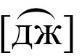 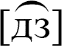 дзвінкими приголосними звуками в кінці слова і складу перед глухим, ненаголошеними голосними [е], [и], подовженими приголосними звуками; [3 МОВ 4.1] правильно наголошує загальновживані слова; [3 МОВ 4.1] відтворює напам’ять український алфавіт [3 МОВ 4.1]розташовує 7-9 слів за алфавітом, орієнтуючись на першу і другу літери [3 МОВ 4.1]користується алфавітом під час роботи з навчальними словниками; [3 МОВ 4.1]пояснює пряме і переносне значення слів; [3 МОВ 4.1] добирає до поданого слова 1-2 найуживаніші синоніми, антонім; [3 МОВ 4.1]користується	навчальними	словниками	синонімів, антонімів; [3 МОВ 2.5]розпізнає найуживаніші багатозначні слова і пояснює їх різні значення; [3 МОВ 4.1]знаходить	і	пояснює	роль	синонімів,	антонімів, багатозначних слів у тексті; [3 МОВ 4.1]доречно використовує у власних висловленнях слова в прямому і переносному значеннях, синоніми, антоніми, багатозначні слова; [3 МОВ 4.2]визначає і пояснює роль закінчення, кореня, префікса, суфікса в слові; [3 МОВ 4.1]розрізнює спільнокореневі слова і форми того самого слова (з допомогою вчителя); [3 МОВ 4.1]пояснює, що таке орфограма; [3 МОВ 4.1]розпізнає слова з орфограмами і перевіряє їх; [3 МОВ 4.1] правильно записує слова з ненаголошеними голосними [е], [и] в корені, які перевіряються наголосом; [3 МОВ 4.1] користується орфографічним словником для перевірки написання слів з ненаголошеними [е], [и], що не перевіряються  наголосом; [3 МОВ 4.1]правильно записує слова з префіксами роз-, без-, з- (с-); [3 МОВ 4.1]розпізнає в тексті і самостійно добирає іменники, ставить до них питання; [3 МОВ 4.1]розпізнає іменники, які називають опредмечені дії, ознаки; [3 МОВ 4.1]розрізняє іменники – назви істот і неістот, правильно ставить до них питання; [3 МОВ 4.1]розрізняє власні і загальні іменники; [3 МОВ 4.1] записує власні іменники з великої букви; [3 МОВ 4.1] визначає рід іменників; [3 МОВ 4.1]змінює іменники за числами; [3 МОВ 4.1]доречно вживає іменники у власному мовленні; [3 МОВ 4.2]розпізнає прикметники в тексті; [3 МОВ 4.1]пояснює роль прикметників у мовленні; [3 МОВ 4.1]будує словосполучення прикметників з іменниками, встановлює між ними граматичний зв’язок за допомогою питань; [3 МОВ 4.1]змінює прикметники за родами і числами у сполученні з іменниками; [3 МОВ 4.1]розпізнає граматичну форму прикметника за родовим закінченням, поставленим питанням, за іменником, з яким він зв’язаний; [3 МОВ 4.1]вживає прикметники у власних висловленнях з метою їх увиразнення; [3 МОВ 4.2]розпізнає серед слів числівники, які відповідають на питання скільки?; [3 МОВ 4.1]правильно вимовляє, наголошує і записує числівники, які використовуються для запису дати в зошиті; [3 МОВ 4.1] правильно читає числові вирази; [3 МОВ 4.1]розпізнає дієслова в тексті, ставить до них питання; [3 МОВ 4.1]розрізнює часові форми дієслів; [3 МОВ 4.1] змінює дієслова за часами; [3 МОВ 4.1] правильно записує не з дієсловами; [3 МОВ 4.1]добирає дієслова-синоніми, антоніми, з прямим і переносним значеннями і доречно вживає їх у власних висловленнях; [3 МОВ 4.1], [3 МОВ 4.2]правильно інтонує речення, різні за метою висловлювання та вираженням почуттів; [3 МОВ 4.1]правильно	будує	і	записує	розповідні,	питальні, спонукальні, окличні і неокличні речення; [3 МОВ 4.1] правильно інтонує і записує речення зі звертанням; [3 МОВ 4.1]використовує форми кличного відмінка під час звертань; [3 МОВ 4.1]визначає в реченні головні (підмет і присудок) та другорядні (без поділу на види) члени речення; [3 МОВ 4.1] виділяє словосполучення в групі підмета і групі присудка; [3 МОВ 4.1]встановлює зв’язок між головним і залежним словом у словосполученні; [3 МОВ 4.1]встановлює граматичні зв’язки між словами в простому реченні за допомогою питань; [3 МОВ 4.1]будує різні види простих речень; [3 МОВ 4.1] визначає в тексті зачин, основну частину і кінцівку; [3 МОВ 4.1]розпізнає текс-розповідь, опис, міркування, есе; [3 МОВ 4.1]розрізняє за характерними ознаками художні, науково- популярні та ділові тексти; [3 МОВ 4.1]визначає тему і мету тексту; [3 МОВ 2.2], [3 МОВ 4.1] добирає заголовок відповідно до теми тексту; [3 МОВ 4.1] складає плану тексту; [3 МОВ 4.1]дотримується абзаців у оформленні текстів на письмі; [3 МОВ 4.1]використовує для зв’язку речень у тексті займенники, прислівники, близькі за значенням слова [3 МОВ 4.2]Дослідження фонетичних закономірностей української мови.Дотримання орфоепічних вимог у власному мовленні.  Застосування алфавіту.Користування навчальними словниками.Спостереження за лексичним значенням слова.Вживання у власному мовленні слів різних лексичних груп (слова в прямому і переносному значеннях, синоніми, антоніми, багатозначні слова).Дослідження будови слова. Розрізнення форм слова і споріднених слів.Дослідження орфограм, пов’язаних з будовою слова.Спостереження за номінативною функцією іменників у мовленні. Розрізнення назв істот і неістот, власних і загальних іменників.Визначення роду іменників. Змінювання іменників за числами.Вживання іменників у власних висловленнях.Дослідження ролі прикметників у мовленні.Встановлення зв’язку прикметників з іменниками.Змінювання прикметників за родами і числами.Використання прикметників у власному мовленні.Засвоєння правильної вимови і правопису найуживаніших числівників.Дослідження ролі дієслів у мовленні.Змінювання дієслів за часами. Правопис не з дієсловами.Вживання дієслів у власному мовленні.Дослідження речень, різних за метою висловлювання, інтонацією, зі звертаннями.Визначення в реченні головних і другорядних членів.Встановлення зав’язків між словами в словосполученні і реченні.Побудова різних видів речень.Дослідження будови тексту. Розрізнення різних типів і стилів текстів (художні, науково- популярні, ділові).  Визначення теми і мети     тексту.    Складання плану тексту4 клас4 класОчікувані результати навчання здобувачів освітиЗміст навчанняЗмістова лінія «Взаємодіємо усно»Змістова лінія «Взаємодіємо усно»сприймає уважно усну інформацію; [4 МОВ 1.1]ставить уточнювальні запитання відповідно до мети слухання; [4 МОВ 1.1]виконує усні інструкції й настанови вчителя щодо навчальних завдань; [4 МОВ 1.1]передає зміст почутого творчо (змінює оповідача в тексті- розповіді, послідовність наведених ознак в описі, послідовність аргументів у міркуванні, доповнює опис іншими ознаками, а міркування іншими аргументами); [4 МОВ 1.2]вибирає з почутого інформацію для створення власного висловлення з конкретною метою (усне оголошення, усний відгук, усний стислий переказ); [4 МОВ 1.3]узагальнює і систематизує почуту інформацію; [4 МОВ 1.4]прогнозує, як отриману інформацію можна використати з користю; [4 МОВ 1.4]зіставляє тему й головну думку усного повідомлення з власними спостереженнями, поведінкою,  досвідом;  [4 МОВ 1.4]висловлює власне ставлення до усного повідомлення; [4 МОВ 1.5]обґрунтовує своє ставлення до почутого, спираючись на набуті знання, власний досвід; [4 МОВ 1.5]визначає позицію мовця, погоджується з нею чи заперечує; [4 МОВ 1.5]ініціює спілкування на тему, яка зацікавила; [4 МОВ 1.6]бере участь у дискусії, наводить докази; [4 МОВ 1.6]висловлює доброзичливо своє ставлення до думок інших співрозмовників (поділяє їх повністю, частково чи  аргументовано відхиляє); [4 МОВ 1.6]висловлює й аргументує свою позицію; [4 МОВ 1.6]обирає вербальні й невербальні засоби спілкування для досягнення мети; [4 МОВ 1.7]дотримується мовленнєвого етикету, норм літературної вимови; [4 МОВ 1.8]будує самостійно усне зв’язне висловлення (розповідь, опис, міркування, есе) за спостереженнями в навколишньому світі, ілюстрацією, поданим зачином або кінцівкою, за опорними словами, за поданим або колективно чи самостійно складеним планом; [4 МОВ 1.6]використовує виражальні засоби мови; [4 МОВ 1.7]виражає своє ставлення до висловлюваного [4 МОВ 1.6]дає загальну оцінку почутому діалогу або розповіді, опису, есе чи міркуванню [4 МОВ 1.5]пропонує, як можна вдосконалити або доповнити зв’язне висловлення [4 МОВ 4.2]Сприймання усної інформації з певною метою.Аналіз та інтерпретація (розкриття змісту) почутого. Відтворення змісту почутого творчо.Вибір і використання інформації з почутого для створення власних висловлень.Зіставлення теми й головної думки усного повідомлення звласним досвідом.Оцінювання усної інформації.Практичне оволодіннядіалогічною формою мовлення, вербальними і невербальними засобами, етикетними нормамикультури спілкування.Створення усних монологічних висловлень	(розповідь, опис, міркування,есе).Використання виражальнихзасобів мови.Удосконалення власнихвисловленьЗмістова лінія «Взаємодіємо письмово»Змістова лінія «Взаємодіємо письмово»самостійно контролює виконання загальних правил письма; [4 МОВ 3.3]нарощує швидкість письма, безвідривно поєднуючи елементи букв та букви між собою, зберігаючи розбірливість; [4 МОВ 3.1]спрощує окремі форми букв, їх поєднання, зберігаючи розбірливість читання написаного; [4 МОВ 3.1]пише в темпі, який дає змогу записати власну думку та інформацію з різних джерел; [4 МОВ 3.1]пише розбірливо; [4 МОВ 3.1]робить охайні виправлення; [4 МОВ 3.3] дотримується абзаців, полів зошита; [4 МОВ 3.1] записує слова в колонку; [4 МОВ 3.1]заповнює таблицю; [4 МОВ 3.1]складає тексти для письмового спілкування (оголошення, запрошення, афіша тощо) [4 МОВ 3.1], [4 МОВ 3.2] створює і записує загадки, невеликі казки тощо з орієнтацією на читача; [4 МОВ 3.1]обирає для власного повідомлення відповідне оформлення (шрифт, розмір, колір букв тощо); [4 МОВ 3.1]складає самостійне письмове висловлення (розповідь, опис, міркування) на добре знайомі й цікаві теми [4 МОВ 3.1]пише переказ (докладний, вибірковий) тексту розповідного змісту з елементами опису або міркування; [4 МОВ 3.1]використовує у власних висловленнях виражальні засоби мови; [4 МОВ 3.1]висловлює своє ставлення до того, про що пише; [4 МОВ 3.1]записує власні висловлення грамотно (у межах вивченого) і зрозуміло; [4 МОВ 3.1]бере участь в обговоренні письмових робіт у парах, групах; [4 МОВ 3.3]відзначає позитивні сторони, висловлює поради щодо можливого удосконалення тексту, спираючись на пам’ятку [4 МОВ 3.3]удосконалює письмовий текст [4 МОВ 3.3]Удосконалення навички письма. Самоконтроль за виконанням графічних, технічних, гігієнічних правил письма.Розвиток швидкості письма: безвідривне поєднання елементів букв х, ж, ю та 4-6 букв типу день, злива, очерет, спрощення окремих форм букв та їх поєднань.Дотримання культури оформлення письмових робіт.Створення коротких письмових повідомлень, малих фольклорних форм.Побудова зв’язних текстів різних типів (розповідь, опис,міркування).Написання різних видів переказів тексту (докладного, вибіркового). Використання виражальних засобів мови.Записування власної думки про предмет висловлення.Перевірка та редагування текстівЗмістова лінія «Досліджуємо медіа»Змістова лінія «Досліджуємо медіа»сприймає критично доступні медіатексти; [4 МОВ 1.1], [4 МОВ 2.1]визначає	мету	й	цільову	аудиторію	окремих медіапродуктів; [4 МОВ 1.4], [4 МОВ 2.2]декодує (тлумачить) повідомлення у простих медіатекстах, виявляє очевидні ідеї; [4 МОВ 1.4] висловлює власні погляди на події, явища, предмети, цінності, представлені в медіатексті; [4 МОВ 1.5], [4 МОВ 1.6]пояснює, чи змінилися під впливом медіатексту власні уявлення або думки про предмет повідомлення, як саме; [4 МОВ 1.5]створює прості медіапродукти, враховує мету й аудиторію; [4 МОВ 1.7]обговорює (в парі чи групі) враження від створеного медіапродукту [4 МОВ 1.8]Критичне сприймання доступних медіапродуктів.Виявлення впливумедіапродуктів на власні думки й погляди.Створення простихмедіапродуктів (книжечка, стіннівка, реклама тощо)Змістова лінія «Досліджуємо мовні явища»Змістова лінія «Досліджуємо мовні явища»дотримується правил вимовляння слів з ненаголошеними голосними [е], [и], дзвінкими приголосними звуками в кінці слова і складу передглухим, подовженими приголосними звуками; [4 МОВ 4.1]правильно наголошує загальновживані слова; [4 МОВ 4.1]розташовує 10-12 слів за алфавітом, орієнтуючись на першу, другу і третю літери в слові [4 МОВ 4.1]знаходить потрібне слово в навчальному словнику (тлумачному, орфографічному, синонімів, антонімів, фразеологічному тощо), користуючись алфавітом; [4 МОВ 4.1]утворює словосполучення з прямим і переносним значеннями; [4 МОВ 4.1]добирає до поданого слова 2-3 найуживаніші синоніми, антонім, користуючись відповідними навчальними словниками; [4 МОВ 4.1]розкриває значення найуживаніших багатозначних слів, вводить їх у словосполучення, речення; [4 МОВ 4.1]пояснює значення найуживаніших фразеологізмів; [4 МОВ 4.1]добирає до фразеологізмів близькі за значенням слова; [4 МОВ 4.1]знаходить синоніми, антоніми, багатозначні слова, фразеологізми в тексті і пояснює їх роль; [4 МОВ 4.1]  розпізнає застарілі й нові слова в текстах; [4 МОВ 4.1]  досліджує походження слів; [4 МОВ 4.1]  використовує у власному мовленні слова в прямому і переносному  значеннях, синоніми, антоніми, багатозначні слова, фразеологізми   для досягнення мети спілкування; [4 МОВ 4.2]правильно записує слова із сумнівними приголосними, що піддаються асиміляції (просьба, боротьба, нігті, кігті); [4 МОВ 4.1]розрізняє і правильно записує слова зі співзвучними префіксами і прийменниками; [4 МОВ 4.1]правильно пише слова з апострофом після префіксів; [4 МОВ 4.1]розрізняє і правильно записує слова з префіксами пре- і при-; [4 МОВ 4.1]утворює нові слова за допомогою префіксів, з найуживанішими суфіксами зменшення, здрібнілості, пестливості тощо; [4 МОВ 4.1]розпізнає іменники з абстрактним значенням; [4 МОВ 4.1]визначає рід і число іменників; [4 МОВ 4.1]відтворює назви відмінків і відмінкові питання; [4 МОВ 4.1]змінює іменники за числами і відмінками; [4 МОВ 4.1] визначає початкову форму іменника (називний відмінок однини); [4 МОВ 4.1]визначає відмінок іменника в реченні; [4 МОВ 4.1] змінює у процесі словозміни іменників приголосні [г], [к], [х] перед закінченням –і на [з′],[ц′],[с′], голосний [і] на [о], [е]; [4 МОВ 4.1]правильно вживає в орудному відмінку однини в іменниках чоловічого роду закінчення –ом, –ем (–єм), в іменниках жіночого роду закінчення –ою, –ею (–єю); [4 МОВ 4.1]перевіряє за словником закінчення іменників чоловічого роду в родовому й орудному відмінках; [4 МОВ 4.1] використовує в мовленні паралельні форми іменників чоловічого роду – назв істот у давальному й місцевому відмінках однини; [4 МОВ 4.1]правильно записує іменники жіночого роду з основою на приголосний в орудному відмінку однини; [4 МОВ 4.1] правильно вживає літературні форми іменників у місцевому відмінку множини з прийменником по; [4 МОВ 4.1]змінює прикметники за родами і числами; [4 МОВ 4.1] змінює прикметники разом зі зв’язаними з ними іменниками за відмінковими питаннями; [4 МОВ 4.1] правильно записує прикметники з м’яким кінцевим приголосним основи у різних відмінкових формах; [4 МОВ 4.1]визначає граматичну форму прикметника (рід, число, відмінок) за іменником, з яким він зв’язаний; [4 МОВ 4.1] утворює форми ступенів порівняння прикметників; [4 МОВ 4.2]правильно вимовляє і записує прикметники на –ський, – цький, – зький; [4 МОВ 4.1]використовує у власних зв’язних висловленнях прикметники в прямому і переносному значеннях, синоніми, антоніми; [4 МОВ 4.2]розпізнає в мовленні числівники, які відповідають на питання скільки? котрий?; [4 МОВ 4.1]ставить питання до кількісних і порядкових (без уживання термінів) числівників; [4 МОВ 4.1] правильно вимовляє і пише форми родового відмінка числівників 50, 60, 70, 80, 90, 100; [4 МОВ 4.1]уживає правильні форми числівників на позначення часу протягом доби; [4 МОВ 4.1]розпізнає серед слів особові займенники, ставить до них питання; [4 МОВ 4.1]пояснює роль займенників у мовленні; [4 МОВ 4.1] відмінює особові займенники за зразком; [4 МОВ 4.1] правильно вживає займенники з прийменниками; [4 МОВ 4.1]використовує займенники у власному мовленні для зв’язку речень у тексті та з метою уникнення повторів тих самих слів; [4 МОВ 4.2]розпізнає неозначену форму дієслів, доречно використовує її в мовленні; [4 МОВ 4.1], [4 МОВ 4.2] вживає дієслова у відповідних часових формах; [4 МОВ 4.1]правильно записує особові закінчення дієслів у теперішньому і майбутньому часі, користуючись алгоритмом з опорою на третю особу множини; [4 МОВ 4.1]ставить дієслова минулого часу у відповідну родову форму за питаннями що робив? (-ла, -ло), що зробив? (- ла, -ло); [4 МОВ 4.1]правильно вимовляє і записує дієслова на –ся; [4 МОВ 4.1]добирає дієслова, що найбільше відповідають мовленнєвій ситуації; [4 МОВ 4.2]розпізнає серед слів прислівники і ставить до них питання; [4 МОВ 4.1]добирає до найуживаніших прислівників синоніми й антонім; [4 МОВ 4.1]правильно пише найуживаніші прислівники; [4 МОВ 4.1] доречно вживає прислівники у власних зв’язних висловленнях; [4 МОВ 4.2]правильно інтонує і записує речення, різні за метою висловлювання та інтонацією; [4 МОВ 4.1] знаходить головні і другорядні члени речення у найпростіших випадках; [4 МОВ 4.1]встановлює зв’язки між словами в реченні за допомогою питань; [4 МОВ 4.1]виявляє в реченні однорідні члени; [4 МОВ 4.1] складає речення з однорідними членами, правильно їх інтонує і записує; [4 МОВ 4.1]використовує різні за структурою і метою висловлювання речення для вираження власних думок і почуттів; [4 МОВ 4.2]знаходить у тексті його структурні частини; [4 МОВ 4.1]формулює тему і мету тексту; [4 МОВ 4.1]добирає заголовок, який відповідає темі або головній думці тексту; [4 МОВ 4.1]складає план тексту; [4 МОВ 4.1]будує текст за поданим планом; [4 МОВ 3.1]розрізняє різновиди текстів (розповідь, опис, міркування, есе) і пояснює їх призначення; [4 МОВ 4.1]знаходить у тексті-міркуванні твердження, доказ і висновок; [4 МОВ 4.1]будує розповіді, описи, міркування, есе; [4 МОВ 3.1] розрізняє і будує тексти художнього і науково- популярного стилів; [4 МОВ 3.1], [4 МОВ 4.1]використовує засоби зв’язку речень у тексті [4 МОВ 4.2]Дотримання орфоепічних вимог у власному мовленні.Користування алфавітом.Дослідження ролі в мовленнілексичних груп слів (слова зпрямим і переноснимзначеннями, синоніми, антоніми, багатозначні слова,фразеологізми, застарілі й нові слова).Дослідження походженняокремих слів (запозичення зіншої мови, словотворення).Вживання слів різних лексичних груп у власному мовленні.Дослідження і засвоєння правопису слів із сумнівними приголосними, що піддаються асиміляції, з апострофом після префіксів, з префіксами пре- і при-.Утворення нових слів за допомогою префіксів і суфіксів. Дослідження різних граматичних форм іменників.Відмінювання іменників. Спостереження за явищем чергування приголосних і голосних.Правопис закінчень іменників в орудному відмінку однини.Вживання іменників у власному мовленні в правильних граматичних формах.Дослідження граматичних форм прикметників.Змінювання прикметників за відмінками.Утворення ступенів порівняння прикметників.Вимова і написанняприкметників на –ський, –цький,–зький.Уживання прикметників у власному мовленні як засобу виразності.Дослідження ролі числівників у мовленні.Уживання числівників у правильних граматичних формах.Дослідження ролі займенників у тексті.Відмінювання особових займенників за зразком.Уживання займенників у власних висловленнях.Дослідження граматичних форм дієслів.Застосування алгоритму перевірки правопису особових закінчень дієслів з опорою на третю особу множини (без уживання термінів).Вимова і написання дієслів на – ся.Вживання дієслів у власному мовленні в правильних граматичних формах.Дослідження ролі прислівників у тексті. Уживання прислівників у власному мовленні.Дослідження речень, різних за структурою і метою висловлювання.Виявлення в реченні однорідних членів.Використання різних видів речень у власному мовленні.Дослідження текстів різних типів і стилів.Визначення теми і мети тексту. Складання плану тексту.Побудова текстів різних типів і стилівОчікувані результати навчання здобувачів освітиЗміст навчанняПізнаємо простір дитячого читанняПізнаємо простір дитячого читанняУчень/учениця:правильно називає та практично розрізнює фольклорні і авторські твори; [3 МОВ 2.2] співвідносить вивчені твори з відповідними жанрами (казка, вірш, художні і науково- художні оповідання; байка); [3 МОВ 2.1] самостійно визначає жанрові ознаки казок, віршів, оповідань, називає основні жанрові ознаки п’єси; [3 МОВ 2.1]розуміє, яку інформацію можна одержати в творах різних жанрів; [3 МОВ 2.4]називає основні теми прочитаного; прізвища, імена відомих українських письменників, твори яких вивчалися на уроках літературного читання; [3 МОВ 2.2], [3МОВ 2.5]розповідає епізоди з життя відомих письменників, про їхні твори, з якими неодноразово ознайомлювалися під час навчання; [3 МОВ 1.3]вміє	розповісти	сюжети		кількох	казок (фольклорних і авторських); знає напам’ять 5-6 віршів, кілька прислів’їв, скоромовок; виявляє ставлення до прослуханого і  прочитаного; [3 МОВ 2.3], [3 МОВ 2.4]знає і називає найважливіші інформаційні ресурси; [3 МОВ 2.5]знаходить в них потрібну інформацію. [3 МОВ 2.5]Доступний і цікавий дітям навчальний матеріал різно-манітний за жанрами, персоналіями і джерелами здобуття інформації:усна народна творчість (малі фольклорні форми: лічилки, скоромовки, загадки,  приказки, прислі-в’я; казки героїко-фантас-тичні, легенди, байки, пісні);художні твори відомих українських і зарубіжних письменників:поезія (вірші пейзажні, сюжетні, фантастичні, гумористичні; вірші-загадки, акровірші);проза (оповідання, уривки з повістей, казки; п’єси); байки	(вірші	і проза). Науково-художня, довідкова, література з різних джерел,тексти із ЗМІ.Тематика дитячого читання: твори про почуття дітей, їхні захоплення, мрії, взаємини в сім'ї, школі; про стан природи у різні пори року; ставлення до Батьківщини, рідної мови, народних традицій, про історію рідного краю, видатних людей; відкриття; про життя письменників, створення книг; медіатексти.Розвиваємо навичку читання, оволодіваємо прийомами розуміння прочитаногоРозвиваємо навичку читання, оволодіваємо прийомами розуміння прочитаногочитає вголос, правильно, цілими словами і групами слів у темпі, який дає змогу розуміти прочитане; [3 МОВ 2.1]оволодіває продуктивними способами читання мовчки (самостійно та з допомогою вчителя); [3 МОВ 2.1], [3 МОВ 2.2]оволодіває та самостійно застосовує прийоми виразного читання та декламування напам’ять (для художніх текстів); [3 МОВ 2.1], [3 МОВ 2.2]виділяє у тексті і пояснює значення незнайомих слів, висловів, термінів (самостійно та з допомогою вчителя); [3 МОВ 2.1], [3 МОВ 2.2]Формування і розвиток якісних характеристик навички читання вголос і мовчки: виконання вправ і завдань на регулювання дихання, розвиток уваги, пам’яті, темпу, фонематичного слуху, зорового сприймання, оперативного поля читання.Застосовування під час читання вголос, декламування напам’ять відповідно до змісту художнього твору інтонаційні мовленнєві засоби виразності (тон, сила голосу, логічний наголос, темп мовлення).самостійно розуміє фактичний зміст текстів різних видів та основні думки (самостійно, а також з допомогою вчителя); [3 МОВ 2.1], [3МОВ 2.4]застосовує різні види читання під час опрацювання змісту текстів різних видів (самостійно та за завданням учителя), а також перечитування як засіб поглибленого розуміння змісту. [3 МОВ 2.1], [3 МОВ 2.2], [3 МОВ 2.4]Тлумачення значень незнайомих слів, висловів за допомогою виносок, тлумачного словника, а також спираючись на контекст.Знаходження в тексті конкретних відомостей, фактів, понять, пояснення їх змісту (суті); виділення та пояснення важливих думок, які висловив автор.Застосування різних видів читання: аналітичне для детального й поглибленого ознайомлення із змістом тексту (самостійно); вибіркове ‒ з метою знаходження потрібної інформації, фактів; переглядове – для загального ознайомлення із змістом тексту (за завданням учителя).Взаємодіємо усно за змістом прочитаногоВзаємодіємо усно за змістом прочитаногосприймає і розуміє усне висловлення, художній чи науково-художній текст; [3 МОВ 1.1], [3 МОВ 1.1]уточнює інформацію;виконує сприйняті на слух інструкції щодо виконання поставлених учителем навчальних завдань; [3 МОВ 1.1], [3 МОВ 1.2]відповідає на запитання за змістом прослуханого тексту; [3 МОВ 1.1], [3 МОВ 1.3]ставить запитання до усного повідомлення та за змістом прослуханого тексту; [3 МОВ 1.1], [3 МОВ 1.3]називає персонажів, місце і час дії, послідовність подій у прослуханому тексті; [3 МОВ 1.1], [3 МОВ 1.3]вибирає інформацію з прослуханого тексту і пояснює чому зацікавила інформація; [3 МОВ 1.1], [3 МОВ 1.3]визначає тему сприйнятого на слух твору; бере участь у колективному обговоренні почутого;зацікавлено	й	уважно слухає співрозмовників, толерантно ставиться до їхніх думок; [3 МОВ 1.1], [3 МОВ 1.3] розпізнає ключові слова і фрази в усному висловленні; [3 МОВ 1.1], [3 МОВ 1.3] висловлює		власне	ставлення	до	змісту прослуханої текстової інформації; [3 МОВ 1.6]підтримує діалог з учителем, однокласниками на основі прослуханого; [3 МОВ 1.6], [3 МОВ 1.6], [3 МОВ 1.7]користується формулами мовленнєвого етикету; дотримується правил спілкування,найважливіших правил літературної вимови. [3 МОВ 1.6], [3 МОВ 1.7]Сприймання-розуміння усної інформації.Аналіз та інтерпретація почутого.розвиток умінь запитувати і відповідати на запитання за змістом прослуханих текстів; визначати послідовність подій, головного героя; виокремлювати цікаву для себе інформацію; визначати тему твору; брати участь в обговоренні інформації, яка зацікавила;розвиток умінь розпізнавати ключові слова і фрази в усному повідомленні;Формування умінь висловлювати оцінювальні судження:вербалізація своїх перших вражень щодо прослуханого: що сподобалось, здивувало, який настрій викликав твір і т. ін.;висловлення власної думки про факти, події у сприйнятому на слух тексті.Практичне оволодіння діалогічною формою мовлення, етикетними нормами культури спілкування.Досліджуємо і взаємодіємо з текстами різних видівДосліджуємо і взаємодіємо з текстами різних видівсамостійно	читає,	практично	розрізнює художні, науково-художні тексти, визначає їх особливості	та мету опрацювання, перераховує ознаки,	які  вказують на приналежність  тексту  до  художнього  чи науково-художнього; [3 МОВ 2.1], [3 МОВ 2.5]відповідає на запитання щодо прочитаного твору; [3 МОВ 2.2], [3 МОВ 2.4]знаходить і пояснює зв’язки між реченнями, абзацами і частинами тексту; [3 МОВ 2.2], [3 МОВ 2.4]самостійно визначає послідовність подій у творі; [3 МОВ 2.2], [3 МОВ 2.4]самостійно складає план до невеликих за обсягом і нескладних за будовою художніх текстів; [3 МОВ 2.2], [3 МОВ 2.6]користується	планом	і	малюнками	для переказу прочитаного;установлює (із	 допомогою вчителя  і самостійно)  причиново-наслідкові зв’язки; [3 МОВ 2.2]визначає у творах елементи розповіді, описи; [3 МОВ 2.2]визначає у структурі епічного твору початок,  основну частину, кінцівку; пояснює	їх  взаємозв’язок після аналізу твору; [3 МОВ 2.2]самостійно	знаходить	слова,	вислови, речення, які є ключовими для розуміння подій,характеристики персонажів (самостійно та з допомогою вчителя); [3 МОВ 2.2], [3 МОВ 2.3]самостійно визначає тему твору; основну  думку – з допомогою вчителя; [3 МОВ 2.4]самостійно	переказує	текст	(детально, стисло, вибірково); [3 МОВ 2.7]розпізнає,  називає,  виділяє  в  художньому тексті  яскраві,  образні  вислови,  художні описи природи, зовнішності людини, інших  живих істот; пояснює їх роль у творі; [3 МОВ 2.2], [3 МОВ 2.3]знаходить у тексті самостійно і з допомогою вчителя слова, які мають переносне значення, порівняння, епітети, метафори (без вживання термінів); пояснює їх роль	у тексті,  використовує у власному  мовленні; [3 МОВ 2.2], [3 МОВ 2.3]визначає з	допомогою	вчителя  настрій, загальну тональність твору; [3 МОВ 2.4]розрізнює, правильно називає жанри творів, що опрацьовувалися під час навчання (практично); [3 МОВ 2.1]самостійно визначає жанрові ознаки казок про тварин, віршів, оповідань; [3 МОВ 2.1] визначає	жанрові	ознаки	героїко-фантастичних казок, байок, п’єс із допомогою вчителя; [3 МОВ 2.1]самостійно визначає головних персонажів; пояснює, які вчинки персонажів є позитивними, а які негативними; [3 МОВ 2.3] самостійно ставить запитання до тексту; [3 МОВ 2.4]висловлює здогадки щодо орієнтовного змісту твору, можливого розвитку подій (до і під час читання); [3 МОВ 2.1]розуміє авторську позицію: як автор ставиться до зображуваних подій і вчинків персонажів (з допомогою вчителя); [3 МОВ 2.3], [3 МОВ 2.4]висловлює оцінні судження морального й естетичного характеру про події, вчинки персонажів, описи у художньому творі; [3 МОВ 2.3], [3 МОВ 2.4]самостійно орієнтується у фактичному змісті твору, знаходить і пояснює у ньому слова-терміни; [3 МОВ 2.2]визначає тему прочитаного тексту; [3 МОВ 2.1], [3 МОВ 2.2]виділяє, пояснює зміст графічного матеріалу; [3 МОВ 2.6]поділяє текст на смислові частини, встановлює між ними зв’язки, виокремлює новий науково-пізнавальний матеріал (з допомогою вчителя);самостійно складає словесний, малюнковий план до невеликих за обсягом і нескладних за будовою науково-художніх текстів; передає зміст тексту; [3 МОВ 2.2], [3 МОВ 2.6]перетворює текстову інформацію у графічну (схеми, таблиці); [3 МОВ 2.2], [3 МОВ 2.6] висловлює особисте	ставлення	до прочитаного. [3 МОВ 2.4]Сприймання і практичне розрізнення текстів різних видів (художні, науково-художні).Дослідження  побудови  і  змісту художнього тексту:1) смисловий і структурний аналіз тексту:– розвиток умінь відповідати на запитання за змістом прочитаних текстів;– знаходження в тексті зв’язків між реченнями, абзацами і частинами тексту та пояснення їх;– самостійне визначення послідовності подій у творі;–  самостійне  складання  простого  плану  до невеликих за обсягом і нескладних за будовою оповідань; користування	планом	для переказу прочитаного твору;– установлення причиново-наслідкових зв’язків;–  формування  уміння  розрізняти  у  творах елементи розповіді, опису; орієнтування	у	структурі тексту: зачин (початок), основна частина, кінцівка;– формування умінь знаходити в тексті слова, вислови,	речення, які є ключовими	для розуміння тексту, характеристики персонажів;самостійно визначати тему твору та основну думку  з  допомогою  вчителя;  співвідносити головну  думку  прочитаного  із заголовком, прислів’ям, ілюстраціями;–  розвиток  умінь  застосовувати  різні  види переказу	відповідно	до мети (докладний, стислий, вибірковий);2) дослідження засобів художньої виразності:– розвиток умінь виділяти в тексті яскраві, точні, образні вислови, художні описи, з’ясовувати їх роль у творі: допомагають передати загальну емоційну тональність твору, відтворити в уяві картини природи, її стан, місце події; показати зміну емоційного настрою персонажів та ін.;– розширення і поглиблення уявлень про епітет, порівняння, метафору; їх роль у тексті;– самостійне знаходження у тексті слів, що мають переносне значення, пояснення їх значень на прикладах;– використання у власному мовленні засобів художньої виразності;– формування умінь визначати настрій, загальну тональність твору;3)дослідження жанрових особливостей:розвиток умінь самостійно визначати, усвідомлювати жанрові особливості творів, що вивчалися;розширення та поглиблення знань та умінь про жанрові особливості казок про тварин, віршів (наявність рими, ритму, поділ на строфи – без вживання терміну), оповідань;спостереження за структурними особливостями героїко-фантастичних казок (таємничі, зачаровані, незвичайні місця, предмети, істоти; надзвичайна сила, дивовижні перетворення та ін.), байок (невеликий за обсягом, здебільшого віршований твір, у якому в гумористичній, алегоричній формі зображуються людські вчинки, характери, недоліки);- розвиток умінь правильно визначати і називати головного персонажа твору, аналізувати їхні вчинки, мотиви поведінки;4) діалогічна взаємодія з текстом:розвиток умінь самостійно ставити запитання за змістом тексту про факт, подію, час, місце події, героїв твору;розвиток умінь висловлювати смислові здогадки щодо орієнтовного змісту твору, можливого розвитку подій з опорою на заголовок, ілюстрації, ключові слова; шляхом відповідей на запитання, які виникають у читача по ходу вдумливого читання твору;ставлення письменника до зображуваних подій і вчинків персонажів;розвиток умінь висловлювати оцінні судження, почуття щодо подій, вчинків персонажів, описів у художньому творі.Дослідження побудови і змісту науково- художнього тексту.орієнтування у фактичному змісті твору, знаходження і пояснення слів-термінів;− самостійне визначення теми науково- художнього тексту;формування умінь виділяти, усвідомлювати зміст графічного матеріалу: схем, таблиць, діаграм; пояснювати, до яких частин тексту вони відносяться;розвиток умінь самостійно здійснювати смислову компресію текстового матеріалу: визначати і поділяти текст на смислові частини, добирати заголовки, складати словесний і малюнковий план, відтворювати зміст тексту з опорою на види плану;формування умінь створювати нескладні схеми, таблиці з метою ілюстративного супроводу відповідного текстового матеріалу (з допомогою вчителя);– розвиток умінь висловлювати власне ставлення до змісту: пояснювати, які факти в науково-художньомутексті	зацікавили найбільше, чим саме; що було новим та ін.Оволодіваємо прийомами роботи з дитячою книжкоюОволодіваємо прийомами роботи з дитячою книжкоюпрактично	розрізняє	дитячі	книжки	з текстами різних видів, називає основні теми дитячого читання; [3 МОВ 2.5], [3 МОВ 2.4] самостійно			розглядає		та			прогнозує орієнтовний зміст незнайомої книжки з опорою на ключові слова, ілюстративний та довідково-інформаційний апарат; [3 МОВ 2.1], [3 МОВ 2.5]пояснює, які дитячі книжки найбільше подобається читати; формулює свій читацький запит у бібліотеці; [3 МОВ 2.1], [3МОВ 2.5]самостійно здійснює вибір дитячих книжок відповідно до власних читацьких інтересі; [3 МОВ 2.5]користується	під	час		вибору	книжок, різними інформаційними ресурсами дитячої бібліотеки (самостійно	та	з	допомогою дорослого); [3 МОВ 2.1], [3 МОВ 2.5] висловлює емоційно-оцінні враження про прочитану книжку; [3 МОВ 2.3], [3 МОВ 2.4] складає короткий відгук на прочитану книжку (усно, з допомогою вчителя). [3 МОВ 3.1], [3МОВ 3.3]Розрізнення дитячих книжок, які містять різножанрові, різнотематичні художні твори, науково-пізнавальні тексти, довідкову літературу, дитячу періодику.Прогнозування орієнтовного змісту дитячої книжки з опорою на ключові слова, структурні елементи книжки, опрацьовані в попередніх класах, а також на анотацію, відомості про письменника, заголовки розділів (наприклад, в повісті-казці); вербалізація своїх припущень у короткому зв’язному висловленні.Формування умінь усно оформляти свій читацький запит за таким алгоритмом: автор, назва книжки, енциклопедії; тема читання.Усвідомлений вибір дитячої книжки (книжок) з числа запропонованих бібліотекарем; вибір потрібної книжки у відкритому фонді бібліотеки (із застосуванням знання алфавіту).Користування різнотематичними книжковими виставками, рекламними плакатами, Інтернет-ресурсами бібліотеки.Розвиток умінь висловлювати власні враження щодо прочитаної книжки: ділитися з однолітками, дорослими думками, що саме найбільше сподобалося; переконливо пояснювати, чому цю книжку варто прочитати, чим вона цікава, які емоції викликала, які події, описані в книжці, нагадали ситуації із власного життєвого досвіду та ін.Навчання складати короткий відгук на прочитану книжку за алгоритмом.Досліджуємо і взаємодіємо з медіапродукцієюДосліджуємо і взаємодіємо з медіапродукцієюзнає і пояснює значення поняття медіа; [3 МОВ 2.2]розрізняє види медіа за джерелами і способами одержання інформації; [3 МОВ 2.2]аналізує медіатексти за крите-ріями-факти і судження про них; [3 МОВ 2.2]формулює висновки за прочитаним, побаченим; [3 МОВ 2.2]знає правила безпечної поведінки в Інтернеті;створює (за вибором) медіа-продукт і пояснює свій вибір; [3 МОВ 2.7], [3 МОВ 2.3], [3 МОВ 2.1]пояснює роль ілюстрації як джерела розуміння тексту. [3 МОВ 2.4]Сприймання, аналіз, інтерпретація, рефлексія різних видів медіа-продукції: візуальної (текст, малюнок, фотографія);аудіальної (музика, радіо); аудіовізуальні (ТБ, кіно, анімація Інтернет, гаджети); практичні роботи з ілюстрування медіатекстів;  створення медіапродуктів до важливих дат і подій (в країні, в родині, класі).Рольові ігри: диктор, журналіст, розповсюджувач візуальної інформації.Перетворюємо та інсценізуємо прочитане; створюємо власні текстиПеретворюємо та інсценізуємо прочитане; створюємо власні текстипридумує словесну картину за прочитаним твором; [3 МОВ 2.7]виразно виражає себе у групових і колективних інсценізаціях прочитаного;доповнює тексти (за орієнтирами вчителя);продовжує діалог; [3 МОВ 2.7]придумує текст за аналогією до прочитаного;творчо переказує прочитане. [3 МОВ 3.1], [3 МОВ 3.4], [3 МОВ 3.2]Завдання на розвиток уяви в зв’язку з прочитаним, власними спостереженнями; вправи на комбінування, акцентування якоїсь виразної, незвичайної ознаки; заохочення до відкриття невидимих і непочутих у процесі читання дійств;Інтерпретація ілюстрацій до текстів; придумування словесних картин; аналіз тексту (абзацу) з метою його доповнення, розширення (з допомогою вчителя); пошуку незвичних образів, слів; висловів; створення ситуацій вибору учнями творчих завдань за темою уроку.Індивідуальне і колективне складання нових кінцівок прочитаних казок, оповідань; знаходження рим у віршах, придумування ланцюжків римованих слів; створення творчих переказів і творів за аналогією; складання розповідей від імені одного з персонажів; практичне засвоєння (у співпраці з вчителем) прийомів складання казок, загадок, лічилок; (ігрові ситуації за прочитаним; «Живі» картини, сценки, інсценізація текстів); виконання творчих завдань на основі сприймання різних творів мистецтва (з допомогою вчителя).4 клас4 клас4 класОчікувані результати навчання здобувачів  освітиОчікувані результати навчання здобувачів  освітиЗміст  навчанняПізнаємо простір дитячого читанняПізнаємо простір дитячого читанняПізнаємо простір дитячого читанняпояснює, з яких джерел складається простір його читання; [4 МОВ 2.1], [4 МОВ 2.2] розрізняє твори усної народної творчості і авторські наводить приклади; [4 МОВ 2.1], [4 МОВ 2.2]називає імена і прізвища відомих українських письменників, з творами яких неодноразово зустрічався на уроках; [4 МОВ 2.1], [4 МОВ 2.2]знає назви, сюжети кількох фольклорних і літературних творів;знає напам'ять 5-6 віршів, кілька прислів’їв, скоромовок, загадок; пояснює цінність книг, читання, бібліотек; [4 МОВ 2.1], [4 МОВ 2.2]розповідає про свої читацькі уподобання; знає, яким чином можна задовольнити потреби у знаходженні нової інформації. [4 МОВ 2.4], [4 МОВ 2.5]Жанрове і авторське розмаїття навчального матеріалу, з яким учні ознайомлюються на уроках літературного читання, самостійного читання відповідно до індивідуальних інтересів і можливостей доступу до джерел інформації:усна народна творчість (малі фольклорні форми; прислів’я, приказки, усмішки, притчі; героїко- фантастичні і соціально-побутові казки; пісні; міфи про створення світу і людей);художні твори письменників-класиків, відомих українських і зарубіжних письменників;поезія (вірші пейзажні, ліричні, сюжетні, фантастичні, гумористичні; вірші-загадки, скоромовки, акровірші);проза (оповідання, уривки з повістей, автобіо-графічних творів, спогадів; легенди; п’єси);байки (вірші і проза);Науково-художня, науково-популярна літературна з різних джерел, навчальні тексти;тексти із ЗМІ. Тематика дитячого читання:світ думок, почуттів, прагнень дітей; родинні стосунки; ставлення	людей	до рідної землі,	рідної мови; пошанування праці; події життя української діаспори; події минулого і сучасного; життя видатних людей, винаходи, фантазії, пригоди, фантастика; бібліотеки,музеї тощо.Жанрове і авторське розмаїття навчального матеріалу, з яким учні ознайомлюються на уроках літературного читання, самостійного читання відповідно до індивідуальних інтересів і можливостей доступу до джерел інформації:усна народна творчість (малі фольклорні форми; прислів’я, приказки, усмішки, притчі; героїко- фантастичні і соціально-побутові казки; пісні; міфи про створення світу і людей);художні твори письменників-класиків, відомих українських і зарубіжних письменників;поезія (вірші пейзажні, ліричні, сюжетні, фантастичні, гумористичні; вірші-загадки, скоромовки, акровірші);проза (оповідання, уривки з повістей, автобіо-графічних творів, спогадів; легенди; п’єси);байки (вірші і проза);Науково-художня, науково-популярна літературна з різних джерел, навчальні тексти;тексти із ЗМІ. Тематика дитячого читання:світ думок, почуттів, прагнень дітей; родинні стосунки; ставлення	людей	до рідної землі,	рідної мови; пошанування праці; події життя української діаспори; події минулого і сучасного; життя видатних людей, винаходи, фантазії, пригоди, фантастика; бібліотеки,музеї тощо.Розвиваємо навичку читання, оволодіваємо прийомами розуміння прочитаногоРозвиваємо навичку читання, оволодіваємо прийомами розуміння прочитаногоРозвиваємо навичку читання, оволодіваємо прийомами розуміння прочитаноговолодіє	повноцінною навичкою читання вголос і мовчки текстів різних видів як загальнопредметним умінням; [4 МОВ 2.1] усвідомлює	важливість	уміння	вправно читати для успішного навчання тепер і в майбутньому;самостійно застосовує прийоми виразного читання та декламування напам’ять (для художніх текстів); [4 МОВ 2.1], [4 МОВ 2.7] самостійно виділяє у тексті і пояснює значення незнайомих слів, висловів, термінів; [4 МОВ 2.1], [4 МОВ 2.2]самостійно й усвідомлено застосовує різні види читання під час опрацювання змісту текстів різних видів; [4 МОВ 2.1], [4 МОВ 2.2]здійснює самоконтроль, самооцінку якості свого читання і розуміння змісту; за потреби застосовує прийом перечитування тексту чи окремих частин, фрагментів. [4 МОВ 2.2], [4 МОВ 2.4]Удосконалення прийомів смислової та технічної сторін навички читання вголос і мовчки: застосування прийомів розуміння змісту текстів різних видів; виконання вправ, завдань з розвитку технічної сторони навички;  читання  вголос  правильно,	 в інди-відуальному темпі, з дотриманням основних норм орфоепії.Самостійний добір і застосовування під час читання вголос, декламації прозових художніх (уривки), поетичних творів та інсценізації відповідні мовленнєві та позамовні засоби виразності: тон, гучність, логічний наголос, темп, жести, міміка та ін. Передача з їх допомогою загального емоційного настрою змісту твору, зміну емоційного настрою персонажа, стану природи та ін.Пояснення значень незнайомих слів, висловів, термінів у текстах різних видів; користування виносками, тлумачними словниками, довідниками, спираючись на контекст, а також шляхом добору контекстуальних синонімів.Застосування	різних	видів		читання: аналітичне/поглиблене, переглядове, вибіркове / пошукове – відповідно до мети читання (для всіх видів текстів).Формування умінь здійснювати самоконтроль, самооцінку власної читацької діяльності. Застосування прийому перечитування з метою удосконалення, корекції техніки читання, повнішого розуміння змісту, пошуку відповідей на поставлені запитання.Удосконалення прийомів смислової та технічної сторін навички читання вголос і мовчки: застосування прийомів розуміння змісту текстів різних видів; виконання вправ, завдань з розвитку технічної сторони навички;  читання  вголос  правильно,	 в інди-відуальному темпі, з дотриманням основних норм орфоепії.Самостійний добір і застосовування під час читання вголос, декламації прозових художніх (уривки), поетичних творів та інсценізації відповідні мовленнєві та позамовні засоби виразності: тон, гучність, логічний наголос, темп, жести, міміка та ін. Передача з їх допомогою загального емоційного настрою змісту твору, зміну емоційного настрою персонажа, стану природи та ін.Пояснення значень незнайомих слів, висловів, термінів у текстах різних видів; користування виносками, тлумачними словниками, довідниками, спираючись на контекст, а також шляхом добору контекстуальних синонімів.Застосування	різних	видів		читання: аналітичне/поглиблене, переглядове, вибіркове / пошукове – відповідно до мети читання (для всіх видів текстів).Формування умінь здійснювати самоконтроль, самооцінку власної читацької діяльності. Застосування прийому перечитування з метою удосконалення, корекції техніки читання, повнішого розуміння змісту, пошуку відповідей на поставлені запитання.Взаємодіємо усно за змістом прослуханогоВзаємодіємо усно за змістом прослуханогоВзаємодіємо усно за змістом прослуханогокритично сприймає усну інформацію; аналізує й уточнює її; [4 МОВ 1.1] сприймає і розуміє художній, науково- художній текст; [4 МОВ 1.4]виконує усні інструкції і настанови вчителя щодо навчальних завдань;відтворює	зміст	усного	повідомлення відповідно до мети; [4 МОВ 1.2]бере участь у колективному обговоренні змісту почутого (уважно слухає й розуміє запитання вчителя, думки, міркування однокласників, аргументовано доповнює їхні відповіді, обстоює власну позицію); [4 МОВ 1.2], [4 МОВ 1.3], [4 МОВ 1.6]висловлює власне ставлення, оцінні судження до усного повідомлення, змісту тексту; обґрунтовує думки, спираючись на власний досвід;визначає	позицію	співрозмовника, погоджується з нею або заперечує її; обґрунтовує власні погляди, підтверджує їх прикладами	 або власними спостереженнями, враховує думки інших осіб; [4 МОВ 1.2], [4 МОВ 1.4], [4 МОВ 1.6]бере участь у розігруванні діалогу, створенні діалогу на задану тему, за ілюстрацією, використовуючи мовленнєві і позамовні засоби; [4 МОВ 1.1], [4 МОВ 1.7] користується формулами мовленнєвого етикету; дотримується норм культури спілкування під час дискусії, найважливіших правил літературної вимови. [4 МОВ 1.1], [4 МОВ 1.7]Сприймання-розуміння усної інформації.Аналіз та інтерпретація почутого.−	розвиток	умінь	відтворювати	зміст	усного повідомлення;−	колективне	обговорення	усної	інформації, доповнення її, обґрунтування власної думки;Формування	умінь	висловлювати	оцінювальні судження:− висловлення власної думки про факти, події у сприйнятому на слух тексті;− розвиток умінь висловлювати оцінні судження щодо змісту прослуханого тексту.Практичне оволодіння діалогічною формою мовлення, етикетними нормами культури спілкування.Сприймання-розуміння усної інформації.Аналіз та інтерпретація почутого.−	розвиток	умінь	відтворювати	зміст	усного повідомлення;−	колективне	обговорення	усної	інформації, доповнення її, обґрунтування власної думки;Формування	умінь	висловлювати	оцінювальні судження:− висловлення власної думки про факти, події у сприйнятому на слух тексті;− розвиток умінь висловлювати оцінні судження щодо змісту прослуханого тексту.Практичне оволодіння діалогічною формою мовлення, етикетними нормами культури спілкування.Досліджуємо і взаємодіємо з текстами різних видівДосліджуємо і взаємодіємо з текстами різних видівДосліджуємо і взаємодіємо з текстами різних видівповноцінно сприймає, практично розрізнюєтексти різних видів; [4 МОВ 2.1], [4 МОВ2.2]повноцінно розуміє текст, пояснює, який художній образ/образи створив письменник; що основне хотів передати; [4 МОВ 2.1], [4 МОВ 2.2]визначає	і	характеризує	події,	явища, мотиви вчинків дійових осіб; [4 МОВ 2.1], [4 МОВ 2.2]установлює і пояснює смислові зв’язки між частинами тексту; [4 МОВ 2.1], [4 МОВ 2.2],[4 МОВ 2.4]складає план оповідання, казки, статті; [4 МОВ 2.1], [4 МОВ 2.6]користується планом для переказу твору; знаходить і пояснює причиново-наслідкові зв’язки; [4 МОВ 3.2 ]самостійно визначає тему і основну думку твору; [4 МОВ ]самостійно застосовує різні види переказу (залежно від мети); [4 МОВ 2.7]пояснює, які словосполучення, вислови допомагають краще уявити картини природи, місце події, зовнішність персонажів, їхні характери, вчинки, стосунки з іншими героями; [4 МОВ 2.1], [4 МОВ 2.2], [4 МОВ 2.4]знаходить у тексті засоби художньої виразності (епітет, метафору, гіперболу (без вживання термінів) порівняння; з’ясовує їх роль; [4 МОВ 2.1], [4 МОВ 2.2], [4 МОВ 2.3]використовує яскраві, образні вислови у власному мовленні (під час опису, розповіді); [4 МОВ 2.1], [4 МОВ 2.2], [4 МОВ 2.7]називає основні теми та жанри творів письменників, з творами яких неодноразово зустрічалися під час навчання; [4 МОВ 3.2 ] визначає основні події у творі, установлює їх послідовність, зв’язки, динаміку розвитку; [4 МОВ 3.2]самостійно визначає головних і другорядних персонажів твору; [4 МОВ 2.2], [4 МОВ 2.1]характеризує персонажа за його вчинками; визначає мотиви, наслідки його вчинку; співвідносить вчинок	із загальноприйнятими нормами людської моралі; [4 МОВ 2.2], [4 МОВ 2.3]виявляє внутрішній стан героя, його почуття, зміну емоційного настрою; [4 МОВ 2.2], [4 МОВ 2.3]визначає, самостійно розрізнює жанрові ознаки літературних творів, які опрацьовувалися під час навчання в 2-4 класах; наводить приклади; [4 МОВ 2.1], [4 МОВ 2.2]формулює продуктивні запитання до тексту; виокремлює в тесті авторські запитання, звернення до читача; пояснює їх суть; [4 МОВ 2.2]пояснює мотиви вчинків героїв, авторське ставлення до них; [4 МОВ 2.2], [4 МОВ 2.4] висловлює емоційно-оцінні судження до вчинків персонажів (морально-етичного і естетичного характеру); обґрунтовує свою думку; [4 МОВ 2.4]самостійно ознайомлюється з текстом; орієнтується у його змісті; визначає тему; [4 МОВ 2.1], [4 МОВ 2.2]називає ознаки, які вказують на приналежність тексту до науково- художнього; [4 МОВ 2.2]виділяє і розкодовує графічну інформацію, що міститься в тексті; перетворює графічну інформацію в текстову; [4 МОВ 2.2], [4 МОВ2.6]знаходить, розрізняє у текстах різнорідну інформацію, пояснює її суть; [4 МОВ 2.2], [4МОВ 2.4]здійснює смисловий аналіз змісту тексту; складає план; [4 МОВ 2.2], [4 МОВ 2.6] висловлює	власне судження щодо змісту тексту. [4 МОВ 1.8], [4 МОВ 1.6]Сприймання і практичне розрізнення текстів різних видів (художні, науково-художні).Дослідження побудови і змісту художнього тексту:1) смисловий і структурний аналіз тексту:сприймання художнього образу твору, розуміння основного смислу описаних фактів, подій, вчинків персонажів;знаходження і пояснення ознак певних подій, явищ, персонажів із метою їх характеристики і підготовки до виразного читання, а також читання в особах;розуміння смислових зв’язків, істотних ознак, понять, висновків;самостійне складання плану оповідання, казки, статті; використання плану для переказу твору;установлення причиново-наслідкових зв’язків;розвиток умінь самостійно усвідомлювати та визначати тему і основну думку твору;розвиток умінь застосовувати різні види переказу залежно від мети (докладний, стислий, вибірковий);2) дослідження засобів художньої виразності:усвідомлене	сприймання	засобів	художньої виразності відповідно до їх функцій у творі; спостереження за авторським вибором слова у творах різних жанрів під час діалогів, описівприроди, зовнішності персонажів, характеристики героїв;знаходження і з’ясування ролі епітетів, порівнянь, метафор, повторів, гіпербол в усній народній творчості та у творчості поетів і прозаїків;використання у власному мовленні засобів художньої виразності;3) дослідження жанрових особливостей:усвідомлення взаємозв’язків: письменники — теми; письменник — жанр;удосконалення умінь визначати основні події у творі, пояснювати динаміку їх розвитку; установлювати взаємозв’язки між подіями фактами, спираючись на зміст тексту;визначення головних і другорядних героїв твору; розрізнення персонажів у ставленні їх до головного героя;розвиток умінь характеризувати персонажа за його вчинками, поведінкою, висловлювати власні оцінні судження щодо цього;формування умінь виявляти емоційний стан, настрій інших людей, сприймаючи жести, міміку, інтонацію мовлення, окремі елементи поведінки героїв твору;− удосконалення умінь практично розрізнювати твори різних жанрів, які опрацьовувалися раніше; називати ознаки, які вказують на приналежність твору до того чи іншого жанру.4) діалогічна взаємодія з текстом:розвиток умінь формулювати пізнавальні запитання на виявлення загального, емоційного сприймання змісту;на поглиблене розуміння тексту, встановлення смислових зв’язків між окремими частинами тексту та ін.; пояснювати, що авторські запитання чи зверненняспонукають до діалогічної взаємодії читача з текстом, автором твору;розуміння мотивів вчинків персонажів, виявлення авторської позиції щодо зображеного;виявлення й оцінювання стану героїв твору шляхом формулювання власних оцінних суджень (моральних, естетичних).Дослідження побудови і змісту науково-художнього тексту.розвиток умінь самостійно усвідомлювати зміст заголовка, виділяти нові поняття, терміни, з’ясовувати їх суть; визначати тему тексту;формування й розвиток умінь розуміти особливості науково-художнього тексту: відсутність емоційних оцінок, наявність наукових фактів, понять, термінів, графічної інформації;виділення й усвідомлення суті графічної інформації (схеми, моделі, графіки, таблиці); пояснення того, які частини змісту тексту супроводжує ілюстративний матеріал;розвиток умінь знаходити і розрізняти інформацію природничого, історичного, культурознавчого характеру; пояснювати явища природи, історичні факти, події, співвідносити їх з текстом;удосконалення умінь самостійно здійснювати смислову компресію змісту тексту: виділяти ключові поняття, поділяти текст на смислові частини, робити узагальнення інформації, у т.ч., що міститься в різних частинах тексту; визначати мікротеми, добирати до них заголовки, складати план; стисло відтворювати зміст тексту з опорою на план;удосконалення умінь формулювати власні думки за змістом тексту, доводити і підтверджувати їх фактамиз посиланням на текст; пояснювати, які нові знання, цікавий досвід здобув/здобула.Сприймання і практичне розрізнення текстів різних видів (художні, науково-художні).Дослідження побудови і змісту художнього тексту:1) смисловий і структурний аналіз тексту:сприймання художнього образу твору, розуміння основного смислу описаних фактів, подій, вчинків персонажів;знаходження і пояснення ознак певних подій, явищ, персонажів із метою їх характеристики і підготовки до виразного читання, а також читання в особах;розуміння смислових зв’язків, істотних ознак, понять, висновків;самостійне складання плану оповідання, казки, статті; використання плану для переказу твору;установлення причиново-наслідкових зв’язків;розвиток умінь самостійно усвідомлювати та визначати тему і основну думку твору;розвиток умінь застосовувати різні види переказу залежно від мети (докладний, стислий, вибірковий);2) дослідження засобів художньої виразності:усвідомлене	сприймання	засобів	художньої виразності відповідно до їх функцій у творі; спостереження за авторським вибором слова у творах різних жанрів під час діалогів, описівприроди, зовнішності персонажів, характеристики героїв;знаходження і з’ясування ролі епітетів, порівнянь, метафор, повторів, гіпербол в усній народній творчості та у творчості поетів і прозаїків;використання у власному мовленні засобів художньої виразності;3) дослідження жанрових особливостей:усвідомлення взаємозв’язків: письменники — теми; письменник — жанр;удосконалення умінь визначати основні події у творі, пояснювати динаміку їх розвитку; установлювати взаємозв’язки між подіями фактами, спираючись на зміст тексту;визначення головних і другорядних героїв твору; розрізнення персонажів у ставленні їх до головного героя;розвиток умінь характеризувати персонажа за його вчинками, поведінкою, висловлювати власні оцінні судження щодо цього;формування умінь виявляти емоційний стан, настрій інших людей, сприймаючи жести, міміку, інтонацію мовлення, окремі елементи поведінки героїв твору;− удосконалення умінь практично розрізнювати твори різних жанрів, які опрацьовувалися раніше; називати ознаки, які вказують на приналежність твору до того чи іншого жанру.4) діалогічна взаємодія з текстом:розвиток умінь формулювати пізнавальні запитання на виявлення загального, емоційного сприймання змісту;на поглиблене розуміння тексту, встановлення смислових зв’язків між окремими частинами тексту та ін.; пояснювати, що авторські запитання чи зверненняспонукають до діалогічної взаємодії читача з текстом, автором твору;розуміння мотивів вчинків персонажів, виявлення авторської позиції щодо зображеного;виявлення й оцінювання стану героїв твору шляхом формулювання власних оцінних суджень (моральних, естетичних).Дослідження побудови і змісту науково-художнього тексту.розвиток умінь самостійно усвідомлювати зміст заголовка, виділяти нові поняття, терміни, з’ясовувати їх суть; визначати тему тексту;формування й розвиток умінь розуміти особливості науково-художнього тексту: відсутність емоційних оцінок, наявність наукових фактів, понять, термінів, графічної інформації;виділення й усвідомлення суті графічної інформації (схеми, моделі, графіки, таблиці); пояснення того, які частини змісту тексту супроводжує ілюстративний матеріал;розвиток умінь знаходити і розрізняти інформацію природничого, історичного, культурознавчого характеру; пояснювати явища природи, історичні факти, події, співвідносити їх з текстом;удосконалення умінь самостійно здійснювати смислову компресію змісту тексту: виділяти ключові поняття, поділяти текст на смислові частини, робити узагальнення інформації, у т.ч., що міститься в різних частинах тексту; визначати мікротеми, добирати до них заголовки, складати план; стисло відтворювати зміст тексту з опорою на план;удосконалення умінь формулювати власні думки за змістом тексту, доводити і підтверджувати їх фактамиз посиланням на текст; пояснювати, які нові знання, цікавий досвід здобув/здобула.Оволодіваємо прийомами роботи з дитячою книжкоюОволодіваємо прийомами роботи з дитячою книжкоюОволодіваємо прийомами роботи з дитячою книжкоюсамостійно розрізняє та наводить приклади книжок за тематичною, жанровою, авторською приналежністю; приклади довідкових видань; пояснює мету їх читання, використання; [4 МОВ 2.5]самостійно користується довідково- інформаційним апаратом дитячих книжок, видамибібліотечно-бібліографічної допомоги під час прогнозування орієнтовного змісту книжки, її вибору відповідно до мети та теми читання; [4 МОВ 2.2], [4 МОВ 2.1], [4 МОВ 2.5]пояснює свої читацькі уподобання, наводить приклади книжок, яким надає перевагу; [4 МОВ 2.1], [4 МОВ 2.5]самостійно читає, розуміє зміст значних за обсягом книжок	(повісті,		повісті-казки, фантастика); пояснює	їх відмінність від оповідань; [4 МОВ 2.1], [4 МОВ 2.4] висловлює власні аргументовані	зв’язні емоційно-оцінні судження	про прочитану книжку; [4 МОВ 1.5], [4 МОВ 1.6]бере участь у колективній дискусії за  змістом прочитаних	книжок,  виявляє активну читацьку позицію; дотримується етичних норм культури спілкування; [4 МОВ 1.6], [4 МОВ 1.7]самостійно складає письмовий відгук на прочитану книжку (за власним вибором). [4 МОВ 3.1]Розвиток умінь усвідомлювати власні читацькі мотиви (для задоволення, проведення цікавого дозвілля; знаходження потрібної інформації, розширення знань та ін); пояснювати мету читання книжок з текстами різних видів.Удосконалення	умінь	самостійного		використання довідково-інформаційного апарату дитячих книжок, видів	бібліотечно-бібліографічної		допомоги	як важливих засобів під час вибору книжок на відповідну тему, прогнозування їх змісту та кращого розуміння. Розвиток	умінь		аргументувати	власні	читацькі переваги; пояснювати, що саме у таких книжках є найважливішим і найцікавішим; наводити приклади улюблених дитячих книжок, тем читання.Формування умінь утримувати увагу, послідовно читати за розділами, главами й розуміти цілісний зміст таких книжок та окремих частин: визначати тему, основну сюжетну лінію, головних та другорядних персонажів; тривалість подій у часі і т.ін.Розвиток умінь будувати зв’язні аргументовані оцінні судження щодо загального змісту книжки, вчинків персонажів (що у книжці сподобалось/не сподобалось, чиї вчинки героїв заслуговують/не заслуговують схвалення і чому; що у змісті було новим,  цікавим); підтверджувати свої думки прикладами з тексту; пов’язувати зміст прочитаного з власним життєвим досвідом.Удосконалення умінь брати активну участь у колективному обговоренні змісту прочитаного: поважати іншу точку зору; аргументовано доповнювати відповіді учнів; предметно ставити запитання учасникам діалогу/полілогу; обстоювати власну позицію; усвідомлювати, що колективна дискусія може збагачувати власний читацький досвід, сприяти кращому розумінню змісту.Формування умінь готувати письмовий відгук на прочитану книжку (за власним вибором).Розвиток умінь усвідомлювати власні читацькі мотиви (для задоволення, проведення цікавого дозвілля; знаходження потрібної інформації, розширення знань та ін); пояснювати мету читання книжок з текстами різних видів.Удосконалення	умінь	самостійного		використання довідково-інформаційного апарату дитячих книжок, видів	бібліотечно-бібліографічної		допомоги	як важливих засобів під час вибору книжок на відповідну тему, прогнозування їх змісту та кращого розуміння. Розвиток	умінь		аргументувати	власні	читацькі переваги; пояснювати, що саме у таких книжках є найважливішим і найцікавішим; наводити приклади улюблених дитячих книжок, тем читання.Формування умінь утримувати увагу, послідовно читати за розділами, главами й розуміти цілісний зміст таких книжок та окремих частин: визначати тему, основну сюжетну лінію, головних та другорядних персонажів; тривалість подій у часі і т.ін.Розвиток умінь будувати зв’язні аргументовані оцінні судження щодо загального змісту книжки, вчинків персонажів (що у книжці сподобалось/не сподобалось, чиї вчинки героїв заслуговують/не заслуговують схвалення і чому; що у змісті було новим,  цікавим); підтверджувати свої думки прикладами з тексту; пов’язувати зміст прочитаного з власним життєвим досвідом.Удосконалення умінь брати активну участь у колективному обговоренні змісту прочитаного: поважати іншу точку зору; аргументовано доповнювати відповіді учнів; предметно ставити запитання учасникам діалогу/полілогу; обстоювати власну позицію; усвідомлювати, що колективна дискусія може збагачувати власний читацький досвід, сприяти кращому розумінню змісту.Формування умінь готувати письмовий відгук на прочитану книжку (за власним вибором).Досліджуємо і взаємодіємо з медіапродукцієюДосліджуємо і взаємодіємо з медіапродукцієюДосліджуємо і взаємодіємо з медіапродукцієюзнає права дітей на одержання інформації; [4 МОВ 2.2], [4 МОВ 2.6]розрізняє і пояснює особливості передачі інформації у різних видах медіапродукції; створює медіапродукт (кадри мультфільма, замітка до газети, виступ на шкільному радіо тощо) за вибором; [4 МОВ 3.1], [4 МОВ 3.3] наводить	приклади,	де	і	як	можна перевірити одержану інформацію; [4 МОВ 1.5], [4 МОВ 1.7]створює рекламу за аналогією; знаходить і пояснює різницю між фактами і думками про них; [4 МОВ 2.2]обстоює	власну	думку,	дотримуючись культури спілкування. [4 МОВ 1.6]Опрацювання доступних дітям джерел і способів передачі інформації (тексти, малюнки, фотографії); аналіз ситуацій з життєвого і шкільного досвіду, які учні відображають у медіапродукції;Створення розповідей, історій за прочитаним, побаченим з різним ставленням (доведення своєї думки);Групова робота (створення анімацій, коміксів; ігри, дискусії; створення реклами книги, вистави, події за алгоритмом (у групі, індивідуально) аналіз впливу реклами на вчинки людей.Опрацювання доступних дітям джерел і способів передачі інформації (тексти, малюнки, фотографії); аналіз ситуацій з життєвого і шкільного досвіду, які учні відображають у медіапродукції;Створення розповідей, історій за прочитаним, побаченим з різним ставленням (доведення своєї думки);Групова робота (створення анімацій, коміксів; ігри, дискусії; створення реклами книги, вистави, події за алгоритмом (у групі, індивідуально) аналіз впливу реклами на вчинки людей.Перетворюємо та інсценізуємо прочитане, створюємо власні текстиПеретворюємо та інсценізуємо прочитане, створюємо власні текстиПеретворюємо та інсценізуємо прочитане, створюємо власні текстисамостійно виконує завдання на зміну, доповнення, словесне ілюстрування твору; [4 МОВ 3.1], [4 МОВ 3.2]доповнює твір новим персонажем, новою подією; [4 МОВ 3.1], [4 МОВ 3.2]передає прочитане в інсценізації, поєднуючи різні засоби виразності (слово, жест, міміка, рухи); [4 МОВ 3.1], [4 МОВ 3.2]використовує відомі прийоми для створення казки. [4 МОВ 3.1], [4 МОВ 3.2], [4 МОВ 3.4]Заохочення дітей до творчості виконання різноманітних завдань, вправ для розвитку фантазії, образного мислення і мовлення.Конкретизація, доповнення прочитаного новою інформацією, новим баченням через залучення ілюстративного матеріалу (малюнок, картина, музика). Завдання на образне уявлення прочитаного; розвиток фантазії через взаємодію мистецтв («Бачу картину намальовану поетом» та ін.).Придумування словесних картин; творчий переказ; вправи на римування, оволодіння прийомами складання казок; розвиток образного мовлення (комбінування відомого з невідомим; акцентування деталі; зупинення або прискорення часу; перевтілення, аналогія та ін..); загадок, лічилок та ін.Знаходження у текстах образних засобів (добір порівнянь,  епітетів,  метафор,  багатозначних  слів,фразеологічних зворотів), пояснення їх ролі у сприйманні прочитаного.Заохочення дітей до творчості виконання різноманітних завдань, вправ для розвитку фантазії, образного мислення і мовлення.Конкретизація, доповнення прочитаного новою інформацією, новим баченням через залучення ілюстративного матеріалу (малюнок, картина, музика). Завдання на образне уявлення прочитаного; розвиток фантазії через взаємодію мистецтв («Бачу картину намальовану поетом» та ін.).Придумування словесних картин; творчий переказ; вправи на римування, оволодіння прийомами складання казок; розвиток образного мовлення (комбінування відомого з невідомим; акцентування деталі; зупинення або прискорення часу; перевтілення, аналогія та ін..); загадок, лічилок та ін.Знаходження у текстах образних засобів (добір порівнянь,  епітетів,  метафор,  багатозначних  слів,фразеологічних зворотів), пояснення їх ролі у сприйманні прочитаного.Комунікативні видиКомунікативні умінняРівні та дескриптори володіння іноземною мовою відповідно до Загальноєвропейських Рекомендацій з мовної освіти: вивчення, викладання, оцінюванняКомунікативні видиКомунікативні уміння1 – 2 класиКомунікативні видиКомунікативні умінняPre A1РецептивніСприймання на слухРозуміє короткі, прості запитання та твердження, які вимовляються повільно та чітко, за потреби повторюються, та супроводжуються візуальними опорами або жестами задля покращення розуміння.РецептивніСприймання на слухРозпізнає знайомі слова повсякденного вжитку у знайомому контексті, якщо мовлення повільне та чітке.РецептивніСприймання на слухРозпізнає числа, ціни, дати та дні тижня у знайомому контексті, якщо мовлення повільне та чітке.РецептивніЗоровесприйманняРозпізнає знайомі слова у супроводі малюнків, наприклад, у меню ресторанів швидкого харчування, де є фотографії страв, або у книжці з малюнками, де використовується знайома лексика.ІнтеракційніУсна взаємодіяСтавить та відповідає на запитання про себе та щоденні справи, вживаючи короткі, формульні вирази та покладаючись на жести для підкріплення інформації.Писемна взаємодіяПише короткі фрази для надання базової інформації (ім’я, адреса, родина), в анкет або записці, використовуючи словник.Онлайн взаємодіяВстановлює базовий соціальний контакт онлайн, вживаючи найпростіші ввічливі форми вітання та прощання.Онлайн взаємодіяРозміщує прості онлайн вітання, вживаючи основні формульні вирази.Онлайн взаємодіяРозміщує онлайн прості короткі твердження про себе, якщо їх можна вибрати з меню та/або скористатись онлайн перекладачем.ПродуктивніУсне продукуванняПродукує короткі фрази про себе, надаючи базову персональну інформацію (напр., ім’я, адреса, родина, національність)ПродуктивніПисемне продукуванняНадає базову інформацію в письмовій формі (наприклад, ім’я, адреса, національність), з можливим використанням словника.Pre A1Дескриптори відсутніЛінгвістичний діапазонPre A1ЗагальнийВживає окремі слова та базові вирази задля надання простої інформації про себе.ЛексичнийДескриптори відсутніГраматичнийДотримується дуже простих принципів порядку слів у коротких реченнях.ФонологічнийКомунікативн і видимовленнєвоїКомунікативні умінняКомунікативні умінняРівень та дескриптори володіння іноземною мовою на кінець 2-го класуКомунікативн і видимовленнєвоїКомунікативні умінняКомунікативні умінняPre A1РецептивніСприймання на слухВ ціломуРозуміє короткі, прості запитання та твердження, які вимовляються повільно та чітко, за потреби повторюються, та супроводжуються візуальними опорами або жестами задля покращення розуміння.РецептивніСприймання на слухВ ціломуРозпізнає знайомі слова повсякденного вжитку у знайомому контексті, якщо мовлення повільне та чітке.РецептивніСприймання на слухВ ціломуРозпізнає числа, ціни, дати та дні тижня у знайомому контексті, якщо мовлення повільне та чітке.РецептивніСприймання на слухРозуміння розмови між іншими людьмиДескриптори відсутніРецептивніСприймання на слухСлухання наживоДескриптори відсутніРецептивніСприймання на слухСлухання оголошень та інструкційРозуміє короткі прості інструкції до дій як, наприклад,«Зупинись», «Закрий двері» тощо, які промовляються повільно, адресуються персонально, супроводжуються малюнками або жестами та за потреби повторюються.РецептивніСприймання на слухСлухання радіо та аудіозаписівРозпізнає вже знайомі слова, імена та числа у простих, коротких записаних текстах, що промовляються дуже повільно та чітко.РецептивніСприймання на слухАудіо-візуальне сприймання (телепрограми, фільми, відеозаписи)Дескриптори відсутніРецептивніЗорове сприйманняВ ціломуРозпізнає знайомі слова у супроводі малюнків, наприклад, у меню ресторанів швидкого харчування, де є фотографії страв, або у книжці з малюнками, де використовується знайома лексика.РецептивніЗорове сприйманняЧитання кореспонденціїРозуміє з листа, листівки або електронного повідомлення інформацію про подію, на яку його/її запросили, а також інформацію про день, час та місце події.РецептивніЗорове сприйманняЧитання кореспонденціїРозпізнає інформацію про час та місце у дуже простих записках та текстових повідомленнях від друзів (наприклад, «Повернусь о четвертій»), якщо в них немає абревіатур.РецептивніЗорове сприйманняЧитання для орієнтуванняРозуміє прості знаки, що зустрічаються щоденно (наприклад, «Парковка», «Зупинка», «Їдальня» тощо).РецептивніЗорове сприйманняЧитання для орієнтуванняЗнаходить інформацію про місце знаходження, час та ціни на афішах, флаєрах та об’явах.РецептивніЗорове сприйманняЧитання для отримання інформації та аргументуванняРозуміє найпростіший інформаційний матеріал, що містить знайомі слова у супроводі малюнків, наприклад, у меню ресторанів швидкого харчування, де є фотографії страв, або ілюстровані оповідання, де використовується знайома лексика.Читання інструкційРозуміє дуже короткі прості інструкції, що вживаються у знайомому щоденному контексті (наприклад, «Не паркуватись», «Заборонено» тощо), особливо, якщо вони супроводжуються ілюстраціями.Читання для задоволенняДескриптори відсутніІнтеракційніУсна взаємодіяВ ціломуСтавить та відповідає на запитання про себе та щоденні справи, вживаючи короткі, формульні вирази та покладаючись на жести для підкріплення інформації.ІнтеракційніУсна взаємодіяБесіда, дискусія та розуміння співрозмовникаРозуміє прості запитання, що стосуються його/її безпосередньо, наприклад про ім’я, вік та адресу, або схожі речі, якщо людина питає чітко та повільно.ІнтеракційніУсна взаємодіяБесіда, дискусія та розуміння співрозмовникаРозуміє просту особисту інформацію (наприклад, ім’я, вік, місце проживання, країна походження), коли люди представляють себе, за умови, якщо вони говорять чітко та повільно і звертаються безпосередньо, а також розуміє запитання на цю тему, спрямовані безпосередньо та особисто, хоча, можливо, питання необхідно буде повторити.ІнтеракційніУсна взаємодіяБесіда, дискусія та розуміння співрозмовникаРозуміє певну кількість знайомих слів і вітань та вирізняє ключову інформацію, наприклад, числа, ціни, дати та дні тижня, за умови, що мовлення дуже повільне, та за необхідності повторюється.ІнтеракційніУсна взаємодіяБесіда, дискусія та розуміння співрозмовникаРозуміє та використовує деякі базові, формульні вирази, на кшталт «Так», «Ні», «Вибачте», «Прошу», «Дякую».ІнтеракційніУсна взаємодіяБесіда, дискусія та розуміння співрозмовникаРозпізнає прості вітання.ІнтеракційніУсна взаємодіяБесіда, дискусія та розуміння співрозмовникаВітається, називає своє ім’я, прощається.ІнтеракційніУсна взаємодіяЦілеспрямована співпрацяДескриптори відсутніІнтеракційніУсна взаємодіяОтримання товарів та послугЗдійснює прості покупки та/або замовляє їжу або напій, користуючись жестами для підкріплення своїх слів.ІнтеракційніУсна взаємодіяОбмін інформацієюНазиває своє ім'я та запитує інших про ім'я.ІнтеракційніУсна взаємодіяОбмін інформацієюВживає та розуміє прості числа у щоденному спілкуванні.ІнтеракційніУсна взаємодіяОбмін інформацієюЗапитує про день, час дня та дату, та може їх назвати.ІнтеракційніУсна взаємодіяОбмін інформацієюЗапитує про дату народження та може назвати свою.ІнтеракційніУсна взаємодіяОбмін інформацієюЗапитує про номер телефона та може назвати свій.ІнтеракційніУсна взаємодіяОбмін інформацієюЗапитує про вік людини та може назвати свій.ІнтеракційніУсна взаємодіяОбмін інформацієюСтавить дуже прості запитання для отримання інформації (наприклад, «Що це?) і розуміє відповіді з 1-2 слів.ІнтеракційніПисемна взаємодіяВ ціломуПише короткі фрази для надання базової інформації (ім’я, адреса, родина), в анкетах або записці, використовуючи словник.ІнтеракційніПисемна взаємодіяЛистуванняПише, користуючись словником, короткі фрази та речення, надаючи базову персональну інформацію.ІнтеракційніПисемна взаємодіяЗаписки, повідомлення, бланкиЗаповнює дуже прості реєстраційні форми з персональну інформацією: ім’я, адреса, національність.Онлайн взаємодіяВ ціломуВстановлює базовий соціальний контакт онлайн, вживаючи найпростіші ввічливі форми вітання та прощання.Онлайн взаємодіяОнлайн спілкування та дискусіяРозміщує прості онлайн вітання, вживаючи елементарні формульні вирази.Онлайн взаємодіяОнлайн спілкування та дискусіяРозміщує онлайн прості короткі твердження про себе, якщо їх можна вибрати з меню та/або скористатись онлайн перекладачем.Онлайн взаємодіяЦілеспрямована онлайн співпрацяРобить вибір із спадного меню під час простого замовлення онлайн (наприклад, продукт, розмір, колір) або заповнення анкети (наприклад, особисті дані) за умови наявності візуальної опори.ПродуктивніУсне продукуванняВ ціломуПродукує короткі фрази про себе, надаючи базову персональну інформацію (напр., ім’я, адреса, родина).ПродуктивніУсне продукуванняТривалий монолог: опис власного досвідуОписує себе (наприклад, ім’я, вік, родина), вживаючи прості слова та формульні вирази, за можливості попередньої підготовки.ПродуктивніУсне продукуванняТривалий монолог: опис власного досвідуВиражає свої почуття, вживаючи прості слова (наприклад, «щасливий», «стомлений» тощо), супроводжуючи їх невербально.ПродуктивніУсне продукуванняТривалий монолог: надання інформаціїДескриптори відсутніПродуктивніУсне продукуванняТривалий монолог: обґрунтування власної думкиДескриптори відсутніПродуктивніУсне продукуванняВиступ перед аудиторієюДескриптори відсутніПродуктивніПисемне продукуванняВ ціломуНадає базову інформацію в письмовій формі (наприклад, ім’я, адреса, національність), з можливим використанням словника.ПродуктивніПисемне продукуванняТворче письмоДескриптори відсутніПродуктивніПисемне продукуванняДоповідіДескриптори відсутніУмінняКласКласУміння12Сприймання на слух (Аудіювання)Обсяг прослуханого у запису матеріалу (у межах)Обсяг прослуханого у запису матеріалу (у межах)Сприймання на слух (Аудіювання)1 хв1-1,5 хвЗорове сприймання (Читання)Обсяг одного тексту в словах (у межах)Обсяг одного тексту в словах (у межах)Зорове сприймання (Читання)20-5050-80Усна взаємодія (Діалог)Висловлення кожного співрозмовника у репліках, правильно оформлених у мовному відношенні (у межах)Висловлення кожного співрозмовника у репліках, правильно оформлених у мовному відношенні (у межах)Усна взаємодія (Діалог)1-33Усне продукування (Монолог)Обсяг висловлення у реченнях (у межах)Обсяг висловлення у реченнях (у межах)Усне продукування (Монолог)1-33-4Писемне продукування (Письмо)Обсяг письмового повідомлення у словах (у межах)Обсяг письмового повідомлення у словах (у межах)Писемне продукування (Письмо)5-1010-25Тематика ситуативного спілкуванняМовний інвентар – лексичний діапазонМовленнєві функціїЯ, моя родина і друзічлени родини числа від 1 до 10вік молодших членів сім’їпривітатисяпопрощатисявибачитисяподякуватипредставити себе/когосьназивати/описувати когось/щосьставити запитання і відповідати на нихрозуміти та виконувати прості вказівки/інструкції/командирозуміти прості інформаційні знакивітати зі святомвиражати настрійДозвіллякольори іграшки діїдні тижняпривітатисяпопрощатисявибачитисяподякуватипредставити себе/когосьназивати/описувати когось/щосьставити запитання і відповідати на нихрозуміти та виконувати прості вказівки/інструкції/командирозуміти прості інформаційні знакивітати зі святомвиражати настрійПриродадомашні улюбленціпривітатисяпопрощатисявибачитисяподякуватипредставити себе/когосьназивати/описувати когось/щосьставити запитання і відповідати на нихрозуміти та виконувати прості вказівки/інструкції/командирозуміти прості інформаційні знакивітати зі святомвиражати настрійСвята(в Україні та у країні виучуваної мови)назви свят вітанняпривітатисяпопрощатисявибачитисяподякуватипредставити себе/когосьназивати/описувати когось/щосьставити запитання і відповідати на нихрозуміти та виконувати прості вказівки/інструкції/командирозуміти прості інформаційні знакивітати зі святомвиражати настрійХарчуванняпросте менюпривітатисяпопрощатисявибачитисяподякуватипредставити себе/когосьназивати/описувати когось/щосьставити запитання і відповідати на нихрозуміти та виконувати прості вказівки/інструкції/командирозуміти прості інформаційні знакивітати зі святомвиражати настрійШколашкільне приладдя шкільні мебліпривітатисяпопрощатисявибачитисяподякуватипредставити себе/когосьназивати/описувати когось/щосьставити запитання і відповідати на нихрозуміти та виконувати прості вказівки/інструкції/командирозуміти прості інформаційні знакивітати зі святомвиражати настрійКатегоріяСтруктураClause'have' in the present tense'be' in the present tenseDeterminer'this is' for an introduction'a/an' with single countable nounspossessive adjectives ‘my, your, his, her, its, our, their’ 'how' questions for time, measurement, size and quantityModality'can' for abilityNounregular nouns – singular and pluralPhrase'be' + adjective (size, colour, emotional state)Pronounpersonal pronouns ‘I, you, he, she, it, we, they’wh-questionsVerbImperativesТематика ситуативного спілкуванняМовний інвентар – лексичний діапазонМовленнєві функціїЯ, моя родина і друзічлени родини числа до 20вік молодших членів родини і друзівщоденні справипривітатисяпопрощатисявибачитисяподякуватипредставити себе/когось;називати/описувати когось/щосьставити запитання і відповідати на нихрозуміти та виконувати прості вказівки/інструкції/командирозуміти прості інформаційні знакивітати зі святомвиражати настрійВідпочинок і дозвілляпрогулянкахобіпривітатисяпопрощатисявибачитисяподякуватипредставити себе/когось;називати/описувати когось/щосьставити запитання і відповідати на нихрозуміти та виконувати прості вказівки/інструкції/командирозуміти прості інформаційні знакивітати зі святомвиражати настрійПриродапори рокудикі та свійські тваринипривітатисяпопрощатисявибачитисяподякуватипредставити себе/когось;називати/описувати когось/щосьставити запитання і відповідати на нихрозуміти та виконувати прості вказівки/інструкції/командирозуміти прості інформаційні знакивітати зі святомвиражати настрійЛюдиначастини тілапредмети одягупривітатисяпопрощатисявибачитисяподякуватипредставити себе/когось;називати/описувати когось/щосьставити запитання і відповідати на нихрозуміти та виконувати прості вказівки/інструкції/командирозуміти прості інформаційні знакивітати зі святомвиражати настрійСвята та традиціїдень народження час (години)святкове менюпривітатисяпопрощатисявибачитисяподякуватипредставити себе/когось;називати/описувати когось/щосьставити запитання і відповідати на нихрозуміти та виконувати прості вказівки/інструкції/командирозуміти прості інформаційні знакивітати зі святомвиражати настрійХарчуванняфрукти овочі напоїцінапривітатисяпопрощатисявибачитисяподякуватипредставити себе/когось;називати/описувати когось/щосьставити запитання і відповідати на нихрозуміти та виконувати прості вказівки/інструкції/командирозуміти прості інформаційні знакивітати зі святомвиражати настрійШколамоя класна кімнатапривітатисяпопрощатисявибачитисяподякуватипредставити себе/когось;називати/описувати когось/щосьставити запитання і відповідати на нихрозуміти та виконувати прості вказівки/інструкції/командирозуміти прості інформаційні знакивітати зі святомвиражати настрійКатегоріяСтруктураClauseagreement between nouns and verb 'be'Conjunction'and' to link nouns and noun phrasesbasic 'but' to link clauses and sentencesDeterminer'this'/'these' and 'that'/'those' as determiners (general)'how' questions for time, measurement, size and quantity ‘the’ for specific examples and back referenceNounregular nouns – singular and pluralPhrase'be' + adjective'it' + 'be'Prepositionbasic prepositions of place and movementbasic time expressions with ‘o’clock’Pronounwh-questionsVerb'have got' in the present tense imperativesnegative imperativespresent simple for opinions, likes and dislikes present continuous for time of speakingtag responses (short answers to present simple yes/no questions)Комунікативні види мовленнєвої діяльностіКомунікативні умінняРівні та дескриптори володіння іноземною мовою відповідно до Загальноєвропейських Рекомендацій з мовної освіти:вивчення, викладання, оцінюванняКомунікативні види мовленнєвої діяльностіКомунікативні уміння3 – 4 класиКомунікативні види мовленнєвої діяльностіКомунікативні умінняA1РецептивніСприймання на слухРозуміє повільне та чітке мовлення з довгими паузами задля полегшення усвідомлення змісту почутого.РецептивніСприймання на слухРозуміє конкретну інформацію (наприклад, про місце або час) у знайомому повсякденному контексті, якщо мовлення повільне та чітке.РецептивніЗорове сприйманняРозуміє дуже короткі, прості тексти, читаючи їх пофразово, впізнаючи знайомі імена, слова та основні фрази, перечитуючи за потреби.ІнтеракційніУсна взаємодіяВзаємодіє у простий спосіб, але комунікація повністю залежить від повторення в уповільненому темпі, перефразування та доповнення.ІнтеракційніУсна взаємодіяСтавить і відповідає на прості запитання, ініціює і вербально реагує на прості твердження, які стосуються нагальних потреб і дуже знайомих тем.ІнтеракційніПисемна взаємодіяПише короткі фрази для надання базової інформації (ім’я, адреса, родина), в анкет або записці, використовуючи словник.Онлайн взаємодіяВстановлює базовий соціальний контакт онлайн, вживаючи найпростіші ввічливі форми вітання та прощання.Онлайн взаємодіяРозміщує прості онлайн вітання, вживаючи основні формульні вирази.Онлайн взаємодіяРозміщує онлайн прості короткі твердження про себе, якщо їх можна вибрати з меню та/або скористатись онлайн перекладачем.ПродуктивніУсне продукуванняПродукує короткі фрази про себе, надаючи базову персональну інформацію (напр., ім’я, адреса, родина, національність)ПродуктивніПисемне продукуванняНадає базову інформацію в письмовій формі (наприклад, ім’я, адреса, національність), з можливим використанням словника.A1Встановлює базовий соціальний контакт, використовуючи найпростіші форми ввічливості: привітання та прощання; представлення.Лінгвістичний діапазонA1ЗагальнийВолодіє базовим діапазоном простих виразів про особисті деталей та потреби конкретного типу.ЗагальнийВикористовує деякі базові структури в простих реченнях, дещо оминаючи або скорочуючи деякі елементи.ЛексичнийМає елементарний словниковий запас для використання в конкретних ситуаціях.ГраматичнийВживає обмежену кількість простих граматичних структур та шаблонних речень у межах вивченого матеріалу.ФонологічнийВимова дуже обмеженого репертуару вивчених слів та фраз може бути зрозумілою для співрозмовника з деякими труднощами.Правильно вимовляє обмежену кількість звуків, а також правильно ставить наголос у простих знайомих словах та фразах.Відтворює звуки виучуваної мови під уважним керівництвом учителя.Артикулює обмежену кількість звуків, отже мовлення стає зрозумілим, якщо співрозмовник надає підтримку (наприклад, пропонує правильну вимову).Комунікативні види мовленнєвої діяльностіКомунікативні умінняКомунікативні умінняРівень та дескриптори володіння іноземною мовою на кінець 4-го класуКомунікативні види мовленнєвої діяльностіКомунікативні умінняКомунікативні умінняA1РецептивніСприймання на слухВ ціломуРозуміє повільне та чітке мовлення з довгими паузами задля полегшення усвідомлення змісту почутого.РецептивніСприймання на слухВ ціломуРозуміє конкретну інформацію (наприклад, про місце або час) у знайомому повсякденному контексті, якщомовлення повільне та чітке.РецептивніСприймання на слухРозуміння розмови між іншими людьмиРозуміє деякі слова та вирази, коли люди говорять просебе, родину, школу, хобі або оточення, якщо мовлення повільне й чітке.РецептивніСприймання на слухРозуміння розмови між іншими людьмиРозуміє слова та короткі речення, слухаючи просту розмову (наприклад, між покупцем і продавцем умагазині), якщо мовлення повільне й дуже чітке.РецептивніСприймання на слухСлухання наживоРозуміє в загальних рисах дуже просту інформацію, яка пояснюється у передбачуваній ситуації (наприклад, наекскурсії), якщо мовлення дуже повільне й чітке з тривалими паузами час від часу.РецептивніСприймання на слухСлухання оголошень та інструкційРозуміє інструкції, які даються ретельно й повільно, виконує короткі, прості вказівки.РецептивніСприймання на слухСлухання оголошень та інструкційРозуміє, коли хтось повільно й чітко розповідає, дезнаходиться предмет, якщо той перебуває в безпосередньому оточенні.РецептивніСприймання на слухСлухання оголошень та інструкційРозуміє числа, ціни та час, якщо вони повільно й чіткооголошуються через гучномовець (напртклад, на вокзалі або в магазині).РецептивніСприймання на слухСлухання радіо та аудіозаписівВиокремлює конкретну інформацію (наприклад, місце тачас) з коротких аудіо- та відеозаписів на знайому повсякденну тематику, якщо мовлення повільне та чітке.РецептивніСприймання на слухАудіо-візуальне сприймання (телепрограми, фільми,відеозаписи)Дескриптори відсутніРецептивніЗорове сприйманняВ ціломуРозуміє дуже короткі, прості тексти, читаючи їхпофразово, впізнаючи знайомі імена, слова та основні фрази, перечитуючи за потребиРецептивніЗорове сприйманняЧитання кореспонденціїРозуміє короткі прості повідомлення на листівках.РецептивніЗорове сприйманняЧитання кореспонденціїРозуміє короткі, прості повідомлення (наприклад, розміщені в соцмережах або отримані на електроннускриньку) з пропозицією зустрітися в певному місці в певний час.РецептивніЗорове сприйманняЧитання для орієнтуванняВпізнає знайомі імена, слова і базові фрази з простих оголошень у найпоширеніших повсякденних ситуаціях.Розуміє інформацію в путівниках по торгових центрах(наприклад, інформацію про розташування відділів) та вказівниках (наприклад, місцезнаходження ліфтів).Розуміє базову інформацію у готелі (наприклад, години подачі сніданку).Знаходить і розуміє просту, важливу інформацію в рекламі, програмах заходів, листівках та брошурах.Читання для отримання інформації тааргументуванняРозуміє основний зміст простих інформаційних матеріалів, особливо за наявності ілюстрацій.Читання для отримання інформації тааргументуванняРозуміє короткі тексти зі сфери особистих інтересів(наприклад, новини про спорт, музику, подорожі тощо), написані простими словами з ілюстраціями чи малюнками.Читання інструкційРозуміє короткий письмовий опис маршруту (як дістатися з пункту А до пункту Б).Читання для задоволенняРозуміє короткі ілюстровані розповіді про повсякденне життя, написані простими словами.Читання для задоволенняРозуміє в загальних рисах короткі ілюстровані оповідання,якщо зображення допомагають здогадатися про зміст тексту.ІнтеракційніУсна взаємодіяВ ціломуВзаємодіє у простий спосіб, але комунікація повністюзалежить від повторення в уповільненому темпі, перефразування та доповнення.ІнтеракційніУсна взаємодіяВ ціломуСтавить і відповідає на прості запитання, ініціює івербально реагує на прості твердження, які стосуються нагальних потреб і дуже знайомих тем.ІнтеракційніУсна взаємодіяБесіда, дискусія та розуміння співрозмовникаРозуміє повсякденні вирази, що використовуються для задоволення простих конкретних потреб, якщо співрозмовник доброзичливо звертається безпосередньо до нього/неї, за необхідності повторює сказане, а мовлення чітке й повільне.ІнтеракційніУсна взаємодіяБесіда, дискусія та розуміння співрозмовникаРозуміє ретельно й повільно артикульовані запитання таінструкції, звернені безпосередньо до нього/неї, дотримується простих вказівок.ІнтеракційніУсна взаємодіяРозуміє повсякденні вирази, вживані для задоволення простих потреб певного типу, якщо співрозмовник доброзичливо звертається безпосередньо до нього/неї, за необхідності повторює сказане, а мовлення чітке йповільне.ІнтеракційніУсна взаємодіяБере участь у простій розмові фактологічного характеру напередбачувану тему (наприклад, рідна країна, родина, школа тощо.Представляється та використовує прості вирази для привітання і прощання.Питає, як справи й вербально реагує на новини.Спілкується про уподобання у спорті, їжі тощо, використовуючи обмежений діапазон мовних засобів,якщо співрозмовник звертається безпосередньо до нього/неї, а мовлення чітке та повільне.Цілеспрямована співпрацяРозуміє запитання та інструкції, якщо співрозмовникзвертається безпосередньо до нього/неї, а мовлення чітке та повільне.Цілеспрямована співпрацяВиконує прості інструкції, що включають час, місце числа тощо.Отримання товарів та послугПросить дати певний предмет (наприклад, ручку, яблуко) та реагує на подібне прохання співрозмовника.Отримання товарів та послугПросить про послугу, використовуючи прості вирази (наприклад, дати пити, відчинити вікно).Отримання товарів та послугОперує категоріями чисел, кількості, вартості, часу.Обмін інформацієюСтавить та відповідає на прості запитання, продукує тавербально реагує на прості твердження, що стосуються нагальних потреб чи дуже знайомих тем.Обмін інформацієюСтавить та відповідає на запитання про себе та інших людей (наприклад, місце проживання, знайомі).Обмін інформацієюВизначає час, використовуючи такі фрази, як наступного тижня, минулої п’ятниці, у листопаді, третя година.Обмін інформацієюПовідомляє числа, кількість та вартість у обмежений спосіб.Обмін інформацієюНазиває колір одягу або інших знайомих предметів, а також запитує про їхній колір .ІнтеракційніПисемна взаємодіяВ ціломуЗапитує та надає особисту інформацію у письмовій формі.ІнтеракційніПисемна взаємодіяЛистуванняПише за допомогою словника повідомлення й онлайн дописи, що складаються з низки дуже коротких речень про хобі, уподобання, вживаючи прості слова та формульнівирази.ІнтеракційніПисемна взаємодіяЛистуванняПише короткі прості листівки.ІнтеракційніПисемна взаємодіяЛистуванняПише короткі прості повідомлення друзям (наприклад, СМС), надаючи їм інформацію або запитуючи про щось.ІнтеракційніПисемна взаємодіяЗаписки, повідомлення, бланкиПише числа та дати, своє ім’я, національність, адресу, вік,дату народження або прибуття до країни тощо (наприклад, у реєстраційному бланку готелю.ІнтеракційніПисемна взаємодіяЗаписки, повідомлення, бланкиЗалишає прості повідомлення/записки, наприклад, про те, куди пішли та коли повернуться (Пішов у магазин.Повернусь о 5 годині).ІнтеракційніОнлайнВ ціломуПише дуже прості повідомлення та онлайн дописи, якіскладаються з низки коротких речень. Здійснює прості онлайн покупки та робить заявки під наглядом дорослих.ІнтеракційніОнлайнОнлайн спілкування та дискусіяПише за допомогою онлайн перекладача дуже прості повідомлення та онлайн дописи, які складаються з низки дуже коротких речень про хобі, уподобання тощо.Використовує прості слова, смайлики та формульні вирази, стисло реагуючи на прості онлайн дописи, вбудовані посилання та медіа-об’єкти, але на подальшікоментарі відповідає лише стандартними виразами подяки чи вибачення.Цілеспрямована онлайн співпрацяОформлює під наглядом дорослихї прості онлайн-покупкита заявки, надаючи базову інформацію про себе (ім’я, e- mail адреса чи номер телефону).ПродуктивніУсне продукуванняВ ціломуБудує прості, здебільшого відокремлені фрази про людей і місця.ПродуктивніУсне продукуванняТривалий монолог: опис власного досвідуОписує себе, те, що робить, місце, де живе.ПродуктивніУсне продукуванняТривалий монолог: опис власного досвідуОписує прості аспекти свого повсякденного життя задопомогою низки простих речень, використовуючи прості слова та фрази, якщо має змогу заздалегідь підготуватися.ПродуктивніУсне продукуванняТривалий монолог: надання інформаціїОписує за допомогою простих слів, виразів та клішепредмет чи малюнок,показуючи його іншим, якщо має змогу заздалегідь підготуватися.ПродуктивніУсне продукуванняТривалий монолог: обґрунтування власноїдумкиДескриптори відсутніПродуктивніУсне продукуванняВиступ перед аудиторієюДескриптори відсутніПродуктивніПисемнВ ціломуНадає у письмовому вигляді інформацію про себе(наприклад, уподобання, родина, домашні улюбленці), використовуючи прості слова та вирази.ПродуктивніПисемнВ ціломуПише прості фрази та речення.Творче письмоПише прості фрази та речення про себе та уявних людей, про те, де вони живуть і що роблять.Творче письмоОписує кімнату дуже простими словами.Творче письмоВикористовує прості слова та фрази для опису предметів, з якими стикається у повсякденному житті (наприклад, колір машини, її розмір).УмінняКласКласУміння34Сприймання на слух(Аудіювання)Обсяг прослуханого у запису матеріалу (у межах)Обсяг прослуханого у запису матеріалу (у межах)Сприймання на слух(Аудіювання)1,5-2 хв2 хвЗорове сприймання(Читання)Обсяг одного тексту в словах (у межах)Обсяг одного тексту в словах (у межах)Зорове сприймання(Читання)80-100100-150Усна взаємодія (Діалог)Висловлення кожного співрозмовника у репліках, правильно оформлених у мовному відношенні (у межах)Висловлення кожного співрозмовника у репліках, правильно оформлених у мовному відношенні (у межах)Усна взаємодія (Діалог)45Усне продукування (Монолог)Обсяг висловлення у реченнях (у межах)Обсяг висловлення у реченнях (у межах)Усне продукування (Монолог)4-55-6Писемне продукування(Письмо)Обсяг письмового повідомлення у словах (у межах)Обсяг письмового повідомлення у словах (у межах)Писемне продукування(Письмо)25-4040-50Тематика ситуативного спілкуванняМовний інвентар – лексичний діапазонМовленнєві функціїЯ, моя родина і друзічлени родини числа до 100вік старших членів родинимісце проживання щоденні обов’язкипривітатисяпопрощатисявибачитисяподякуватипредставити себе/когось;називати/описувати когось/щосьставити запитання і відповідати на нихрозуміти та виконувати прості вказівки/інструкції/командивітати зі святомВідпочинок і дозвіллязахоплення розвагипривітатисяпопрощатисявибачитисяподякуватипредставити себе/когось;називати/описувати когось/щосьставити запитання і відповідати на нихрозуміти та виконувати прості вказівки/інструкції/командивітати зі святомЛюдиназовнішність людини професіїпривітатисяпопрощатисявибачитисяподякуватипредставити себе/когось;називати/описувати когось/щосьставити запитання і відповідати на нихрозуміти та виконувати прості вказівки/інструкції/командивітати зі святомПомешканнядім квартирамоя кімнатапривітатисяпопрощатисявибачитисяподякуватипредставити себе/когось;називати/описувати когось/щосьставити запитання і відповідати на нихрозуміти та виконувати прості вказівки/інструкції/командивітати зі святомумеблюваннявиражати настрійвисловлювати уподобаннярозуміти інформаційні вказівникиХарчуванняпосудназви продуктіввиражати настрійвисловлювати уподобаннярозуміти інформаційні вказівникиПрирода та навколишнєсередовище України та країн виучуваної мовипогода та вибір одягу природні явищавиражати настрійвисловлювати уподобаннярозуміти інформаційні вказівникиСвята та традиції України та країн виучуваної мовимісяцімісце, дата, час проведення свята, подіївиражати настрійвисловлювати уподобаннярозуміти інформаційні вказівникиШколанавчальні предмети розкладулюблений предметвиражати настрійвисловлювати уподобаннярозуміти інформаційні вказівникиКатегоріяСтруктураClausethere is(n’t)/are(n’t)Conjunctionbasic connectors 'but/and/or'Determiner'a/an' with jobs'some' and 'any' in questions and negative statements 'how' questions for time, measurement, size and quantityNounirregular nouns – plural ‘ ‘s’ for possessionPrepositionbasic prepositions of place and directionPronounobject personal pronounVerbpresent simple for daily routines, facts and states regular/irregular past simple for finished time was/were with complementТематика ситуативного спілкуванняМовний інвентар – лексичний діапазонМовленнєві функціїЯ, моя родина і друзімісцепроживання населені пунктипривітатисяпопрощатисявибачитисяподякуватипредставити себе/когось;називати/описувати когось/щосьставити запитання і відповідати на нихрозуміти та виконувати прості вказівки/інструкції/командивітати зі святомвиражати настрійвисловлюювати уподобанняПомешканнявиди помешкань умеблюванняпривітатисяпопрощатисявибачитисяподякуватипредставити себе/когось;називати/описувати когось/щосьставити запитання і відповідати на нихрозуміти та виконувати прості вказівки/інструкції/командивітати зі святомвиражати настрійвисловлюювати уподобанняВідпочинок і дозвілляспортулюблені дитячі герої магазини і покупкипривітатисяпопрощатисявибачитисяподякуватипредставити себе/когось;називати/описувати когось/щосьставити запитання і відповідати на нихрозуміти та виконувати прості вказівки/інструкції/командивітати зі святомвиражати настрійвисловлюювати уподобанняЛюдинагігієнастан здоров’япривітатисяпопрощатисявибачитисяподякуватипредставити себе/когось;називати/описувати когось/щосьставити запитання і відповідати на нихрозуміти та виконувати прості вказівки/інструкції/командивітати зі святомвиражати настрійвисловлюювати уподобанняПрирода і навколишнєсередовище України та країн виучуваної мовидовкілля природні явищапривітатисяпопрощатисявибачитисяподякуватипредставити себе/когось;називати/описувати когось/щосьставити запитання і відповідати на нихрозуміти та виконувати прості вказівки/інструкції/командивітати зі святомвиражати настрійвисловлюювати уподобанняПодорож по Україні та до країн виучуваної мовипоїздка на канікулах види транспортуназви столиць, населених пунктівпривітатисяпопрощатисявибачитисяподякуватипредставити себе/когось;називати/описувати когось/щосьставити запитання і відповідати на нихрозуміти та виконувати прості вказівки/інструкції/командивітати зі святомвиражати настрійвисловлюювати уподобанняСвята та традиціїсвяткування в кафепривітатисяпопрощатисявибачитисяподякуватипредставити себе/когось;називати/описувати когось/щосьставити запитання і відповідати на нихрозуміти та виконувати прості вказівки/інструкції/командивітати зі святомвиражати настрійвисловлюювати уподобанняШкільне життяшкільні подіїпривітатисяпопрощатисявибачитисяподякуватипредставити себе/когось;називати/описувати когось/щосьставити запитання і відповідати на нихрозуміти та виконувати прості вказівки/інструкції/командивітати зі святомвиражати настрійвисловлюювати уподобанняКатегоріяСтруктураAdjectivecomparative and superlative forms of adjectivesAdverbadverbs and adverbials of frequency and movementClausestatements with subject + verb + objectConjunctionbasic connectors 'but/and/or'‘because’ for causes and reasonsDeterminer‘how’ questions for time, measurement, size and quantity 'a/an' with jobsModality‘would like to’ + infinitiveVerbPresent Continuous, Future Simple for plans and intentionsОчікувані результати навчання здобувачів освітиЗміст навчанняЧисла, дії з числами. ВеличиниЧисла, дії з числами. Величинивідтворює послідовність чисел у межах сотні; [1 МАО 4.2]читає і записує числа, утворює числа різними способами; [1 МАО 4.2]визначає десятки й одиниці у складі двоцифрового числа; [1 МАО 4.1]порівнює числа різними способами; [1 МАО 4.2]виконує додавання та віднімання на основі нумерації чисел; [1 МАО 4.3]розуміє сутність арифметичних дій додавання і віднімання; [1 МАО 4.1]прогнозує результат додавання та віднімання; [1 МАО 1.3]	володіє навичками додавання і відніманняодноцифрових чисел у межах 10; [1 МАО 4.3]використовує у мовленні назви компонентів та результатів арифметичних дій додавання і віднімання; [1 МАО 4.3]коментує виконання обчислень; [1 МАО 2.3], [1 МАО 4.3]знаходить число, яке на кілька одиниць більше (менше) за дане; [1 МАО 4.3]розуміє сутність різницевого порівняння чисел; [1 МАО 4.3]знаходить, на скільки одне число більше або менше за інше; [1 МАО 4.3]користується в обчисленнях переставним законом додавання; [1 МАО 4.3]встановлює взаємозв’язок між діями додавання і віднімання, використовує його під час обчислень; [1 МАО 1.2]визначає невідомий компонент дії додавання ізнаходить його значення; [1 МАО 4.8], [1 МАО 4.1]вимірює і порівнює величини: довжину, масу, місткість;[1 МАО 1.1], [1 МАО 4.7]використовує короткі позначення величин (сантиметр – см, дециметр – дм, метр – м); маси (кілограм – кг); місткості (літр – л); часу (година – год, доба, тиждень); [1 МАО 4.7]додає і віднімає іменовані числа, подані в одних одиницях величини; [1 МАО 4.3]користується інструментами й допоміжними засобами для вимірювання величин; [1 МАО 4.7]користується годинником (у межах цілих годин) і календарем для відстеження подій у своєму житті,спостережень у природі тощо; [1 МАО 4.7]оперує грошима в уявному (ігровому) процесі купівлі-продажу, використовує їх короткі позначення (гривня – грн, копійка – к.) [1 МАО 4.3]Числа 1 – 10. Число 0.Десяток.Числа 11 – 100.Арифметичні дії додавання івіднімання.Додавання і віднімання чиселу межах 10.Назви компонентів тарезультатів додавання івіднімання.Збільшення (зменшення)числа на кілька одиниць.Різницеве порівняння.Переставний закон додавання.Взаємозв’язок міждодаванням і відніманням.Знаходження невідомогододанка.Величини: довжина, маса,місткість, час.  ГрошіВирази, рівності, нерівностіВирази, рівності, нерівностічитає і записує математичні вирази: сума і різниця; [1МАО 4.8]обчислює значення виразів на 1 – 2 дії; [1 МАО 4.3]встановлює відношення рівності й нерівності між числами й числовими виразами [1 МАО 4.2], [1 МАО 4.8]Сума. Різниця.Вирази на 1 – 2 дії.Числові рівності і нерівності.Геометричні фігуриГеометричні фігуриорієнтується на площині і в просторі, описує або зображає схематично розміщення, напрямок і рух об’єктів; [1 МАО 4.4]розпізнає геометричні фігури за істотними ознаками; [1 МАО 4.5]співвідносить реальні об’єкти з моделями та зображеннями геометричних фігур; [1 МАО 1.1], [1 МАО 4.5]моделює геометричні фігури; [1 МАО 4.6]вимірює довжину відрізка; [1 МАО 4.7] креслить відрізки заданої довжини [1 МАО 4.6]Трикутник, чотирикутник, квадрат, круг. Точка, пряма, промінь, відрізок, ламана. Куб, куля, циліндр, конус, піраміда.Математичні задачі і дослідженняМатематичні задачі і дослідженнярозв’язує прості сюжетні задачі, які є моделями реальних ситуацій; [1 МАО 3.1], [1 МАО 2.2] створює допоміжну модель задачі різними способами; [1 МАО 2.1]оцінює з допомогою вчителя правильність розв’язання задачі; [1 МАО 3.3], [1 МАО 3.4]складає прості сюжетні задачі; [1 МАО 1.2]виконує елементарні дослідження математичних закономірностей з допомогою вчителя [1 ПРО 1.1 – 1.6]Прості сюжетні, в тому числі компетентнісно-зорієнтовані задачі.Навчальні дослідженняРобота з данимиРобота з данимичитає дані, вміщені на схематичному рисунку, в таблиці; [1 МАО 2.1]вносить дані до схем; [1 МАО 2.1]користується даними під час розв’язування практично зорієнтованих задач і в практичних ситуаціях. [1 МАО 2.1], [1 МАО 2.3]Виділення і впорядкування даних за певною ознакою.Додаткові теми:Ознаки і властивості об’єктів. Спільні та відмінні ознаки, істотні ознаки. Об’єднання об’єктів у групу за спільною ознакою (узагальнення). Розбиття групи об’єктів на підгрупи за спільною ознакою (класифікація).Додавання і віднімання двоцифрових чисел без переходу через розряд.Заміна більших одиниць величини меншими. Заміна менших одиниць величини більшими.Використовує співвідношення між одиницями величини при виконанні математичних та практичних завдань.Істинні та хибні (правильні і неправильні) висловлювання. Симетрія в геометричних фігурах.Коло.Моделювання змісту завдань за допомогою рисунків, графів, таблиць. Прості задачі на знаходження невідомого зменшуваного, від’ємника. Задачі на знаходження суми трьох доданків. Задачі з логічним навантаженням. Лінійні діаграми, таблиці.Додаткові теми:Ознаки і властивості об’єктів. Спільні та відмінні ознаки, істотні ознаки. Об’єднання об’єктів у групу за спільною ознакою (узагальнення). Розбиття групи об’єктів на підгрупи за спільною ознакою (класифікація).Додавання і віднімання двоцифрових чисел без переходу через розряд.Заміна більших одиниць величини меншими. Заміна менших одиниць величини більшими.Використовує співвідношення між одиницями величини при виконанні математичних та практичних завдань.Істинні та хибні (правильні і неправильні) висловлювання. Симетрія в геометричних фігурах.Коло.Моделювання змісту завдань за допомогою рисунків, графів, таблиць. Прості задачі на знаходження невідомого зменшуваного, від’ємника. Задачі на знаходження суми трьох доданків. Задачі з логічним навантаженням. Лінійні діаграми, таблиці.2 клас2 класОчікувані результати навчання здобувачів освітиЗміст навчанняЧисла, дії з числами. ВеличиниЧисла, дії з числами. Величинивідтворює послідовність чисел у межах сотні; [2 МАО 4.2]читає і записує числа, утворює числа різними способами; [2МАО 4.2]порівнює числа різними способами; [2 МАО 4.2]визначає розрядний склад двоцифрового числа; [2 МАО 4.2]подає числа у вигляді суми розрядних доданків; [2 МАО 4.2]	виконує додавання та віднімання на основі нумерації чисел;[2 МАО 4.3]володіє навичками додавання і віднімання чисел у межах100; [2 МАО 4.3]обчислює усно зручним для себе способом; [2 МАО 4.3]прогнозує результат додавання та віднімання; [2 МАО 1.3]перевіряє правильність обчислень; [2 МАО 3.4]визначає невідомий компонент дії віднімання і знаходить його значення; [2 МАО 4.3], [2 МАО 4.8]коментує виконання обчислень; [2 МОВ 1.6]розуміє сутність дій множення і ділення; [2 МАО 4.1]використовує у мовленні назви компонентів та результатів дій множення і ділення; [2 МОВ 1.6] використовує в обчисленнях взаємозв’язок між множенням і діленням [2 МАО 4.8], [2 МАО 3.2]використовує в обчисленнях переставний закон множення,взаємозв’язок між множенням і діленням, правила множення і ділення з числами 1 і 0, ділення рівних чисел; [2 МАО 3.2], [2 МАО 4.3]розуміє неможливість ділення на нуль; [2 МАО 4.3]застосовує в обчисленнях знання таблиць множення чисел 2 і 3 та відповідних випадків ділення; [2 МАО 4.3]обчислює значення виразів, що містять інші табличні випадки множення і ділення, з опорою на таблиці; [2 МАО 4.3]прогнозує результат множення і ділення, [2 МАО 1.3]перевіряє правильність обчислень; [2 МАО 3.3], [2 МАО 3.4]знаходить число, яке у кілька разів більше (менше) за дане;[2 МАО 4.3]розуміє сутність кратного порівняння чисел; [2 МАО 4.3]обчислює результат кратного порівняння чисел; [2 МАО 4.3]визначає невідомий компонент дій множення і ділення,обчислює його значення; [2 МАО 4.8]коментує виконувані дії; [2 МОВ 1.6]вимірює і порівнює величини: довжину, масу, місткість, час,використовує їх короткі позначення (міліметр – мм, сантиметр – см, дециметр – дм, метр – м); маси (кілограм – кг, центнер – ц); місткості (літр – л); часу (хвилина – хв, година – год, доба, тиждень); [2 МАО 1.1], [2 МАО 4.7]користується інструментами для вимірювання величин; [2МАО 4.7]користується годинником і календарем для визначення часу та планування своєї діяльності, спостережень за явищами природи тощо; [2 МАО 4.7]оперує грошима в уявному процесі купівлі-продажу та в практичній діяльності, використовує їх короткі позначення[2 МАО 4.3]Нумерація чисел першої сотніДодавання і віднімання чисел умежах 100.Знаходження невідомого компонента дії відніманняАрифметичні дії множення іділення.Назви компонентів та результатівмноження і ділення.Взаємозв’язок між множенням іділенням.Переставний закон множення.Особливі випадки множення іділення.Табличне множення і ділення.Збільшення або зменшення числау кілька разів.Відношення кратногопорівняння.Знаходження невідомогокомпонента дій множення іділенняВеличини: довжина, маса,місткість, час.ГрошіВирази, рівності, нерівностіВирази, рівності, нерівностізаписує математичні твердження, подані в текстовій формі, з використанням математичних символів; [2 МАО 2.1] встановлює відношення рівності й нерівності між числами й числовими виразами; [2 МАО 4.2], [2 МАО 4.8]знаходить значення числового виразу та буквеного виразу із заданим значенням букви; [2 МАО 4.3], [2 МАО 4.8] встановлює залежності між компонентами і результатом арифметично дії; [2 МАО 4.8] застосовує правило порядку виконання дій у виразах без дужок та з дужками [2 МАО 4.3]Числові вирази. Буквені вирази. Числові рівності.  Числові нерівностіГеометричні фігуриГеометричні фігуриорієнтується на площині і в просторі, описує або зображаєсхематично розміщення, напрямок і рух об’єктів; [2 МАО 4.4]розпізнає і класифікує геометричні фігури за істотними ознаками; [2 МАО 4.1], [2 МАО 4.5]співвідносить реальні об’єкти з моделями геометричних фігур; [2 МАО 1.1], [2 МАО 4.5]називає елементи геометричних фігур; [2 МАО 4.5]моделює геометричні фігури; [2 МАО 4.6]креслить відрізки заданої довжини; [2 МАО 4.6]будує прямокутник (квадрат) на аркуші в клітинку; [2 МАО 4.6]розрізняє круг і коло; [2 МАО 4.5] вимірює сторони геометричних фігур; [2 МАО 4.7] обчислює довжину ламаної, периметр многокутника [2 МАО 4.7], [2 МАО 4.3]Геометричні фігури об’ємні таплоскі.Прямокутник. Квадрат.  Круг. Коло.Математичні задачі і дослідженняМатематичні задачі і дослідженнярозв’язує прості і складені сюжетні задачі, у тому числі задачі з геометричним змістом; [2 МАО 2.3]створює допоміжну модель задачі різними способами; [2 МАО 2.1]обирає числові дані, необхідні і достатні для відповіді на запитання; [2 МАО 2.3]планує розв’язування (розв’язання) сюжетної задачі; [2 МАО 2.2]створює математичну модель задачі; [2 МАО 2.3]оцінює з допомогою вчителя правильність розв’язку задачі; [2 МАО 3.3], [2 МАО 3.4]шукає різні способи розв’язування (розв’язання задачі); [2 МАО 3.2]складає сюжетні задачі на одну і дві дії; [2 МАО 1.2] виконує елементарні дослідження математичних закономірностей і залежностей з допомогою вчителя [2 ПРО 1.1 – 1.6]Прості та складені сюжетні задачі, в тому числі геометричні, компетентнісно-зорієнтовані. Навчальні дослідженняРобота з данимиРобота з данимивиділяє дані, вміщені в таблицях, графах, на схемах, лінійних діаграмах; [2 МАО 2.1]вносить дані до таблиць; [2 МАО 2.1] визначає, чи достатньо даних для розв’язання проблемної ситуації; [2 МАО 3.1] користується даними під час розв’язування практично зорієнтованих задач, в інших життєвих ситуаціях. [2 МАО 2.3], [2 ІФО 1.2]Виділення і впорядкування даних за певною ознакоюДодаткові теми:Раціональні способи додавання і віднімання (порозрядне додавання кількох чисел, прийом округлення кількох доданків тощо).Таблиця Піфагора.Подвійні числові нерівності. Рівняння з одним  невідомим.Нестандартні задачі, які розв’язуються способом міркувань без виконання арифметичних дій; способом добору; процесуальні задачі; задачі на опрацювання даних, отриманих у процесі спостережень подій навколишнього світу (в житті суспільства, школи, природні явища). «Магічні фігури». Математичні ребуси.Моделювання описаної в задачі ситуації за допомогою графів або таблицьДодаткові теми:Раціональні способи додавання і віднімання (порозрядне додавання кількох чисел, прийом округлення кількох доданків тощо).Таблиця Піфагора.Подвійні числові нерівності. Рівняння з одним  невідомим.Нестандартні задачі, які розв’язуються способом міркувань без виконання арифметичних дій; способом добору; процесуальні задачі; задачі на опрацювання даних, отриманих у процесі спостережень подій навколишнього світу (в житті суспільства, школи, природні явища). «Магічні фігури». Математичні ребуси.Моделювання описаної в задачі ситуації за допомогою графів або таблиць3 клас3 класОчікувані результати навчання здобувачів освітиЗміст навчанняЧисла, дії з числами. ВеличиниЧисла, дії з числами. Величинивідтворює послідовність чисел у межах тисячі; [3 МАО 4.2]читає і записує числа, утворює числа різними способами; [3МАО 4.2]визначає розрядний склад трицифрового числа; [3 МАО 4.2]визначає загальну кількість сотень, десятків, одиниць у числі;[3 МАО 4.2]подає числа у вигляді суми розрядних доданків; [3 МАО 4.2]порівнює числа різними способами; [3 МАО 4.2]виконує додавання та віднімання, множення і ділення на основінумерації чисел; [3 МАО 4.3]володіє навичкою усного додавання і віднімання круглих чисел;[3 МАО 4.3]обчислює усно зручним для себе способом; [3 МАО 4.3]володіє навичкою письмового додавання і віднімання чисел умежах 1000; [3 МАО 4.3] прогнозує результат додавання та віднімання, [3 МАО 1.3]перевіряє правильність обчислень; [3 МАО 3.3], [3 МАО 3.4] розуміє сутність арифметичних дій множення і ділення; [3 МАО 4.1]застосовує в обчисленнях переставний закон множення, взаємозв’язок між діями множення і ділення; правила множення і ділення з числами 1 і 0, ділення рівних чисел, множення на 10; [3 МАО 3.2], [3 МАО 4.3]володіє навичкою табличного множення і ділення; [3 МАО 4.3] володіє навичкою позатабличного множення і ділення чисел у межах тисячі; [3 МАО 4.3]виконує ділення з остачею; [3 МАО 4.3] розуміє, що остача має бути меншою за дільник; [3 МАО 4.3]перевіряє правильність ділення з остачею; [3 МАО 3.3], [3МАО 3.4]застосовує прийоми раціональних обчислень; [3 МАО 3.2] прогнозує результат множення і ділення, [3 МАО 1.3] перевіряє правильність обчислень; [3 МАО 3.3], [3 МАО 3.4] розуміє сутність кратного порівняння чисел; [3 МАО 4.3] обчислює результат кратного порівняння чисел; [3 МАО 4.3] знаходить число, яке у кілька разів більше/менше за дане; [3 МАО 4.3]застосовує в обчисленнях правила знаходження невідомих компонентів арифметичних дій; [3 МАО 4.8]розуміє спосіб утворення частини як однієї з кількох рівних частин цілого; [3 МАО 4.2]розуміє поняття чисельник і знаменник дробу; [3 МАО 4.1]читає і записує частини у вигляді дробу з чисельником 1; [3 МАО 4.2]порівнює дроби з чисельником 1 за допомогою засобів наочності; [3 МАО 4.2]застосовує в обчисленнях правило знаходження частини від числа та числа за величиною його частини [3 МАО 3.2], [3 МАО 4.3]знає одиниці вимірювання довжини (сантиметр, дециметр, метр); маси (кілограм, центнер), місткості (літр); часу (доба, тиждень, година, хвилина, секунда), проміжки часу (місяць, рік) та співвідношення між ними; [3 МАО 1.1], [3 МАО 4.7] користується знанням співвідношень між величинами унавчально-пізнавальних і практичних ситуаціях; [3 МАО 4.3] вимірює і порівнює величини: довжину, масу, місткість, час; [3 МАО 4.2], [3 МАО 4.7]обирає доцільну мірку для вимірювання величини; [3 МАО 4.7] користується для вимірювання величин інструментами, приладами та іншими засобами; [3 МАО 4.7]перетворює величини, виражені в двох одиницях найменувань; [3 МАО 4.3], [3 МАО 4.7]виконує арифметичні дії з іменованими числами; [3 МАО 4.3]визначає в навчальних і практичних ситуаціях групи взаємопов’язаних величин; [3 МАО 1.2]розуміє, що ситуація купівлі – продажу описується за допомогою трійки взаємопов’язаних величин: ціна, кількість, вартість; [3 МАО 1.2]розуміє, що робота описується за допомогою трійки взаємопов’язаних величин: продуктивність праці, час роботи, загальний виробіток; [3 МАО 1.2]застосовує для розв’язування практичних задач правила знаходження однієї з величин за двома відомими іншими; [3 МАО 1.2]  користується знанням залежності між величинами у навчальних і   практичних ситуаціях, [3 МАО 1.2]прогнозує очікуваний результат; [3 МАО 1.3] зіставляє одержаний результат із прогнозованим; [3 МАО 3.3]   розуміє сутність периметра многокутника; [3 МАО 4.7],  користується формулою обчислення периметра прямокутника  (квадрата) в навчальних і практичних ситуаціях [3 МАО 4.3]Нумерація чисел у межах тисячі.Додавання і віднімання чисел у  межах 1000.Множення і ділення чисел.Табличне множення і ділення. Особливі випадки множення і ділення.Позатабличне множення і ділення.Відношення кратного порівняння. Збільшення або зменшення числа у кілька разів.Знаходження невідомогокомпоненту множення і ділення.Частини величини. Дріб з чисельником 1.Порівняння дробів з чисельником 1.Знаходження частини від числа. Знаходження числа за величиною його частини.Величини: довжина, маса, місткість, час.Дії з величинами.Групи взаємопов’язаних величин. Взаємопов’язані величини, які характеризують ситуацію купівлі – продажу; роботу.Залежність величин. Периметр многокутника.  Периметр прямокутника (квадрата).Вирази, рівності, нерівності, рівнянняВирази, рівності, нерівності, рівняннячитає і записує математичні вирази, подані в текстовій формі, з використанням математичних символів; [3 МАО 2.1], [3 МАО4.8]встановлює відношення рівності й нерівності між числами й числовими виразами; [3 МАО 4.8]розрізняє істинні та хибні числові рівності й нерівності; [3 МАО 4.8]знаходить значення числового виразу та буквеного виразу із заданим значенням букви; [3 МАО 4.3], [3 МАО 4.8] застосовує правила порядку виконання дій під час обчислень значень виразів без дужок та з дужками; [3 МАО 4.3]розуміє сутність понять «рівняння», «розв’язок рівняння»; [3 МАО 4.8]розв’язує рівняння на основі правил знаходження невідомого компоненту арифметичної дії та іншими способами; [3 МАО 4.8]розрізняє числові нерівності та нерівності зі змінною; [3 МАО 4.1], [3 МАО 4.8] знаходить окремі розв’язки нерівності зі змінною зручним для себе  способом [3 МАО 4.3], [3 МАО 4.8]Математичні вирази: числові і буквені.Числові рівності і нерівності.Правила порядку дій у числових виразах.Рівняння. Розв’язок рівняння.  Нерівності зі змінною. Розв’язки      нерівності зі змінною.Геометричні фігуриГеометричні фігуриорієнтується на площині і в просторі, рухається за визначеним маршрутом; планує маршрут пересування; [3 ГІО 2.1]співвідносить реальні об’єкти з моделями геометричних фігур; [3 МАО 4.5]називає елементи геометричних фігур; [3 МАО 4.5]моделює геометричні фігури; [3 МАО 4.6]будує прямокутник/квадрат; [3 МАО 4.6]розрізняє коло і круг, позначає на рисунку елементи кола і круга (центр, радіус, діаметр); [3 МАО 4.5]  будує за допомогою циркуля коло [3 МАО 4.6]Геометричні фігури на площині і у    просторі.Математичні задачі і дослідженняМатематичні задачі і дослідженнярозв’язує прості і складені сюжетні задачі, задачі з геометричним змістом, компетентнісно зорієнтовані задачі; [3 МАО 3.1], [3 МАО 2.3]розв’язує задачі на знаходження четвертого пропорційного, на подвійне зведення до одиниці, на спільну роботу; [3 МАО 1.2], [3 МАО 2.3]складає вираз до задачі з буквеними даними; [3 МАО 2.2], [3 МАО 4.8]розв’язує прості задачі на визначення тривалості події; [3 МАО 3.1], [3 МАО 2.3]розуміє сутність процесу і складає обернені задачі до даної задачі; [3 МАО 2.3]створює допоміжну модель задачі різними способами; [3 МАО 2.1]обирає числові дані, необхідні і достатні для відповіді на запитання задачі; [3 МАО 3.1]планує розв’язування /розв’язання задачі; [3 МАО 2.2]  створює математичну модель задачі; [3 МАО 2.3]перевіряє правильність розв’язку задачі: складає і розв’язує обернену задачу, розв’язує задачу іншим способом тощо; [3 МАО 3.2], [3 МАО 3.4]складає сюжетні задачі; [3 МАО 1.2]виконує елементарні дослідження математичних залежностей з допомогою вчителя; [3 ПРО 1.1 – 1.6]використовує досвід математичної діяльності під час виконання дослідницьких завдань міжпредметного характеру,  роботи над навчальними проектами, у проблемних ситуаціях    повсякденного життя [3 ПРО 1.1 – 1.6]Прості та складені сюжетні задачі. Типові задачі.Задачі геометричного змісту.Компетентнісно зорієнтовані задачі. Задачі з буквеними даними.Задачі і дослідження на визначення тривалості події, часу початку та закінчення.Обернені задачі.  Процес розв’язування задачі.Навчальні дослідження.Робота з данимиРобота з данимичитає нескладні таблиці, зчитує дані з графів, схем, діаграм; [3 МАО 2.1], [3 ІФО 1.2]обирає дані, необхідні і достатні для розв’язання проблемної ситуації; [3 МАО 2.3]вносить дані до таблиць; [3 МАО 2.1]  користується даними під час розв’язування практично   зорієнтованих задач [3 МАО 2.1], [3 МАО 2.3], [3 ІФО 1.2]Виділення і впорядкування даних за   певною ознакою.Додаткові теми:Раціональні способи позатабличного множення і ділення. Ознаки подільності на 2 та 5. Ознака подільності на 10.Розв’язування рівнянь, в яких права частина або один з компонентів поданий числовим виразом. Розв’язування рівнянь, в яких один з компонентів поданий виразом зі змінною.Розв’язування нерівностей зі змінною.Складені задачі, що містять збільшення або зменшення числа на/у кілька одиниць, сформульовані у непрямій формі.Складені задачі з буквеними даними.Розв’язування складених сюжетних задач алгебраїчним методом. Нестандартні задачі. «Магічні фігури».  Добудовує лінійні діаграми.Додаткові теми:Раціональні способи позатабличного множення і ділення. Ознаки подільності на 2 та 5. Ознака подільності на 10.Розв’язування рівнянь, в яких права частина або один з компонентів поданий числовим виразом. Розв’язування рівнянь, в яких один з компонентів поданий виразом зі змінною.Розв’язування нерівностей зі змінною.Складені задачі, що містять збільшення або зменшення числа на/у кілька одиниць, сформульовані у непрямій формі.Складені задачі з буквеними даними.Розв’язування складених сюжетних задач алгебраїчним методом. Нестандартні задачі. «Магічні фігури».  Добудовує лінійні діаграми.4 клас4 класОчікувані результати навчання здобувачів освітиЗміст навчанняЧисла, дії з числами. ВеличиниЧисла, дії з числами. Величинивідтворює послідовність чисел у межах мільйона; [4 МАО 4.2] читає і записує числа, утворює числа різними способами; [4 МАО 4.2]порівнює числа різними способами; [4 МАО 4.2]визначає розрядний склад багатоцифрового числа; [4 МАО 4.2] визначає загальну кількість одиниць певного розряду; [4 МАО 4.2] подає числа у вигляді суми розрядних доданків; [4 МАО 4.2] виконує додавання та віднімання, множення і ділення на основі нумерації чисел; [4 МАО 4.3]володіє навичками письмового додавання і віднімання чисел у межах мільйона; [4 МАО 4.3]прогнозує результат додавання та віднімання, [4 МАО 1.3] перевіряє правильність обчислень; [4 МАО 3.3], [4 МАО .4] володіє навичками письмового множення і ділення багатоциф-рового числа на одноцифрове; [4 МАО 4.3]володіє обчислювальними навичками письмового множення і ділення на двоцифрове число; [4 МАО 4.3]розуміє спосіб множення і ділення на трицифрове число; [4 МАО 4.3]виконує письмове ділення з остачею; [4 МАО 4.3]  планує послідовність виконання дій у письмових обчисленнях; [4  МАО 2.2]прогнозує кількість цифр у добутку, частці до знаходження результату; [4 МАО 1.3]перевіряє правильність обчислень; [4 МАО 3.4]розуміє спосіб одержання дробу; [4 МАО 4.2]розуміє суть чисельника і знаменника дробу; [4 МАО 4.2]читає і записує дроби; [4 МАО 4.2]розрізняє дроби, які дорівнюють 1; [4 МАО 4.1]порівнює дроби з однаковими знаменниками; [4 МАО 4.2] застосовує правила знаходження дробу від числа та числа за величиною його дробу під час розв’язування практично зорієнтованих завдань [4 МАО 4.3],знає одиниці вимірювання довжини (міліметр, сантиметр, дециметр, метр, кілометр); маси (грам, кілограм, центнер, тонна), місткості (літр); часу (доба, тиждень, година, хвилина, секунда), проміжки часу (місяць, рік, століття) та співвідношення між ними; [4 МАО 1.1], [4 МАО 4.7]користується знанням співвідношень між величинами у навчально-пізнавальних і практичних ситуаціях; [4 МАО 1.1], [4 МАО 4.3]вимірює і порівнює величини: довжину, масу, місткість, час; [4 МАО 4.3], [4 МАО 4.7]обирає доцільну мірку для вимірювання величини; [4 МАО 2.2] користується для вимірювання величин інструментами, приладами та іншими засобами; [4 МАО 4.7]перетворює величини, виражені в двох одиницях найменувань; [4 МАО 4.3]виконує арифметичні дії з іменованими числами; [4 МАО 4.3]визначає в навчальних і практичних ситуаціях групи взаємопов’язаних величин; [4 МАО 1.2]користується у навчальних і практичних ситуаціях знанням залежності між величинами; [4 МАО 1.2]розуміє, що рух тіл описується за допомогою трійки взаємопов’язаних величин: шлях, швидкість і час; [4 МАО 1.2] розуміє швидкість рухомого тіла як шлях, пройдений ним за одиницю часу; [4 МАО 1.2]знає назви і позначення одиниць швидкості; користується формулами для знаходження швидкості, подоланого шляху, часу під час розв’язування практично зорієнтованих задач [4 МАО 1.2]прогнозує очікуваний результат; [4 МАО 1.3]зіставляє одержаний результат із прогнозованим; [4 МАО 3.3] знаходить периметр многокутника в навчальних і практичних ситуаціях; [4 МАО 4.3], [4 МАО 4.7]знаходить довжину сторони квадрата за відомим периметром; [4 МАО 1.2], [4 МАО 4.3]розуміє площу як властивість плоских фігур; [4 МАО 4.7]знає одиниці площі; [4 МАО 4.7]визначає площу фігури за допомогою палетки; [4 МАО 4.7] користується в навчальних і практичних ситуаціях формулою обчислення площі прямокутника (квадрата); [4 МАО 1.2], [4 МАО4.3] знаходить довжину однієї сторони прямокутника за відомими   площею та іншою стороною [4 МАО 1.2], [4 МАО 4.3]Нумерація чисел першого мільйонаДодавання і віднімання чисел у межах мільйона.Множення і ділення чисел у межах   мільйона.Поняття «дріб». Порівняння дробів.Знаходження дробу від числа. Знаходження числа за величиною його дробу.Величини: довжина, маса, місткість, час.Дії з величинами.Групи взаємопов’язаних величин.Взаємопов’язані величини, які характеризують рух тіла.Залежність між величинами.Геометричні величини периметр многокутника, площа фігури.Вирази, рівності, нерівностіВирази, рівності, нерівностізаписує математичні вирази і твердження, подані в текстовій формі, з використанням математичних символів; [4 МАО 2.1], [4МАО 4.8]встановлює відношення рівності й нерівності між числами й числовими виразами; [4 МАО 4.8]знаходить значення числового виразу та буквеного виразу із заданим значенням букви; [4 МАО 4.3], [4 МАО 4.8] застосовує правила порядку виконання дій під час обчислень значень виразів без дужок та з дужками; [4 МАО 4.3] розв’язує рівняння з однією змінною на основі правилзнаходження невідомого компоненту арифметичної дії; [4 МАО 4.8], [4 МАО 4.3]перевіряє, що одержане числове значення змінної є розв’язком рівняння; [4 МАО 3.4]розуміє, що нерівність зі змінною мати один, кілька або безліч розв’язків, може не мати розв’язків; [4 МАО 4.8] знаходить окремі розв’язки нерівності зі змінною зручним для себе способом [4 МАО 3.2], [4 МАО 4.8]Числові вирази. Буквені вирази.Числові рівності. Числові нерівності.Рівняння.  Нерівності зі змінною.Геометричні фігуриГеометричні фігуриорієнтується на площині і в просторі, рухається за визначеним маршрутом; планує маршрут пересування; [4 ГІО 2.1]описує або зображує схематично розміщення, напрямок і рух об’єктів; [4 МАО 4.4]розпізнає і класифікує геометричні фігури за істотними ознаками; [4 МАО 4.5], [4 МАО 4.1]класифікує кути (прямі, гострі, тупі); [4 МАО 4.1]креслить прямі кути за допомогою косинця; [4 МАО 4.6] називає істотні ознаки прямокутника (квадрата); [4 МАО 4.1] використовує властивість протилежних сторін прямокутника під час розв’язування практичних задач; [4 МАО 2.3]будує прямокутник (квадрат); [4 МАО 4.6]будує коло, круг за заданим значенням радіуса, діаметра; [4 МАО 4.6]називає елементи геометричних фігур у просторі; [4 МАО 4.1]  моделює геометричні фігури; [4 МАО 4.6]Геометричні фігури на площині.Кут. Види кутів: прямі, гострі, тупі.Прямокутник. Квадрат, трикутник.Круг. Коло.Геометричні фігури у просторі: конус, циліндр, піраміда, куля, прямокутний паралелепіпед (куб).Математичні задачі і дослідженняМатематичні задачі і дослідженнярозв’язує прості і складені сюжетні задачі (в тому числі з дробами), задачі з геометричним змістом, компетентнісно зорієнтовані задачі; [4 МАО 3.1], [4 МАО 2.3]розв’язує задачі на знаходження четвертого пропорційного різними способами, на подвійне зведення до одиниці, на пропорційне ділення, на знаходження невідомого за двомарізницями, на спільну роботу, на прямолінійний рівномірний двох тіл; [4 МАО 1.2], [4 МАО 2.3]розв’язує задачі з буквеними даними; [4 МАО 2.2], [4 МАО 4.8] розв’язує прості задачі на обчислення тривалості події, дати початку події, дати закінчення події; [4 МАО 2.3]складає і розв’язує обернені задачі; [4 МАО 1.2], [4 МАО 2.3] створює допоміжну модель задачі різними способами; [4 МАО 2.1]обирає числові дані, необхідні і достатні для відповіді на запитання задачі; [4 МАО 3.1]планує розв’язування/розв’язання задачі; [4 МАО 3.2] створює математичну модель задачі; [4 МАО 2.3] перевіряє правильність розв’язку задачі; [4 МАО 3.2] складає сюжетні задачі; [4 МАО 1.2]виконує елементарні дослідження математичних залежностей з  допомогою вчителя; [4 ПРО 1.1 – 1.6]планує нескладні навчальні дослідження; [4 МАО 3.2] використовує досвід математичної діяльності під час виконання дослідницьких завдань міжпредметного характеру, роботи над  навчальними проектами, у проблемних ситуаціях повсякденного  життя [4 ПРО 1.1 – 1.6]Прості та складені сюжетні задачі.Типові задачі.Задачі геометричного змісту. Компетентнісно зорієнтовані задачі.Задачі з буквеними даними. Задачі і дослідження на визначення тривалості події, часу початку та закінчення.Обернені задачі.  Процес розв’язування задачі.Навчальні дослідженняРобота з данимиРобота з данимичитає нескладні таблиці, лінійні діаграми; [4 МАО 2.1], [4 ІФО 1.2]добудовує лінійні діаграми; [4 МАО 2.1]порівнює й узагальнює дані, вміщені у таблицях, на діаграмах; [4 МАО 2.3]обирає дані, необхідні і достатні для розв’язання  проблемної ситуації; [4 МАО 2.3]  користується даними під час розв’язування практично   зорієнтованих задач [4 МАО 2.1], [4 МАО 2.3], [4 ІФО 1.2]Виділення і впорядкування даних запевною ознакоюДодаткові теми:Раціональні прийоми обчислень.Усне множення і ділення на 5, 50, 500.Усне множення і ділення на 25, 250, 2500. Множення на 11, 101, 1001. Множення на 9, 99, 999. Письмове множення на трицифрове число. Письмове ділення на трицифрове число.Рівняння, в яких один із компонентів дії є виразом зі змінною. Алгебраїчний метод розв’язування сюжетних складених задач. Розв’язування нерівностей зі змінною.Додавання та віднімання складених іменованих чисел, поданих в одиницях часу.Множення і ділення іменованих чисел, поданих в одиницях вимірювання довжини й маси, на двоцифрове число.Залежність швидкості від зміни відстані при сталому часі; від зміни часу при сталій відстані. Задачі на рух в одному напрямку.Задачі на рух тіл за течією та проти течії річки.Види трикутників за кутами. Види трикутників за сторонами. Нестандартні задачі, задачі логічного характеру.  Кругові діаграмиДодаткові теми:Раціональні прийоми обчислень.Усне множення і ділення на 5, 50, 500.Усне множення і ділення на 25, 250, 2500. Множення на 11, 101, 1001. Множення на 9, 99, 999. Письмове множення на трицифрове число. Письмове ділення на трицифрове число.Рівняння, в яких один із компонентів дії є виразом зі змінною. Алгебраїчний метод розв’язування сюжетних складених задач. Розв’язування нерівностей зі змінною.Додавання та віднімання складених іменованих чисел, поданих в одиницях часу.Множення і ділення іменованих чисел, поданих в одиницях вимірювання довжини й маси, на двоцифрове число.Залежність швидкості від зміни відстані при сталому часі; від зміни часу при сталій відстані. Задачі на рух в одному напрямку.Задачі на рух тіл за течією та проти течії річки.Види трикутників за кутами. Види трикутників за сторонами. Нестандартні задачі, задачі логічного характеру.  Кругові діаграмиОчікувані результати навчання здобувачів освітиЗміст навчанняЛюдинаЛюдинаусвідомлює людину як частину природи і суспільства, її відмінності від інших живих істот; [1 ПРО 1.4],[1 ГІО 1.2], [1 ГІО 2.1]розповідає про себе, називає адресу проживання; складає словесний портрет «Який (яка) Я», «Чим відрізняюсь від інших», «Що я вмію», «Чого хочу навчитись»; [1 СЗО 2.1], [1 СЗО 3.3], [1 ГІО 6.1]володіє найпростішими гігієнічними навичками, навичками самообслуговування; [1 СЗО 3.1]описує можливі ризики для життя і здоров'я вдома, у школі, на вулиці; [1 СЗО 3.2]розуміє переваги акуратності, доброзичливості, чесності; [1 СЗО 1.4] досліджує свій організм [1 ПРО 4.3]Людина – частина природи і суспільства. Пізнання себе, своїх можливостей; місце проживання, безпечна поведінка вдома і на вулиці. Органи чуття. Турбота про органи тіла, гігієнічні навички.Спостереження в довкіллі. Організація   досліджень.Людина серед людейЛюдина серед людейцікавиться минулим своєї сім’ї; [1 ГІО 1.2],розрізнює минуле, сучасне, майбутнє (було – є – буде); [1 ГІО 1.3]знає склад сім’ї, імена членів сім’ї, де працюють батьки, хто вони за професією; [1 ГІО 4.2]знає, хто працює в школі; має уявлення про свої обов’язки як школяра, правила поведінки на уроці, на перерві; [1 ГІО 6.2]доречно вживає слова етикету (вітання, прохання, прощання, звертання, подяки, вибачення); [1 ГІО 6.3] доброзичливо спілкується з іншими в спільній діяльності; [1 ГІО 8.1]розрізняє вчинки, дає їм оцінку з погляду моральності; [1 ГІО 6.3]має уявлення про необхідність доброзичливого і уважного ставлення до старших; [1 ГІО 6.2]використовує правила культурної поведінки в громадськихмісцях, що ґрунтуються на врахуванні інтересів інших [1 СЗО 1.4], [1 ГІО 2.3]Сім’я, школа. Поведінка в сім’ї, школі, громадських місцях. Моральні норми. Навички співжиття і співпраці Стандарти поведінки в суспільстві.Поведінка в громадських місцях (транспорті, на вулиці, в храмі, в театрі, в бібліотеці). Моральні якості (доброзичливість, правдомовність, щирість, подільчивість).Спостереження в довкіллі. Організація  досліджень. Розв’язання ситуацій   морального вибору.Людина в суспільствіЛюдина в суспільствізнає назву країни, її столицю;має уявлення про зміст символів держави (прапор, герб, гімн, українська мова), історичні пам'ятки свого краю; [1 ГІО 8.3]виявляє зв’язки між людьми в суспільстві (хто про кого дбає, значення праці людей для добробуту країни; [1 ГІО 2.2], [1 ПРО 3.1]орієнтується у найближчому просторі; [1 ПРО 1.4], [1 ГІО2.1]долучається до корисних справ громади [1 СЗО 4.7], [1  ГІО 8.2]Громадянські права та обов'язки як члена суспільства. Пізнання історії свого краю, символів держави.Спостереження в довкіллі. Організація  досліджень.Людина і світЛюдина і світмає уявлення про різноманітність людей у світі, називає деякі країни; [1 ГІО 2.1]усвідомлює необхідність доброзичливого ставлення до інших країн та народів, цікавиться відповідною інформацією; [1 ГІО 7.1]наводить приклади виробів, які допомагають людині в побуті, приклади винаходів людства [1 ПРО 1.4], [1 ПРО 3.3]Толерантне ставлення до різноманітності культур, звичаїв народів, які проживають в Україні та за її межами.Досліди, спостереження в природі. Рукотворні тіла, матеріали та їх властивості.Винаходи людства та їх вплив на життєдіяльність людини.Людина і природаЛюдина і природарозпізнає тіла неживої і живої природи, рукотворні об'єкти; [1 ПРО 1.1]розуміє значення сонячного світла і тепла на Землі; має уявлення про повітря, воду, ґрунт, їх властивості, про різноманітність живих організмів, розповідає про добові та сезонні зміни в природі, усвідомлює причини їх повторюваності; [1 ПРО 1.2] групує об’єкти природи за однією ознакою; [1 ПРО 4.3]    встановлює найпростіші взаємозв'язки в живій і неживійприроді, між живими організмами і навколишнім середовищем, між природними умовами та господарською діяльністю людей; [1 ПРО 3.1]розуміє цінність природи для життя людей, залежність якості життя людей від стану навколишнього середовища; [1 ПРО 3.2]обирає у найближчому оточенні те, що цікаво дослідити; [1 ПРО 1.1]досліджує об’єкти природи, використовуючи доступне обладнання (лупу, термометр, компас, лінійку тощо); [1 ПРО 1.4]використовує різні джерела для пошуку інформації про довкілля; [1 ПРО 2.1]розпізнає рукотворні тіла у найближчому оточенні; [1 ПРО 3.1]називає матеріали (деревина, гума, папір, метал тощо), з яких виготовляють рукотворні тіла; [1 ПРО 4.3]дотримується правил поведінки в природі, та пояснює їх іншим; [1 ПРО 3.4]бере посильну участь в природоохоронній діяльності[1 ПРО 3.2]Що належить до природи. Жива і нежива природа.Сонце і його вплив на живу і неживу природу.Спостереження за рослинами, тваринами, явищами природи та діяльністю людей у різні пори року. Дослідження властивостей тіл природи.Рукотворні тіла, матеріали та їх властивості.Винаходи людства та їх вплив на життєдіяльність людини.Охорона і збереження природи.2 клас2 класОчікувані результати навчання здобувачів освітиЗміст навчанняЛюдинаЛюдинарозповідає про себе та інших, висловлює свої вподобання; [2 СЗО 3.3], [2 ГІО 5.1]описує себе, свій характер, захоплення, що відрізняють від інших; [2 ГІО 6.1]розпізнає та описує небезпеку вдома або в школі; [2 СЗО 2.1]ухвалює рішення щодо простих побутових ситуацій з користю для здоров’я і безпеки; [2 СЗО 2.3]пояснює, від чого залежить безпека на вулиці, вдома, у школі; [2 СЗО 2.4]визначає здорові та шкідливі звички, правила догляду за органами тіла; [2 СЗО 3.1]досліджує зміни, що відбуваються; [2 СЗО 3.2]досліджує позитивні і негативні впливи на вибір здорової та безпечної поведінки; [2 СЗО 3.3]досліджує зміни, що відбуваються з людиною [2 СЗО 3.4]Пізнання себе, своїх можливостей, здорова і безпечна поведінка. Частини тіла людини та їх функції.  Турбота про здоров’я. Організація   досліджень.Людина серед людейЛюдина серед людейпояснює, що може робити в сім’ї, серед однолітків, в школі; [2 ГІО 7.2] дотримується правил поведінки, що засвідчують повагу до інших; [2 ГІО 6.2]доречно вживає слова чемності; [2 СЗО 4.4]надає допомогу, коли просять та звертаються по неї; [2 СЗО 1.3],висловлює оцінні судження щодо вчинку, події, явищ; [4 СЗО 2.2],добирає докази до своїх висновків; [2 ГІО 5.1]не порушує права інших дітей, виявляє і засуджує вчинки, які ображають або принижують інших; [2 ГІО 6.2], [2 ГІО 6.3]співпрацює в групах для досягнення спільних цілей [2 ГІО 7.2]Стандарти поведінки в суспільстві. Моральні норми. Навички співжиття і співпраці.Людина в суспільствіЛюдина в суспільствірозпізнає державні символи України, шанобливо ставиться до них; [2 ГІО 8.3]розпитує і збирає інформацію про свій край і державу, історичні події, відомих осіб; [2 ГІО 3.1]розпитує старших про минуле, бере активну участь у спільних заходах державного значення; [2 ГІО 7.1] дотримується встановлених правил поведінки під час державних свят, класних, шкільних і громадських заходів[2 ГІО 2.3]Громадянські права та обов’язки як члена суспільства. Пізнання свого краю, історії, і символів держави. Внесок українців у світові досягнення. Славетні українці. Спостереження в довкіллі. Організація досліджень.Людина і світЛюдина і світмає уявлення про різноманітність людей у світі, називає деякі країни; [2 ГІО 3.1]усвідомлює необхідність толерантного ставлення до інших країн і народів, цікавиться відповідною інформацією; [2 СЗО 2.2]виявляє інтерес до інформації про інші країни і народи; [2 ГІО 3.2]на конкретних прикладах доводить важливість взаємозв’язків і взаємодії між країнами; [2 ГІО 3.2] виявляє доброзичливе ставлення до людей інших національностей, до їхніх культур і звичаїв [2 ГІО 5.1]Толерантне ставлення до різноманітності культур, звичаїв. Внесок українців у світові досягнення. Історичні події. Видатні історичні постаті. Розв’язання ситуацій морального вибору.Людина і природаЛюдина і природамає уявлення про форму Землі, вплив Сонця на сезонні явища в природі, причини змін пір року; [2 ПРО 3.1] називає пори року та відповідні їм місяці, явища в живій та неживій природі у різні пори року, умови вирощування рослин; [2 ПРО 1.5]наводить приклади зв’язку людини і природи; [2 ПРО 3.1] розпізнає зміни в живій та неживій природі; органи рослин; тварин різних груп; [2 ПРО 4.3]розрізняє форми земної поверхні; [2 ПРО 1.5]класифікує за певними ознаками рослини і тварин своєї місцевості, тіла неживої природи; [2 ПРО 4.3]визначає мету дослідження, обирає послідовність дій і обладнання для його виконання; [2 ПРО 1.2]виконує дослідницькі завдання: досліджує властивості повітря, води, ґрунту, гірські породи, рослини своєї місцевості; вимірює температуру повітря, води; спостерігає за тваринами, добовими і сезонними змінами у природі; визначає суттєві ознаки об’єктів неживої та живої природи на основі проведених досліджень; [2 ПРО 1.4]фіксує результати досліджень доступними способами іробить висновки; [2 ПРО 1.5]дізнається про природу, використовуючи різні джерела інформації; [2 ПРО 2.1]застосовує знання про природу в навчальних і життєвих ситуаціях; [2 ПРО 3.1]наводить приклади виробів, які допомагають людині у побуті; [2 ПРО 3.3]розповідає про використання матеріалів на основі їх властивостей; [2 ПРО 3.4]знаходить інформацію про найважливіші винаходи людства, використовуючи різноманітні джерела; [2 ПРО 2.1]робить висновок: природа потребує охорони; [2 ГІО 2.2]бере посильну участь в природоохоронній діяльності. [2 ПРО 3.4]Повітря. Вода. Водойми рідного краю. Форми земної поверхні. Гірські породи. Ґрунт, його властивості і значення.Будова і різноманітність рослин. Умови вирощування рослин.Тварини дикі та свійські. Спостереження за тваринами. Земля та її форма. Обертання Землі. Рік. Місяць. Доба.Вплив Сонця на сезонні явища в природіПори року та їх ознаки. Особливості життя рослин та тварин у різні пори року.Спостереження за добовими і сезонним змінами у природі. Охорона природи. Зв'язок людини і природи.Червона книга України. Рукотворні тіла та матеріали, їх властивості.Використання рукотворних матеріалів у побуті.  Винаходи людства та їх вплив на    життєдіяльність людини.3 клас3 класОчікувані результати навчання здобувачів освітиЗміст навчанняЛюдинаЛюдиназнає, що спільного та чим відрізняється людина від інших живих істот (мислення, мова, праця, спілкування і взаємодія з іншими людьми) [3 ГІО 2.2]розповідає про частини тіла людини, їх значення; правила догляду за ними; [3 ПРО 1.1], [3 ПРО 4.3],володіє найпростішими гігієнічними навичками, навичками самообслуговування [3 СЗО 2.3], [3 СЗО 4.5]називає умови здорового способу життя (харчування, турбота про здоров’я, уникнення шкідливих звичок); [3 СЗО 2.3], [3 СЗО 3.1], [3 СЗО 3.3]пояснює, як змінюється людина упродовж життя, наводить  приклади з власного досвіду; [3 СЗО 3.2] пояснює, як суспільні групи (сім’я, дитячий колектив, друзі) впливають на розвиток людини [3 СЗО 4.3], [3 СЗО 4.7]виявляє інтерес до своєї зовнішності,  розповідає про себе, свої захоплення; прагне до акуратності розпізнає риси характеру і дає їм оцінку; [3 ГІО 6.1]називає риси характеру, які сприяють і ті, що заважають досягненню успіху в житті, спілкуванню з іншими; [3 ГІО 8.2]пояснює, як досягнення мети залежить від наполегливості й  старанності [3 ГІО 7.2]володіє прийомами планування робочого часу, тренування уваги, пам’яті; [3 СЗО 4.1]підтримує порядок на робочому місці; [3 СЗО  1.1]виявляє пізнавальну активність на уроках; [3 СЗО 4.1]співпрацює і взаємодіє з іншими у різних ситуаціях (навчання, гра) [3 СЗО 2.3], [3 ГІО 8.1]Людина – частина природи і суспільства. Організм людини.  Частини тіла людини та їх функції.       Турбота про здоров’я. Гігієнічні навички.  Навички самообслуговування.Розвиток людини протягом життя: від малюка до дорослої людини.  Здоровий спосіб життя, турбота про   здоров’я.Зовнішність людини.Риси характеру, які сприяють досягненню успіху в житті, забезпечують дружні взаємини з іншими, повагу (чесність, працьовитість, щедрість, чемність, чуйність). Риси характеру, що заважають досягненню успіху, спілкуванню(лінощі, неуважність, байдужість, нетовариськість). Пізнання себе, своїх можливостей, здорова  і  безпечна поведінка.Навчання як складова життєвого успіху. Уміння вчитися.  Планування робочого часу. Взаємодія та   співпраця з іншими.Практичний блок (спостереження, дослідження, вправляння).  Тренування уваги, пам’яті (прийоми, алгоритми, вправи).Практичний блок (спостереження, дослідження, вправляння).  Тренування уваги, пам’яті (прийоми, алгоритми, вправи).Людина серед людейЛюдина серед людейназиває правила поведінки у сім’ї, школі, громаді; [3 СЗО 2.3], [3 ГІО 8.1], [3 ГІО 8.2]розуміє почуття відповідальності перед родиною [3 ГІО 6.2]пропонує вирішення посильних проблем школи, громади; [3 СЗО 2.1], [3 ГІО 8.1]співпрацює і взаємодіє з іншими у збереженні традицій школи; [3 ГІО 7.1]виявляє інтерес до пізнання і збереження традицій школи; [3 ГІО 7.1]розуміє переваги доброго ставлення до інших на прикладах вияву таких якостей: чесність, доброзичливість, подільчивість, працьовитість, ввічливість на противагу хитрощам, байдужості, жадібності, лінощам, безкультурності; [3 СЗО 1.4] вирішує конфлікти мирним шляхом; [3 СЗО 4.4]дотримується правил шкільного розпорядку; правил поведінки під час шкільних і громадських заходів [3 ГІО 2.3]Сім’я. Склад сім’ї. Історія роду. Розподіл прав і обов’язків у сім’ї. Дозвілля у сім’ї.Родинні стосунки між поколіннями. Небезпечні ситуації в школі, вдома, на вулиці.  Турбота про тих, хто її потребує.Школа. Правила шкільного розпорядку. Історія рідної школи.Збереження традицій.Ставлення до інших (товаришування, спільна гра, праця, навчання у групах, у класі.  Моральні норми.Практичний блок (спостереження, дослідження, вправляння).Моделювання способів поведінки чуйного ставлення до старших та інших членів сім’ї.Моделювання способів вирішення конфліктних ситуацій (з опорою на літературні твори, ситуації реального життя)Практичний блок (спостереження, дослідження, вправляння).Моделювання способів поведінки чуйного ставлення до старших та інших членів сім’ї.Моделювання способів вирішення конфліктних ситуацій (з опорою на літературні твори, ситуації реального життя)називає об’єкти громадського простору своєї місцевості; [3 ГІО 2.1]демонструє ставлення до приватної власності своєї та інших як до цінності; [3 ГІО 2.2] аргументує неприпустимість порушення приватного простору; [3 ГІО 2.3]бере участь в обговоренні правил поведінки у громадському транспорті, кінотеатрі, бібліотеці та ін., аргументує їх доцільність на прикладах [3 ГІО 2.3]Приватний і громадський простір. Правила поведінки у громадських місцях.Практичні роботиОбговорення правил поведінки, прийнятих у класі, школі, місцевій громаді.Моделювання (інсценізація) поведінки у громадських місцях (з опорою на літературні твори, ситуації реального життя).Практичні роботиОбговорення правил поведінки, прийнятих у класі, школі, місцевій громаді.Моделювання (інсценізація) поведінки у громадських місцях (з опорою на літературні твори, ситуації реального життя).Людина у суспільствіЛюдина у суспільствіусвідомлює свою належність до українського суспільства; необхідність толерантних взаємин між людьми;[3 ГІО 7.1]має уявлення про державну символіку України; свою приналежність до України; [3 ГІО 8.3]ділиться з іншими інформацією про права кожної дитини (право на навчання, медичну допомогу, відпочинок, захист від жорстокого поводження); [3 ГІО 6.2]виявляє інтерес до пізнання минулого і сучасного України; участі у відзначенні пам’ятних подій, державних і народних світ; [3 ГІО 3.1], [3 ГІО 3.2] розпитує старших і збирає інформацію про свій край, про минуле, історії назв;[3 ГІО 2.1]володіє навичками поводження в урочистих ситуаціях, у пам’ятних місцях; [3 СЗО 3.3]розуміє сутність правопорушень як порушень прав інших людей; [3 ГІО 6.2]міркує на цю тему, наводить приклади; [3 ГІО 4.1]обґрунтовує необхідність відповідати за свої вчинки; встановлює взаємозв’язки у соціальному житті (між вчинком і наслідком, порушенням правил і відповідальністю); передбачає наслідки своїх вчинків; [3 СЗО 1.4]розповідає про значення праці людей різних професій для країни; [3 ГІО 4.2], [3 ГІО 3.3] усвідомлює: себе громадянином України;виявляє патріотичні почуття, шанобливе ставлення до символів держави традицій і звичаїв твого краю [3 ГІО 8.3]Людина – частина суспільства. Сім’я, дитячий колектив, друзі.Залежність людей один від одного. Взаємодопомога.Суспільство як єдність людських спільнот, їх різноманітність.Стосунки людей у суспільстві. Україна – незалежна держава.Символи держави: Герб, Прапор, Гімн, державна мова їх значення.Права та обов’язки громадян.Пам’ятні події, державні й народні свята, їх історія.Праця людей різних професій. Знання й уміння необхідні для опанування цих професій.Господарська діяльність людей твого краю. Славетні українці.Правила поведінки у пам’ятних місцях, під час урочистих заходів.Права людини.Взаємозв’язки між вчинком і наслідком.Правопорушення як порушення прав інших.Сучасні народні ремесла твого краю.Практичний  блок  (спостереження, дослідження, вправляння).Створення альбому, портфоліо або облаштування тематичної виставки «Ми – громадяни України» (зображення символів, листівки, світлини). Розв’язання прогностичних задач «Що буде, якщо … » (ситуації  правопорушень)Практичний  блок  (спостереження, дослідження, вправляння).Створення альбому, портфоліо або облаштування тематичної виставки «Ми – громадяни України» (зображення символів, листівки, світлини). Розв’язання прогностичних задач «Що буде, якщо … » (ситуації  правопорушень)Людина і світЛюдина і світмає уявлення про різноманітність народів у світі; наводить приклади звичаїв інших народів, світових досягнень; співробітництва країн;   виявляє інтерес і повагу до різних культур [3 ГІО 7.1]Земля – спільний дім для всіх людей. Україна на карті світу.Україна – європейська держава. Різноманітність народів у світі.Співробітництво країн у питанні збереження природи, обміну культурою, товарами, безпечного життя, запобігання стихіям.Винаходи людства.Славетні українці, їхній внесок у світову   науку, культуру, спортПрактичний блок (спостереження, дослідження, вправляння).Дослідження «Що в моєму домі вироблено в інших країнах», складання мапи маршруту цих товарів (на плакаті тощо).Проект «Славетні українці». Накопичення даних про відомих українців із різних сфер життя (мистецтво, спорт, наука) та їх представлення у різних формах (тексти, світлини, розповіді та ін.Практичний блок (спостереження, дослідження, вправляння).Дослідження «Що в моєму домі вироблено в інших країнах», складання мапи маршруту цих товарів (на плакаті тощо).Проект «Славетні українці». Накопичення даних про відомих українців із різних сфер життя (мистецтво, спорт, наука) та їх представлення у різних формах (тексти, світлини, розповіді та ін.ПриродаПрироданаводить приклади тіл і явищ природи; [3 ПРО 1.1], [3 ПРО 1.5]розрізняє і називає тіла неживої і живої природи; тіла природи і ті, що створила людина; [3 ПРО 1.2] складає перелік тіл неживої/живої природи на основі власних спостережень; [3 ПРО 2.1]виявляє у природному оточенні тіла неживої і живої природи, встановлює зв’язки між ними; описує явища природи, висловлює своє враження від них; [3 ПРО 1.5]  розповідає про явища природи, що вивчалися і/або які   доводилось спостерігати [3 ПРО 1.2]називає джерела інформації про природу; [3 ПРО 2.1]розрізняє і використовує обладнання для дослідженняприроди; [3 ПРО 1.4]співвідносить органи чуття/обладнання для вивченняприроди з інформацією, отриманою з їх допомогою; [3ПРО 2.1]пояснює необхідність вивчення природи; [3 ПРО 3.3]здійснює пошук та аналіз інформації про тіла/явища природи у різних джерелах (виданнях природничого змісту, інтернет-ресурсах тощо), в тому числі з використанням технічних приладів і пристроїв; [3 ПРО 1.5]визначає головне в інформації природничого змісту, висловлює враження щодо неї; презентує інформацію про природу у вигляді повідомлення, малюнку, схеми, презентації тощо; [3 ПРО 2.2]проводить спостереження тіл і явищ у найближчомуприродному оточенні за планом, фіксує результати, презентує їх; [3 ПРО 1.4]ставить і відповідає на запитання щодо дослідження тіла / явища природи; [3 ПРО 1.2аналізує основні кроки дослідження, передбачені планом, пропонує власні ідеї; [3 ПРО 1.3]формулює припущення і перевіряє їх у ході дослідження за наданим або самостійно складеним планом; [3 ПРО 1.2]визначає самостійно або у групі, що необхідно для проведення дослідження (обладнання, інформація тощо); [3 ПРО 1.3]виконує самостійно/у парі/у групі дослідження тіла/явища природи за планом/інструкцією (об’єкти дослідження обирає самостійно або надаються вчителем); [3 ПРО 1.5]обговорює у парі/групі і презентує результати дослідження у різний спосіб (схеми, фото- чи відеозвіти, презентації, моделі та інші); [3 ПРО 1.4]формулює з допомогою вчителя висновок за результатами виконання дослідження; аналізує виконання дослідження, виявляє помилки, пропонує способи їх виправлення, називає чинники успіху; [3 ПРО 1.5]робить висновок: нові знання про природу можна  отримати із різних джерел, зокрема у результаті проведення досліджень;[3 ПРО 2.1]виявляє емоційно-ціннісне ставлення до природи та її вивчення [3 ГІО 2.2]Природа – частина навколишнього світу. Поняття про тіла та явища природи.Нежива і жива природа, зв’язки між ними. Явища природи (листопад, туман, вітерсвітанок, зміна пір року, відліт птахів тощо).Дослідження природи.Значення дослідження природи.Джерела інформації про природу.Способи представлення інформації проприроду .Дослідження як джерело знань проприроду.Спостереження, вимірювання,експеримент.Обладнання для вивченняприроди.Основні кроки під час дослідженнятіла/явища природи: визначення мети,планування і виконання дій за планом,формулювання висновку.Аналіз проведеного дослідження.  Моделювання у вивченні природи.Практичний блок (спостереження, дослідження, вправляння)Ознайомлення з джерелами інформації про природу (паперові видання природничого змісту, географічні карти, колекції мінералів, гербарії, аудіо- і відеозаписи, Інтернет-ресурси та ін.)Проведення вимірювань (об’єкт вимірювання обирає учень або визначає вчитель)Вправляння у розумінні інструкцій щодо проведення дослідження тіла/явища природиВправляння у складанні плану спостереження/експерименту.Спостереження тіла/явища природи (об’єкт спостереження обирає учень або визначає вчитель)Ведення «Щоденника спостережень за природою»Дослідження тіла/явища природи (об’єкт дослідження обирає учень або визначає вчитель). Вивчення природи за допомогою моделей (акваріум, глобус, тощо).Практичний блок (спостереження, дослідження, вправляння)Ознайомлення з джерелами інформації про природу (паперові видання природничого змісту, географічні карти, колекції мінералів, гербарії, аудіо- і відеозаписи, Інтернет-ресурси та ін.)Проведення вимірювань (об’єкт вимірювання обирає учень або визначає вчитель)Вправляння у розумінні інструкцій щодо проведення дослідження тіла/явища природиВправляння у складанні плану спостереження/експерименту.Спостереження тіла/явища природи (об’єкт спостереження обирає учень або визначає вчитель)Ведення «Щоденника спостережень за природою»Дослідження тіла/явища природи (об’єкт дослідження обирає учень або визначає вчитель). Вивчення природи за допомогою моделей (акваріум, глобус, тощо).наводить приклади речовин; [3 ПРО 1.1]виявляє у своєму оточенні тіла неживої природи і класифікує їх за певними ознаками (формою, кольором, станом тощо);[3 ПРО 4.3]досліджує глину, крейду, молоко, повітря або інші тіла неживої природи і робить висновок про їхні властивості (колір, стан, твердість, прозорість, текучість, плавучість, крихкість, сипкість та інші); [3 ПРО 1.4]порівнює тіла неживої природи за зовнішніми ознаками/на основі досліджених властивостей; [3 ПРО 1.5]досліджує за інструкцією властивості речовин (води, заліза, цукру, кухонної солі, крохмалю); [3 ПРО 1.3]застосовує знання про основні дії під час дослідженнявластивостей тіл і речовин; [3 ПРО 1.6]Нежива природа.Різноманітність тіл неживої природи.Властивості  тіл  неживої  природи  (наприкладі глини, крейди, молока, повітря).Уявлення про речовини.Властивості і застосування речовин (наприкладі води, заліза, цукру, крохмалю,   природного газу, кухонної солі).Практичний блок (спостереження, дослідження, вправляння)Дослідження властивостей тіл неживої природи (за вибором учнів/вчителя).Дослідження властивостей речовин (за вибором учнів/вчителя)Дослідження розчинності у воді речовин, що використовуються у побуті (харчової солі, крохмалю, питної соди)Практичний блок (спостереження, дослідження, вправляння)Дослідження властивостей тіл неживої природи (за вибором учнів/вчителя).Дослідження властивостей речовин (за вибором учнів/вчителя)Дослідження розчинності у воді речовин, що використовуються у побуті (харчової солі, крохмалю, питної соди)наводить приклади водойм, гірських порід, корисних копалин та їх використання; [3 ПРО 1.1]розпізнає і називає гірські породи (пісок, глину, вапняк, граніт), корисні копалини у колекціях; складає розповідь про поширення води на планеті, використання води людиною, значення повітря для рослин, тварин, людини; [3 ПРО 1.5]пояснює значення води у природі; зміни станів води; значення гірських порід і корисних копалин у добробуті людини; [3 ПРО 3.3] необхідність охорони водойм і догляду за ґрунтом; [3 ПРО 3.4]описує способи очищення води і практикує деякі з них (відстоювання, фільтрування); [3 ПРО 1.3]досліджує у парі/у групі властивості повітря; властивості ґрунту, гірських порід, складає колекції; [3 ПРО 4.3], [3 ГІО 7.2]ділиться інформацією з іншими щодо вживання достатньої кількості води щодоби, користі прогулянок на свіжому повітрі; [3 ПРО 2.2]моделює кругообіг води у природі; [3 ПРО 1.4]застосовує знання для економного використання води у побуті; [3 ПРО 3.4]виявляє шану до традицій українського народу у ставленні до води, повітря, ґрунту [3 ГІО 1.3]Вода у природі.Різноманітність водойм. Три стани оди.Колообіг води у природі. Очищення води.Властивості повітря.Гірські породи, їхні властивості. Корисні копалини: види, використання і охорона.Ґрунт. Склад і утворення ґрунту. Догляд за ґрунтом.Значення води, повітря і ґрунту у природі і діяльності людини.  Охорона води, повітря, ґрунтів.Практичний блок (спостереження, дослідження, вправляння)Способи очищення води.Спостереження дослідів, які демонструють властивості повітря.Ознайомлення з гірськими породами і корисними копалинами.Порівняння властивостей гірських порід (за вибором учнів/учителя).              Дослідження складу і властивостей ґрунту.Практичний блок (спостереження, дослідження, вправляння)Способи очищення води.Спостереження дослідів, які демонструють властивості повітря.Ознайомлення з гірськими породами і корисними копалинами.Порівняння властивостей гірських порід (за вибором учнів/учителя).              Дослідження складу і властивостей ґрунту.має уявлення про організми – тіла живої природи:рослини, тварини, гриби;[3 ПРО 1.1]називає ознаки рослин і тварин, органи рослин і тварин,умови, необхідні для життя різних організмів (рослин,тварин, людини); природні угруповання; заходи охорони рослин і тварин; [3 ПРО 1.1]наводить приклади рослин і тварин Червоної книги України, пояснює необхідність їх охорони; [3 ПРО 2.1]розуміє значення води, повітря, світла, тепла для організмів;описує поведінку тварин на основі власних спостережень та інформації, отриманої з додаткових джерел; [3 ПРО 1.4] [3 ПРО 1.5], [3 ПРО 1.6], [3 ПРО 2.1]розпізнає і називає рослини, тварин, гриби різних груп (по 2-3 представники); [3 ПРО 4.3]порівнює і класифікує рослини, тварин за певними ознаками; [3 ПРО 4.3]співвідносить рослини і тварин (на зображеннях, у колекціях тощо) з умовами їх існування; [3 ПРО 1.5]моделює взаємозв’язки між рослинами і тваринами, організмами і навколишнім середовищем; [3 ПРО 3.2]спостерігає та описує розвиток рослин, які вирощено з різних частин рослини (насінини, бульби, живця, пагона); поведінку тварин; [3 ПРО 1.4]доглядає за рослиною (-ами)/твариною(-ами) і ділиться своїм досвідом з іншими; [3 ПРО 4.4]робить висновок про зв’язки організмів між собою і з неживою природою, виявляє емоційно-ціннісне ставлення до представників живої природи, піклується про них [3 ПРО 3.1], [3 ГІО 2.2]Жива природа.Організми – тіла живої природи.Рослини, тварини, гриби.Середовища існування організмів.Органи рослин і тварин.Різноманітність рослин. Розмноження ірозвиток рослин.Загальне уявлення про основні групитварин: комахи, риби, земноводні,плазуни, птахи, звірі.Дихання, живлення, рух, розмноженнятварин.Поведінка тварин.Умови, необхідні для життя рослин ітварин. Догляд за рослинами і тваринами.Гриби.Роль рослин, тварин, грибів, природнихугруповань у природі й житті людини.Природні угруповання: ліс, лука, річка,море. Різноманітність організмів вугрупованнях, зв’язки між ними і знеживою природою.Охорона рослинного і тваринного світу.  Червона книга.Практичний блок (спостереження, дослідження, вправляння)Виявлення пристосування рослин до певних умов існування.Виявлення пристосування тварин до способу життя.Розмноження рослин частинами їхнього тіла.	Спостереження розвитку рослини, яку вирощено з різних частин рослини (насінини, бульби, живця, пагона)Дослідження умов росту рослин.Спостереження за поведінкою тварин.Моделювання зв’язків організмів між собою і з середовищем існуванняПрактичний блок (спостереження, дослідження, вправляння)Виявлення пристосування рослин до певних умов існування.Виявлення пристосування тварин до способу життя.Розмноження рослин частинами їхнього тіла.	Спостереження розвитку рослини, яку вирощено з різних частин рослини (насінини, бульби, живця, пагона)Дослідження умов росту рослин.Спостереження за поведінкою тварин.Моделювання зв’язків організмів між собою і з середовищем існуванняЛюдина і природаЛюдина і природанаводить приклади матеріалів та їх використання, технологій і винаходів людства, аналізує їх вплив на життя людини і природу; [3 ПРО 3.3]дізнається з різних джерел про професії, пов’язані з діяльністю людини у природі; [3 ПРО 2.1]обговорює використання людиною енергії води і повітря; [3 ПРО 3.4]характеризує способи збереження й охорони природи на планеті; [3 ПРО 3.4]висловлює і аргументує свою позицію щодо зв’язків людини і природи; [3 ПРО 3.2]ідентифікує вивчені матеріали у виробах; [3 ПРО 1.1]досліджує властивості матеріалів; [3 ПРО 1.4]долучається до природоохоронних заходів і ділитьсяінформацією про них з іншими; [3 ПРО 2.2], [3 ПРО 3.4]пропонує способи повторного використання речей, економного використання води, електроенергії, зменшення витрат тепла в оселі; [3 ПРО 4.4]дотримується правил безпечної поведінки у природі (у лісі, на воді тощо); [3 ПРО 3.2]оцінює власну поведінку і поведінку інших людей у природі; [3 ПРО 4.4]розуміє цінність природи для життя людей, залежність якості життя людей від стану навколишнього середовища; [3 ПРО 2.1], [3 ГІО 2.2]Взаємозв’язки людини і природи.Людина – частина природиРоль природи у житті людини.Умови, необхідні для життя людини.Вплив людини на природу.Професії, пов’язані з діяльністю людини уприроді.Властивості і використання матеріалів.Поняття про техніку і технології.Винаходи людства та їх вплив нажиттєдіяльність людини.Правила поведінки у природі. Ощадливевикористання ресурсів.  Охорона природи.Практичний блок (спостереження, дослідження, вправляння)Ознайомлення з різноманітністю матеріалів і виробів з нихДослідження властивостей матеріалів (за вибором учнів/учителя)Спостереження впливу діяльності людини на природу (на матеріалі своєї місцевості).Складання пам’ятки ощадливого використання води і електроенергії у побуті.Повторне використання матеріалів і речей у побуті.Правила безпечної поведінки у природному середовищі (моделювання та аналіз ситуацій перебування у природі).Практичний блок (спостереження, дослідження, вправляння)Ознайомлення з різноманітністю матеріалів і виробів з нихДослідження властивостей матеріалів (за вибором учнів/учителя)Спостереження впливу діяльності людини на природу (на матеріалі своєї місцевості).Складання пам’ятки ощадливого використання води і електроенергії у побуті.Повторне використання матеріалів і речей у побуті.Правила безпечної поведінки у природному середовищі (моделювання та аналіз ситуацій перебування у природі).4 клас4 класОчікувані результати навчання здобувачів освітиЗміст навчанняЛюдинаЛюдинамає уявлення про неповторність кожної людини (зовнішність, поведінка, здібності, характер); [4 ПРО 1.1]аргументує неприпустимість заподіяння будь-якої шкоди собі й іншим; [4 СЗО 1.1]пояснює можливості людини; значення знань, освіти, працелюбства в досягненні успіхів і спілкуванні; [4 ПРО 1.6] пояснює, від чого залежить безпека вдома, в школі, в довкіллі [4 СЗО 2.1]Неповторність кожної людини. Життя людини – найвища цінність.  Благодійність як прояв добра і співчуття.  Обговорення можливостей досягнення    успіху, планів на майбутнє, переборення    труднощів у життіЛюдина серед людейЛюдина серед людеймає уявлення про культуру взаємин людей у сім’ї, школі, на вулиці; [4 ГІО 7.1]наводить приклади такої поведінки, де виявляються ці риси; [4 ГІО 8.1]розуміє значення добрих взаємин, їх перевагу над конфліктами, сутність доброзичливості, милосердя, поступливості, наполегливості, відповідальності; [4 ГІО 6.1]вирішує конфліктні ситуації мирним шляхом; [4 ГІО 6.2]пояснює необхідність виробляти в собі такі риси; [4 СЗО 8.1]вживає доречно слова етикету; [4 СЗО  1.4]встановлює зв’язки між конкретними вчинками і ставленням людей, розуміє необхідність культурної поведінки в громадських місцях (транспорті, музеї, бібліотеці, тощо); [4 ГІО 2.3], [4 СЗО 2.4] уміє поводитися в гостях; знає правила гостинності; [4 СЗО  4.4]Роль спілкування в житті людини. Культура поведінки.Обговорення різноманітних ситуацій. Правила поведінки в громадських місцях, вдома.Уникнення конфліктів з іншими людьми.  Моральні норми.Людина в суспільствіЛюдина в суспільствімає уявлення про права та обов’язки; право на життя; рівноправність людей, право кожного на захист, любов і піклування; право на працю, захист, відпочинок; право на освіту; [4 ГІО 6.2]знає зміст основних символів держави (Гімн, Прапор, Герб, рідна мова); зміст народних символів; [4 ГІО 8.3] виявляє інтерес до пізнання символіки інших держав; [4 ГІО 3.1]має уявлення і виявляє практично турботу про своє оточення, про довкілля та культурну спадщину; [4 ГІО 1.3] цікавиться історією і культурою свого краю; накопичує відповідну інформацію; наводить та оцінює приклади позитивного й негативного ставлення до старших і молодших, знає про можливі правопорушення серед дітей; [4 ГІО 6.2]наводить приклади, відповідальності за скоєні правопору-шення; розмірковує, як правильно розпоряджатися кишеньковими   грошима [4 ГІО 8.1]Ознайомлення із громадськими правами та обов’язками.Основні символи держави.Символи інших країн. Народні символи. Турбота кожного про оточення, про довкілля, про історичну та культурну спадщину. Пам’ятки твого краю.Приклади правопорушень серед дітей і юридична відповідальність за їх скоєння.Моделювання різних соціальних ролей (учень – учитель – директор школи – продавець – екскурсовод – водій –міліціонер)Розкриття взаємозв’язків між людьми у процесі виконання соціальних ролей (продавець - покупець, лікар – пацієнт, пішохід – водій)  Гроші; планування бюджету. Правила  заощадження.Практичний блок (спостереження, дослідження, вправляння)Рольова гра «Супермаркет», «Я пасажир» та інші на вибірПрактичний блок (спостереження, дослідження, вправляння)Рольова гра «Супермаркет», «Я пасажир» та інші на вибірЛюдина і світЛюдина і світмає уявлення про Землю як спільний дім для всіх людей, та необхідність толерантного ставлення до різноманітності культур, звичаїв народів; виявляє інтерес і повагу до різних культур і звичаїв; [4 ГІО 3.1]наводить приклади співробітництва України з іншими країнами щодо проблем охорони природи, нергозбереження, безпечного життя, запобігання стихіям; цікавиться іншими країнами, країнами- сусідами; [4 ГІО 3.2]виявляє патріотичні почуття і прагнення знати більше про  досягнення українців у різних галузях [4 ГІО 4.2]Земля – спільний дім для всіх людей. Уявні подорожі в інші країни (проект). Найближчі сусіди України.Співробітництво людей у питаннях збереження природи і життя.Внесок кожної людини у збереження різних культур і природних багатств. Внесок українців у винаходи людства, інші досягнення.ПриродаПриродамає уявлення про Всесвіт і Сонячну систему; значення різних видів карт; [4 ПРО 1.1]називає способи орієнтування на місцевості; назви материків, океанів; правила поведінки під час землетрусів, повені; [4 ПРО 1.1]наводить приклади небесних тіл, водойм своєї місцевості та їхні назви; розпізнає: рівнини, гори, пагорби, яри; пояснює, як рух нашої планети впливає на явища, що відбуваються у неживій і живій природі (зміни дня і ночі; нерівномірне нагрівання земної поверхні; колообіг води; сезонні зміни у природі); значення плану місцевості і карти; значення прогнозу погоди для людей і розповідає про його використання у власному житті; спостерігає і фіксує зміни елементів погоди (температуру повітря, вітру, хмарності, опадів); [4 ПРО 1.4]розповідає про вплив Сонця і Місяця на нашу планету, про різноманітність природи материків, мешканців океанів; [4 ПРО 2.1]знаходить і показує на картах материки, океани та інші об’єкти відповідно до навчального завдання; [4 ПРО 2.2] дізнається з різних джерел про методи передбачення погоди, народні прикмети про зміну погоди; [4 ПРО 2.1] орієнтується на місцевості за допомогою компасу, Сонця і місцевих ознак; [4 ПРО 1.5]проводить спостереження за погодою, сезонними змінами у природі своєї місцевості; [4 ПРО 1.2]визначає сторони горизонту по компасу; моделює Сонячну систему, сузір’я, зміни земної поверхні, обертання Землі;[4 ПРО 1.4]застосовує знання для спостереження за погодою, складання плану приміщення, орієнтування на місцевості, робить висновок про різноманітність і цілісність природи Землі [4 ПРО 1.4]Планета Земля – наш дім у Всесвіті.Уявлення про Всесвіт, Сонячну систему.Небесні тіла: зорі, планети. Сонце – джерело світла і тепла на Землі.Земля – планета Сонячної системи. Місяць – природний супутник Землі. Вплив Сонця і Місяця на Землю.Форма і рухи Землі.Наслідки обертання і руху Землі. Природні зони Землі.Пристосування рослин і тварин до умов існування в різних природних зонах.Погода. Прогноз погоди.Способи зображення поверхні Землі: глобус, план, карта.Сторони горизонту.Способи орієнтування на місцевості. Форми земної поверхні.Зміни земної поверхні: різновиди, причини і наслідки. Землетруси, виверження вулканів, робота вітру. Материки та океани, їхні назви і розташування на карті.Особливості природи материків і океанів.  Різноманітність і цілісність природи Землі.Практичний блок (спостереження, дослідження, вправляння)Моделювання Сонячної системиМоделювання форм земної поверхні, їх змінВизначення сторін горизонту за допомогою Сонця.Складання плану кімнати, пришкільної ділянки.Позначення на контурній карті материків і океанівПрактичний блок (спостереження, дослідження, вправляння)Моделювання Сонячної системиМоделювання форм земної поверхні, їх змінВизначення сторін горизонту за допомогою Сонця.Складання плану кімнати, пришкільної ділянки.Позначення на контурній карті материків і океанівпоказує на карті України і називає місцевість свого проживання, називає природні ресурси України (водні, ґрунтові, корисні копалини, рослинні і тваринні) і пояснює їх значення для громадян нашої держави; [4 ПРО 1.3] наводить приклади і описує природні угруповання своєї місцевості за планом (назва угруповання, рослини і тварини угруповання, зв’язки між ними, значення угруповання для людини); [4 ПРО 1.5]розпізнає і називає рослини, тварин, гриби своєї місцевості (по 3-4 представники), моделює зв’язки між ними; [4 ПРО 4.3]розповідає про найважливіші природні об’єкти України, своєї місцевості; [4 ПРО 2.2]характеризує значення 2-3 видів корисних копалин для економіки нашої країни і добробуту її громадян; природну зону України за планом; мешканців природного угруповання, їхні зв’язки між собою і неживою природою; [4 ПРО 3.1]пояснює залежність між умовами природної зони та їїмешканцями, особливостями праці і побуту людей, які в ній проживають; [4 ПРО 3.3]спостерігає сезонні явища у природі своєї місцевості, характеризує зміни в неживій і живій природі та в діяльності людей, які при цьому відбуваються; [4 ПРО 2.2] аналізує зв’язки в природних угрупованнях (організмівміж собою, організмів із неживою природою); [4 ПРО 3.1] традиції, що відображують ставлення українців до природи; [4 ГІО 3.2]складає ланцюги живлення; [4 ПРО 2.2] діє у довкіллі, не завдаючи шкоди природі; [4 ПРО 3.2]висловлює судження щодо різноманітності і цінності природи України; [4 ПРО 4.1], [4 ГІО 2.2]усвідомлює відповідальність за стан природи у місцевій громаді; [4 ПРО 3.4], [4 ПРО 4.4] виявляє повагу до досвіду українського народу у збереженні природи [4 ГІО 5.1]Природа України.Україна на карті світу.Найважливіші природні об’єкти України, своєї місцевості.Природні ресурси України, їх різноманітність і значення.Природні зони України. Характеристика природної зони: природні умови, рослинний і тваринний світ, особливості праці і побуту людей. Вплив діяльності людини на природу.Сезонні зміни у природі України. Природні угруповання.Народні традиції, що відображують ставлення українців до природи.  Охорона природи в Україні.Практичний блок (спостереження, дослідження, вправляння)Наш край на глобусі і картіСкладання характеристики природного угруповання своєї місцевості.Вивчення умов існування рослин і тварин своєї місцевості.Моделювання зв’язків в природному угрупованніСкладання календаря народних свят українців, пов’язаних з явищами природиПрактичний блок (спостереження, дослідження, вправляння)Наш край на глобусі і картіСкладання характеристики природного угруповання своєї місцевості.Вивчення умов існування рослин і тварин своєї місцевості.Моделювання зв’язків в природному угрупованніСкладання календаря народних свят українців, пов’язаних з явищами природиЛюдина і природаЛюдина і природанаводить приклади використання людиною природничо-наукових знань; матеріалів і виробів з них; місцевих виробництв; [4 ГІО 2.2]має уявлення про машини і механізми (транспортні засоби, побутові прилади тощо); [4 ПРО 2.1] пояснює, як властивості матеріалів зумовлюють їх використання; [4 ПРО 3.3]спостерігає за роботою машин, побутових приладів; [4 ПРО 1.4]дотримується основних правил безпечного користування   електроенергією, побутовими пристроями і приладами    (праска, електрична чи газова плита, та ін); [4 ПРО 3.4], [4   СЗО 4.5],розповідає про вирощування рослин, догляд за свійськими тваринами; про винаходи людства і професії, пов’язані з пізнанням природи, її використанням і збереженням (фізик, шахтар, інженер, природозахисник та інші); [4 ПРО 1.5] здійснює пошук інформації про розвиток техніки і технологій,обговорює безпечне й доцільне використання знань про природу, матеріали, технології; [4 ПРО 2.1] моделює самостійно/у групі зв’язки «природа – людина», «природа-рукотворний світ», «людина – рукотворний світ» і складає розповідь за створеною моделлю; [4 ПРО 1.4]Взаємозв’язки між людиною, природою і рукотворним світом.Значення природничо-наукових знань для людини.Рукотворний світ – світ, створений працею людини.Використання знань про природу, техніки і технологій людьми різних професій.Властивості і використання матеріалів у різних сферах діяльності людини (будівництві, виробництві паперу та енергії, продуктів харчування, побутових приладів тощо).Машини і механізми.Безпечне поводження з машинами і механізмами у повсякденному житті.Продукція місцевого виробництва і ресурси для її виготовлення.Рослинництво. Тваринництво. Винаходи людства.  Ідеї природи, які людина застосовує у своїй  діяльності.Практичний блок (спостереження, дослідження, вправляння)Складання колекції виробів, виготовлених з певного матеріалу.Дослідження властивостей матеріалів (металів, тканини, скла, деревини та ін.) і складання пропозицій щодо їх використання.Спостереження роботи машин і механізмів (за моделями, під час реальних чи віртуальних екскурсій).Моделювання зв’язків між людиною, природою і рукотворним світом.Практичний блок (спостереження, дослідження, вправляння)Складання колекції виробів, виготовлених з певного матеріалу.Дослідження властивостей матеріалів (металів, тканини, скла, деревини та ін.) і складання пропозицій щодо їх використання.Спостереження роботи машин і механізмів (за моделями, під час реальних чи віртуальних екскурсій).Моделювання зв’язків між людиною, природою і рукотворним світом.називає екологічні проблеми планети; джерела забруднення природи; [4 ПРО 1.1]наводить приклади природоохоронних заходів; природо-охоронних територій; пояснює наслідки забруднення водойм, повітря, ґрунтів, знищення лісів та іншої небезпеки, що спричинює діяльністю людини; [4 ПРО 1.5] виявляє самостійно/у групі факти забруднення довкілля, пропонує і обґрунтовує власні ідеї щодо способів зменшення негативного впливу людини на природу і відповідально діє задля цього; [4 ПРО 3.4], [4 СЗО 4.5],дізнається про екологічні проблеми від інших людей,  із ЗМІ та інших джерел, аналізує цю інформацію, обговорює способи її вирішення; [4 ПРО 2.2]аналізує та оцінює свій внесок у збереження довкілля; ситуації повсякденного життя, пов’язані з використанням води, електроенергії, тепла; [4 ПРО 4.4], [4 ГІО 8.2], долучається до організації і проведення природоохоронних заходів; [4 ПРО 4.1],  відповідально ставиться до обговорення проблем природи,  ухвалення рішень щодо поводження у природі без заподіяння їй шкоди [4 СЗО 4.5]Вплив діяльності людини на природу.Негативний вплив людини на природу. Екологічні проблеми планети.Забруднення довкілля: джерела і способи запобігання (будівництво очисних споруд, зменшення кількості побутового сміття, сміттєпереробні заводи та ін).Діяльність людини, що допомагає збереженню природи.Ощадливе використання ресурсів. Природоохоронні заходи.Створення природоохоронних територій. Правила поведінки у природі.  Захист і збереження природи – справа   кожного громадянина.Практичний блок (спостереження, дослідження, вправляння)Моделювання безпечної поведінки у навколишньому середовищі (в ігрових і навчальних ситуаціях).Дослідження способів заощадження води (вдома, у школі).Дослідження способів заощадження електроенергії (вдома, у школі).Дослідження повсякденних звичок, що допоможуть зменшити кількість побутового сміття (відходів).Розроблення плану природоохоронного заходу.Практичний блок (спостереження, дослідження, вправляння)Моделювання безпечної поведінки у навколишньому середовищі (в ігрових і навчальних ситуаціях).Дослідження способів заощадження води (вдома, у школі).Дослідження способів заощадження електроенергії (вдома, у школі).Дослідження повсякденних звичок, що допоможуть зменшити кількість побутового сміття (відходів).Розроблення плану природоохоронного заходу.Очікувані результати навчання здобувачів освітиЗміст навчанняІнформація. Дії з інформацієюІнформація. Дії з інформацієюпояснює значення інформації для життя людини, наводить приклади із власного досвіду; [2 ІФО 1.1] наводить приклади значення інформації для себе особисто; [2 ІФО 1.1]називає органи чуття, якими людина отримує інформацію із навколишнього середовища; [2 ІФО 1.1] наводить приклади інформації у різних видах: текстовій, графічні, звуковій тощо; [2 ІФО 1.1]розрізняє правдиву і неправдиву інформацію, припущення і фантазію; [2 ІФО 1.4]використовує мережі для отримання інформації та спілкування під контролем дорослих; [2 ІФО 3.3] оцінює результати своїх навчальних досягнень [2 ІФО 2.2]Навколишній	світ	та інформація.Види інформації за способом подання.Комп’ютерні пристрої для здійснення дій із інформацієюКомп’ютерні пристрої для здійснення дій із інформацієюрозуміє, що комп’ютер та інші комп’ютерні пристрої це інструменти для виконання дій з інформацією;[2 ІФО 1.1]наводить приклади технічних засобів, що допомагають передавати інформацію, поширювати інформацію;[2 ІФО 1.1]використовує цифрові пристрої у близькому для себе середовищі; [2 ІФО 3.1]пояснює, чому і як потрібно захищати себе і цифрові пристрої; [2 ІФО 4.1]звертається за допомогою у випадку наявності проблем та збоїв у роботі комп’ютера; [2 ІФО 3.2]оцінює результати своїх навчальних досягнень [2 ІФО 2.2]Комп’ютерна техніка, як засіб здійснення дій з інформацією.Об’єкт. Властивості об’єктаОб’єкт. Властивості об’єктаУчень/учениця:називає об’єкти навколишнього світу, властивості конкретних об’єктів та значення властивостей; [2 ІФО 1.3]описує об’єкт називаючи його властивості та їх значення; [2 ІФО 1.3]порівнює об’єкти за значеннями властивостей; [2 ІФО 1.3]спостерігає за об’єктами, визначає спільні та відмінні   ознаки/властивості; [2 ІФО 1.3]наводить приклади об’єктів, що відповідають заданим властивостям оцінює результати своїх навчальних досягнень [2 ІФО 2.2]Створення простих геометричних моделей об’єктів за описом їх властивостей.Зміна значень властивостей об’єкта (колір контуру, колір фону, форма об’єкта)Комп’ютерні програми. Меню та інструментиКомп’ютерні програми. Меню та інструментизапускає знайомі програми; [2 ІФО 2.4]завершує роботу з програмою; [2 ІФО 2.4]називає інструменти малювання у графічному редакторі; [2 ІФО 2.4]обирає інструмент малювання для досягнення конкретного результату;створює не складні малюнки за зразком; [2 ІФО 2.4] створює зображення об’єктів що складаються з геометричних фігур та змінює значення властивостей; [2 ІФО 2.4]вміє змінити колір контуру або тла об’єкта обравши зразком колір іншого об’єкта за допомогою відповідних інструментів графічного редактора; [2 ІФО 2.4]виконує завдання із розфарбування або перефарбування малюнків; [2 ІФО 2.4]пропонує власні кольорові рішення малюнка; [2 ІФО 2.4]пояснює добір кольорів; [2 ІФО 2.4]оцінює результати своїх навчальних досягнень [2 ІФО 2.2]Меню комп’ютерної програми. Огляд різних прикладів меню. Інструменти комп’ютерних програм.Графічний редактор. Інструменти графічного редактора та їх налаштування. Створення та редагування не складних малюнків.Добір кольорової гами малюнка Збереження малюнківСтворення інформаційних моделей. Змінення готових. ВикористанняСтворення інформаційних моделей. Змінення готових. Використанняоб’єднує об’єкти за їх властивостями або значеннями властивостей; [2 ІФО 1.3]створює візуальну відповідь простих та складених геометричних задач;[2 ІФО 2.4]виділяє та переносить фрагменти малюнка; [2 ІФО 2.4] створює графічні відповіді до навчальних завдань; [2 ІФО 2.4]знаходить приклади повторення і послідовності дій у повсякденній діяльності, близькому для себе середовищі; [2 ІФО 2.1]визначає закономірність об’єктів; [2 ІФО 1.3]відтворює послідовність об’єктів із заданою закономірністю; [2 ІФО 2.1]оцінює результати своїх навчальних досягнень [2 ІФО 2.2]Перенесення фрагментів малюнка.Виділення і впорядкування даних за певною ознакою. Прості та складені сюжетні геометричні задачі.Копіювання фрагментів малюнку.Лінійні алгоритмиЛінійні алгоритмиУчень/учениця:визначає послідовність кроків для виконавців; [2 ІФО 2.1]знаходить помилки у алгоритмах; [2 ІФО 2.2]визначає результат виконання лінійного алгоритму побудови простого геометричного зображення;[2 ІФО 2.2]створює малюнок за лінійним алгоритмом; [2 ІФО 2.4] пропонує власні алгоритми створення не складних геометричних зображень; [2 ІФО 2.4]оцінює результати своїх навчальних досягнень [2 ІФО 2.2]Створення малюнків за готовими алгоритмами Складання власних графічних алгоритмівДодаткові теми: онлайн графічні редактори, редагування малюнків за допомогою програмного забезпечення смартфонів.Додаткові теми: онлайн графічні редактори, редагування малюнків за допомогою програмного забезпечення смартфонів.3 класПрограмне забезпечення, яке використовується: графічний редактор (офлайн та онлайн версії), текстовий редактор.3 класПрограмне забезпечення, яке використовується: графічний редактор (офлайн та онлайн версії), текстовий редактор.Очікувані результати навчання здобувачів освітиЗміст навчанняІнформація. Дії з інформацієюІнформація. Дії з інформацієюпояснює значення інформації для життя людини, наводить приклади із власного досвіду; [3 ІФО 1.1]розрізняє види інформації за способом подання; [3 ІФО 1.1]уміє перетворювати одну форму подання інформації в іншу: (текстове – в графічне, числове – в текстове тощо); [3 ІФО 1.2]створює папку та документи в ній; [3 ІФО 1.2]пояснює поняття «комп’ютерна мережа»; [3 ІФО 1.1]розуміє призначення програми-браузера; [3 ІФО 3.2]вміє використовувати гіперпосилання; [3 ІФО 3.2]використовує мережі для отримання достовірної інформації та спілкування; [3 ІФО 3.3]висловлює припущення про достовірність інформації, отриманої з цифрових та інших джерел; [3 ІФО 1.4] дотримується правил використання власних і чужих творів; [3 ІФО 4.3]виявляє повагу до авторства інших осіб [3 ІФО 4.3]Роль інформації в житті людини. Перетворення інформації з одного виду в інший. Способи подання повідомлень, носії повідомлень, символи, кодування і декодування. Структурування інформації. Поняття про мережу Інтернет, програма- браузер, веб-сторінка, веб-сайт, гіперпосилання.Авторське право. Безпечна робота в ІнтернетіКомп’ютерні пристрої для здійснення дій із інформацієюКомп’ютерні пристрої для здійснення дій із інформацієюрозповідає про історію виникнення пристроїв для роботи з інформацією; [3 ІФО 1.1]називає носії інформації; [3 ІФО 1.1]розрізняє технічні засоби для передавання, зберігання інформації;[3 ІФО 1.1]використовує пристрої для передавання інформації; [3 ІФО 1.2]наводить приклади пристроїв для введення та виведення інформації; [3 ІФО 1.1]висловлює припущення про достовірність інформації; [3 ІФО 1.4]пояснює наслідки для власного здоров’я надмірного використання  цифрових пристроїв [3 ІФО 4.1], [3 СЗО  1.1]Історія виникнення пристроїв для роботи з інформацією. Джерело інформації. Носії інформації.Пристрої введення та виведення інформації.Введення текстових даних. Правила введення та редагування текстових данихОб’єкт. Властивості об’єктаОб’єкт. Властивості об’єктаописує текстові і графічні об’єкти; [3 ІФО 1.3]порівнює властивості текстових і графічних об’єктів за спільними і відмінними ознаками; [3 ІФО 1.3] визначає об’єкти, які відповідають заданим властивостям; [3 ІФО 1.3]вміє змінювати значення властивостей текстових та графічних об’єктів;  [3 ІФО 1.3]досліджує об’єкти за допомогою створених моделей [3 ІФО 1.3]Види об'єктів: текстові, графічні. Інформаційний об’єкт. Властивості об'єкта. Створення моделі об’єкта за заданими властивостями.Зміна значень властивостей об’єкта (колір тексту, шрифт, накреслення)Комп’ютерні програми. Меню та інструментиКомп’ютерні програми. Меню та інструментирозрізняє сучасні пристрої для роботи з інформацією; [3 ІФО 1.1]уміє увімкнути та вимкнути комп’ютер та інші пристрої (за умови їх використання); [3 ІФО 1.2]використовує необхідні значки на Робочому столі для запуску і роботи в програмах; [3 ІФО 1.2] орієнтується в середовищах для перегляду зображень, читання текстів, слухання музики, завершує роботу з ними; [3 ІФО 3.2]створює зображення освітніх об’єктів [3 ІФО 2.4]Текстові редактори.Середовища для читання текстів. Закладки в тексті, цитати тощо.Віртуальні бібліотеки, довідники, енциклопедії, словники.Основні команди редагування: вирізати, копіювати, вставити, видалити. Уведення символів за допомогою клавіатури.Доповнення текстів зображеннямиСтворення інформаційних моделей. Змінення готових. ВикористанняСтворення інформаційних моделей. Змінення готових. Використаннястворює інформаційні продукти, поєднуючи текст, зображення, звук тощо для представлення ідей та/або результатів діяльності; [3 ІФО 2.4]створює та змінює прості зображення; опрацьовує та використовує інформацію з різних джерел; [3 ІФО 2.4]вміє заповнювати таблицю ознак для предметів з однієї групи (класу); [3 ІФО 1.3]розробляє презентацію за логічною послідовністю; [3 ІФО 2.4]доповнює презентацію текстом, зображенням, схемою; [3 ІФО 2.4]редагує і форматує презентацію залежно від її призначення, змінює фон слайду;застосовує режим показу презентацій [3 ІФО 2.4]Етапи створення інформаційної моделі в різних програмних середовищах.Створення текстових інформаційних моделей, зокрема у табличні формі. Комп’ютерні презентації, редагування презентацій.Утворення нового слайду, текстового вікна/поля. Доповнення презентації текстом, зображенням, схемою.Форматування презентації. Режим показу презентаціїЛінійні алгоритмиЛінійні алгоритмивизначає алгоритмічні структури; [3 ІФО 2.1]виконує, створює та записує алгоритми; [3 ІФО 2.1]вміє діяти за інструкцією; [3 ІФО 1.3]впорядковує об’єкти за певними ознаками; [3 ІФО 1.3] пояснює наслідки порушення плану, алгоритму послідовності дій у близькому середовищі, готових програмах, іграх; [3 ІФО 1.2]розрізняє істинні та хибні висловлювання [3 ІФО 1.4]Команди і виконавці, алгоритми, способи подання алгоритму.Запис лінійних алгоритмів. Створення зображень за власними алгоритмами.Знаходження та виправлення помилок у алгоритмах.Логічні висловлювання4 класПрограмне забезпечення, яке використовується – середовище програмування.4 класПрограмне забезпечення, яке використовується – середовище програмування.Очікувані результати навчанняздобувачів освітиЗміст навчанняІнформація. Дії з інформацієюІнформація. Дії з інформацієювміє здійснювати простий пошук інформації у мережі Інтернет; [4 ІФО 1.2]знає адреси деяких сайтів, зокрема електронних бібліотек, сайтів з навчальним контентом; [4 ІФО 3.1] висловлює припущення про достовірність інформації, отриманої з різноманітних джерел; [4 ІФО 1.4] розрізняє факти і судження; [4 ІФО 1.4]добирає належні засоби для спілкування з іншими особами, зокрема з людьми з особливими потребами безпосередньо та через Інтернет; [4 ІФО 4.2] пояснює наслідки використання інформаційних технологій, відповідальність за свою діяльність в Інтернеті; [4 ІФО 4.1]дотримується правил використання власних і чужих творів [4 ІФО 4.3]Пошук інформації у мережі Інтернет. Інформаційна взаємодія. Критичне оцінювання інформаціїКомп’ютерні пристрої для здійснення дій із інформацієюКомп’ютерні пристрої для здійснення дій із інформацієюнаводить приклади сучасних різновидів комп’ютерних пристроїв; [4 ІФО 1.1]зберігає дані на цифрових носіях; [4 ІФО 1.2]пояснює, як організована робота з даними у будь-якому цифровому пристрої; [4 ІФО 1.2]має уявлення про процес створення роботів; [4 ІФО 1.1] контролює час використання цифрових пристроїв [4 ІФО 4.1]Сучасні носії інформації.Організація роботи цифрового пристрою (введення, збереження, опрацювання, збереження або виведення даних).Збереження інформації. Пам'ятькомп’ютера (внутрішня та зовнішня) Огляд конструкторів з робототехнікиОб’єкт. Властивості об’єктаОб’єкт. Властивості об’єктакласифікує об’єкти за їх властивостями;зіставляє ознаки моделей реального і цифрового світу; [4 ІФО 1.3]аналізує вплив подій на властивості об’єкта; [4 ІФО 1.3] досліджує об’єкти за допомогою створених моделей; [4 ІФО 1.3]вміє створювати просту анімацію [4 ІФО 2.4]Об’єкти для створення моделей. Форматування та редагування об’єктів. Додавання анімаційних ефектів до об’єктівКомп’ютерні програми. Меню та інструментиКомп’ютерні програми. Меню та інструментивміє відкривати та завершувати роботу у знайомих середовищах для програмування (офлайн та онлайн); [4 ІФО 1.2]називає інструменти середовища та пояснює їх призначення; [4 ІФО 3.2]описує порядок створення проектів; [4 ІФО 2.3]вміє відкривати готові та зберігати створені проекти [4 ІФО 2.4]Середовище програмування. Команди та інструменти.ПроектиСтворення інформаційних моделей. Змінення готових. ВикористанняСтворення інформаційних моделей. Змінення готових. Використанняназиває складові об’єкта; [4 ІФО 1.3]називає які дії можна виконувати над об’єктом, які дії може виконувати об’єкт; [4 ІФО 1.3]наводить приклади необхідності моделювання для розв’язування конкретних задач; [4 ІФО 1.3]називає етапи створення інформаційної моделі; [4 ІФО 1.3]створює математичні моделі; [4 ІФО 1.3]прогнозує та формулює очікуваний результат; [4 ІФО 2.2]коментує успішні та невдалі кроки у процесі роботи [4 ІФО 2.5]Складові частини об’єктів. Дії об’єктів. Математичні моделі. Розв’язування задач з використанням математичногомоделюванняЛінійні алгоритмиЛінійні алгоритмивизначає алгоритмічні структури; [4 ІФО 2.1]створює алгоритми з розгалуженням у середовищіпрограмування; [4 ІФО 2.1]розробляє алгоритми (зокрема, для власної чи групової діяльності) з послідовних дій, умов, повторень; [4 ІФО 2.1]аналізує та впорядковує послідовності; [4 ІФО 1.2]знаходить помилки в алгоритмах та виправляє їх; [4 ІФО 2.2]вміє розробляти спільний із однокласниками проект підкерівництвом вчителя; [4 ІФО 2.5]наводить приклади ігор та стратегій перемоги; [4 ІФО 2.5]оцінює результати своїх навчальних досягнень та результати своїх однокласників [4 ІФО 1.4]Середовище виконання алгоритму.Алгоритми з розгалуженням, складанняалгоритмів з повторенням.Створення програмованих проектів,зокрема анімаційних історій.  Ігри та стратегії перемоги	Очікувані результати навчання здобувачів освітиЗміст освітиІнформаційно-комунікаційне середовищеІнформаційно-комунікаційне середовищеспостерігає за природними об’єктами; [1 ТЕО 1.3]збирає і заготовляє природні матеріали; [1 ТЕО 1.3; 3.1]організовує робоче місце; [1 ТЕО 4.2]дотримується правил внутрішнього розпорядку, безпеки праці та санітарних норм під час занять; [1 ТЕО 4.3]виготовляє поетапно вироби з природних матеріалів зазображеннями або творчим задумом з допомогою дорослих;[1 ТЕО 1.4]розрізняє вироби декоративно-ужиткового мистецтва; [1 ТЕО 2.2]описує приклади виробів з різних джерел інформації (підручник, фотографії, каталоги, посібники, Інтернет-ресурси, музеї, фільми, мультфільми тощо); [1 ТЕО 2.2]виготовляє виріб, застосовуючи технології декоративно-ужиткового мистецтва; [1 ТЕО 2.1]називає та обговорює у групі матеріали, корисність та естетичну цінність різних виробів; [1 ТЕО 1.1; 1.3]розпізнає матеріали для моделювання, конструювання та виготовлення виробів візуально та на дотик; [1 ТЕО 1.3]пояснює доцільність використання матеріалів вторинної переробки для збереження природних ресурсів (водоймищ, лісу, тварин, корисних копалин тощо); [1 ТЕО 3.2]розрізняє основні креслярські інструменти, лінії, види графічних зображень; [1 ТЕО 1.2]читає елементарні графічні зображення; [1 ТЕО 1.2]складає пласкі та об’ємні геометричні форми, вироби з  деталей конструкторів або інших готових елементів (архітектурні споруди, транспортні засоби, роботи тощо) з  допомогою дорослих, самостійно, в парі або в групі [1 ТЕО 1.4]Природне середовище України.Природні матеріали рідногокраю.Правила внутрішньогорозпорядку, безпеки праці тасанітарних норм під час занять.Організація робочого місця.Матеріали, інструменти тапристосування. Вироби зприродних матеріалів.Приклади виробів декоративно-ужиткового мистецтва(витинанка, гончарство, ткацтво,різьблення, писанкарство,аплікація, вишивка тощо).Джерела інформаціїВиди матеріалів (папір, картон,пластилін, полімерна глина,солене тісто, нитки, дріт, пластиктощо).Елементи графічної грамоти.Види конструкторів, навчальнихнаборів (LEGO, мозаїка,конструктор із дерева, металу,  магнітний, банчемс тощо)Середовище проєктуванняСередовище проєктуванняпродукує ідеї для вибору особисто привабливого об’єкта праці; [1 ТЕО 1.1]вибирає обґрунтовано об’єкт праці із запропонованих з допомогою вчителя; [1 ТЕО 1.1]пояснює функціональну та естетичну цінність обраного для проєктування і виготовлення виробу; [1 ТЕО 1.1] розглядає моделі, подібні обраному виробу (моделі-  аналоги); [1 ТЕО 1.4]здійснює розмічання ліній на папері і картоні; [1 ТЕО 1.4] описує усно модель спроєктованого виробу; [1 ТЕО 1.4] пояснює способи та види оздоблення власного виробу (стрічками, тасьмою, мереживом, лелітками, ґудзиками, намистинами тощо); [1 ТЕО 1.3; 1.4]добирає матеріали для моделювання, конструювання та виготовлення виробу, зокрема і вторинні (природні, штучні і синтетичні); [1 ТЕО 1.3; 3.1]розрізняє традиційні і сучасні технології виготовлення виробів (аплікація, ліплення, писанкарство, квілінг тощо); [1 ТЕО 2.1] читає графічні зображення для поетапного виготовлення  виробу з допомогою дорослих [1 ТЕО 1.2]Виявлення проблеми. Обґрунтований вибір об’єкта праці для його проєктування і виготовлення.Дизайнерське проєктування – моделювання та конструювання, зокрема з використанням макетних матеріалів (картон, пінопласт тощо).Графічні зображення для поетапного виготовлення виробу пласкої та об’ємної формиСередовище техніки і технологійСередовище техніки і технологійпрацює з ручними інструментами та пристосуваннями, дотримуючись безпечних прийомів праці та норм санітарії; [1 ТЕО 2.1]виготовляє поетапно корисний й естетичний виріб за визначеною послідовністю самостійно або з допомогою дорослих; [1 ТЕО 2.2]розмічає деталі на матеріалі за допомогою шаблонів або трафаретів та вирізує їх; [1 ТЕО 2.1]розміщує деталі виробу на площині; [1 ТЕО 2.1] застосовує нероз’ємні з’єднання (склеювання, причіплювання /пластилін, глина/ тощо); [1 ТЕО 2.1] оздоблює деталі виробу із використанням традиційних та сучасних технологій; [1 ТЕО 1.4; 2.2]раціонально використовує матеріали (папір, картон, пластилін, полімерна глина, солене тісто, нитки, дріт, пластик тощо), зокрема і вторинні з допомогою дорослих [1 ТЕО 3.1; 3.2]Ручні інструменти та пристосування, органайзери. Виготовлення виробу за інструкційними картками з графічними зображеннями. Технологічні операції з матеріалами (згинання, складання, скручування, рвання, зібгання, різання, склеювання, зв’язування, ліплення тощо).Раціональне розмічання та обробка матеріалівСередовище соціалізаціїСередовище соціалізаціїпояснює корисність та естетичність створеного виробу;[1 ТЕО 1.1; 1.5]презентує результати власної або колективної проєктно- технологічної діяльності, обговорює їх з іншими; [1 ТЕО 1.5]долучається спільно з батьками до благочинної діяльності в групах зі створеними виробами, зокрема для українських воїнів; [1 ТЕО 2.1; 4.1]умотивовує необхідність робити подарунки, допомагати іншим; [1 ТЕО 1.5; 4.1]розрізняє професії дорослих у сім’ї та родині в сфері матеріального і нематеріального виробництва; [1 ТЕО 4.1] виконує трудові дії в побуті: доглядає за одягом та взуттям (зав’язує шалик, пояс, шнурки тощо); [1 ТЕО 4.1; 4.2] пояснює правила догляду за домашніми тваринами, рослинами і доглядає за потреби; [1 ТЕО 4.1]ремонтує нескладні пошкодження книг, іграшок за потреби; [1 ТЕО 4.1; 4.2; 4.3]сервірує нескладні страви (чай, канапки, тістечка тощо) за наочним прикладом та допомогою дорослих або спільно із старшими учнями [1 ТЕО 4.1; 4.2; 4.3]Соціальна цінність виконаного індивідуального або колективного проекту.Презентабельність та реклама. Діяльність в групах та середовищі.Благочинна діяльність для задоволення потреб оточуючих. Світ професій.Побутове самообслуговування2 клас2 класОчікувані результати навчання здобувачів освітиЗміст освітиІнформаційно-комунікаційне середовищеІнформаційно-комунікаційне середовищедосліджує природні матеріали за формою, кольорами, властивостями (візуально, на дотик); [2 ТЕО 1.3] порівнює природні і рукотворні форми; [2 ТЕО 1.4; 2.2]організовує робоче місце; [2 ТЕО 4.2]дотримується правил внутрішнього розпорядку, безпеки праці та санітарних норм під час занять; [2 ТЕО 4.3]створює поетапно композицію та вироби з природних матеріалів за зображеннями, зразком або власним задумом; [2 ТЕО 1.1; 1.4]порівнює традиційні і сучасні вироби декоративно- ужиткового мистецтва за матеріалами, техніками виконання, функціональними та естетичними властивостями; [2 ТЕО 2.2]розрізняє основні види народних декоративних візерунків, орнаментів; [2 ТЕО 2.2]виявляє емоційно-ціннісне ставлення до виробів декоративно -ужиткового мистецтва; [2 ТЕО 2.2] виготовляє виріб, застосовуючи технології декоративно- ужиткового мистецтва; [1 ТЕО 2.1; 2.2]розрізняє види матеріалів та називає сфери їх використання; [2 ТЕО 1.3]досліджує властивості матеріалів візуально та на дотик; [2 ТЕО 1.3]аргументує доцільність використання вторинних матеріалів для збереження навколишнього середовища; [2 ТЕО 3.2] моделює виріб з деталей конструктора за графічнимизображеннями або власним задумом (самостійно, в парі або в групі) [2 ТЕО 1.4]Природне і штучне середовище. Матеріали.Спостереження, імітація, фантазування.Правила внутрішнього розпорядку, безпеки праці та санітарних норм. Організація робочого місця. Інструменти та пристосування. Моделі-аналоги.Характеристики традиційних і сучасних виробів декоративно- ужиткового мистецтва, знайомство з народними умільцями свого краю (реально або віртуально).Властивості матеріалів (природні матеріали, папір, картон, пластилін, полімерна глина, солене тісто, тканина, нитки, шнури, дріт, пластик, пінопласт тощо).Конструктори, навчальні набори з графічними зображеннями, інструкційними карткамиСередовище проєктуванняСередовище проєктуванняпродукує ідеї для вибору об’єкта праці та обговорює їх з іншими; [2 ТЕО 1.1]оцінює проектні ідеї – власні та інших; [2 ТЕО 1.1] пояснює вибір особисто привабливого об’єкта праці, відповідаючи на запитання дорослих; [2 ТЕО 1.1; 2.2]обдумує план реалізації задуму в матеріалі; [2 ТЕО 1.1; 2.2] прогнозує, яким має бути виріб, його функціональну і естетичну цінність; [2 ТЕО 1.1; 1.4]порівнює моделі, подібні обраному виробу (моделі-аналоги); [2 ТЕО 1.4]моделює виріб з елементами фантазування; [2 ТЕО 1.4]описує модель свого виробу; [2 ТЕО 1.4]пояснює способи та види оздоблення власного виробу (стрічками, тасьмою, мереживом, лелітками, ґудзиками, намистинами тощо); [2 ТЕО 1.4; 1.3]добирає матеріали для виготовлення виробу, застосовує вторинні матеріали; [2 ТЕО 1.3]використовує традиційні та сучасні технології виготовлення виробів (комбінована аплікація, оригамі, кірігамі, квілінг, витинанка тощо); [2 ТЕО 2.2]пояснює визначену послідовність виготовлення спроєктованого виробу за зображеннями [2 ТЕО 1.1; 2.2]Виявлення проблеми.Вибір об’єкта праці для його проєктування і виготовлення.Дизайн-проєктування – моделювання та конструювання, зокрема з використанням макетних матеріалів (картон, пінопласт тощо).Графічні зображення для послідовного виготовлення виробу пласкої та об’ємної форми.Поетапне проєктування технології виготовлення виробуСередовище техніки і технологійСередовище техніки і технологійпрацює з ручними інструментами та пристосуваннями, дотримуючись безпечних прийомів праці та норм санітарії; [2 ТЕО 2.1; 4.3]виготовляє поетапно виріб за визначеною послідовністю; [2 ТЕО 2.2]здійснює розмічання ліній на папері і картоні; [2 ТЕО 2.1] розмічає деталі на матеріалі за допомогою шаблонів або трафаретів; [2 ТЕО 2.1]з’єднує деталі та оздоблює їх з використанням традиційних та сучасних технологій; [2 ТЕО 2.1]дотримується послідовності виготовлення виробу з допомогою вчителя; [2 ТЕО 2.2]раціонально використовує матеріали, зокрема і вторинні [2 ТЕО 3.1; 3.2]Ручні інструменти та пристосування.Виготовлення виробу за графічними зображеннями. Технологічні операції з матеріалами (згинання, складання, скручування, рвання, зібгання, різання, склеювання, зв’язування, ліплення тощо).Раціональне використання матеріалівСередовище соціалізаціїСередовище соціалізаціїобґрунтовує соціальну, функціональну та естетичну цінність створеного виробу; [2 ТЕО 1.5]оцінює та презентує результати власної проєктно-технологічної діяльності; [2 ТЕО 1.5]обговорює результати з іншими; [2 ТЕО 1.5]долучається до благочинної діяльності в групах з власноруч створеними виробами; [2 ТЕО 2.1; 4.1]умотивовує необхідність робити подарунки, допомагати іншим, бережливо ставитися до природного середовища; [2 ТЕО 1.5; 4.1]висловлює емоційно-ціннісне ставлення до професій дорослих у сім’ї та родині своїх друзів, однокласників; [2 ТЕО 4.1]виконує трудові дії в побуті: дрібний ремонт, догляд за одягом взуттям, засобами гігієни (упорядкування, чищення, пришивання ґудзика тощо); [2 ТЕО 4.1; 4.2; 4.3]ремонтує нескладні пошкодження книг, іграшок, шкільного приладдя тощо за потреби; [2 ТЕО 4.1; 4.2; 4.3]готує та сервірує нескладні страви за наочним прикладом з допомогою дорослих або спільно із старшими учнями, дотримується культури поведінки за столом, гостиннопригощає батьків, друзів тощо [2 ТЕО 4.1; 4.2; 4.3]Цінність виконаного проєкту для соціальної сфери.Презентабельність та реклама. Благочинна та природоохоронна діяльність в групах та середовищі.Світ професій соціальної сфери. Побутове самообслуговування3 клас3 класОчікувані результати навчання здобувачів освітиЗміст освітиІнформаційно-комунікаційне середовищеІнформаційно-комунікаційне середовищерозрізняє предмети побуту в традиційному і сучасному інтер’єрі, матеріали, з яких вони зроблені; [3 ТЕО 1.3] вибирає і аналізує конструкцію обраного предмета побуту для виготовлення макету; [3 ТЕО 1.1; 1.3; 1.4]створює поетапно макет предмета побуту за зображеннями, зразком, описом або власним задумом; [3 ТЕО 1.4]пояснює культурне розмаїття українського суспільства, місцеві традиції; [3 ТЕО 1.4; 2.2]визначає кольорову гамму та особливості побудови й розташування орнаментів на взірцях декоративно- ужиткового мистецтва; [3 ТЕО 1.4; 2.2]впорядковує орнаменти за кольоровою гамою та видами (геометричні, рослинні, зооморфні, антропоморфні); [3 ТЕО 1.4; 2.2]аналізує інформацію з різних джерел (підручник, фотографії, каталоги, посібники, комп’ютерні програми, Інтернет-ресурси, музеї, фільми тощо); [3 ТЕО 1.4; 2.2] розробляє або добудовує орнамент з самостійно вибраних матеріалів; [3 ТЕО 1.4; 2.1]досліджує властивості тканих і нетканих матеріалів на дотик та візуально; [3 ТЕО 1.3]розрізняє види тканих і нетканих матеріалів натурального походження (рослинного і тваринного) та способи їхвиготовлення; [3 ТЕО 1.3]виготовляє виріб з тканих і нетканих матеріалів, зокрема вторинних; [3 ТЕО 1.4; 2.2; 3.1; 3.2]розрізняє та використовує креслярські інструменти та лінії; [3 ТЕО 1.2; 1.4]вимірює розміри предметів за допомогою лінійки; [3 ТЕО 1.4]виконує розгортку об’ємних фігур, зокрема з використанням цифрових пристроїв; [3 ТЕО 1.2; 1.4]експериментує, добудовуючи виготовлені розгортки за потреби та бажанням; [3 ТЕО 1.2; 1.4]розробляє макет об’ємних фігур індивідуально або в групі [3 ТЕО 1.4]Предмети побуту в інтер’єрі. Макетні матеріали (папір, картон, пінопласт, дріт, пластилін, фольга тощо).Макетування предметів побуту.Приклади орнаментів декоративно-ужитковогомистецтва за регіонами України. Зустрічі з майстрами.Обговорення вражень. Створення орнаменту з різних матеріалів (картон, папір, пластилін, глина, крупи, насіння, тканина, нитки, блискітки, бісер тощо).Ткані і неткані матеріали натурального походження(тканина, нитки, повсть, фетр, трикотаж тощо). Вироби з тканих і нетканих матеріалівКреслярські інструменти та лінії. Конструктори, навчальні набори з різних матеріалів (деревинних, металевих, синтетичних тощо), зокрема виготовлені власноруч. Макетування об’ємних фігурСередовище проєктуванняСередовище проєктуваннядосліджує проблеми та потреби у створенні виробів; [3 ТЕО 1.1; 4.1]вибирає об’єкт проєктування і виготовлення із низки запропонованих або власних ідей; [3 ТЕО 1.1] розробляє план реалізації задуму в матеріалі та критерії оцінювання майбутнього виробу; [3 ТЕО 1.1]аналізує моделі, подібні обраному виробу (моделі-аналоги) для продукування нових ідей; [3 ТЕО 1.4]розрізняє і використовує формат композиції (горизонтальний, вертикальний), симетричні й асиметричні форми, рівновага, спектр кольорів, теплі і холодні кольори та відтінки; [3 ТЕО 1.4]виконує завдання з продовженням: добудовує, домальовує, удосконалює або розробляє композицію виробу (засобами малюнку, ескізу, макету), зокрема з використанням цифрових пристроїв; [3 ТЕО 1.2; 1.4]застосовує творчі методи проєктування –переносить форми природних і рукотворних об’єктів на власну модель (метод біоніки); [3 ТЕО 1.4]описує модель спроєктованого виробу; [3 ТЕО 1.2; 1.4] добирає матеріал для виготовлення спроєктованого виробу; [3 ТЕО 1.3]розраховує орієнтовні витрати на виготовлення виробу; [3 ТЕО 3.1]планує послідовність технологічних операцій для виготовлення спроєктованого виробу (пласкої та об’ємної  форми) [3 ТЕО 1.1; 2.2]Обґрунтування виявленої проблеми та вибору об’єкта проєктування і виготовлення. Комунікативна взаємодія.Дизайнерське проєктування –моделювання та конструювання. Експериментування з використанням різних матеріалів, симетричних й асиметричних форм, спектру кольорів. Добірматеріалів. Розрахунок витрат.Технологічна послідовність виготовлення виробуСередовище техніки і технологійСередовище техніки і технологійрозрізняє види ручних та механічних інструментів і пристосувань; [3 ТЕО 2.1]працює з інструментами й пристосуваннями, дотримуючись безпечних прийомів і норм санітарії; [3 ТЕО 2.1; 4.3]організовує робоче місце; [3 ТЕО 4.2]виготовляє поетапно виріб за інструкцією з визначеною послідовністю самостійно або спільно з по-окремим розподілом частин роботи; [3 ТЕО 2.2]розмічає деталі на матеріалі за допомогою шаблонів, трафаретів або креслярських інструментів та вирізує їх; [3 ТЕО 2.1]обробляє деталі виробу за потреби; [3 ТЕО 2.1] застосовує рухомі і нерухомі, роз’ємні і нероз’ємні з’єднання; [3 ТЕО 2.1]удосконалює технологію виготовлення виробу за потреби; [3 ТЕО 2.2]виготовляє деталі виробу із використанням традиційних та сучасних технологій обробки матеріалів (витинка, вишивка,плетіння, мозаїка, пап’є-маше, скрапбукінг тощо); [3 ТЕО 2.2]раціонально використовує час та матеріали, зокрема і вторинні; [3 ТЕО 3.1; 3.2]аналізує свої помилки, по-можливості виправляє їх [3 ТЕО 1.5]Безпечна робота з ручними інструментами й пристосуваннями.Виготовлення виробу за інструкційними картками з описом або графічними зображеннями. Рухомі і нерухомі, роз’ємні і нероз’ємні з’єднання.Технологічні операції обробки різних матеріалів (деревинні, пластик, пластмаса, текстильні, вторинні тощо)Раціональне використання часу та матеріалів, зокрема вторинної переробкиСередовище соціалізаціїСередовище соціалізаціїобговорює корисність, естетичність та якість індивідуально або спільно створених виробів; [3 ТЕО 1.5]готує презентацію та рекламу, зокрема з використанням цифрових пристроїв; [3 ТЕО 1.5]презентує результати власної або спільної проєктно-технологічної діяльності; [3 ТЕО 1.5]виявляє повагу до авторства власних робіт та інших осіб; [3 ТЕО 1.5]оцінює свою комунікативну діяльність, досягнення,труднощі; [3 ТЕО 1.5]долучається спільно з рідними та друзями до доброчинної діяльності в групах із власноруч створеними виробами; [3 ТЕО 2.2; 4.1]дотримується правил спільної роботи в групі; [3 ТЕО 1.5; 1.4]обґрунтовує потребу допомагати іншим, робити корисні справи, подарунки, бережливо ставитися до природного середовища; [3 ТЕО 1.1; 1.5; 3.2]виявляє толерантність, милосердя, повагу до інших;[3 ТЕО 1.1; 1.5]розрізняє професії за сферами життєдіяльності; [3 ТЕО1.1; 2.1]пояснює правила догляду за взуттям; [3 ТЕО 4.1]уміє правильно складати одяг, розвішувати його на плічках; [3 ТЕО 4.1]лагодить нескладні пошкодження предметів побуту запотреби; [3 ТЕО 4.1; 4.2; 4.3]вирощує кімнатні рослини для класного приміщення або інших потреб; [3 ТЕО 4.1]аналізує послідовність приготування різних видів бутербродів та їх користь для здоров’я; [3 ТЕО 4.1]складає серветки для святкового столу різними способами [3 ТЕО 4.1]Соціальна цінністьвиконаного індивідуальногоабо колективного проєкту.Презентація досягнень звикористанням різних форм.Діяльність в групах тасередовищі. Доброчиннадіяльність для задоволенняпотреб оточуючих танавколишнього середовища.Світ професій.Побутовесамообслуговування. Доглядза власним одягом та взуттям,домашніми тваринами,рослинами. Види бутербродів.Складання серветок різними  способами4 клас4 класОчікувані результати навчання здобувачів освітиЗміст освітиІнформаційно-комунікаційне середовищеІнформаційно-комунікаційне середовищерозрізняє об’єкти техніки (виробничої, транспортної, побутової тощо); [4 ТЕО 1.1; 1.4; 2.2]досліджує історію розвитку техніки; [4 ТЕО 1.1; 1.4; 2.2] розрізняє ручні знаряддя праці, механізми і машини, автоматичні пристрої; [4 ТЕО 2.1]добирає матеріали та інструменти для виготовлення макету об’єкта техніки; [4 ТЕО 1.3]досліджує традиційні і сучасні технології декоративно- ужиткового мистецтва; [4 ТЕО 1.4; 2.1; 2.2]аналізує, синтезує та використовує інформацію з різних джерел; [4 ТЕО 1.4; 2.2]виявляє емоційно-ціннісне ставлення до привабливих видів декоративно-ужиткового мистецтва; [4 ТЕО 1.5]вибирає і виготовляє виріб декоративно-ужиткового мистецтва; [4 ТЕО 1.1; 1.4; 2.2]досліджує властивості зразків деревинних матеріалів і металів; [4 ТЕО 1.3]класифікує конструкційні матеріали за їх ознаками і властивостями; [4 ТЕО 1.3]виготовляє виріб з картону, шпону, фольги, дроту тощо; [4 ТЕО 1.4]використовує матеріали вторинної переробки для виготовлення нових виробів; [4 ТЕО 3.2] визначає розміри освітнього об’єкта – макета транспортного засобу (автомобіль, автобус, літак, корабель тощо), будинку тощо; [4 ТЕО 1.2; 1.4]використовує цифрові пристрої, креслярські інструменти, лінії у побудові розгортки макета транспортного засобу, будинку тощо; [4 ТЕО 1.2; 1.4]виготовляє макет вибраного транспортного засобу або будинку [4 ТЕО 1.4]Види техніки. Історія розвитку техніки. Макетні матеріали (папір, картон, пінопласт, дріт, пластилін, фольга тощо). Макетування об’єкта техніки.Традиційні і сучасні технології декоративно-ужиткового мистецтва. Виготовлення виробу в традиціях декоративно-ужиткового мистецтва.Виготовлення виробу з деревинних матеріалів і металів.Елементи графічної грамоти. Макетування. Конструктори, навчальні набори (із дерева, металу, магнітні). Конструювання з використанням ігрових комп’ютерних програмСередовище проєктуванняСередовище проєктуванняобґрунтовує актуальність виявленої проблеми; [4 ТЕО 1.1]продукує ідеї для вирішення виявленої проблеми; [4 ТЕО 1.1]формулює мету своєї діяльності; [4 ТЕО 1.1]вибирає обґрунтовано об’єкт проєктування; [4 ТЕО 1.1] узгоджує власні потреби та потреби інших у виборі об’єкта проєктування; [4 ТЕО 1.1]планує дії для реалізації задуму в матеріалі; [4 ТЕО 1.1]розробляє критерії оцінювання майбутнього виробу; [4 ТЕО 1.1]аналізує моделі, подібні обраному об’єкту проєктування (моделі-аналоги); [4 ТЕО 1.4]продукує і формулює ідеї під час моделювання обраного об’єкта проєктування; [4 ТЕО 1.4]визначає і використовує формат, пропорції і масштаб, види композицій оздоблення виробу (предметні, сюжетні, декоративні); [4 ТЕО 1.2; 1.4]класифікує і використовує кольори за властивостями: тон, насиченість, світлість; [4 ТЕО 1.4]експериментує з поєднанням кольорів, матеріалів; комбінує, переставляє, замінює, оформляє, удосконалює дизайн і конструкцію виробу; [4 ТЕО 1.4]відображає образ майбутнього виробу на папері, в макеті або в цифровому вигляді; [4 ТЕО 1.2; 1.4]описує модель свого виробу, аргументовано її відстоює; [4 ТЕО 1.2; 1.4; 1.5]добирає матеріали для виготовлення спроєктованого виробу, зокрема і вторинні; [4 ТЕО 1.3; 3.2]розраховує орієнтовні витрати; [4 ТЕО 3.1]планує технологічну послідовність виготовлення індивідуально або спільно спроєктованого виробу [4 ТЕО 1.1; 2.2]Виявлення проблеми, потреб у виготовленні виробів. Обмін інформацією. Вибір об’єкта проєктування.Оцінка можливостей, ресурсів і ризиків.Дизайн-проєктування –моделювання та конструювання. Композиція виробу.Удосконалення моделі і конструкції виробу з використанням творчих методів: комбінування, переставляння, замінювання та ін. Властивості кольорів.Поєднання кольорів. Добірматеріалів. Розрахунок витрат на матеріали.Визначення технологічної послідовності виготовлення спроєктованого виробуСередовище техніки і технологійСередовище техніки і технологійорганізовує власну діяльність з виготовлення виробу індивідуально або в групі; [4 ТЕО 1.1; 2.2]використовує інструменти й пристосування, дотримуючись безпечних прийомів і норм санітарії; [4 ТЕО 2.1; 4.3]розмічає деталі на матеріалі за допомогою шаблонів, трафаретів або креслярських інструментів та вирізує їх; [4 ТЕО 2.1]застосовує рухомі і нерухомі, роз’ємні і нероз’ємні з’єднання; [4 ТЕО 2.1]виготовляє виріб із використанням традиційних та сучасних технологій обробки матеріалів (витинанка, лозоплетіння, вишивка, шиття, плетіння, мозаїка, комбінована аплікація, оригамі, ниткографіка, скрапбукінг тощо); [4 ТЕО 2.1; 2.2]контролює та удосконалює технологію виготовлення виробу; [4 ТЕО 2.2]раціонально використовує час та матеріали, зокрема і вторинні [4 ТЕО 3.1; 3.2]Виготовлення виробу завизначеною послідовністю. Безпечне використанняінструментів і матеріалів під час виконання технологічних операцій обробки різних матеріалів (деревинні, пластик, пластмаса, текстильні, вторинні тощо).Раціональне використання часу та матеріалівСередовище соціалізаціїСередовище соціалізаціїдотримується правил спільної роботи в групах; [4 ТЕО 1.1; 1.4; 1.5]оцінює і обґрунтовує цінність виконаних проєктів; [4 ТЕО 1.5]описує процес створення виробу, естетичні і технічні рішення; [4 ТЕО 1.5]аналізує ефективність своєї комунікативної діяльності в команді, зокрема в мережах; [4 ТЕО 1.5]презентує результати власної або спільної проєктно-технологічної діяльності, обговорює їх з іншими та прогнозує подальші плани щодо проєктно-технологічної діяльності; [4 ТЕО 1.5]проявляє ініціативність у природоохоронній та доброчинній діяльності з власноруч створеними виробами; [4 ТЕО 1.1; 2.2; 4.1]виявляє готовність і здатність співпрацювати з іншими;[4 ТЕО 1.1; 1.4; 1.5]охоче робить подарунки, допомагає іншим; [4 ТЕО 1.1; 4.1]критично оцінює споживацькі звички, зокрема використання синтетичних виробів, що забруднюють навколишнє середовище; [4 ТЕО 1.1; 3.2]розрізняє предмети праці, основні види діяльності за професіями різних сфер життєдіяльності; [4 ТЕО 1.1; 1.4; 2.2]читає, інтерпретує та оцінює інструкції продуктів домашнього господарювання; [4 ТЕО 4.1]розрізняє корисні і шкідливі звички, пов’язані з вживаннямїжі; [4 ТЕО 4.1]виготовляє запрошення для гостей; [4 ТЕО 4.1; 4.2; 4.3]розробляє прикраси для святкового столу; [4 ТЕО 4.1; 4.2; 4.3]сервірує святковий стіл спільно з старшими; [4 ТЕО 4.1; 4.3]пришиває ґудзики різними способами; [4 ТЕО 4.1; 4.2; 4.3]вирощує спільно з однокласниками рослини, зелень за потреби; [4 ТЕО 4.1]лагодить пошкодження предметів побуту за потреби [4 ТЕО 4.1; 4.2; 4.3]Соціальна, функціональна,технологічна, естетична таекономічна цінність індивідуальноабо спільно створених проєктів.Презентація досягнень та реклама.Авторство і співавторство.Доброчинна діяльність в групах,середовищі для задоволенняпотреб оточуючих та збереженняприродного середовища.Світ професій.Рекомендації здоровогохарчування. Сервірування столусамостійно або спільно з іншими.Побутове самообслуговування.Догляд за одягом та взуттям,домашніми тваринами, рослинами.Ремонт незначних пошкоджень  предметів побутуОчікувані результати навчання здобувачів освітиЗміст навчанняЗміст навчання1.  Змістова лінія «Художньо-практична діяльність»1.  Змістова лінія «Художньо-практична діяльність»1.  Змістова лінія «Художньо-практична діяльність»Творить відомими художніми засобами і способамиУчень / учениця:співає вокальні вправи, дитячі пісні (зокрема музичний фольклор) у відповідному настрої, характері, темпі, динаміці [2 МИО 1-1.1-1];дотримується правил співу [2 МИО 1-1.1-2];грає в ансамблі прості композиції (трикутники, бубни, барабан, сопілка, ксилофон тощо) [2 МИО 1-1.1-3];обирає тембр інструменту (трикутники, бубни, барабан, сопілка, ксилофон тощо) для передавання відповідного образу [2 МИО 1-1.1- 4];орієнтується в нотному записі (нотний стан, скрипковий ключ, розмір, такт, ноти в межах І октави, тривалості звуків – ціла, половинна, чверть, восьма) [2 МИО 1-1.1-5];відтворює прості ритмічні послідовності (створені з половинних, четвертних та восьмих тривалостей), зокрема у різних темпах [2 МИО 1-1.1-6];виконує прості площинні (двовимірні) живописні та графічні зображення; прості об’ємні композиції [2 МИО 1-1.1-7];використовує у живописній роботі хроматичні і ахроматичні кольори; утворює з основних кольорів – похідні [2 МИО 1-1.1-8];створює хроматичну й ахроматичну графічну композицію, використовуючи лінії, крапки та плями [2 МИО 1-1.1-9];складає та розташовує на площині (у просторі) окремі елементи зображень (форм) у просту, зокрема орнаментальну, композицію (графічну, живописну, декоративну, об’ємну) [2 МИО 1-1.1-10];відповідно до задуму, обирає положення формату аркуша (вертикальний, горизонтальний) [2 МИО 1-1.1-11];використовує усю площину аркуша для створення композиції [2 МИО 1-1.1-12];користується художніми засобами та матеріалами, палітрою, пензлями, стеками, ножицями тощо [2 МИО 1-1.1-13];конструює прості композиції з художніх, природних та інших підручних матеріалів [2 МИО 1-1.1-14];дотримується правил техніки безпеки [2 МИО 1-1.1-15];виконує нескладні ролі (зокрема «пісні в ролях»), етюди- наслідування, перевтілюючись у різних персонажів [2 МИО 1-1.1- 16];вправляється над інтонацією мовлення, чіткістю дикції, виразністю міміки і жесту [2 МИО 1-1.1-17];дотримується загальноприйнятих правил поведінки в закладах культури та мистецтва (театрі, музеї тощо) [2 МИО 1-1.1-18];виконує елементарні танцювальні рухи під музику; рухається в ритмі і темпі музики, узгоджує свої рухи з музичним супроводом (співом) [2 МИО 1-1.1-19]Учень / учениця:співає вокальні вправи, дитячі пісні (зокрема музичний фольклор) у відповідному настрої, характері, темпі, динаміці [2 МИО 1-1.1-1];дотримується правил співу [2 МИО 1-1.1-2];грає в ансамблі прості композиції (трикутники, бубни, барабан, сопілка, ксилофон тощо) [2 МИО 1-1.1-3];обирає тембр інструменту (трикутники, бубни, барабан, сопілка, ксилофон тощо) для передавання відповідного образу [2 МИО 1-1.1- 4];орієнтується в нотному записі (нотний стан, скрипковий ключ, розмір, такт, ноти в межах І октави, тривалості звуків – ціла, половинна, чверть, восьма) [2 МИО 1-1.1-5];відтворює прості ритмічні послідовності (створені з половинних, четвертних та восьмих тривалостей), зокрема у різних темпах [2 МИО 1-1.1-6];виконує прості площинні (двовимірні) живописні та графічні зображення; прості об’ємні композиції [2 МИО 1-1.1-7];використовує у живописній роботі хроматичні і ахроматичні кольори; утворює з основних кольорів – похідні [2 МИО 1-1.1-8];створює хроматичну й ахроматичну графічну композицію, використовуючи лінії, крапки та плями [2 МИО 1-1.1-9];складає та розташовує на площині (у просторі) окремі елементи зображень (форм) у просту, зокрема орнаментальну, композицію (графічну, живописну, декоративну, об’ємну) [2 МИО 1-1.1-10];відповідно до задуму, обирає положення формату аркуша (вертикальний, горизонтальний) [2 МИО 1-1.1-11];використовує усю площину аркуша для створення композиції [2 МИО 1-1.1-12];користується художніми засобами та матеріалами, палітрою, пензлями, стеками, ножицями тощо [2 МИО 1-1.1-13];конструює прості композиції з художніх, природних та інших підручних матеріалів [2 МИО 1-1.1-14];дотримується правил техніки безпеки [2 МИО 1-1.1-15];виконує нескладні ролі (зокрема «пісні в ролях»), етюди- наслідування, перевтілюючись у різних персонажів [2 МИО 1-1.1- 16];вправляється над інтонацією мовлення, чіткістю дикції, виразністю міміки і жесту [2 МИО 1-1.1-17];дотримується загальноприйнятих правил поведінки в закладах культури та мистецтва (театрі, музеї тощо) [2 МИО 1-1.1-18];виконує елементарні танцювальні рухи під музику; рухається в ритмі і темпі музики, узгоджує свої рухи з музичним супроводом (співом) [2 МИО 1-1.1-19]Експериментує, використовуючи відомі техніки художньо- творчої діяльності, звуками, ритмами, рухами, лініями, кольорами, формами, матеріалами тощо для створення художніх образівУчень / учениця:придумує образи (фантазує) та виражає задумане знайомими засобами художньої виразності [2 МИО 1-1.2-1];імпровізує голосом (музичні, мовленнєві інтонації), засобами пантоміми (міміка, жести), на музичних інструментах (трикутники, бубни, барабан, маракаси тощо) [2 МИО 1-1.2-2];створює варіанти ритмічного супроводу до пісні [2 МИО 1-1.2-3];експериментує з кольорами, лініями, формами тощо [2 МИО 1- 1.2-4]Учень / учениця:придумує образи (фантазує) та виражає задумане знайомими засобами художньої виразності [2 МИО 1-1.2-1];імпровізує голосом (музичні, мовленнєві інтонації), засобами пантоміми (міміка, жести), на музичних інструментах (трикутники, бубни, барабан, маракаси тощо) [2 МИО 1-1.2-2];створює варіанти ритмічного супроводу до пісні [2 МИО 1-1.2-3];експериментує з кольорами, лініями, формами тощо [2 МИО 1- 1.2-4]Спостерігає за навколишнім світом, фіксує за допомогою вчителя цікаві явища як ідеї для творчості; допомагає прикраситимісце, де навчається, живеУчень / учениця:спостерігає за довкіллям, за допомогою вчителя/вчительки фіксує цікаві, незвичайні явища [2 МИО 1-1.3-1];створює елементи композиції / декору для оформлення середовища, в якому живе і навчається, використовує побачене і почуте в художньо-практичній діяльності [2 МИО 1-1.3-2]Учень / учениця:спостерігає за довкіллям, за допомогою вчителя/вчительки фіксує цікаві, незвичайні явища [2 МИО 1-1.3-1];створює елементи композиції / декору для оформлення середовища, в якому живе і навчається, використовує побачене і почуте в художньо-практичній діяльності [2 МИО 1-1.3-2]Визначає серед творів і видів художньо-творчої діяльності ті, щоподобаються; ділиться емоціями від сприйняття мистецьких творів; творить для власного задоволенняУчень / учениця:- вирізняє види мистецької діяльності, які поліпшують його / її настрій [2 МИО 1-3.4-1];описує свої емоції від сприймання мистецьких творів [2 МИО 1-3.4- 2];обирає вид художньої творчості за своїми вподобаннями [2 МИО 1- 3.4-3]Учень / учениця:- вирізняє види мистецької діяльності, які поліпшують його / її настрій [2 МИО 1-3.4-1];описує свої емоції від сприймання мистецьких творів [2 МИО 1-3.4- 2];обирає вид художньої творчості за своїми вподобаннями [2 МИО 1- 3.4-3]Пропонований змістСпів (співацька постава, дихання, інтонація, дикція).Гра на музичних інструментах: створення варіантів ритмічного супроводу до пісні, ритмічних послідовностей тощо.Імпровізації голосом, пластикою, на музичних інструментах. Відтворення рухами характеру, темпу, ритму музики.Інсценізація пісень, створення театралізованих образів. Ознайомлення з нотною грамотою.Малювання графічними матеріалами, фарбами.Використання різних ліній, плям, форм, кольорів та їх відтінків для створення візуальних образів. Розміщення зображень на аркуші, у просторі, компонування елементів композиції (площинна, об’ємна).Дослідження довкілля, виявлення цікавих, незвичайних об’єктів для створення художніх образів. Вирізування, конструювання з паперу та інших підручних матеріалів.Робота з природними матеріалами.Елементарна стилізація форм оздоблювальних елементів різних видів декоративно-прикладного мистецтва (народна іграшка, розпис, витинанка, писанка тощо).Ліплення з пластичних матеріалів різними (простими) прийомами і способами. Прикрашання місця, де навчається, живе.Організація робочого місця.Дотримання охайності та правил техніки безпеки.Інсценізація (виконання нескладних ролей), етюди-наслідування. Відтворення елементарних танцювальних елементів.Імпровізації засобами пантоміми (міміка, жести).  Використання видів мистецької діяльності для задоволення та поліпшення емоційного стануПропонований змістСпів (співацька постава, дихання, інтонація, дикція).Гра на музичних інструментах: створення варіантів ритмічного супроводу до пісні, ритмічних послідовностей тощо.Імпровізації голосом, пластикою, на музичних інструментах. Відтворення рухами характеру, темпу, ритму музики.Інсценізація пісень, створення театралізованих образів. Ознайомлення з нотною грамотою.Малювання графічними матеріалами, фарбами.Використання різних ліній, плям, форм, кольорів та їх відтінків для створення візуальних образів. Розміщення зображень на аркуші, у просторі, компонування елементів композиції (площинна, об’ємна).Дослідження довкілля, виявлення цікавих, незвичайних об’єктів для створення художніх образів. Вирізування, конструювання з паперу та інших підручних матеріалів.Робота з природними матеріалами.Елементарна стилізація форм оздоблювальних елементів різних видів декоративно-прикладного мистецтва (народна іграшка, розпис, витинанка, писанка тощо).Ліплення з пластичних матеріалів різними (простими) прийомами і способами. Прикрашання місця, де навчається, живе.Організація робочого місця.Дотримання охайності та правил техніки безпеки.Інсценізація (виконання нескладних ролей), етюди-наслідування. Відтворення елементарних танцювальних елементів.Імпровізації засобами пантоміми (міміка, жести).  Використання видів мистецької діяльності для задоволення та поліпшення емоційного стануПропонований змістСпів (співацька постава, дихання, інтонація, дикція).Гра на музичних інструментах: створення варіантів ритмічного супроводу до пісні, ритмічних послідовностей тощо.Імпровізації голосом, пластикою, на музичних інструментах. Відтворення рухами характеру, темпу, ритму музики.Інсценізація пісень, створення театралізованих образів. Ознайомлення з нотною грамотою.Малювання графічними матеріалами, фарбами.Використання різних ліній, плям, форм, кольорів та їх відтінків для створення візуальних образів. Розміщення зображень на аркуші, у просторі, компонування елементів композиції (площинна, об’ємна).Дослідження довкілля, виявлення цікавих, незвичайних об’єктів для створення художніх образів. Вирізування, конструювання з паперу та інших підручних матеріалів.Робота з природними матеріалами.Елементарна стилізація форм оздоблювальних елементів різних видів декоративно-прикладного мистецтва (народна іграшка, розпис, витинанка, писанка тощо).Ліплення з пластичних матеріалів різними (простими) прийомами і способами. Прикрашання місця, де навчається, живе.Організація робочого місця.Дотримання охайності та правил техніки безпеки.Інсценізація (виконання нескладних ролей), етюди-наслідування. Відтворення елементарних танцювальних елементів.Імпровізації засобами пантоміми (міміка, жести).  Використання видів мистецької діяльності для задоволення та поліпшення емоційного стану2.  Змістова лінія «Сприймання та інтерпретація мистецтва»2.  Змістова лінія «Сприймання та інтерпретація мистецтва»2.  Змістова лінія «Сприймання та інтерпретація мистецтва»Сприймає твори різних видів мистецтва і проявляє емоційно- ціннісне ставлення до них у різний спосіб (словами, рухами, мімікою, лініями, кольорами тощо)Учень / учениця:сприймає твір мистецтва та висловлює враження, добираючи із запропонованих слова, співзвучні з власними емоціями [2 МИО 2- 2.1-1];порівнює музичні та візуальні образи, твори мистецтва та явища довкілля [2 МИО 2-2.1-2];відтворює емоційні враження від твору мистецтва різними відомими засобами та способами (рухами, мімікою, лініями, кольорами тощо) [2 МИО 2-2.1-3]Учень / учениця:сприймає твір мистецтва та висловлює враження, добираючи із запропонованих слова, співзвучні з власними емоціями [2 МИО 2- 2.1-1];порівнює музичні та візуальні образи, твори мистецтва та явища довкілля [2 МИО 2-2.1-2];відтворює емоційні враження від твору мистецтва різними відомими засобами та способами (рухами, мімікою, лініями, кольорами тощо) [2 МИО 2-2.1-3]Розрізняє види мистецтва (музичне, образотворче, театральне, хореографічне тощо) і розпізнає притаманні їм засоби виразностіУчень / учениця:розрізняє види мистецтва (музичне, образотворче, театральне, танцювальне, екранні) [2 МИО 2-2.2-1];характеризує мелодію [2 МИО 2-2.2-2];визначає темп (повільно, помірно, швидко); регістр (високий, середній, низький), динаміку (гучно, тихо), тембр (звучання хору та оркестру, окремих музичних інструментів (сопілка, бубон, барабан, скрипка, бандура, фортепіано тощо) [2 МИО 2-2.2-3];розпізнає прості художні матеріали, якими виконана учнівська творча робота (кольорові олівці, фломастери, акварель, гуаш, пластилін тощо) [2 МИО 2-2.2-4];визначає гаму (тепла, холодна, мішана) творів мистецтва та учнівських робіт [2 МИО 2-2.2-5];розрізняє види театру (ляльковий, музичний, драматичний) та кінематографу (кінофільм, мультфільм) [2 МИО 2-2.2-6]Учень / учениця:розрізняє види мистецтва (музичне, образотворче, театральне, танцювальне, екранні) [2 МИО 2-2.2-1];характеризує мелодію [2 МИО 2-2.2-2];визначає темп (повільно, помірно, швидко); регістр (високий, середній, низький), динаміку (гучно, тихо), тембр (звучання хору та оркестру, окремих музичних інструментів (сопілка, бубон, барабан, скрипка, бандура, фортепіано тощо) [2 МИО 2-2.2-3];розпізнає прості художні матеріали, якими виконана учнівська творча робота (кольорові олівці, фломастери, акварель, гуаш, пластилін тощо) [2 МИО 2-2.2-4];визначає гаму (тепла, холодна, мішана) творів мистецтва та учнівських робіт [2 МИО 2-2.2-5];розрізняє види театру (ляльковий, музичний, драматичний) та кінематографу (кінофільм, мультфільм) [2 МИО 2-2.2-6]Визначає серед творів івидів художньо-творчої діяльності ті, що подобаються; ділиться емоціями від сприйняття мистецьких творів;творить для власного задоволенняУчень / учениця:- вирізняє (із запропонованих) твори мистецтва, що змінюють або передають його / її настрій [2 МИО 2-3.4-4]Учень / учениця:- вирізняє (із запропонованих) твори мистецтва, що змінюють або передають його / її настрій [2 МИО 2-3.4-4]Пропонований змістСприймання творів різних видів мистецтва.Виявлення та характеристика вражень, емоцій, які вони викликали. Визначення засобів виразності твору.Порівняння природних форм, образів довкілля з їх художнім (декоративним) трактуванням. Ознайомлення з деякими видами театру (ляльковий, музичний, драматичний), кіномистецтва (кінофільм, мультфільм).  Використання творів різних видів мистецтва для отримання задоволення та поліпшення   емоційного стануПропонований змістСприймання творів різних видів мистецтва.Виявлення та характеристика вражень, емоцій, які вони викликали. Визначення засобів виразності твору.Порівняння природних форм, образів довкілля з їх художнім (декоративним) трактуванням. Ознайомлення з деякими видами театру (ляльковий, музичний, драматичний), кіномистецтва (кінофільм, мультфільм).  Використання творів різних видів мистецтва для отримання задоволення та поліпшення   емоційного стануПропонований змістСприймання творів різних видів мистецтва.Виявлення та характеристика вражень, емоцій, які вони викликали. Визначення засобів виразності твору.Порівняння природних форм, образів довкілля з їх художнім (декоративним) трактуванням. Ознайомлення з деякими видами театру (ляльковий, музичний, драматичний), кіномистецтва (кінофільм, мультфільм).  Використання творів різних видів мистецтва для отримання задоволення та поліпшення   емоційного стану3.  Змістова лінія «Комунікація через мистецтво»3.  Змістова лінія «Комунікація через мистецтво»3.  Змістова лінія «Комунікація через мистецтво»Оцінює власну творчість за визначеними орієнтирами; пояснює, наскільки вдалосявтілити свій задумУчень / учениця:порівнює власний задум із його втіленням [2 МИО 3-3.1-1];описує, що вдалося чи не вдалося втілити [2 МИО 3-3.1-2];пояснює власні досягнення в художньо-творчій діяльності [2 МИО 3-3.1-3]Учень / учениця:порівнює власний задум із його втіленням [2 МИО 3-3.1-1];описує, що вдалося чи не вдалося втілити [2 МИО 3-3.1-2];пояснює власні досягнення в художньо-творчій діяльності [2 МИО 3-3.1-3]Презентує створені художні образи у зрозумілий спосіб, пояснюючи створенеУчень / учениця:презентує результати власної творчості (співає пісні, виконує танцювальні рухи, демонструє власні роботи з образотворчого мистецтва тощо) [2 МИО 3-3.2-1];вербально описує свій творчий задум [2 МИО 3-3.2-2]Учень / учениця:презентує результати власної творчості (співає пісні, виконує танцювальні рухи, демонструє власні роботи з образотворчого мистецтва тощо) [2 МИО 3-3.2-1];вербально описує свій творчий задум [2 МИО 3-3.2-2]Бере участь у колективній творчій діяльності, дотримується правил творчої співпраці; ділиться з іншими особами враженнями від сприйняття мистецтва та творчої діяльностіУчень / учениця:виявляє (з допомогою вчителя / вчительки) інформацію, отриману від сприймання творів мистецтва [2 МИО 3-3.3-1];ділиться враженнями від творів різних видів мистецтва [2 МИО 3- 3.3-2];бере участь у колективному виконанні творчого задуму – у народних святах та обрядах, концертах, виставках, інсценізаціях тощо [2 МИО 3-3.3-3];дотримується правил взаємодії і творчої співпраці [2 МИО 3-3.3- 4]Учень / учениця:виявляє (з допомогою вчителя / вчительки) інформацію, отриману від сприймання творів мистецтва [2 МИО 3-3.3-1];ділиться враженнями від творів різних видів мистецтва [2 МИО 3- 3.3-2];бере участь у колективному виконанні творчого задуму – у народних святах та обрядах, концертах, виставках, інсценізаціях тощо [2 МИО 3-3.3-3];дотримується правил взаємодії і творчої співпраці [2 МИО 3-3.3- 4]Пропонований змістВиховні ситуації на основі творів мистецтва. Презентація творчих досягнень та їх опис.Колективне виконання творчого задуму (оформлення класної кімнати, створення колективних художніх композицій, флеш-моби тощо). Проведення мистецьких заходів (концертів, виставок, конкурсів, інсценізацій тощо). Узгодження  правил творчої співпраці, взаємодії, комунікаціїПропонований змістВиховні ситуації на основі творів мистецтва. Презентація творчих досягнень та їх опис.Колективне виконання творчого задуму (оформлення класної кімнати, створення колективних художніх композицій, флеш-моби тощо). Проведення мистецьких заходів (концертів, виставок, конкурсів, інсценізацій тощо). Узгодження  правил творчої співпраці, взаємодії, комунікаціїПропонований змістВиховні ситуації на основі творів мистецтва. Презентація творчих досягнень та їх опис.Колективне виконання творчого задуму (оформлення класної кімнати, створення колективних художніх композицій, флеш-моби тощо). Проведення мистецьких заходів (концертів, виставок, конкурсів, інсценізацій тощо). Узгодження  правил творчої співпраці, взаємодії, комунікації3клас3клас3класОчікувані результати навчання здобувачів освітиОчікувані результати навчання здобувачів освітиЗміст навчанняХудожньо-творча діяльністьХудожньо-творча діяльністьХудожньо-творча діяльністьвиконує дитячі пісні (зокрема, музичний фольклор); [3МИО 1.1];добирає засоби музичної виразності (темп, динаміку),необхідні для створення настрою, характеру; [3 МИО 1.1]; [3 МИО 1.2];розуміє значення вокальних вправ для правильноговиконання; стежить за точністю і виразністюінтонування, чіткістю дикції, співацькою поставою,диханням; [3 МИО 3.1];виконує в ансамблі нескладні композиції (трикутник,бубон, маракас, дзвіночки, барабан, тріскавки, сопілка (за умови дотримання гігієни користування),ксилофон, металофон, синтезатор тощо); [3 МИО 1.1];самостійно добирає тембр музичного інструментудля передачі відповідного образу; [3 МИО 1.1]; [3МИО 2.1];імпровізує голосом (музичні, мовленнєві інтонації) тана музичних інструментах; [3 МИО 1.2]створює варіанти ритмічного супроводу до пісні намузичному інструменті за вибором; [3 МИО 1.2];виконує дитячі пісні (зокрема, музичний фольклор); [3МИО 1.1];добирає засоби музичної виразності (темп, динаміку),необхідні для створення настрою, характеру; [3 МИО 1.1]; [3 МИО 1.2];розуміє значення вокальних вправ для правильноговиконання; стежить за точністю і виразністюінтонування, чіткістю дикції, співацькою поставою,диханням; [3 МИО 3.1];виконує в ансамблі нескладні композиції (трикутник,бубон, маракас, дзвіночки, барабан, тріскавки, сопілка (за умови дотримання гігієни користування),ксилофон, металофон, синтезатор тощо); [3 МИО 1.1];самостійно добирає тембр музичного інструментудля передачі відповідного образу; [3 МИО 1.1]; [3МИО 2.1];імпровізує голосом (музичні, мовленнєві інтонації) тана музичних інструментах; [3 МИО 1.2]створює варіанти ритмічного супроводу до пісні намузичному інструменті за вибором; [3 МИО 1.2];Спів (співацька постава, дихання, інтонація,фразування, дикція).Оперування засобами виразності та способамистворення	вокального	і	вокально-ансамблевого / хорового художнього образу.Гра	на	музичних	інструментах:	створенняваріантів ритмічного супроводу до пісні, гра вансамблі зі створенням ритмічного супроводу допісні тощо.Правила  гігієни  у  користуванні  музичнимиінструментами.Оволодіння музичною грамотою (за необхідністю для художньо-творчої діяльності).Знайомство з елементарною нотною грамотою,необхідною для виконання творів. Відтворення запису найпростіших ритмічних послідовностей.орієнтується в поняттях музичної грамоти (звук, мелодія, акомпанемент, музична форма, динаміка, схеми диригування (на 2/4); [3МИО 2.2] орієнтується в нотному записі (за доцільності для виконання); читає запис найпростіших ритмів; [3МИО 2.2]організовує	самостійно робоче місце для занять різними видами образотворчої діяльності [3 МИО 1.1]; дотримується охайності і правил техніки безпеки; самостійно		користується	знайомими художніми інструментами (палітрою, різними видами пензлів, стеками, ножицями тощо) [3 МИО 1.1];добирає художні матеріали, відповідно до виду мистецтва (образотворче, декоративно-прикладне), в якому працює [3 МИО 1.1];розпізнає форми (реалістичні, декоративні); досліджує форму предмету та спрощує її до геометричної подібності [3 МИО 1.3];порівнює будову різних природних форм, їх пропорцій [3 МИО 1.3]; добирає відтінки кольору за насиченістю [3 МИО 1.2];створює реалістичні, казкові, фантастичні образи [3 МИО 1.3];виконує елементарні замальовки з натури та за уявою в ескізній формі (предмети побуту, об’єкти природи та архітектури) [3 МИО 1.3];створює зображення в процесі кспериментування з кольорами,	лініями,	крапками	різного розміру, формами, об’ємами, фактурами тощо [3 МИО 1.2]; самостійно створює просту, зокрема рнаментальну, композицію		(графічну, живописну,	декоративну, об’ємну), використовує усю площину аркуша;виконує прості композиції на площинні та в об’ємі [3 МИО 1.2];обирає формат (прямокутний, квадратний, трикутний, в колі, в овалі) для кращого втілення задуму [3 МИО 1.1];виділяє композиційний центр,головне і другорядне, враховуючи основні пропорції зображуваних предметів, композиційні засоби та правила [3 МИО 1.1];використовує елементарні закони перспективи (одне за іншим; ближче – більше, яскравіше, тепліше, далі – менше та блідіше, холодніше), передаючи плановість простору у площинних зображеннях [3 МИО 2.2]; передає в зображеннях елементарну будову птахів, тварин, людини, посильно передає рух; ілюзорні зміни розмірів предметів в залежності від розміщення у просторі; смислові зв’язки між об’єктами в сюжетних композиціях [3 МИО 1.3];розрізняє	особливості	об’ємного	(круглого та рельєфного) зображення [3 МИО 2.2];порівнює найпростіші елементи об’ємних форм [3 МИО 1.3];виражає особливості об’єкту як образу засобами форми і декору (як у об’ємному так й у площинному зображенні) [3 МИО 1.1];оздоблює об’ємну форму рельєфним або живописним декором [3 МИО 1.1];конструює та створює прості композиції з паперу,художніх, природних та різних підручних матеріалів,самостійно добирає складові композиції [3 МИО 1.2];творчо використовує різні техніки, інструменти таматеріали для втілення власного задуму (саморобніштампи, набризк, декупаж, колаж) [3 МИО 1.2].поєднує засоби різних видів мистецтва для втіленняхудожнього задуму; [3МИО 1.1]; [3 МИО 2.2]імпровізує засобами пантоміми (міміка, жести);пластично інтонує музичні образи; [3 МИО 1.2];виконує нескладні ролі (в тому числі, пісні «у ролях»), добирає засоби вираження (темп, тембр голосу, динаміку, рухи, міміку); [3МИО 1.1]; [3 МИО 1.2];грає елементарні театральні етюди (самостійнообирає відомих персонажів та перевтілюється в них,зокрема, імітує характерні рухи, ходу, звуки, мімікутощо); [3 МИО 1.2];вправляється над інтонацією мовлення, диханням;дикцією, мімікою, жестами;рухається під музику, добираючи відомі танцювальніелементи (народні, сучасні);узгоджує свої рухи з музичним супроводом (співом);створює сценічні інтерпретації пісенних образів; [3МИО 1.1];використовує атрибути для підсилення синтетичноївиразності (із запропонованих); [3 МИО 1.1];комбінує знайомі художні техніки, звуки, ритми, рухи, лінії, кольори, форми, фактури, матеріали тощо для втілення ідеї в художньому образі [3 МИО 1.2];створює образи, використовуючи знайомі засоби та способи за уявою [3 МИО 1.1]; [3 МИО 1.2];творення образів (звуки, слова, пантоміму, рухи, лінії, кольори, об’єми, декор тощо), якими може виразити свої почуття та емоції [3 МИО 3.4];виокремлює і фіксує в доступний спосіб цікаві явищадовкілля; відтворює їх у творчій діяльності(імпровізаціях мелодій, інсценізації пісень,пластичному інтонуванні); [3 МИО 1.3]пропонує ідеї оздоблення місця, де навчається, живе [3 МИО 1.3]; реалізовує їх (за допомогою інших або самостійно втілює нескладний задум оздоблення місця, де навчається і власного помешкання [3 МИО 1.3];розпізнає власні емоції від художньої творчості, обирає види художньо-творчої діяльності відповідно до свого настрою [3 МИО 3.4];передає власні емоції у творчій роботі за допомогою кольору[3 МИО 1.1]; [3 МИО 3.4]дотримується загальноприйнятих правил поведінки в закладах культури та мистецтва (театрі, музеї тощо)[3МИО 3.3];орієнтується в поняттях музичної грамоти (звук, мелодія, акомпанемент, музична форма, динаміка, схеми диригування (на 2/4); [3МИО 2.2] орієнтується в нотному записі (за доцільності для виконання); читає запис найпростіших ритмів; [3МИО 2.2]організовує	самостійно робоче місце для занять різними видами образотворчої діяльності [3 МИО 1.1]; дотримується охайності і правил техніки безпеки; самостійно		користується	знайомими художніми інструментами (палітрою, різними видами пензлів, стеками, ножицями тощо) [3 МИО 1.1];добирає художні матеріали, відповідно до виду мистецтва (образотворче, декоративно-прикладне), в якому працює [3 МИО 1.1];розпізнає форми (реалістичні, декоративні); досліджує форму предмету та спрощує її до геометричної подібності [3 МИО 1.3];порівнює будову різних природних форм, їх пропорцій [3 МИО 1.3]; добирає відтінки кольору за насиченістю [3 МИО 1.2];створює реалістичні, казкові, фантастичні образи [3 МИО 1.3];виконує елементарні замальовки з натури та за уявою в ескізній формі (предмети побуту, об’єкти природи та архітектури) [3 МИО 1.3];створює зображення в процесі кспериментування з кольорами,	лініями,	крапками	різного розміру, формами, об’ємами, фактурами тощо [3 МИО 1.2]; самостійно створює просту, зокрема рнаментальну, композицію		(графічну, живописну,	декоративну, об’ємну), використовує усю площину аркуша;виконує прості композиції на площинні та в об’ємі [3 МИО 1.2];обирає формат (прямокутний, квадратний, трикутний, в колі, в овалі) для кращого втілення задуму [3 МИО 1.1];виділяє композиційний центр,головне і другорядне, враховуючи основні пропорції зображуваних предметів, композиційні засоби та правила [3 МИО 1.1];використовує елементарні закони перспективи (одне за іншим; ближче – більше, яскравіше, тепліше, далі – менше та блідіше, холодніше), передаючи плановість простору у площинних зображеннях [3 МИО 2.2]; передає в зображеннях елементарну будову птахів, тварин, людини, посильно передає рух; ілюзорні зміни розмірів предметів в залежності від розміщення у просторі; смислові зв’язки між об’єктами в сюжетних композиціях [3 МИО 1.3];розрізняє	особливості	об’ємного	(круглого та рельєфного) зображення [3 МИО 2.2];порівнює найпростіші елементи об’ємних форм [3 МИО 1.3];виражає особливості об’єкту як образу засобами форми і декору (як у об’ємному так й у площинному зображенні) [3 МИО 1.1];оздоблює об’ємну форму рельєфним або живописним декором [3 МИО 1.1];конструює та створює прості композиції з паперу,художніх, природних та різних підручних матеріалів,самостійно добирає складові композиції [3 МИО 1.2];творчо використовує різні техніки, інструменти таматеріали для втілення власного задуму (саморобніштампи, набризк, декупаж, колаж) [3 МИО 1.2].поєднує засоби різних видів мистецтва для втіленняхудожнього задуму; [3МИО 1.1]; [3 МИО 2.2]імпровізує засобами пантоміми (міміка, жести);пластично інтонує музичні образи; [3 МИО 1.2];виконує нескладні ролі (в тому числі, пісні «у ролях»), добирає засоби вираження (темп, тембр голосу, динаміку, рухи, міміку); [3МИО 1.1]; [3 МИО 1.2];грає елементарні театральні етюди (самостійнообирає відомих персонажів та перевтілюється в них,зокрема, імітує характерні рухи, ходу, звуки, мімікутощо); [3 МИО 1.2];вправляється над інтонацією мовлення, диханням;дикцією, мімікою, жестами;рухається під музику, добираючи відомі танцювальніелементи (народні, сучасні);узгоджує свої рухи з музичним супроводом (співом);створює сценічні інтерпретації пісенних образів; [3МИО 1.1];використовує атрибути для підсилення синтетичноївиразності (із запропонованих); [3 МИО 1.1];комбінує знайомі художні техніки, звуки, ритми, рухи, лінії, кольори, форми, фактури, матеріали тощо для втілення ідеї в художньому образі [3 МИО 1.2];створює образи, використовуючи знайомі засоби та способи за уявою [3 МИО 1.1]; [3 МИО 1.2];творення образів (звуки, слова, пантоміму, рухи, лінії, кольори, об’єми, декор тощо), якими може виразити свої почуття та емоції [3 МИО 3.4];виокремлює і фіксує в доступний спосіб цікаві явищадовкілля; відтворює їх у творчій діяльності(імпровізаціях мелодій, інсценізації пісень,пластичному інтонуванні); [3 МИО 1.3]пропонує ідеї оздоблення місця, де навчається, живе [3 МИО 1.3]; реалізовує їх (за допомогою інших або самостійно втілює нескладний задум оздоблення місця, де навчається і власного помешкання [3 МИО 1.3];розпізнає власні емоції від художньої творчості, обирає види художньо-творчої діяльності відповідно до свого настрою [3 МИО 3.4];передає власні емоції у творчій роботі за допомогою кольору[3 МИО 1.1]; [3 МИО 3.4]дотримується загальноприйнятих правил поведінки в закладах культури та мистецтва (театрі, музеї тощо)[3МИО 3.3];Організація	робочого	місця	для	занять образотворчим мистецтвом.Освоєння інструментарію для образотворчої діяльності.Використання відомих засобів образотворчої виразності для створення візуальних образів.Зображення графічними та живописними матеріалами (традиційними та сучасними).Розміщення зображень на аркуші, у просторі, компонування елементів композиції (площинна, об’ємна), відтворення плановості простору у площинних зображеннях.Ліплення з пластичних матеріалів різними (простими) прийомами і способами.Поняття про декор як засіб наповнення й збагачення форми.Елементарна стилізація форм та оздоблювальних елементів різних видів декоративно-прикладного мистецтва (народна іграшка, розпис, витинанка, писанка тощо).Розміщення об’єктів у форматі з дотриманням засобів та правил композиції, для підсилення композиційного центру.Застосування у художньо-творчій діяльності поняття контрасту форм, кольорів .Передача плановості у зображенні з натури та за уявою.Створення сюжетних композиційСприймання засобів виразності в скульптурі (барельєф, горельєф).Створення художнього образу засобами декоративної насиченості форми (фактурою, деталями, розписом).Прикрашання місця, де навчається, живе.Вирізування, конструювання з паперу та інших підручних матеріалів. Робота з природними матеріалами.Створення синтетичного художнього образу. Інсценізація, найпростіші театральні етюди (створення театралізованих образів, зокрема, під час рольового виконання пісні).Відтворення нескладних танцювальнихелементів.Елементарне вправляння у сценічній поведінці.Добір реквізиту, бутафорії, деталей костюмів.Експериментування зі звуками, тембрами,ритмами, рухами, лініями, кольорами,формами, матеріалами.Спостереження за довкіллям для створенняхудожніх образів (повадки тварин; характерніособливості ходи, жестів людей різного віку,інтонація мовлення людини в різних життєвихситуаціях тощо), вплив світла на змінукольорів у природному середовищі;Самовираження в художньо-творчій діяльності.Культура глядача, слухача.Сприймання та інтерпретація мистецтваСприймання та інтерпретація мистецтваСприймання та інтерпретація мистецтваемоційно сприймає твори різних видів мистецтва і виявляє враження у вербальний або невербальний спосіб; [3 МИО 2.1];вирізняє елементи музичної мови, застосовані для характеристики музичного образу, зокрема із сюжетною (літературною) програмою (мелодія, темп, динаміка, гучність, ритм, тембр (голос та деякімузичні інструменти), лад (мажор, мінор); [3 МИО 2.2] розпізнає прості музичні форми (двочастинна, тричастинна, куплетна); [3 МИО 2.1]; [3 МИО 2.2]визначає особливості втілення образу у творах образотворчого мистецтва та архітектури [3 МИО 2.2]; характеризує колір об’єктів довкілля відповідно до часу доби та пір року [3 МИО 2.2];висловлює судження щодо передання емоційного стану зображуваних об’єктів та явищ навколишнього світу у творі (зокрема,у стані спокою та в русі) [3 МИО 2.1]; визначає композиційну будову твору образотворчогомистецтва та архітектури [3 МИО 2.2];вирізняє кольорову гаму твору (тепла, холодна), тональність (світлі й темні кольори), насиченість (яскравий, тьмяний) загальний колорит;елементи композиції твору (центр, головне і другорядне; побудову твору (симетричну та асиметричну, статичну, динамічну, ритмічну, метричну) [3 МИО 2.1];цілісно охоплює увагою художній твір; зосереджується на характерних деталях; порівнює музичні та візуальні, хореографічні образи; [3 МИО 2.1];зіставляє твори мистецтва та явища довкілля (за допомогою вчителя) [3МИО 1.3]; [3 МИО 2.2]; вирізняє елементи художньої мови творів синтетичних видів	мистецтва	для характеристики	художнього образу: акторську гру, костюми, декорації, музичне оформлення театрального/екранного твору[3 МИО 2.2];розрізняє засоби виразності та характеризує музичні твори вокальні та інструментальні; [3 МИО 2.2] розрізняє засоби виразностіта характеризує твори живопису, графіки, скульптури [3 МИО 2.2];розрізняє та характеризує виразні засоби різновидів театрального мистецтва (драматичний, ляльковий, музичний), народної, класичної та сучасної хореографії; [3 МИО 2.2]розрізняє та характеризує виразні засоби анімаційних фільмів; [3 МИО 2.2]розпізнає та характеризує художні матеріали, якими виконана учнівська творча робота (кольорові олівці, фломастери, акварель, гуаш, пластилін тощо) [3 МИО 2.2];порівнює природні форми, образи довкілля з їх художнім (декоративним) трактуванням [3 МИО 1.3]; визначає власні емоції від сприймання мистецьких творів [3 МИО 3.4];добирає слова для характеристики вражень із власного запасу [3 МИО 3.3]; пояснює, що подобається або не подобається у творі [3 МИО 2.1];обирає твори відповідно до свого настрою; пояснює, від	чого	дістає	насолоду;	добирає	твори для поліпшення свого настрою [3 МИО 2.1]; [3 МИО 3.4] відтворює емоційні враження від твору мистецтва улюбленими художніми засобами [3 МИО 3.4]; порівнює свої настрій та почуття із тими що втілені у художньому творі (на основі діалогу між автором таглядачем) [3 МИО 2.1].емоційно сприймає твори різних видів мистецтва і виявляє враження у вербальний або невербальний спосіб; [3 МИО 2.1];вирізняє елементи музичної мови, застосовані для характеристики музичного образу, зокрема із сюжетною (літературною) програмою (мелодія, темп, динаміка, гучність, ритм, тембр (голос та деякімузичні інструменти), лад (мажор, мінор); [3 МИО 2.2] розпізнає прості музичні форми (двочастинна, тричастинна, куплетна); [3 МИО 2.1]; [3 МИО 2.2]визначає особливості втілення образу у творах образотворчого мистецтва та архітектури [3 МИО 2.2]; характеризує колір об’єктів довкілля відповідно до часу доби та пір року [3 МИО 2.2];висловлює судження щодо передання емоційного стану зображуваних об’єктів та явищ навколишнього світу у творі (зокрема,у стані спокою та в русі) [3 МИО 2.1]; визначає композиційну будову твору образотворчогомистецтва та архітектури [3 МИО 2.2];вирізняє кольорову гаму твору (тепла, холодна), тональність (світлі й темні кольори), насиченість (яскравий, тьмяний) загальний колорит;елементи композиції твору (центр, головне і другорядне; побудову твору (симетричну та асиметричну, статичну, динамічну, ритмічну, метричну) [3 МИО 2.1];цілісно охоплює увагою художній твір; зосереджується на характерних деталях; порівнює музичні та візуальні, хореографічні образи; [3 МИО 2.1];зіставляє твори мистецтва та явища довкілля (за допомогою вчителя) [3МИО 1.3]; [3 МИО 2.2]; вирізняє елементи художньої мови творів синтетичних видів	мистецтва	для характеристики	художнього образу: акторську гру, костюми, декорації, музичне оформлення театрального/екранного твору[3 МИО 2.2];розрізняє засоби виразності та характеризує музичні твори вокальні та інструментальні; [3 МИО 2.2] розрізняє засоби виразностіта характеризує твори живопису, графіки, скульптури [3 МИО 2.2];розрізняє та характеризує виразні засоби різновидів театрального мистецтва (драматичний, ляльковий, музичний), народної, класичної та сучасної хореографії; [3 МИО 2.2]розрізняє та характеризує виразні засоби анімаційних фільмів; [3 МИО 2.2]розпізнає та характеризує художні матеріали, якими виконана учнівська творча робота (кольорові олівці, фломастери, акварель, гуаш, пластилін тощо) [3 МИО 2.2];порівнює природні форми, образи довкілля з їх художнім (декоративним) трактуванням [3 МИО 1.3]; визначає власні емоції від сприймання мистецьких творів [3 МИО 3.4];добирає слова для характеристики вражень із власного запасу [3 МИО 3.3]; пояснює, що подобається або не подобається у творі [3 МИО 2.1];обирає твори відповідно до свого настрою; пояснює, від	чого	дістає	насолоду;	добирає	твори для поліпшення свого настрою [3 МИО 2.1]; [3 МИО 3.4] відтворює емоційні враження від твору мистецтва улюбленими художніми засобами [3 МИО 3.4]; порівнює свої настрій та почуття із тими що втілені у художньому творі (на основі діалогу між автором таглядачем) [3 МИО 2.1].Сприймання творів різних видів мистецтва.Виразні засоби (елементи мови) різних видів мистецтва (музичне, образотворче, театр, хореографія, кіно тощо).Участь в обговоренні мистецького твору з використанням знайомих мистецьких термінів.Використання декору для створення образу.Ознайомлення з елементарними поняттями з кольорознавства та композиції.Сприймання синтетичних образів.Зіставлення	виразних	засобів	різних	видів мистецтва.Зіставлення художніх образів, подібних за сюжетом та втілених у різних видах мистецтва.Мистецька пропедевтика.Знайомство з різновидами музичного (вокальна, інструментальна), образотворчого (живопис, графіка, скульптура);театрального (драматичний, ляльковий, музичний) мистецтва, хореографії (народна, класична, сучасна), кіно (кінофільм, мультфільм); жанрами музичного мистецтва (пісня, танець, опера, балет); жанрами образотворчого мистецтва (портрет, пейзаж (краєвид), натюрморт, анімалістичний тощо); видами орнаментів (рослинний, геометричний тощо та за призначенням (стрічковий, розетка); видами анімації (мальована, лялькова, пластилінова, комп’ютерна), танцями (гопак, козачок, вальс, полька тощо).Спостереження за довкіллям та його втіленням у художніх образах.Самопізнання	через	сприймання	творів мистецтва.Вербальний опис вражень, емоцій, викликаних творами.Використання у сприйманні творів різних видів мистецтва для задоволення та поліпшення власного емоційного стану.Самовираження у художньо-творчій діяльності Розуміння значення мистецтва у житті людини.Комунікація через мистецтвоКомунікація через мистецтвоКомунікація через мистецтвохарактеризує власну творчість за поданими орієнтирами; [3 МИО 3.1];пояснює, що вдалося чи не вдалося; визначає за допомогою вчителя/ вчительки труднощі; обирає (за допомогою вчителя/ вчительки) спосіб удосконалення [3 МИО 3.2];презентує результати власної творчості (співає улюблені пісні, виконує танцювальні рухи, демонструє власні роботи з образотворчого мистецтва тощо) перед рідними, однолітками [3 МИО 3.2]; пояснює задум [3 МИО 3.2];визначає досягнення однолітків у художньо-творчій діяльності, виявляючи доброзичливість у висловлюваннях; [3 МИО 3.3];обговорює з іншими враження від сприймання творів різних видів мистецтва та творчої діяльності, поважаючи уподобання інших[3 МИО 3.3];бере участь у шкільних мистецьких заходах (концертах, конкурсах, виставках, фестивалях, інсценізаціях народних обрядів, арт-мобах, тижняхмистецтва тощо), у колективних творчих проектах, зокрема із використанням засобів улюбленого виду мистецтва і художньо-творчої діяльності [3 МИО 3.3]; виконує різні дії / ролі в колективному творчому процесі, виявляючи повагу до інших [3 МИО 3.3]характеризує власну творчість за поданими орієнтирами; [3 МИО 3.1];пояснює, що вдалося чи не вдалося; визначає за допомогою вчителя/ вчительки труднощі; обирає (за допомогою вчителя/ вчительки) спосіб удосконалення [3 МИО 3.2];презентує результати власної творчості (співає улюблені пісні, виконує танцювальні рухи, демонструє власні роботи з образотворчого мистецтва тощо) перед рідними, однолітками [3 МИО 3.2]; пояснює задум [3 МИО 3.2];визначає досягнення однолітків у художньо-творчій діяльності, виявляючи доброзичливість у висловлюваннях; [3 МИО 3.3];обговорює з іншими враження від сприймання творів різних видів мистецтва та творчої діяльності, поважаючи уподобання інших[3 МИО 3.3];бере участь у шкільних мистецьких заходах (концертах, конкурсах, виставках, фестивалях, інсценізаціях народних обрядів, арт-мобах, тижняхмистецтва тощо), у колективних творчих проектах, зокрема із використанням засобів улюбленого виду мистецтва і художньо-творчої діяльності [3 МИО 3.3]; виконує різні дії / ролі в колективному творчому процесі, виявляючи повагу до інших [3 МИО 3.3]Презентація власних творчих досягнень. Оцінювання власної творчості за поданими орієнтирами.Оцінювання творчих здобутків однолітків за спільно визначеними орієнтирами.Виховні ситуації на основі творів мистецтва (обговорення сюжетів, характерів, вчинків, дій персонажів, створюваних мистецькими засобами).Колективне виконання творчого задуму. Оцінювання і самооцінювання у колективній творчості.Проведення шкільних мистецьких заходів.Дотримання правил творчої співпраці, взаємодії, комунікації.4 клас4 клас4 класОчікувані результати навчання здобувачів освітиОчікувані результати навчання здобувачів освітиЗміст навчанняХудожньо-творчадіяльністьХудожньо-творчадіяльністьХудожньо-творчадіяльністьвиконує дитячі пісні (зокрема, музичний фольклор, називаючи жанри виконуваних пісень (колискові, закличні, веснянки, щедрівки тощо), виконує прості канони; [4 МИО 1.1];добирає засоби музичної виразності (темп, динаміку, штрихи, тембр), необхідні для створення образу пісні, пропонуючи різні варіанти; [4 МИО 1.1]; [4 МИО 1.2];пояснює значення вокальних вправ для правильного виконання; стежить за точністю і виразністю інтонування, чіткістю дикції (вимови), фразування;стежить за співацькою поставою, диханням; [4 МИО 3.1];грає в ансамблі нескладні композиції (трикутник, бубон, барабан, тріскавки, сопілка (за умови дотримання гігієни користування), ксилофон,металофон, синтезатор тощо); [4 МИО 1.1]; самостійно добирає тембр музичного інструментудля передачі відповідного образу, пояснює свій вибір; демонструє способи звуковидобування на найпростіших інструментах; [4 МИО 1.1]; [4 МИО2.1];орієнтується в поняттях музичної грамоти (звук, мелодія, акомпанемент, музична форма, динаміка, схеми диригування (на 2/4; 3/4) тощо); орієнтуєтьсяв нотному записі (за доцільності для виконання);читає і виконує найпростіший ритмічний супровід, зокрема в різних темпах та динаміці, в русі (плескання, відбивання ногами та з використанням ударних інструментів; [4МИО 2.2]імпровізує голосом (музичні, мовленнєві інтонації), на музичних інструментах;створює найпростіші ритмічні варіації супроводу до пісні або інструментальної мелодії (2/4, 3/4, 4/4), самостійно добирає різноманітні інструменти для супроводу, імпровізує із поєднанням (чергуванням) співу та гри на музичних інструментах. [4 МИО 1.2]дотримується правил техніки безпеки;добирає інструменти, художні матеріали відповідно до виду мистецтва (образотворче, декоративно- прикладне, тощо),в якому працює [4 МИО 1.1]; виконує	площинні	живописні	та		графічні зображення; об’ємні композиції [4 МИО 1.3]; дотримується	правил	зображення	об’ємних предметів [4 МИО 1.1];спостерігає залежність впливу освітлення на зміну кольору [4 МИО 1.3];використовує	емоційні	можливості	кольору: висвітлення та затемнення кольорів [4 МИО 1.1]; розрізняє види штрихування для передання об’єму зображуваного об’єкту [4 МИО 1.1];передає характерні особливості жіночого, чоловічого, дитячого образів, професії через одяг та зовнішні ознаки; особливості будови птахів, тварин і пластичну виразність руху; характер силуетної форми архітектурних споруд [4 МИО 1.3];створює	відкриту	чи	закриту	декоративну композицію (на площині або в об’ємі) [4 МИО 1.2]; має уявлення про види і характерні особливості народних художніх промислів України [4 МИО 2.1]; виділяє композиційний центр головне і другорядне у сюжетній композиції [4 МИО 1.1]; дотримуєтьсяцілісності при створенні композиції [4 МИО 1.1];використовує елементарні закони перспективи передаючи плановість простору у площинних зображеннях, враховуючи основні пропорції зображуваних предметів [4 МИО 1.2];під час створення композиції використовує усю площину аркуша [4 МИО 1.1];конструює та створює прості композиції з паперу, художніх, природних та підручних матеріалів, самостійно добирає складові композиції [4 МИО 1.2];міксує техніки та матеріали (гуаш, фломастер, витинання) для втілення власного задуму (зокрема, інсталяція) [4МИО 1.2];поєднує засоби різних видів мистецтва для втілення художнього задуму [4 МИО 1.2];імпровізує засобами пантоміми (міміка, жести, хода, мовлення, зміна темпоритму);пластично інтонує інструментальну музику (без слів), передаючи настрій; [4 МИО 1.2]; самостійно добирає і пояснює виразні засоби різних мистецтв для створення синтетичногообразу (темп, тембр голосу, динаміка, рухи, міміка, колір і форма костюму, гриму, деталей оформлення простору), покладаючись на власний досвід; [4 МИО 1.1]; [4 МИО 2.2]створює сценічні інтерпретації пісенних образів, виконує нескладні ролі (в тому числі, пісні «у ролях»),[4МИО 1.1]; [4МИО 2.2]грає елементарні театральні етюди (перевтілюється у запропонованих персонажів; [4 МИО 1.2]; вправляється над інтонацією мовлення, диханням; дикцією, мімікою, жестами;імітує характерні рухи, ходу, звуки, міміку, інтонацію і тембр, ритм мовлення, пояснює різницю у виборі засобів виразності характерних персонажів); [4 МИО 1.1]; [4 МИО 2.2] рухається під музику, використовуючи відомі танцювальні елементи (народні, сучасні, спортивнітощо) відповідно до стилю музики; [4МИО 1.1]; [4МИО 2.2]демонструє елементи деяких народно-сценічних та побутових танців (гопак, козачок, вальс, полька, мазурка, полонез, лезгінка тощо); [4МИО 1.1]; [4 МИО 2.2]узгоджує рухи з музичним супроводом (співом), орієнтується у сценічному (танцювальному) просторі; використовує найпростіші прийоми сценічної поведінки (вітання, поклони, звернення до публіки тощо); [4 МИО 3.2]; [4 МИО 3.3]; добирає атрибути для підсилення виразності (із запропонованих або знайомих предметів); [4 МИО 1.1];експериментує зі знайомими художніми техніками, звуками різних тембрів (вокальними та інструментальними, у тому числі із доцільним застосуванням шумових ефектів), з лініями, кольорами, формами, матеріалами тощо [4МИО 1.2],придумує образи, використовуючи знайомі виразні засоби та способи творення (звуки, слова, пантоміму, рухи, лінії, кольори тощо), якими може виразити свої почуття та емоції,доцільно комбінує елементи для втілення ідеї в художньому образі [4 МИО 1.1];виокремлює і фіксує в доступний спосіб (фото, аудіо, відеозйомка, замальовки тощо) цікаві явища довкілля, використовує (поєднує, комбінує) їх у творчій діяльності [4 МИО 1.3];організовує середовище навколо себе: пропонує ідеї його оформлення та можливі засоби їх художнього втілення [4 МИО 1.3];створює елементи композиції / декору для оформлення середовища, в якому живе і навчається; використовує побачене і почуте в художньо-творчій діяльності [4 МИО 1.3]; розпізнає власні емоції від різних видів мистецької діяльності [4 МИО 3.4]; визначає улюблені види мистецької діяльності, займається ним/ ними у вільний час для задоволення; пояснює свій інтерес до певного виду діяльності; обирає їх відповідно до свого настрою, визначає твори мистецтва, звернення до яких поліпшує настрій [4 МИО 3.4]; дотримується загальноприйнятих правил поведінки в закладах культури та мистецтва (театрі, музеї тощо) [4МИО 3.3];виконує дитячі пісні (зокрема, музичний фольклор, називаючи жанри виконуваних пісень (колискові, закличні, веснянки, щедрівки тощо), виконує прості канони; [4 МИО 1.1];добирає засоби музичної виразності (темп, динаміку, штрихи, тембр), необхідні для створення образу пісні, пропонуючи різні варіанти; [4 МИО 1.1]; [4 МИО 1.2];пояснює значення вокальних вправ для правильного виконання; стежить за точністю і виразністю інтонування, чіткістю дикції (вимови), фразування;стежить за співацькою поставою, диханням; [4 МИО 3.1];грає в ансамблі нескладні композиції (трикутник, бубон, барабан, тріскавки, сопілка (за умови дотримання гігієни користування), ксилофон,металофон, синтезатор тощо); [4 МИО 1.1]; самостійно добирає тембр музичного інструментудля передачі відповідного образу, пояснює свій вибір; демонструє способи звуковидобування на найпростіших інструментах; [4 МИО 1.1]; [4 МИО2.1];орієнтується в поняттях музичної грамоти (звук, мелодія, акомпанемент, музична форма, динаміка, схеми диригування (на 2/4; 3/4) тощо); орієнтуєтьсяв нотному записі (за доцільності для виконання);читає і виконує найпростіший ритмічний супровід, зокрема в різних темпах та динаміці, в русі (плескання, відбивання ногами та з використанням ударних інструментів; [4МИО 2.2]імпровізує голосом (музичні, мовленнєві інтонації), на музичних інструментах;створює найпростіші ритмічні варіації супроводу до пісні або інструментальної мелодії (2/4, 3/4, 4/4), самостійно добирає різноманітні інструменти для супроводу, імпровізує із поєднанням (чергуванням) співу та гри на музичних інструментах. [4 МИО 1.2]дотримується правил техніки безпеки;добирає інструменти, художні матеріали відповідно до виду мистецтва (образотворче, декоративно- прикладне, тощо),в якому працює [4 МИО 1.1]; виконує	площинні	живописні	та		графічні зображення; об’ємні композиції [4 МИО 1.3]; дотримується	правил	зображення	об’ємних предметів [4 МИО 1.1];спостерігає залежність впливу освітлення на зміну кольору [4 МИО 1.3];використовує	емоційні	можливості	кольору: висвітлення та затемнення кольорів [4 МИО 1.1]; розрізняє види штрихування для передання об’єму зображуваного об’єкту [4 МИО 1.1];передає характерні особливості жіночого, чоловічого, дитячого образів, професії через одяг та зовнішні ознаки; особливості будови птахів, тварин і пластичну виразність руху; характер силуетної форми архітектурних споруд [4 МИО 1.3];створює	відкриту	чи	закриту	декоративну композицію (на площині або в об’ємі) [4 МИО 1.2]; має уявлення про види і характерні особливості народних художніх промислів України [4 МИО 2.1]; виділяє композиційний центр головне і другорядне у сюжетній композиції [4 МИО 1.1]; дотримуєтьсяцілісності при створенні композиції [4 МИО 1.1];використовує елементарні закони перспективи передаючи плановість простору у площинних зображеннях, враховуючи основні пропорції зображуваних предметів [4 МИО 1.2];під час створення композиції використовує усю площину аркуша [4 МИО 1.1];конструює та створює прості композиції з паперу, художніх, природних та підручних матеріалів, самостійно добирає складові композиції [4 МИО 1.2];міксує техніки та матеріали (гуаш, фломастер, витинання) для втілення власного задуму (зокрема, інсталяція) [4МИО 1.2];поєднує засоби різних видів мистецтва для втілення художнього задуму [4 МИО 1.2];імпровізує засобами пантоміми (міміка, жести, хода, мовлення, зміна темпоритму);пластично інтонує інструментальну музику (без слів), передаючи настрій; [4 МИО 1.2]; самостійно добирає і пояснює виразні засоби різних мистецтв для створення синтетичногообразу (темп, тембр голосу, динаміка, рухи, міміка, колір і форма костюму, гриму, деталей оформлення простору), покладаючись на власний досвід; [4 МИО 1.1]; [4 МИО 2.2]створює сценічні інтерпретації пісенних образів, виконує нескладні ролі (в тому числі, пісні «у ролях»),[4МИО 1.1]; [4МИО 2.2]грає елементарні театральні етюди (перевтілюється у запропонованих персонажів; [4 МИО 1.2]; вправляється над інтонацією мовлення, диханням; дикцією, мімікою, жестами;імітує характерні рухи, ходу, звуки, міміку, інтонацію і тембр, ритм мовлення, пояснює різницю у виборі засобів виразності характерних персонажів); [4 МИО 1.1]; [4 МИО 2.2] рухається під музику, використовуючи відомі танцювальні елементи (народні, сучасні, спортивнітощо) відповідно до стилю музики; [4МИО 1.1]; [4МИО 2.2]демонструє елементи деяких народно-сценічних та побутових танців (гопак, козачок, вальс, полька, мазурка, полонез, лезгінка тощо); [4МИО 1.1]; [4 МИО 2.2]узгоджує рухи з музичним супроводом (співом), орієнтується у сценічному (танцювальному) просторі; використовує найпростіші прийоми сценічної поведінки (вітання, поклони, звернення до публіки тощо); [4 МИО 3.2]; [4 МИО 3.3]; добирає атрибути для підсилення виразності (із запропонованих або знайомих предметів); [4 МИО 1.1];експериментує зі знайомими художніми техніками, звуками різних тембрів (вокальними та інструментальними, у тому числі із доцільним застосуванням шумових ефектів), з лініями, кольорами, формами, матеріалами тощо [4МИО 1.2],придумує образи, використовуючи знайомі виразні засоби та способи творення (звуки, слова, пантоміму, рухи, лінії, кольори тощо), якими може виразити свої почуття та емоції,доцільно комбінує елементи для втілення ідеї в художньому образі [4 МИО 1.1];виокремлює і фіксує в доступний спосіб (фото, аудіо, відеозйомка, замальовки тощо) цікаві явища довкілля, використовує (поєднує, комбінує) їх у творчій діяльності [4 МИО 1.3];організовує середовище навколо себе: пропонує ідеї його оформлення та можливі засоби їх художнього втілення [4 МИО 1.3];створює елементи композиції / декору для оформлення середовища, в якому живе і навчається; використовує побачене і почуте в художньо-творчій діяльності [4 МИО 1.3]; розпізнає власні емоції від різних видів мистецької діяльності [4 МИО 3.4]; визначає улюблені види мистецької діяльності, займається ним/ ними у вільний час для задоволення; пояснює свій інтерес до певного виду діяльності; обирає їх відповідно до свого настрою, визначає твори мистецтва, звернення до яких поліпшує настрій [4 МИО 3.4]; дотримується загальноприйнятих правил поведінки в закладах культури та мистецтва (театрі, музеї тощо) [4МИО 3.3];Спів (співацька постава, дихання, фразування, дикція, відтворення характеру, настрою).Створення образу пісні. Інтонування. Оперування засобами виразності та способами створення вокального і вокально-ансамблевого (хорового) художнього образуГра на музичних інструментах: створення варіантів ритмічного супроводу до пісні, відтворення ритмічних послідовностей на різних інструментах; гра в ансамблі (зокрема, за заданими простими ритмічними рисунками).Знайомство з елементарною музичною грамотою (за необхідністю для художньо-творчої діяльності), зокрема необхідною для виконання, читання і запису найпростіших ритмічних послідовностей.Визначення виконавських труднощів.Використання вравил культури роботи, гігієни і техніки безпеки під час художньо-творчої діяльності.Бачення (при спрямуванні вчителя) недоліків у своїй роботі та виправляння їх.Вільне користування (традиційними та сучасними) графічними, живописними інструментами та матеріалами під час художньо-творчої діяльностів різних художніх техніках.Ліплення з пластичних матеріалів пластичним і конструктивним способом.Вирізування з паперу, конструювання з природного матеріалу.Використання різних засобів образотворчої виразності для створення образів у жанрах: натюрморт, портрет, побутовий жанр, анімалістичний жанр та ілюструванні літературних творів.Зображення багатопланової композиції з 2-х (3-х) об’ємних предметів (натюрморт), просторової композиції (пейзаж), тематичної композиції (побутовий жанр); декоративної композиції в об’ємі (ліплення, чеканка) або на площині (розпис, витинання, керамічна народна іграшка тощо).Створення синтетичного художнього образу.Інсценізація, найпростіші театральні етюди (створення театралізованих образів, зокрема, під час рольового виконання пісні, музичного твору з характерною сюжетною програмою).Елементарне вправляння у сценічній поведінці, участь в ансамблевих формах театралізацій, інсценізацій.Імпровізація засобами пантоміми (міміка, жести), у тому числі з партнерами.Відтворення елементарних танцювальних елементів.Елементарне оформлення сценічного простору для інсценізацій, театралізацій (створення бутафорії, деталей реквізиту. Елементи гриму. Виразність костюму).Експериментування зі звуками (тембрами, регістрами), ритмами, рухами, лініями, кольорами, формами, матеріалами тощо.Дослідження довкілля, фіксація і використання спостережень із власного досвіду для створення художніх образів (повадки тварин; характерні особливості ходи, жестів людей різного віку, інтонація мовлення і пластики людини в різних життєвих ситуаціях тощо).Прикрашання місця, де навчається, живе.Самопізнання і самовираження в художньо-творчій діяльності.Використання видів мистецької діяльності та власних уподобань для задоволення та поліпшення емоційного стану.Виховання культури глядача, слухача.Сприймання та інтерпретаціямистецтваСприймання та інтерпретаціямистецтваСприймання та інтерпретаціямистецтваемоційно сприймає твори різних видів мистецтва івиявляє враження у вербальний або невербальнийспосіб; відтворює емоційні враження мистецтварізними художніми засобами пояснює, що подобається або не подобається у творі [4 МИО 2.1];вирізняє і характеризує елементи музичної мови,застосовані для характеристики музичного образу(мелодія, темп, динаміка, ритм, регістр, характермузичної інтонації; тембр та склад виконавців(соліст, хор, оркестр, деякі тембри музичнихінструментів), лад (мажор, мінор), розпізнає музичні форми (рондо, варіації); [4 МИО 2.1]; [4 МИО 2.2]вирізняє і характеризує елементи художньої мовитворів образотворчого мистецтва, застосовані дляхарактеристики	художнього	образу:	кольоровугаму твору (тепла, холодна), тональність (світлі йтемні кольори), елементи композиції твору (центр,головне і другорядне, симетрію та асиметрію) [4МИО 2.2];цілісно	охоплює	увагою	художній	твір;зосереджується на характерних деталях; виявляєздатність керувати увагою під час сприймання;відзначає кульмінацію у музичному творі, танці,виставі; [4 МИО 2.1];порівнює музичні та візуальні, сценічні,хореографічні образи, [4 МИО 2.2]зіставляє художні образи та явища довкілля (задопомогою вчителя); [4 МИО 1.3] [4МИО 2.2];вирізняє	елементи	художньої	мови	творівсинтетичних видів мистецтва для характеристикицілісного	художнього	образу:	акторську	гру,костюми, декорації, грим, реквізит, освітлення,музичне	оформлення	театрального/екранноготвору; [4 МИО 2.2]вирізняє і порівнює засоби виразності різних видівмистецтва у створенні подібних образів (зокрема,персонажів казок, тварин, героїчних, фантастичнихінших характерних образів, явищ природи) [4 МИО2.2];розпізнає  та  характеризує  художні  матеріали,якими виконана учнівська творча робота (кольоровіолівці,  фломастери,  акварель,  гуаш,  пластилінтощо);розрізняє засоби та характеризує музичні творивокальні та інструментальні (симфонічні), хорові;називає знайомі інструменти оркестру;розрізняє тембри вокальних голосів;характеризує твори живопису, графіки, скульптури, розрізняє засоби художньої виразності [4 МИО 2.2];розрізняє та характеризує виразні засоби різновидів театрального мистецтва (драматичний, ляльковий, музичний – опера, балет, мюзикл), народної, класичної, сучасної хореографії; [4 МИО 2.2]розрізняє та характеризує виразні засоби анімаційних фільмів; [4 МИО 2.2]наводить приклади жанрів циркового мистецтва, покладаючись на власний досвід; [4 МИО 2.2] розпізнає за характерними ознаками деякі жанри музичного і музично-театрального (пісня, танець, опера, балет, мюзикл тощо); [4 МИО 2.2]має уявлення про етнічне походження і характеризує елемент деяких народних танців (гопак, козачок, полька, мазурка, лезгінка тощо); [4 МИО 2.2]називає характерні особливості жанрів образотворчого мистецтва (портрет, пейзаж (краєвид), натюрморт, анімалістичний тощо); види орнаментів за змістом (рослинний, геометричний тощо) та застосуванням (стрічковий, розетка), види анімації (мальована, лялькова, пластилінова, комп’ютерна) [4 МИО 2.2].порівнює природні форми, образи довкілля з їх художнім трактуванням [4 МИО 2.1];розпізнає і характеризує власні емоції, враження від сприймання мистецьких творів [4 МИО 3.4]; пояснює, що подобається або не подобається у творі, [4 МИО 3.4]порівнює свої уподобання щодо різних видів мистецтва [4 МИО 3.4];визначає свої враження від різних творів одного виду мистецтва (за жанрами, настроями, образами, засобами виразності тощо) [4 МИО 3.3]; [4 МИО3.4];вирізняє і обирає для сприймання твори мистецтва, що змінюють або передають його / її настрій [4 МИО 3.4];  рекомендує улюблені твори для сприймання   іншим [4 МИО 3.3].емоційно сприймає твори різних видів мистецтва івиявляє враження у вербальний або невербальнийспосіб; відтворює емоційні враження мистецтварізними художніми засобами пояснює, що подобається або не подобається у творі [4 МИО 2.1];вирізняє і характеризує елементи музичної мови,застосовані для характеристики музичного образу(мелодія, темп, динаміка, ритм, регістр, характермузичної інтонації; тембр та склад виконавців(соліст, хор, оркестр, деякі тембри музичнихінструментів), лад (мажор, мінор), розпізнає музичні форми (рондо, варіації); [4 МИО 2.1]; [4 МИО 2.2]вирізняє і характеризує елементи художньої мовитворів образотворчого мистецтва, застосовані дляхарактеристики	художнього	образу:	кольоровугаму твору (тепла, холодна), тональність (світлі йтемні кольори), елементи композиції твору (центр,головне і другорядне, симетрію та асиметрію) [4МИО 2.2];цілісно	охоплює	увагою	художній	твір;зосереджується на характерних деталях; виявляєздатність керувати увагою під час сприймання;відзначає кульмінацію у музичному творі, танці,виставі; [4 МИО 2.1];порівнює музичні та візуальні, сценічні,хореографічні образи, [4 МИО 2.2]зіставляє художні образи та явища довкілля (задопомогою вчителя); [4 МИО 1.3] [4МИО 2.2];вирізняє	елементи	художньої	мови	творівсинтетичних видів мистецтва для характеристикицілісного	художнього	образу:	акторську	гру,костюми, декорації, грим, реквізит, освітлення,музичне	оформлення	театрального/екранноготвору; [4 МИО 2.2]вирізняє і порівнює засоби виразності різних видівмистецтва у створенні подібних образів (зокрема,персонажів казок, тварин, героїчних, фантастичнихінших характерних образів, явищ природи) [4 МИО2.2];розпізнає  та  характеризує  художні  матеріали,якими виконана учнівська творча робота (кольоровіолівці,  фломастери,  акварель,  гуаш,  пластилінтощо);розрізняє засоби та характеризує музичні творивокальні та інструментальні (симфонічні), хорові;називає знайомі інструменти оркестру;розрізняє тембри вокальних голосів;характеризує твори живопису, графіки, скульптури, розрізняє засоби художньої виразності [4 МИО 2.2];розрізняє та характеризує виразні засоби різновидів театрального мистецтва (драматичний, ляльковий, музичний – опера, балет, мюзикл), народної, класичної, сучасної хореографії; [4 МИО 2.2]розрізняє та характеризує виразні засоби анімаційних фільмів; [4 МИО 2.2]наводить приклади жанрів циркового мистецтва, покладаючись на власний досвід; [4 МИО 2.2] розпізнає за характерними ознаками деякі жанри музичного і музично-театрального (пісня, танець, опера, балет, мюзикл тощо); [4 МИО 2.2]має уявлення про етнічне походження і характеризує елемент деяких народних танців (гопак, козачок, полька, мазурка, лезгінка тощо); [4 МИО 2.2]називає характерні особливості жанрів образотворчого мистецтва (портрет, пейзаж (краєвид), натюрморт, анімалістичний тощо); види орнаментів за змістом (рослинний, геометричний тощо) та застосуванням (стрічковий, розетка), види анімації (мальована, лялькова, пластилінова, комп’ютерна) [4 МИО 2.2].порівнює природні форми, образи довкілля з їх художнім трактуванням [4 МИО 2.1];розпізнає і характеризує власні емоції, враження від сприймання мистецьких творів [4 МИО 3.4]; пояснює, що подобається або не подобається у творі, [4 МИО 3.4]порівнює свої уподобання щодо різних видів мистецтва [4 МИО 3.4];визначає свої враження від різних творів одного виду мистецтва (за жанрами, настроями, образами, засобами виразності тощо) [4 МИО 3.3]; [4 МИО3.4];вирізняє і обирає для сприймання твори мистецтва, що змінюють або передають його / її настрій [4 МИО 3.4];  рекомендує улюблені твори для сприймання   іншим [4 МИО 3.3].Сприймання творів різних видів мистецтва.Опанування	виразними	засобами	(елементами)різних видів мистецтва (музичне, образотворче,театр, хореографія, кіно тощо).Вербальна характеристика змісту творів, які маютьзображальну або літературну (сюжетну)програму,яскраво виражену жанрову основу (знайомі танці,пісня – колискова, коломийка інші);Сприймання синтетичних образів.Зіставлення  і  характеристика  виразних  засобіврізних видів мистецтва (музичне, образотворче,  театр, хореографія, кіно тощо).Зіставлення художніх образів, подібних за сюжетом та втілених у різних видах мистецтва.Мистецько-понятійна ропедевтика. Мистецька обізнаність.Різновиди музичного (вокальна, інструментальна, вокально-інструментальна, хорова, симфонічна музика), образотворчого (живопис, графіка, скульптура).Поняття про мистецтво архітектури.Сценічні мистецтва: театр (драматичний, ляльковий, зокрема, види ляльок, музичний); хореографія (народна, класична, сучасна, зокрема деякі народно-сценічні та побутові танці - гопак, козачок, вальс, полька, мазурка, полонез тощо). Цирк.Екранні мистецтва (кінофільм, мультфільм, зокрема різновиди анімації – (мальована, лялькова, пластилінова, комп’ютерна).Жанри образотворчого мистецтва (портрет, пейзаж (краєвид), натюрморт, анімалістичний тощо); Види орнаментів за змістом (рослинний, геометричний тощо) та застосуванням (стрічковий, розетка).Мистецькі професії відповідно до видів мистецтва. Дослідження довкілля. Проведення паралелей між явищами довкілля і художніми образами в різних видах мистецтва.Самопізнання через сприймання творів мистецтва. Вербальний опис вражень, емоцій, викликаних творами.Самокорекція	емоційних	станів засобами мистецтва.  Використання творів різних видів мистецтва   для задоволення та поліпшення власного   емоційного стану.Комунікація через мистецтвоКомунікація через мистецтвоКомунікація через мистецтвохарактеризує власну творчість за поданими орієнтирами, аналізує свої досягнення, свої сильні сторони, визначає за допомогою вчителя/ вчительки необхідні для самовдосконалення дії; [4 МИО 3.1];обирає (за допомогою вчителя/ вчительки) спосіб удосконалення та може його пояснити; [4 МИО 3.1]; презентує створені художні образи, обираючи за допомогою вчителя спосіб презентування (спів, танцювальні рухи, пантоміма, витвори образотворчого мистецтва,	інформаційні технології) перед рідними, однолітками, молодшими учнями [4 МИО 3.2];пояснює задум, захищає свою позицію [4 МИО 3.2];визначає досягнення в художньо-творчій діяльності однолітків,	виявляючи	об’єктивність	і доброзичливість у висловлюваннях [4 МИО 3.1]; обговорює з іншими враження від сприймання творів різних видів мистецтва та творчої діяльності, поважаючи уподобання та інтереси інших; ділиться своїми спостереженнями у довкіллі та соціумі [4 МИО 3.3];знаходить просту мистецьку інформацію (підручники, енциклопедії; аудіо- та відеозаписи, інтернет-ресурси тощо), ділиться нею з іншими, пояснює свої уподобання; [4 МИО 3.2]; [4 МИО 3.3]; бере участь у шкільних мистецьких заходах (концертах, конкурсах, інсценізаціях народних обрядів, арт-мобах, тижнях мистецтватощо), колективних творчих проектах, зокрема із використанням засобів різних видів мистецтваі художньо-творчої діяльності [4 МИО 3.3];виконує різні дії / ролі в коллективному творчому процесі;дотримується правил взаємодії і творчої співпраці,виявляє повагу до інших [4 МИО 3.3]характеризує власну творчість за поданими орієнтирами, аналізує свої досягнення, свої сильні сторони, визначає за допомогою вчителя/ вчительки необхідні для самовдосконалення дії; [4 МИО 3.1];обирає (за допомогою вчителя/ вчительки) спосіб удосконалення та може його пояснити; [4 МИО 3.1]; презентує створені художні образи, обираючи за допомогою вчителя спосіб презентування (спів, танцювальні рухи, пантоміма, витвори образотворчого мистецтва,	інформаційні технології) перед рідними, однолітками, молодшими учнями [4 МИО 3.2];пояснює задум, захищає свою позицію [4 МИО 3.2];визначає досягнення в художньо-творчій діяльності однолітків,	виявляючи	об’єктивність	і доброзичливість у висловлюваннях [4 МИО 3.1]; обговорює з іншими враження від сприймання творів різних видів мистецтва та творчої діяльності, поважаючи уподобання та інтереси інших; ділиться своїми спостереженнями у довкіллі та соціумі [4 МИО 3.3];знаходить просту мистецьку інформацію (підручники, енциклопедії; аудіо- та відеозаписи, інтернет-ресурси тощо), ділиться нею з іншими, пояснює свої уподобання; [4 МИО 3.2]; [4 МИО 3.3]; бере участь у шкільних мистецьких заходах (концертах, конкурсах, інсценізаціях народних обрядів, арт-мобах, тижнях мистецтватощо), колективних творчих проектах, зокрема із використанням засобів різних видів мистецтваі художньо-творчої діяльності [4 МИО 3.3];виконує різні дії / ролі в коллективному творчому процесі;дотримується правил взаємодії і творчої співпраці,виявляє повагу до інших [4 МИО 3.3]Презентація власних творчих досягнень. Оцінювання власної творчості за поданими орієнтирами.Відстоювання права на самовираження.Виховні ситуації на основі творів мистецтва (обговорення сюжетів, характерів, вчинків, дій персонажів, створюваних мистецькими засобами). Порівняння сюжетів, вчинків тощо персонажів творів з життєвими ситуаціями.Оцінювання творчих здобутків однолітків.Колективне виконання творчого задуму. Оцінювання і самооцінювання у колективній творчості.Робота з найпростішими джерелами інформації.Участь у шкільних мистецьких заходах. Участь в оформлення художніми засобами немистецьких заходів (олімпіад, тематичних ранків, спортивних змагань тощо).Дотримання правил творчої співпраці, взаємодії, комунікації.Партнерство на сцені (у виконавській музичній або театральній творчості).Обов’язкові результати навчанняОчікувані результати навчанняОчікувані результати навчання1.  Змістова лінія «Базова рухова активність»1.  Змістова лінія «Базова рухова активність»1.  Змістова лінія «Базова рухова активність»Виконує вправи на пересування (ходьба, біг, стрибки, лазіння, плавання, ковзання), виконує вправи з предметами та без них (за наявності відповідних умов)Учень / учениця:- виконує комплекси загальнорозвивальних та спеціальних вправ за показом учителя / учительки з використанням різних предметів та без них [2 ФІО 1-1.1-1];виконує різновиди ходьби [2 ФІО 1-1.1-3];виконує бігові вправи та різновиди бігу [2 ФІО 1-1.1-4];виконує стрибкові вправи [2 ФІО 1-1.1-5];долає смугу природних та штучних перешкод за допомогою лазіння та перелізання, стрибків і бігу [2 ФІО 1-1.1-6];виконує метання різними способами на дальність та в ціль [2 ФІО 1-1.1-7];виконує гімнастичні, ігрові та інші вправи [2 ФІО 1-1.1-8];виконує базові рухи, характерні для різних видів спорту [2 ФІО 1-1.1-9]Учень / учениця:- виконує комплекси загальнорозвивальних та спеціальних вправ за показом учителя / учительки з використанням різних предметів та без них [2 ФІО 1-1.1-1];виконує різновиди ходьби [2 ФІО 1-1.1-3];виконує бігові вправи та різновиди бігу [2 ФІО 1-1.1-4];виконує стрибкові вправи [2 ФІО 1-1.1-5];долає смугу природних та штучних перешкод за допомогою лазіння та перелізання, стрибків і бігу [2 ФІО 1-1.1-6];виконує метання різними способами на дальність та в ціль [2 ФІО 1-1.1-7];виконує гімнастичні, ігрові та інші вправи [2 ФІО 1-1.1-8];виконує базові рухи, характерні для різних видів спорту [2 ФІО 1-1.1-9]Розпізнає, добирає та виконує фізичні вправи для ранкової гімнастики; розрізняє, добирає та виконує фізичні вправи з різних видів спорту для розвитку фізичних якостейУчень / учениця:- виконує комплекси фізичних вправ ранкової гігієнічної гімнастики, фізкультурної хвилинки і фізкультурної паузи [2 ФІО 1-1.2-1];розрізняє легкоатлетичні, гімнастичні, ігрові та інші вправи та виконує їх [2 ФІО 1-1.2-2];добирає необхідний спортивний інвентар та вправи до видів спорту, якими займається [2 ФІО 1-1.2-3]Учень / учениця:- виконує комплекси фізичних вправ ранкової гігієнічної гімнастики, фізкультурної хвилинки і фізкультурної паузи [2 ФІО 1-1.2-1];розрізняє легкоатлетичні, гімнастичні, ігрові та інші вправи та виконує їх [2 ФІО 1-1.2-2];добирає необхідний спортивний інвентар та вправи до видів спорту, якими займається [2 ФІО 1-1.2-3]Пропонований змістОснови знань з фізичної культури.Поняття про життєво важливі способи пересування людини. Значення ранкової гігієнічної гімнастики, фізкультурної хвилинки.Правила добору спортивного інвентарю та безпечної поведінки під час виконання життєво необхідних рухових умінь та навичок.Загальнорозвивальні вправи:без предмета, вправи імітаційного характеру, вправи з предметами (із гімнастичною палицею, з прапорцями, з м’ячами, із скакалкою; комплекс ранкової гігієнічної гімнастики; комплекс фізкультурної паузи).Положення тіла у просторі:вправи з вихідних положень: сидячи (ноги нарізно, на п’ятах, зігнувши ноги; кутом, із нахилом уперед, на правому/ лівому стегні);вправи з виконанням упорів: присівши, лежачи, лежачи ззаду, стоячи, стоячи на колінах; лежачи на стегнах та передпліччях;вправи з вихідних положень у висах: стоячи, лежачи; на зігнутих руках; стоячи позаду; зависом однією ногою та двома ногами, підтягування у висі, у висі лежачи.Елементи акробатики:групування (сидячи, лежачи), перекати в групування, перекид боком та вперед, стійка на лопатках із зігнутими та прямими ногами.Дитячий фітнес:логоаеробіка – загальнорозвивальні вправи, поєднані з вимовою певних звуків або нескладних віршованих рядків;звіроаеробіка – загальнорозвивальні вправи з імітацією рухів тварин;фітбол-аеробіка – загальнорозвивальні та спеціальні вправи з фітболами;  танцювальна аеробіка (комплекси ритмічних вправ): повороти, нахили тулуба, поєднані з різними кроками під музичний супровід – приставний крок, перемінний крок;танцювальні імпровізаційні вправи: крок із пальців, крок із каблука з чергуванням вправ на рухи корпусу під музичний супровід; переступання, крок польки.Ходьба та її різновиди:на пальцях, п’ятах, із високим підніманням стегна, у напівприсіді, у присіді, з різними положеннями рук, ходьба «змійкою»; ходьба на підвищеній опорі (гімнастична лава, низька колода) з різним положенням рук, чергуючи з присіданнями, нахилами; “перелізання”; із зупинкою за сигналом; із вантажем (мішечком) на голові; ходьба по підвищеній опорі приставними кроками правим і лівим боком, на пальцях (гімнастична лава, низька колода) з різним положенням рук почергово з поворотами, присіданнями.Біг:із високим підніманням стегна, із закиданням гомілок, із зміною напрямку; із різних вихідних положень; біг із високого старту до 30 м; біг до 500 м; чергування ходьби та бігу до 1000 м; спиною уперед; із зупинками стрибком та у кроці за зоровим і слуховим сигналами; пересування приставними кроками правим, лівим боком; “повторний” біг 3 х 10 м; різновиди “човникового” бігу 4 х 9 м; біг до 30 м із високого старту.Лазіння по горизонтальній та похилій (кут від 20 до 45 градусів) гімнастичній лаві в упорі, стоячи на колінах; по гімнастичній стінці в різних напрямках; підтягування у положенні лежачи на горизонтальній та похилій гімнастичній лаві однойменним і різнойменним способом; по гімнастичній стінці вгору і вниз однойменним та різнойменним способами.Перелізання через перешкоду висотою від 80 до 100 см різними способами; підлізання під перешкодою.Вправи з малим м’ячем (тенісним, гумовим):тримання м’яча, підкидання м’яча правою та лівою руками; ловіння м’яча однією та двома руками після відскоку від стіни, підлоги; метання м’яча правою і лівою рукою із-за голови, стоячи на місці; метання м’яча у вертикальну ціль з відстані 8-10 м; метання малого м’яча у щит; метання малого м’яча в горизонтальну ціль з відстані 6-8 м; метання малого м’яча із-за голови на дальність; метання м’ячів різної ваги на задану відстань; метання м’ячів різної ваги на однакову відстань.Вправи з великим м’ячем (гумовим, футбольним, волейбольним, баскетбольним і т.д.): тримання м’яча; підкидання м’яча і ловіння його після відскоку від підлоги; передавання м’яча з рук у руки в колі, в колоні, шерензі, праворуч, ліворуч, над головою, під ногами; перекидання м’яча у парах; удари м’яча об підлогу однією та двома руками; ведення м’яча на місці правою і лівою рукою; ведення м’яча з одночасними кроками правою та лівою рукою; кидки м’яча знизу з положення сидячи та стоячи, передавання і ловіння м’яча двома руками від грудей (у колі, парах, трійках), передачі м’яча двома руками з ударом об підлогу; ведення м’яча ногою у кроці; зупинка м’яча, що котиться, підошвою; ведення м’яча передньою частиною ступні; удари по нерухомому м’ячу; зупинка м’яча, що котиться; удари по м’ячу, що котиться; ведення м’яча ногою по прямій, по дузі, між стійками.Стрибкистрибки без використання предметів: на місці на одній, двох ногах, із поворотами праворуч, ліворуч, кругом; з просуванням вперед, назад, у присіді правим та лівим боком; на місці з поворотами на 45, 90, 180 градусів, по «купинах», вистрибування з присіду;стрибки зі скакалкою (стрибки на двох ногах, почергово, обертаючи скакалку вперед; на двох ногах із проміжними стрибками на місці; поперемінно відштовхуючись ногами на місці);стрибки в глибину (з висоти від 40 до 60 см з м’яким приземленням на дві ступні; зіскок із гімнастичної лави);стрибки у висоту (через гімнастичну палицю, гумову мотузку з місця, з прямого розбігу; застрибування на підвищену опору (кілька матів, складених один на одного) однією та двома ногамита зістрибування); стрибки через перешкоди висотою до 50 см поштовхом однією та двома ногами; стрибки в довжину (з місця поштовхом однієї, двох ніг; стрибки у довжину із просуванням вперед)Пропонований змістОснови знань з фізичної культури.Поняття про життєво важливі способи пересування людини. Значення ранкової гігієнічної гімнастики, фізкультурної хвилинки.Правила добору спортивного інвентарю та безпечної поведінки під час виконання життєво необхідних рухових умінь та навичок.Загальнорозвивальні вправи:без предмета, вправи імітаційного характеру, вправи з предметами (із гімнастичною палицею, з прапорцями, з м’ячами, із скакалкою; комплекс ранкової гігієнічної гімнастики; комплекс фізкультурної паузи).Положення тіла у просторі:вправи з вихідних положень: сидячи (ноги нарізно, на п’ятах, зігнувши ноги; кутом, із нахилом уперед, на правому/ лівому стегні);вправи з виконанням упорів: присівши, лежачи, лежачи ззаду, стоячи, стоячи на колінах; лежачи на стегнах та передпліччях;вправи з вихідних положень у висах: стоячи, лежачи; на зігнутих руках; стоячи позаду; зависом однією ногою та двома ногами, підтягування у висі, у висі лежачи.Елементи акробатики:групування (сидячи, лежачи), перекати в групування, перекид боком та вперед, стійка на лопатках із зігнутими та прямими ногами.Дитячий фітнес:логоаеробіка – загальнорозвивальні вправи, поєднані з вимовою певних звуків або нескладних віршованих рядків;звіроаеробіка – загальнорозвивальні вправи з імітацією рухів тварин;фітбол-аеробіка – загальнорозвивальні та спеціальні вправи з фітболами;  танцювальна аеробіка (комплекси ритмічних вправ): повороти, нахили тулуба, поєднані з різними кроками під музичний супровід – приставний крок, перемінний крок;танцювальні імпровізаційні вправи: крок із пальців, крок із каблука з чергуванням вправ на рухи корпусу під музичний супровід; переступання, крок польки.Ходьба та її різновиди:на пальцях, п’ятах, із високим підніманням стегна, у напівприсіді, у присіді, з різними положеннями рук, ходьба «змійкою»; ходьба на підвищеній опорі (гімнастична лава, низька колода) з різним положенням рук, чергуючи з присіданнями, нахилами; “перелізання”; із зупинкою за сигналом; із вантажем (мішечком) на голові; ходьба по підвищеній опорі приставними кроками правим і лівим боком, на пальцях (гімнастична лава, низька колода) з різним положенням рук почергово з поворотами, присіданнями.Біг:із високим підніманням стегна, із закиданням гомілок, із зміною напрямку; із різних вихідних положень; біг із високого старту до 30 м; біг до 500 м; чергування ходьби та бігу до 1000 м; спиною уперед; із зупинками стрибком та у кроці за зоровим і слуховим сигналами; пересування приставними кроками правим, лівим боком; “повторний” біг 3 х 10 м; різновиди “човникового” бігу 4 х 9 м; біг до 30 м із високого старту.Лазіння по горизонтальній та похилій (кут від 20 до 45 градусів) гімнастичній лаві в упорі, стоячи на колінах; по гімнастичній стінці в різних напрямках; підтягування у положенні лежачи на горизонтальній та похилій гімнастичній лаві однойменним і різнойменним способом; по гімнастичній стінці вгору і вниз однойменним та різнойменним способами.Перелізання через перешкоду висотою від 80 до 100 см різними способами; підлізання під перешкодою.Вправи з малим м’ячем (тенісним, гумовим):тримання м’яча, підкидання м’яча правою та лівою руками; ловіння м’яча однією та двома руками після відскоку від стіни, підлоги; метання м’яча правою і лівою рукою із-за голови, стоячи на місці; метання м’яча у вертикальну ціль з відстані 8-10 м; метання малого м’яча у щит; метання малого м’яча в горизонтальну ціль з відстані 6-8 м; метання малого м’яча із-за голови на дальність; метання м’ячів різної ваги на задану відстань; метання м’ячів різної ваги на однакову відстань.Вправи з великим м’ячем (гумовим, футбольним, волейбольним, баскетбольним і т.д.): тримання м’яча; підкидання м’яча і ловіння його після відскоку від підлоги; передавання м’яча з рук у руки в колі, в колоні, шерензі, праворуч, ліворуч, над головою, під ногами; перекидання м’яча у парах; удари м’яча об підлогу однією та двома руками; ведення м’яча на місці правою і лівою рукою; ведення м’яча з одночасними кроками правою та лівою рукою; кидки м’яча знизу з положення сидячи та стоячи, передавання і ловіння м’яча двома руками від грудей (у колі, парах, трійках), передачі м’яча двома руками з ударом об підлогу; ведення м’яча ногою у кроці; зупинка м’яча, що котиться, підошвою; ведення м’яча передньою частиною ступні; удари по нерухомому м’ячу; зупинка м’яча, що котиться; удари по м’ячу, що котиться; ведення м’яча ногою по прямій, по дузі, між стійками.Стрибкистрибки без використання предметів: на місці на одній, двох ногах, із поворотами праворуч, ліворуч, кругом; з просуванням вперед, назад, у присіді правим та лівим боком; на місці з поворотами на 45, 90, 180 градусів, по «купинах», вистрибування з присіду;стрибки зі скакалкою (стрибки на двох ногах, почергово, обертаючи скакалку вперед; на двох ногах із проміжними стрибками на місці; поперемінно відштовхуючись ногами на місці);стрибки в глибину (з висоти від 40 до 60 см з м’яким приземленням на дві ступні; зіскок із гімнастичної лави);стрибки у висоту (через гімнастичну палицю, гумову мотузку з місця, з прямого розбігу; застрибування на підвищену опору (кілька матів, складених один на одного) однією та двома ногамита зістрибування); стрибки через перешкоди висотою до 50 см поштовхом однією та двома ногами; стрибки в довжину (з місця поштовхом однієї, двох ніг; стрибки у довжину із просуванням вперед)Пропонований змістОснови знань з фізичної культури.Поняття про життєво важливі способи пересування людини. Значення ранкової гігієнічної гімнастики, фізкультурної хвилинки.Правила добору спортивного інвентарю та безпечної поведінки під час виконання життєво необхідних рухових умінь та навичок.Загальнорозвивальні вправи:без предмета, вправи імітаційного характеру, вправи з предметами (із гімнастичною палицею, з прапорцями, з м’ячами, із скакалкою; комплекс ранкової гігієнічної гімнастики; комплекс фізкультурної паузи).Положення тіла у просторі:вправи з вихідних положень: сидячи (ноги нарізно, на п’ятах, зігнувши ноги; кутом, із нахилом уперед, на правому/ лівому стегні);вправи з виконанням упорів: присівши, лежачи, лежачи ззаду, стоячи, стоячи на колінах; лежачи на стегнах та передпліччях;вправи з вихідних положень у висах: стоячи, лежачи; на зігнутих руках; стоячи позаду; зависом однією ногою та двома ногами, підтягування у висі, у висі лежачи.Елементи акробатики:групування (сидячи, лежачи), перекати в групування, перекид боком та вперед, стійка на лопатках із зігнутими та прямими ногами.Дитячий фітнес:логоаеробіка – загальнорозвивальні вправи, поєднані з вимовою певних звуків або нескладних віршованих рядків;звіроаеробіка – загальнорозвивальні вправи з імітацією рухів тварин;фітбол-аеробіка – загальнорозвивальні та спеціальні вправи з фітболами;  танцювальна аеробіка (комплекси ритмічних вправ): повороти, нахили тулуба, поєднані з різними кроками під музичний супровід – приставний крок, перемінний крок;танцювальні імпровізаційні вправи: крок із пальців, крок із каблука з чергуванням вправ на рухи корпусу під музичний супровід; переступання, крок польки.Ходьба та її різновиди:на пальцях, п’ятах, із високим підніманням стегна, у напівприсіді, у присіді, з різними положеннями рук, ходьба «змійкою»; ходьба на підвищеній опорі (гімнастична лава, низька колода) з різним положенням рук, чергуючи з присіданнями, нахилами; “перелізання”; із зупинкою за сигналом; із вантажем (мішечком) на голові; ходьба по підвищеній опорі приставними кроками правим і лівим боком, на пальцях (гімнастична лава, низька колода) з різним положенням рук почергово з поворотами, присіданнями.Біг:із високим підніманням стегна, із закиданням гомілок, із зміною напрямку; із різних вихідних положень; біг із високого старту до 30 м; біг до 500 м; чергування ходьби та бігу до 1000 м; спиною уперед; із зупинками стрибком та у кроці за зоровим і слуховим сигналами; пересування приставними кроками правим, лівим боком; “повторний” біг 3 х 10 м; різновиди “човникового” бігу 4 х 9 м; біг до 30 м із високого старту.Лазіння по горизонтальній та похилій (кут від 20 до 45 градусів) гімнастичній лаві в упорі, стоячи на колінах; по гімнастичній стінці в різних напрямках; підтягування у положенні лежачи на горизонтальній та похилій гімнастичній лаві однойменним і різнойменним способом; по гімнастичній стінці вгору і вниз однойменним та різнойменним способами.Перелізання через перешкоду висотою від 80 до 100 см різними способами; підлізання під перешкодою.Вправи з малим м’ячем (тенісним, гумовим):тримання м’яча, підкидання м’яча правою та лівою руками; ловіння м’яча однією та двома руками після відскоку від стіни, підлоги; метання м’яча правою і лівою рукою із-за голови, стоячи на місці; метання м’яча у вертикальну ціль з відстані 8-10 м; метання малого м’яча у щит; метання малого м’яча в горизонтальну ціль з відстані 6-8 м; метання малого м’яча із-за голови на дальність; метання м’ячів різної ваги на задану відстань; метання м’ячів різної ваги на однакову відстань.Вправи з великим м’ячем (гумовим, футбольним, волейбольним, баскетбольним і т.д.): тримання м’яча; підкидання м’яча і ловіння його після відскоку від підлоги; передавання м’яча з рук у руки в колі, в колоні, шерензі, праворуч, ліворуч, над головою, під ногами; перекидання м’яча у парах; удари м’яча об підлогу однією та двома руками; ведення м’яча на місці правою і лівою рукою; ведення м’яча з одночасними кроками правою та лівою рукою; кидки м’яча знизу з положення сидячи та стоячи, передавання і ловіння м’яча двома руками від грудей (у колі, парах, трійках), передачі м’яча двома руками з ударом об підлогу; ведення м’яча ногою у кроці; зупинка м’яча, що котиться, підошвою; ведення м’яча передньою частиною ступні; удари по нерухомому м’ячу; зупинка м’яча, що котиться; удари по м’ячу, що котиться; ведення м’яча ногою по прямій, по дузі, між стійками.Стрибкистрибки без використання предметів: на місці на одній, двох ногах, із поворотами праворуч, ліворуч, кругом; з просуванням вперед, назад, у присіді правим та лівим боком; на місці з поворотами на 45, 90, 180 градусів, по «купинах», вистрибування з присіду;стрибки зі скакалкою (стрибки на двох ногах, почергово, обертаючи скакалку вперед; на двох ногах із проміжними стрибками на місці; поперемінно відштовхуючись ногами на місці);стрибки в глибину (з висоти від 40 до 60 см з м’яким приземленням на дві ступні; зіскок із гімнастичної лави);стрибки у висоту (через гімнастичну палицю, гумову мотузку з місця, з прямого розбігу; застрибування на підвищену опору (кілька матів, складених один на одного) однією та двома ногамита зістрибування); стрибки через перешкоди висотою до 50 см поштовхом однією та двома ногами; стрибки в довжину (з місця поштовхом однієї, двох ніг; стрибки у довжину із просуванням вперед)2.  Змістова лінія «Ігрова та змагальна діяльність учнів»2.  Змістова лінія «Ігрова та змагальна діяльність учнів»2.  Змістова лінія «Ігрова та змагальна діяльність учнів»Виконує рухові дії під час рухливих ігор під керівництвом вчителяУчень / учениця:грає в рухливі ігри та бере участь в естафетах [2 ФІО 2-1.3- 1];застосовує рухливі ігри під час прогулянок, екскурсій, відпочинку, задовольняючи потребу в руховій та ігровій діяльності [2 ФІО 2-1.3-2]Учень / учениця:грає в рухливі ігри та бере участь в естафетах [2 ФІО 2-1.3- 1];застосовує рухливі ігри під час прогулянок, екскурсій, відпочинку, задовольняючи потребу в руховій та ігровій діяльності [2 ФІО 2-1.3-2]Виконує різні ролі під час рухливих ігор, забав, обрядів та інших форм рухової діяльностіУчень / учениця:- спілкується та взаємодіє з дорослими й однолітками [2 ФІО 2-3.1-1];співпрацює й досягає спільних командних цілей, наприклад під час рухливих ігор та естафет [2 ФІО 2-3.1-2];бере участь в ухваленні спільних рішень на користь команди [2 ФІО 2-3.1-3];виконує різні ролі в ігрових ситуаціях [2 ФІО 2-3.1-4];активно вболіває за результат команди [2 ФІО 2-3.1-5]Учень / учениця:- спілкується та взаємодіє з дорослими й однолітками [2 ФІО 2-3.1-1];співпрацює й досягає спільних командних цілей, наприклад під час рухливих ігор та естафет [2 ФІО 2-3.1-2];бере участь в ухваленні спільних рішень на користь команди [2 ФІО 2-3.1-3];виконує різні ролі в ігрових ситуаціях [2 ФІО 2-3.1-4];активно вболіває за результат команди [2 ФІО 2-3.1-5]Дотримується правил безпеки особисто та під час спільної з друзями рухової діяльностіУчень / учениця:- дотримується безпечної поведінки під час виконання фізичних вправ та ігор [2 ФІО 2-3.2-1]Учень / учениця:- дотримується безпечної поведінки під час виконання фізичних вправ та ігор [2 ФІО 2-3.2-1]Дотримується правил чесної гри під час рухової діяльності; не засмучується через поразкуУчень / учениця:- пояснює емоції, що виникають під час естафет та рухливих ігор [2 ФІО 2-3.3-1];пояснює, чому треба грати чесно, поважаючи суперника [2 ФІО 2-3.3-2];пояснює правила проведення гри, ставить запитання, щоб краще їх зрозуміти, та діє відповідно до узгоджених правил [2 ФІО 2-3.3-3];розповідає про відомих спортсменів та прагне брати з них приклад [2 ФІО 2-3.3-4];пояснює, як треба вигравати і програвати з гідністю [2 ФІО 2-3.3-5]Учень / учениця:- пояснює емоції, що виникають під час естафет та рухливих ігор [2 ФІО 2-3.3-1];пояснює, чому треба грати чесно, поважаючи суперника [2 ФІО 2-3.3-2];пояснює правила проведення гри, ставить запитання, щоб краще їх зрозуміти, та діє відповідно до узгоджених правил [2 ФІО 2-3.3-3];розповідає про відомих спортсменів та прагне брати з них приклад [2 ФІО 2-3.3-4];пояснює, як треба вигравати і програвати з гідністю [2 ФІО 2-3.3-5]Пропонований змістОснови знань із фізичної культури.Значення рухливих ігор для підвищення рухової активності школяра та оволодіння життєво необхідними руховими вміннями та навичками.Правила безпечної поведінки під час рухливих ігор та естафет. Ознайомлення з правилами рухливих ігор.Ознайомлення із зимовими та літніми видами спорту, досягненнями відомих українських спортсменів.Правила чесної гри, вміння вигравати і програвати з гідністю.Рухливі ігри для активного відпочинку.Рухливі ігри та естафети: для формування культури рухів, навичок пересування, володіння м’ячем(естафети з інтегрально розвивальними м’ячами (eduball)), зимові рухливі ігри, рухливі ігри із   застосуванням стрибкових вправи тощоПропонований змістОснови знань із фізичної культури.Значення рухливих ігор для підвищення рухової активності школяра та оволодіння життєво необхідними руховими вміннями та навичками.Правила безпечної поведінки під час рухливих ігор та естафет. Ознайомлення з правилами рухливих ігор.Ознайомлення із зимовими та літніми видами спорту, досягненнями відомих українських спортсменів.Правила чесної гри, вміння вигравати і програвати з гідністю.Рухливі ігри для активного відпочинку.Рухливі ігри та естафети: для формування культури рухів, навичок пересування, володіння м’ячем(естафети з інтегрально розвивальними м’ячами (eduball)), зимові рухливі ігри, рухливі ігри із   застосуванням стрибкових вправи тощоПропонований змістОснови знань із фізичної культури.Значення рухливих ігор для підвищення рухової активності школяра та оволодіння життєво необхідними руховими вміннями та навичками.Правила безпечної поведінки під час рухливих ігор та естафет. Ознайомлення з правилами рухливих ігор.Ознайомлення із зимовими та літніми видами спорту, досягненнями відомих українських спортсменів.Правила чесної гри, вміння вигравати і програвати з гідністю.Рухливі ігри для активного відпочинку.Рухливі ігри та естафети: для формування культури рухів, навичок пересування, володіння м’ячем(естафети з інтегрально розвивальними м’ячами (eduball)), зимові рухливі ігри, рухливі ігри із   застосуванням стрибкових вправи тощо3.  Змістова лінія «Турбота про стан здоров’я та безпеку»3.  Змістова лінія «Турбота про стан здоров’я та безпеку»3.  Змістова лінія «Турбота про стан здоров’я та безпеку»Контролює своє самопочуття за підтримки дорослих у закладі загальної середньої освіти і поза його межамиУчень / учениця:регулює фізичне навантаження відповідно до самопочуття під час виконання фізичних вправ [2 ФІО 3-2.1-1];пояснює, які ознаки втоми виявляються під час виконання фізичних навантажень [2 ФІО 3-2.1-2];після виконання фізичних вправ визначає, що було складно зробити і чого досягнув/ -ла [2 ФІО 3-2.1-3];описує ознаки впливу фізичного навантаження на власний організм [2 ФІО 3-2.1-4]Учень / учениця:регулює фізичне навантаження відповідно до самопочуття під час виконання фізичних вправ [2 ФІО 3-2.1-1];пояснює, які ознаки втоми виявляються під час виконання фізичних навантажень [2 ФІО 3-2.1-2];після виконання фізичних вправ визначає, що було складно зробити і чого досягнув/ -ла [2 ФІО 3-2.1-3];описує ознаки впливу фізичного навантаження на власний організм [2 ФІО 3-2.1-4]Пояснює значення фізичних вправ для здоров’я людиниУчень / учениця:переконує однокласників про користь виконання фізичних вправ [2 ФІО 3-2.2-1];аргументує, що кожна людина – неповторна і може мати різні фізичні якості [2 ФІО 3-2.2-2];пояснює роль загартування для зміцнення здоров’я людини [2 ФІО 3-2.2-3]Учень / учениця:переконує однокласників про користь виконання фізичних вправ [2 ФІО 3-2.2-1];аргументує, що кожна людина – неповторна і може мати різні фізичні якості [2 ФІО 3-2.2-2];пояснює роль загартування для зміцнення здоров’я людини [2 ФІО 3-2.2-3]Обирає за допомогою вчителя та виконує вправи/ігри і елементи різних видів спорту для розвитку фізичних якостейУчень / учениця:- виконує вправи для формування постави [2 ФІО 3-2.3-1];- виконує дихальні вправи та вправи на релаксацію [2 ФІО 3- 2.3-2];- виконує вправи на свіжому повітрі для зміцнення здоров’я та покращення фізичного розвитку [2 ФІО 3-2.3-3];виконує вправи для розвитку фізичних якостей та аналізуєїхні зміни за допомогою вчителя/ вчительки [2 ФІО 3-2.3-4];пояснює цінність зусиль для формування характеру [2 ФІО 3-2.3-5];добирає вправи за вподобаннями [2 ФІО 3-2.3-6]Учень / учениця:- виконує вправи для формування постави [2 ФІО 3-2.3-1];- виконує дихальні вправи та вправи на релаксацію [2 ФІО 3- 2.3-2];- виконує вправи на свіжому повітрі для зміцнення здоров’я та покращення фізичного розвитку [2 ФІО 3-2.3-3];виконує вправи для розвитку фізичних якостей та аналізуєїхні зміни за допомогою вчителя/ вчительки [2 ФІО 3-2.3-4];пояснює цінність зусиль для формування характеру [2 ФІО 3-2.3-5];добирає вправи за вподобаннями [2 ФІО 3-2.3-6]Пропонований змістОснови знань із фізичної культури:поняття про фізичну культуру як сукупність фізичних вправ, спрямованих на зміцнення здоров’я. Фізичні вправи для формування постави, профілактики плоскостопості та відновлення організму. Ознаки втоми під час виконання фізичних навантажень та засоби її уникнення.Загартування як засіб зміцнення здоров’я та покращення фізичного розвитку.Вправи для формування постави та профілактики плоскостопості:Загальнорозвивальні вправи: нахили та повороти голови, згинання та розгинання верхніх кінцівок, кругові рухи руками, нахили в бік, пружинні рухи з різних вихідних положень; нахили, повороти, прогинання та вигинання тулуба у положенні упору «стоячи на колінах»; піднімання тулуба з вихідного положення, лежачи на спині та животі; підтягування на низькій перекладині з вихідного положення упору «лежачи»; присіди, напівприсіди, згинання та розгинання ніг, відведення ніг набік, статичні положення на рівновагу.Загальнорозвивальні вправи для формування постави: біля гімнастичної стінки, вертикальної осі, дзеркала.Вправи для профілактики плоскостопості: ходьба по дрібних предметах, біг на пальцях, ходьба перекатами з п’ятки на пальці, “гусениця”, “ведмідь клишоногий”, перекладання та захоплення дрібних предметів пальцями ніг, стрибки.Вправи на релаксацію.Дихальні вправи.Вправи для розвитку фізичних якостей:сили (підтягування у висі лежачи та у висі, згинання та розгинання рук в упорі лежачи від гімнастичної лави та від підлоги, стрибки із упору «присівши вгору»; загальнорозвивальні вправи з гантелями вагою від 250 до 500 гр. з утриманням статичних поз, вправи з гумовим еспандером);швидкості (повторний біг 3-4 х 10 м, біг із прискореннями за сигналом, біг в упорному положенні, прискорення з різних вихідних положень, біг на місці з максимальною частотою кроків, виконання максимальної кількості рухів за одиницю часу);витривалості (стрибки зі скакалкою; біг у чергуванні з ходьбою до 1000 м; рівномірний біг малої інтенсивності на довгі дистанції; пересування на довгі дистанції з використанням різного інвентаря – ролики, велосипед, скейт, лижі, ковзани і т.д.);гнучкості (махові рухи руками і ногами в різних напрямах з амплітудою, що поступово збільшується, нахили тулуба в різних напрямах у положенні стоячи, пружинні нахили у положенні сидячи, викрути рук із гімнастичною палицею, пружинні рухи у широкій стійці, прогинання та вигинання тулуба у положенні упору стоячи на колінах, викрути рук зі скакалкою, пружинні похитування у положенні випаду, прогинання тулуба у положенні лежачи на животі);координації (пересування по підвищеній і обмеженій за площиною опорі, подолання природних перешкод, пересування із зупинками за зоровим і слуховим сигналами (під час пересування раптові зупинки у заданій позі за сигналом), “човниковий” біг 4 х 9 м, 3 х 10 м; рухливі народні ігри та естафети, подолання перешкод, ходьба на пальцях по підвищеній і обмеженій за площиною опорі з різними положеннями рук, “поза лелеки” із заплющеними очима, пересування із підкиданням дрібних предметів (тенісні м’ячі, мішечки тощо), вправи зі зміною положення тіла у просторі, розслаблення м’язів рук, ніг, тулуба з різних вихідних положень)Пропонований змістОснови знань із фізичної культури:поняття про фізичну культуру як сукупність фізичних вправ, спрямованих на зміцнення здоров’я. Фізичні вправи для формування постави, профілактики плоскостопості та відновлення організму. Ознаки втоми під час виконання фізичних навантажень та засоби її уникнення.Загартування як засіб зміцнення здоров’я та покращення фізичного розвитку.Вправи для формування постави та профілактики плоскостопості:Загальнорозвивальні вправи: нахили та повороти голови, згинання та розгинання верхніх кінцівок, кругові рухи руками, нахили в бік, пружинні рухи з різних вихідних положень; нахили, повороти, прогинання та вигинання тулуба у положенні упору «стоячи на колінах»; піднімання тулуба з вихідного положення, лежачи на спині та животі; підтягування на низькій перекладині з вихідного положення упору «лежачи»; присіди, напівприсіди, згинання та розгинання ніг, відведення ніг набік, статичні положення на рівновагу.Загальнорозвивальні вправи для формування постави: біля гімнастичної стінки, вертикальної осі, дзеркала.Вправи для профілактики плоскостопості: ходьба по дрібних предметах, біг на пальцях, ходьба перекатами з п’ятки на пальці, “гусениця”, “ведмідь клишоногий”, перекладання та захоплення дрібних предметів пальцями ніг, стрибки.Вправи на релаксацію.Дихальні вправи.Вправи для розвитку фізичних якостей:сили (підтягування у висі лежачи та у висі, згинання та розгинання рук в упорі лежачи від гімнастичної лави та від підлоги, стрибки із упору «присівши вгору»; загальнорозвивальні вправи з гантелями вагою від 250 до 500 гр. з утриманням статичних поз, вправи з гумовим еспандером);швидкості (повторний біг 3-4 х 10 м, біг із прискореннями за сигналом, біг в упорному положенні, прискорення з різних вихідних положень, біг на місці з максимальною частотою кроків, виконання максимальної кількості рухів за одиницю часу);витривалості (стрибки зі скакалкою; біг у чергуванні з ходьбою до 1000 м; рівномірний біг малої інтенсивності на довгі дистанції; пересування на довгі дистанції з використанням різного інвентаря – ролики, велосипед, скейт, лижі, ковзани і т.д.);гнучкості (махові рухи руками і ногами в різних напрямах з амплітудою, що поступово збільшується, нахили тулуба в різних напрямах у положенні стоячи, пружинні нахили у положенні сидячи, викрути рук із гімнастичною палицею, пружинні рухи у широкій стійці, прогинання та вигинання тулуба у положенні упору стоячи на колінах, викрути рук зі скакалкою, пружинні похитування у положенні випаду, прогинання тулуба у положенні лежачи на животі);координації (пересування по підвищеній і обмеженій за площиною опорі, подолання природних перешкод, пересування із зупинками за зоровим і слуховим сигналами (під час пересування раптові зупинки у заданій позі за сигналом), “човниковий” біг 4 х 9 м, 3 х 10 м; рухливі народні ігри та естафети, подолання перешкод, ходьба на пальцях по підвищеній і обмеженій за площиною опорі з різними положеннями рук, “поза лелеки” із заплющеними очима, пересування із підкиданням дрібних предметів (тенісні м’ячі, мішечки тощо), вправи зі зміною положення тіла у просторі, розслаблення м’язів рук, ніг, тулуба з різних вихідних положень)Пропонований змістОснови знань із фізичної культури:поняття про фізичну культуру як сукупність фізичних вправ, спрямованих на зміцнення здоров’я. Фізичні вправи для формування постави, профілактики плоскостопості та відновлення організму. Ознаки втоми під час виконання фізичних навантажень та засоби її уникнення.Загартування як засіб зміцнення здоров’я та покращення фізичного розвитку.Вправи для формування постави та профілактики плоскостопості:Загальнорозвивальні вправи: нахили та повороти голови, згинання та розгинання верхніх кінцівок, кругові рухи руками, нахили в бік, пружинні рухи з різних вихідних положень; нахили, повороти, прогинання та вигинання тулуба у положенні упору «стоячи на колінах»; піднімання тулуба з вихідного положення, лежачи на спині та животі; підтягування на низькій перекладині з вихідного положення упору «лежачи»; присіди, напівприсіди, згинання та розгинання ніг, відведення ніг набік, статичні положення на рівновагу.Загальнорозвивальні вправи для формування постави: біля гімнастичної стінки, вертикальної осі, дзеркала.Вправи для профілактики плоскостопості: ходьба по дрібних предметах, біг на пальцях, ходьба перекатами з п’ятки на пальці, “гусениця”, “ведмідь клишоногий”, перекладання та захоплення дрібних предметів пальцями ніг, стрибки.Вправи на релаксацію.Дихальні вправи.Вправи для розвитку фізичних якостей:сили (підтягування у висі лежачи та у висі, згинання та розгинання рук в упорі лежачи від гімнастичної лави та від підлоги, стрибки із упору «присівши вгору»; загальнорозвивальні вправи з гантелями вагою від 250 до 500 гр. з утриманням статичних поз, вправи з гумовим еспандером);швидкості (повторний біг 3-4 х 10 м, біг із прискореннями за сигналом, біг в упорному положенні, прискорення з різних вихідних положень, біг на місці з максимальною частотою кроків, виконання максимальної кількості рухів за одиницю часу);витривалості (стрибки зі скакалкою; біг у чергуванні з ходьбою до 1000 м; рівномірний біг малої інтенсивності на довгі дистанції; пересування на довгі дистанції з використанням різного інвентаря – ролики, велосипед, скейт, лижі, ковзани і т.д.);гнучкості (махові рухи руками і ногами в різних напрямах з амплітудою, що поступово збільшується, нахили тулуба в різних напрямах у положенні стоячи, пружинні нахили у положенні сидячи, викрути рук із гімнастичною палицею, пружинні рухи у широкій стійці, прогинання та вигинання тулуба у положенні упору стоячи на колінах, викрути рук зі скакалкою, пружинні похитування у положенні випаду, прогинання тулуба у положенні лежачи на животі);координації (пересування по підвищеній і обмеженій за площиною опорі, подолання природних перешкод, пересування із зупинками за зоровим і слуховим сигналами (під час пересування раптові зупинки у заданій позі за сигналом), “човниковий” біг 4 х 9 м, 3 х 10 м; рухливі народні ігри та естафети, подолання перешкод, ходьба на пальцях по підвищеній і обмеженій за площиною опорі з різними положеннями рук, “поза лелеки” із заплющеними очима, пересування із підкиданням дрібних предметів (тенісні м’ячі, мішечки тощо), вправи зі зміною положення тіла у просторі, розслаблення м’язів рук, ніг, тулуба з різних вихідних положень)3 клас3 клас3 класОчікувані результати навчання здобувачів освітиОчікувані результати навчання здобувачів освітиЗміст навчанняРухова діяльністьРухова діяльністьРухова діяльністьмає уявлення про історію виникнення Олімпійських ігор;називає олімпійське гасло та символ Олімпійських ігор;пояснює вплив позитивних та негативних чинників на стан здоров'я учнів [3 ФІО 2.2];добирає спортивний інвентар відповідно виду спорту [3 ФІО 1.2]; контролює свій фізичний стан за частотою серцевих скорочень, диханням та самопочуттям перед фізичними навантаженнями в процесі та після занять [3 ФІО 2.1]; [3 ФІО 2.2];виконує організовуючі вправи команди на перешикування з однієї шеренги уступами за розрахунком 9, 6, 3, на місці [3 ФІО 1.1];виконує загальнорозвивальні вправи з предметами (малі м’ячі, скакалки) та без предметів [3 ФІО 1.1];розрізняє та виконує присідання, виси, упори: присідання, нахили тулуба у сіді з різними положеннями ніг; перехід із сіду на правому стегні у сід на лівому стегні; виси та упори – згинання і розгинання рук в упорі на стегнах, в упорі лежачи; перехід із упору присівши в упор стоячи, із упору лежачи в упор лежачи боком і навпаки; упор на перекладині [3 ФІО 1.2];виконує елементи акробатики: перекид назад в упор стоячи на колінах, в упор присівши; два перекиди вперед; “міст” із положення лежачи [3 ФІО 1.2];володіє навичками пересувань: ходьба по гімнастичній лаві з високим підніманням стегна, біг до 30 м, рівномірний біг почергово з ходьбою до 1200 м; рівномірний біг до 900 м [3 ФІО 1.2];пересування танцювальними кроками: ритмічне поєднання рухів і кроків, підскоків; танцювальні імпровізаційні вправи босоніж; лазіння по похилій гімнастичній лаві (кут нахилу 45 градусів) однойменним та різнойменними  способами; лазіння по гімнастичній стінці різнойменними та однойменним способом (вгору, вниз, по діагоналі, праворуч, ліворуч); [3 ФІО 1.2]; лазіння по канату, закріпленому над похилою гімнастичною лавою (лежачи на спині на похилій лаві) [3 ФІО 1.2];володіє навичками метання м’яча у вертикальну ціль (мішень 1х1 м) на висоті 3 м з відстані 3 – 4 м на дальність відскоку; метання м’яча з різних вихідних положень [3 ФІО 1.3];виконує вправи з великим м’ячем: елементами баскетболу – тримання баскетбольного м’яча; передачі м’яча двома руками від грудей на місці; ловіння м’яча; передачі м’яча двома руками від грудей у ціль і ловіння його після відскоку від підлоги; ведення м’яча на місці та під час ходьби правою та лівою рукою; елементи футболу – удари м’яча внутрішньою та середньою частиною підйому по нерухомому м’ячу у вертикальну ціль (смуга шириною 1,5 м, довжиною 8-10 м) та горизонтальну ціль (смуга шириною 1,5 м, довжиною 8-10 м), ведення м’яча вивченими способами між стійками і їх обведенням; жонглювання м’ячем (хлопці), повітряною кулькою (дівчата) [3 ФІО 1.3];застосовує вивчені прийоми в іграх з міні-баскетболу та міні- футболу [3 ФІО 3.1];виконує стрибки: зі скакалкою на одній, двох ногах [3 ФІО 1.3]; стрибки у висоту з прямого розбігу (через гумову мотузку) способом “зігнувши ноги” [3 ФІО 1.1];стрибки у довжину з місця, з розбігу 5-7 кроків способом “зігнувши ноги”; стрибки “у кроці” [3 ФІО 1.1];виконує фізичні вправи для розвитку фізичних якостей: сили – у висі піднімання зігнутих і прямих ніг до кута 90 градусів; у положенні лежачи на спині піднімання прямих ніг до кута 90 градусів; у положенні лежачи на спині згинання і розгинання рук, утримуючи обтяження до 1 кг; підтягування у висі лежачи на низькій перекладині [3 ФІО 1.2];швидкості – біг за м’ячем, обручем, що котиться; прискорення до 10 м; підкидання і ловіння малого м’яча почергово правою і лівою рукою [3 ФІО 1.2];витривалості – рівномірний біг у повільному темпі до 6 хв. (з можливим переходом на ходьбу, враховуючи індивідуальні особливості учня) [3 ФІО 1.2];гнучкості – рухи руками, ногами і тулубом з поступовим збільшенням амплітуди рухів; вправи біля гімнастичної стінки: пружинясті нахили тулуба, махи ногами у різних площинах; вправи на розтягування; викрути рук вперед і назад, тримаючигімнастичну палицю або скакалку;координації – пересування по обмеженій і підвищеній опорі з подоланням перешкод; вправи зі зміною положення тіла у просторі; “човниковий “ біг 4 х 9 м [3 ФІО 1.2]має уявлення про історію виникнення Олімпійських ігор;називає олімпійське гасло та символ Олімпійських ігор;пояснює вплив позитивних та негативних чинників на стан здоров'я учнів [3 ФІО 2.2];добирає спортивний інвентар відповідно виду спорту [3 ФІО 1.2]; контролює свій фізичний стан за частотою серцевих скорочень, диханням та самопочуттям перед фізичними навантаженнями в процесі та після занять [3 ФІО 2.1]; [3 ФІО 2.2];виконує організовуючі вправи команди на перешикування з однієї шеренги уступами за розрахунком 9, 6, 3, на місці [3 ФІО 1.1];виконує загальнорозвивальні вправи з предметами (малі м’ячі, скакалки) та без предметів [3 ФІО 1.1];розрізняє та виконує присідання, виси, упори: присідання, нахили тулуба у сіді з різними положеннями ніг; перехід із сіду на правому стегні у сід на лівому стегні; виси та упори – згинання і розгинання рук в упорі на стегнах, в упорі лежачи; перехід із упору присівши в упор стоячи, із упору лежачи в упор лежачи боком і навпаки; упор на перекладині [3 ФІО 1.2];виконує елементи акробатики: перекид назад в упор стоячи на колінах, в упор присівши; два перекиди вперед; “міст” із положення лежачи [3 ФІО 1.2];володіє навичками пересувань: ходьба по гімнастичній лаві з високим підніманням стегна, біг до 30 м, рівномірний біг почергово з ходьбою до 1200 м; рівномірний біг до 900 м [3 ФІО 1.2];пересування танцювальними кроками: ритмічне поєднання рухів і кроків, підскоків; танцювальні імпровізаційні вправи босоніж; лазіння по похилій гімнастичній лаві (кут нахилу 45 градусів) однойменним та різнойменними  способами; лазіння по гімнастичній стінці різнойменними та однойменним способом (вгору, вниз, по діагоналі, праворуч, ліворуч); [3 ФІО 1.2]; лазіння по канату, закріпленому над похилою гімнастичною лавою (лежачи на спині на похилій лаві) [3 ФІО 1.2];володіє навичками метання м’яча у вертикальну ціль (мішень 1х1 м) на висоті 3 м з відстані 3 – 4 м на дальність відскоку; метання м’яча з різних вихідних положень [3 ФІО 1.3];виконує вправи з великим м’ячем: елементами баскетболу – тримання баскетбольного м’яча; передачі м’яча двома руками від грудей на місці; ловіння м’яча; передачі м’яча двома руками від грудей у ціль і ловіння його після відскоку від підлоги; ведення м’яча на місці та під час ходьби правою та лівою рукою; елементи футболу – удари м’яча внутрішньою та середньою частиною підйому по нерухомому м’ячу у вертикальну ціль (смуга шириною 1,5 м, довжиною 8-10 м) та горизонтальну ціль (смуга шириною 1,5 м, довжиною 8-10 м), ведення м’яча вивченими способами між стійками і їх обведенням; жонглювання м’ячем (хлопці), повітряною кулькою (дівчата) [3 ФІО 1.3];застосовує вивчені прийоми в іграх з міні-баскетболу та міні- футболу [3 ФІО 3.1];виконує стрибки: зі скакалкою на одній, двох ногах [3 ФІО 1.3]; стрибки у висоту з прямого розбігу (через гумову мотузку) способом “зігнувши ноги” [3 ФІО 1.1];стрибки у довжину з місця, з розбігу 5-7 кроків способом “зігнувши ноги”; стрибки “у кроці” [3 ФІО 1.1];виконує фізичні вправи для розвитку фізичних якостей: сили – у висі піднімання зігнутих і прямих ніг до кута 90 градусів; у положенні лежачи на спині піднімання прямих ніг до кута 90 градусів; у положенні лежачи на спині згинання і розгинання рук, утримуючи обтяження до 1 кг; підтягування у висі лежачи на низькій перекладині [3 ФІО 1.2];швидкості – біг за м’ячем, обручем, що котиться; прискорення до 10 м; підкидання і ловіння малого м’яча почергово правою і лівою рукою [3 ФІО 1.2];витривалості – рівномірний біг у повільному темпі до 6 хв. (з можливим переходом на ходьбу, враховуючи індивідуальні особливості учня) [3 ФІО 1.2];гнучкості – рухи руками, ногами і тулубом з поступовим збільшенням амплітуди рухів; вправи біля гімнастичної стінки: пружинясті нахили тулуба, махи ногами у різних площинах; вправи на розтягування; викрути рук вперед і назад, тримаючигімнастичну палицю або скакалку;координації – пересування по обмеженій і підвищеній опорі з подоланням перешкод; вправи зі зміною положення тіла у просторі; “човниковий “ біг 4 х 9 м [3 ФІО 1.2]Історія виникнення Олімпійських ігор.Символи, ритуали і церемонії Олімпійських ігор.Вплив позитивних та негативних чинників на стан здоров'я учнів. Спортивний інвентар для різних видів спорту.Оцінка фізичного стану за частотою серцевих скорочень, диханням та самопочуттям в процесі занятьфізичною культурою.Культура рухів з елементамигімнастики: організовуючі вправи.Загальнорозвивальні вправи з предметами (малі м’ячі, скакалки) та без предметів.Фізичні вправи: присідання, нахили, виси та упори.Елементи акробатики.Вправи для оволодіння навичками пересувань (ходьба, біг).Пересування	танцювальними кроками.Лазіння різними способами по гімнастичній лаві, гімнастичній стінці.Лазіння по канату.Вправи для формування навичок володіння малим м’ячем.Вправи для формування навичок володіння великим м’ячем (елементи баскетболу).Елементи футболу.Гра в міні-баскетбол та міні-футбол. Вправи для оволодіння навичками стрибків.Стрибки у висоту з прямого розбігу “зігнувши ноги”.Стрибки у довжину з місця і розбігу.Фізичні вправи для розвитку сили. Фізичні	вправи	для	розвитку швидкості.Фізичні	вправи	для	розвитку витривалості.Фізичні	вправи	для	розвитку гнучкості.Фізичні	вправи	для	розвитку координації.добирає та виконує фізичні вправи для формування правильної постави і профілактики плоскостопості: вправи для м’язів шиї, плечового пояса, верхніх кінцівок, спини, живота, тулуба та нижніх кінцівок;загальнорозвивальні вправи в русі: ходьба, біг, стрибки, випади, повороти тулуба під час бігу, вправи на координацію, викрути тулуба; загальнорозвивальні вправи з предметами: з гімнастичними палицями, м’ячами, зі скакалками, обручами, мішечками піску на голові під час ходьби [3 ФІО 1.2]; [3 ФІО 2.2]; вправи для попередження плоскостопості: ходьба, біг на носках, ходьба перекатами з п’яти на носок, “гусінь”, “ведмідь клишоногий”, стрибки [3 ФІО 1.2]; [3 ФІО 2.2];володіє навичками пересувань на лижах вивченими ходами (одночасний, безкроковий, поперемінний, двокроковий) на відстань до 1000 м; спуски у низькій стійці; підйоми “драбинкою”; гальмування “плугом”; “напівплугом”;* [3 ФІО 1.1]; [3 ФІО 3.2];виконує вправи у воді – стрибок у воду з бортика; багатократні видихи у воду із зануренням; рухи руками і ногами як у плаванні стилем кроль на грудях; узгодження рухів руками із диханням; ковзання на грудях з наступним підключенням роботи ніг, рук і дихання; подолання дистанції до 15 м вивченим способом. *[3 ФІО 1.1];дотримується правил безпечної поведінки для себе та однокласників у воді*[3 ФІО 3.2]добирає та виконує фізичні вправи для формування правильної постави і профілактики плоскостопості: вправи для м’язів шиї, плечового пояса, верхніх кінцівок, спини, живота, тулуба та нижніх кінцівок;загальнорозвивальні вправи в русі: ходьба, біг, стрибки, випади, повороти тулуба під час бігу, вправи на координацію, викрути тулуба; загальнорозвивальні вправи з предметами: з гімнастичними палицями, м’ячами, зі скакалками, обручами, мішечками піску на голові під час ходьби [3 ФІО 1.2]; [3 ФІО 2.2]; вправи для попередження плоскостопості: ходьба, біг на носках, ходьба перекатами з п’яти на носок, “гусінь”, “ведмідь клишоногий”, стрибки [3 ФІО 1.2]; [3 ФІО 2.2];володіє навичками пересувань на лижах вивченими ходами (одночасний, безкроковий, поперемінний, двокроковий) на відстань до 1000 м; спуски у низькій стійці; підйоми “драбинкою”; гальмування “плугом”; “напівплугом”;* [3 ФІО 1.1]; [3 ФІО 3.2];виконує вправи у воді – стрибок у воду з бортика; багатократні видихи у воду із зануренням; рухи руками і ногами як у плаванні стилем кроль на грудях; узгодження рухів руками із диханням; ковзання на грудях з наступним підключенням роботи ніг, рук і дихання; подолання дистанції до 15 м вивченим способом. *[3 ФІО 1.1];дотримується правил безпечної поведінки для себе та однокласників у воді*[3 ФІО 3.2]Фізичні вправи для формування постави і профілактики плоскостопості.Загальнорозвивальні вправи в русі. Вправи на координацію.Загальнорозвивальні вправи з предметами.Вправи для попередження плоскостопості.Вправи для оволодіння навичками пересувань на лижах (одночасний, безкроковий, поперемінний, двокроковий). *Вправи для оволодіння навичками плавання. *Правила безпечної поведінки на воді.Ігрова та змагальна діяльністьІгрова та змагальна діяльністьІгрова та змагальна діяльністьбере участь у рухливих, спортивних іграх та естафетах, ефективно взаємодіє з однолітками для досягнення спільних командних цілей [3 ФІО 1.3]; [3 ФІО 3.1]; [3 ФІО 3.3]; дотримується правил безпечної поведінки для себе та однокласників у процесі рухової, ігрової та змагальної діяльності [3 ФІО 2.1]; [3 ФІО 3.2]бере участь у рухливих, спортивних іграх та естафетах, ефективно взаємодіє з однолітками для досягнення спільних командних цілей [3 ФІО 1.3]; [3 ФІО 3.1]; [3 ФІО 3.3]; дотримується правил безпечної поведінки для себе та однокласників у процесі рухової, ігрової та змагальної діяльності [3 ФІО 2.1]; [3 ФІО 3.2]Рухливі ігри.Техніка і тактика спортивних ігор (баскетбол, футбол).Правила безпечної поведінки в процесі рухової, ігрової та змагальної діяльності.4 клас4 клас4 класОчікувані результати навчання здобувачів освітиОчікувані результати навчання здобувачів освітиЗміст навчанняРухова діяльністьРухова діяльністьРухова діяльністьмає уявлення про фізичне виховання в Запорізькій Січі; розуміє роль фізичних вправ для розвитку кістково-м'язової, серцево-судинної та дихальної системи організму [4 ФІО 2.2];володіє навичками моделювання рухової діяльності відповідно до визначених навчальних завдань [4 ФІО 1.2];виконує організовуючі вправи перешикування із колони по одному в колону по два (чотири) дробленням і зведенням і, навпаки, із колони по два (чотири) розведенням і злиттям; поняття про частини і точки розмітки гімнастичної зали [4 ФІО 1.1];виконує загальнорозвивальні вправи в парах, з великими м’ячами, з обручами, з гантелями (вагою 500 г) [4 ФІО 1.3];розрізняє та виконує сід ноги нарізно на паралельних брусах (хлопці); виси та упори – упор на низьких паралельних брусах; махом однієї та поштовхом другої ноги переворот в упор на низькій перекладині (хлопці); махом однієї та поштовхом другої ноги переворот в упор на нижню жердину (дівчата); із упору на низькійперекладині (хлопці) і на нижній жердині (дівчата) зіскок з поворотом на 90 градусів [4 ФІО 1.2];має уявлення про фізичне виховання в Запорізькій Січі; розуміє роль фізичних вправ для розвитку кістково-м'язової, серцево-судинної та дихальної системи організму [4 ФІО 2.2];володіє навичками моделювання рухової діяльності відповідно до визначених навчальних завдань [4 ФІО 1.2];виконує організовуючі вправи перешикування із колони по одному в колону по два (чотири) дробленням і зведенням і, навпаки, із колони по два (чотири) розведенням і злиттям; поняття про частини і точки розмітки гімнастичної зали [4 ФІО 1.1];виконує загальнорозвивальні вправи в парах, з великими м’ячами, з обручами, з гантелями (вагою 500 г) [4 ФІО 1.3];розрізняє та виконує сід ноги нарізно на паралельних брусах (хлопці); виси та упори – упор на низьких паралельних брусах; махом однієї та поштовхом другої ноги переворот в упор на низькій перекладині (хлопці); махом однієї та поштовхом другої ноги переворот в упор на нижню жердину (дівчата); із упору на низькійперекладині (хлопці) і на нижній жердині (дівчата) зіскок з поворотом на 90 градусів [4 ФІО 1.2];Фізичне виховання в Запорізькій Січі.Роль фізичних вправ для розвитку кістково-м'язової, серцево- судинної та дихальної системи організму.Закономірності моделювання рухової діяльностіКультура рухів з елементамигімнастики: організовуючі вправи. Загальнорозвивальні вправи в парах, з великими м’ячами, з обручами, з гантелями (вагою 500 г).Фізичні вправи на низьких паралельних брусах.елементи акробатики: “міст” із положення стоячи (з допомогою);стійка на голові й руках із зігнутими ногами (хлопці, з допомогою) [4 ФІО 1.2];володіє навичками пересувань: ходьба по спіралі; шеренговим кроком;біг по слабо пересіченій місцевості до 1000 м; біг 30 м з низького старту; біг по прямій; фінішування; біг зі зміною лідера [4 ФІО 1.1];танцювальні кроки: “бігунець”; “голубець”; ритмічні завдання;фрагмент танцю “Гопак” (32 такти) [4 ФІО 1.1];лазіння по вертикальному канату в три прийоми; лазіння по горизонтальному канату; подолання лазінням [4 ФІО 1.1];володіє навичками виконання вправ з малим м’ячем: метання м’яча у вертикальну	ціль	(мішень 1х1 м) на висоті 3 м з відстані 3 – 4 м на дальність відскоку; метання м’яча з різних вихідних положень[4 ФІО 1.2]; [4 ФІО 1.3];виконує вправи з великим м’ячем: елементи баскетболу – ловіння і передачі м’яча двома руками від грудей на місці та в русі (у парах, трійках, колонах); ловіння і передачі м’яча однією рукою від плеча; ведення м’яча правою і лівою рукою із зміною напрямку, швидкості, висоти відскоку, з обведенням стійок; кидки м’яча у кошик з близьких та середніх дистанцій однією рукою від плеча; [4 ФІО 1.2]; [4 ФІО 1.3];елементи футболу – удари м’яча вивченими способами на точність; фінти	“відходом”,	“ударом”,	“зупинкою”; віднімання	м’яча вибиванням у суперника [4 ФІО 1.2]; [4 ФІО 1.3];елементи гандболу – ловіння м’яча двома руками; передачі м’яча однією рукою на місці (в парах, трійках, колі); кидок м’яча зігнутою рукою зверху; ведення м’яча правою і лівою рукою; [4 ФІО 1.2]; [4 ФІО 1.3];застосовує вивчені прийоми в іграх міні-баскетболу, міні-футболу та міні-гандболу [4 ФІО 1.3]; [4 ФІО 3.2]; [4 ФІО 3.2]; [4 ФІО 3.3];виконує: стрибки зі скакалкою на одній, двох ногах, обертаючи скакалку вперед і назад з проміжними та без проміжних стрибків; стрибки, обертаючи скакалку вперед із перехрещуванням рук (дівчата) [4 ФІО 1.1]; стрибки у висоту з розбігу способом “переступання” [4 ФІО 1.1]; стрибки у довжину з розбігу 7–9 кроків способом “зігнувши  ноги” [4 ФІО 1.1];елементи акробатики: “міст” із положення стоячи (з допомогою);стійка на голові й руках із зігнутими ногами (хлопці, з допомогою) [4 ФІО 1.2];володіє навичками пересувань: ходьба по спіралі; шеренговим кроком;біг по слабо пересіченій місцевості до 1000 м; біг 30 м з низького старту; біг по прямій; фінішування; біг зі зміною лідера [4 ФІО 1.1];танцювальні кроки: “бігунець”; “голубець”; ритмічні завдання;фрагмент танцю “Гопак” (32 такти) [4 ФІО 1.1];лазіння по вертикальному канату в три прийоми; лазіння по горизонтальному канату; подолання лазінням [4 ФІО 1.1];володіє навичками виконання вправ з малим м’ячем: метання м’яча у вертикальну	ціль	(мішень 1х1 м) на висоті 3 м з відстані 3 – 4 м на дальність відскоку; метання м’яча з різних вихідних положень[4 ФІО 1.2]; [4 ФІО 1.3];виконує вправи з великим м’ячем: елементи баскетболу – ловіння і передачі м’яча двома руками від грудей на місці та в русі (у парах, трійках, колонах); ловіння і передачі м’яча однією рукою від плеча; ведення м’яча правою і лівою рукою із зміною напрямку, швидкості, висоти відскоку, з обведенням стійок; кидки м’яча у кошик з близьких та середніх дистанцій однією рукою від плеча; [4 ФІО 1.2]; [4 ФІО 1.3];елементи футболу – удари м’яча вивченими способами на точність; фінти	“відходом”,	“ударом”,	“зупинкою”; віднімання	м’яча вибиванням у суперника [4 ФІО 1.2]; [4 ФІО 1.3];елементи гандболу – ловіння м’яча двома руками; передачі м’яча однією рукою на місці (в парах, трійках, колі); кидок м’яча зігнутою рукою зверху; ведення м’яча правою і лівою рукою; [4 ФІО 1.2]; [4 ФІО 1.3];застосовує вивчені прийоми в іграх міні-баскетболу, міні-футболу та міні-гандболу [4 ФІО 1.3]; [4 ФІО 3.2]; [4 ФІО 3.2]; [4 ФІО 3.3];виконує: стрибки зі скакалкою на одній, двох ногах, обертаючи скакалку вперед і назад з проміжними та без проміжних стрибків; стрибки, обертаючи скакалку вперед із перехрещуванням рук (дівчата) [4 ФІО 1.1]; стрибки у висоту з розбігу способом “переступання” [4 ФІО 1.1]; стрибки у довжину з розбігу 7–9 кроків способом “зігнувши  ноги” [4 ФІО 1.1];Елементи акробатики.Вправи для оволодіннянавичками пересувань (ходьба,біг).Танцювальні кроки.Лазіння по вертикальному тагоризонтальному канату.Вправи для формування навичокволодіння малим м’ячем.Вправи для формування навичокволодіння великим м’ячем(елементи баскетболу).Елементи футболу.Елементи гандболу.Гра в міні-баскетбол, міні-футболта міні-гандбол.Стрибки зі скакалкою.Cтрибки у висоту з розбігуспособом “переступання”.Стрибки у довжину з розбігу способом “зігнувши ноги”.виконує фізичні вправи для розвитку фізичних якостей: сили – загальнорозвивальні вправи з набивними м’ячами (вага – 1 кг), з гантелями (вага – 500 г); сидячи згинання та розгинання рук в упорі ззаду (руки на гімнастичній лаві); утримування ніг під кутом 45 градусів у положенні лежачи на спині [4 ФІО 2.3];швидкості – біг з високим підніманням стегна через предмети (кубики, набивні м’ячі тощо); біг з різних вихідних положень на дистанцію 10-15 м; біг з прискоренням за сигналом; багатократні кидки м’яча у стіну в максимальному темпі [4 ФІО 2.3]; витривалості – повторний біг 3-5 х 30; стрибки зі скакалкою до 2 хв.; рівномірний біг до 6 хв [4 ФІО 2.3];гнучкості	– вправи на розтягування	в парах; пружинчасті похитування у положенні “шпагат” (у різних площинах); нахили тулуба назад у різних вихідних положеннях (із допомогою); пружинчасті нахили тулуба із різних вихідних положень [4 ФІО 2.3]; координації – подолання смуги перешкод (разом з акробатичними елементами, висами перелізаннями); “човниковий” біг [4 ФІО 2.3];виконує фізичні вправи для розвитку фізичних якостей: сили – загальнорозвивальні вправи з набивними м’ячами (вага – 1 кг), з гантелями (вага – 500 г); сидячи згинання та розгинання рук в упорі ззаду (руки на гімнастичній лаві); утримування ніг під кутом 45 градусів у положенні лежачи на спині [4 ФІО 2.3];швидкості – біг з високим підніманням стегна через предмети (кубики, набивні м’ячі тощо); біг з різних вихідних положень на дистанцію 10-15 м; біг з прискоренням за сигналом; багатократні кидки м’яча у стіну в максимальному темпі [4 ФІО 2.3]; витривалості – повторний біг 3-5 х 30; стрибки зі скакалкою до 2 хв.; рівномірний біг до 6 хв [4 ФІО 2.3];гнучкості	– вправи на розтягування	в парах; пружинчасті похитування у положенні “шпагат” (у різних площинах); нахили тулуба назад у різних вихідних положеннях (із допомогою); пружинчасті нахили тулуба із різних вихідних положень [4 ФІО 2.3]; координації – подолання смуги перешкод (разом з акробатичними елементами, висами перелізаннями); “човниковий” біг [4 ФІО 2.3];Фізичні вправи для розвитку сили.Фізичні вправи для розвитку швидкості.Фізичні вправи для розвитку витривалості.Фізичні вправи для розвитку гнучкості.Фізичні вправи для розвитку координації.складає та виконує комплекси фізичних вправ на формування правильної постави та запобігання плоскостопості;дотримується вимог щодо послідовності виконання вправ на формування правильної постави та запобігання плоскостопості [4 ФІО 1.2]; [4 ФІО 2.2];володіє навичками пересувань на лижах до 1200 м вивченими ходами; лижні ходи – одночасні ходи; навперемінний двокроковий хід;спуски – вибір стійки відповідно до висоти схилу ;підйоми – “ялинкою”; вибір способу підйому, залежно від рельєфу схилу; гальмування вивченими способами; * [4 ФІО 1.1]; [4 ФІО 3.2]; виконує вправи у воді – ковзання на спині (руки притиснуті до тулуба); ковзання на спині	(руки притиснуті до тулуба) з підключенням роботи ніг як під час плавання способом на спині; ковзання на спині з підключенням роботи ніг як під час плавання способом кроль на спині і гребка однією рукою, одночасного гребка обома руками, навперемінного гребка правою та лівою рукою; подолання дистанції до 25 м; *[4 ФІО 1.1];дотримується правил безпечної поведінки для себе та однокласників на воді [4 ФІО 3.2]складає та виконує комплекси фізичних вправ на формування правильної постави та запобігання плоскостопості;дотримується вимог щодо послідовності виконання вправ на формування правильної постави та запобігання плоскостопості [4 ФІО 1.2]; [4 ФІО 2.2];володіє навичками пересувань на лижах до 1200 м вивченими ходами; лижні ходи – одночасні ходи; навперемінний двокроковий хід;спуски – вибір стійки відповідно до висоти схилу ;підйоми – “ялинкою”; вибір способу підйому, залежно від рельєфу схилу; гальмування вивченими способами; * [4 ФІО 1.1]; [4 ФІО 3.2]; виконує вправи у воді – ковзання на спині (руки притиснуті до тулуба); ковзання на спині	(руки притиснуті до тулуба) з підключенням роботи ніг як під час плавання способом на спині; ковзання на спині з підключенням роботи ніг як під час плавання способом кроль на спині і гребка однією рукою, одночасного гребка обома руками, навперемінного гребка правою та лівою рукою; подолання дистанції до 25 м; *[4 ФІО 1.1];дотримується правил безпечної поведінки для себе та однокласників на воді [4 ФІО 3.2]Комплекси фізичних вправ на формування правильної постави та запобігання	плоскостопості. Правила дотримання вимог щодо послідовності виконання вправ на формування правильної постави та запобігання плоскостопості.Вправи для оволодіння навичками пересувань на лижах: лижні ходи, спуски, підйоми, гальмування. *Вправи для оволодіння навичками плавання. *Правила безпечної поведінки на воді.Ігрова та змагальна діяльністьІгрова та змагальна діяльністьІгрова та змагальна діяльністьбере участь у рухливих іграх, спортивних іграх та естафетах, виконуючи різні ролі в процесі рухливих та спортивних ігор [3 ФІО 1.3]; [3 ФІО 3.1]; [3 ФІО 3.3];дотримується правил безпечної поведінки для себе та однокласників у процесі рухової, ігрової та змагальної діяльності [3 ФІО 3.2]бере участь у рухливих іграх, спортивних іграх та естафетах, виконуючи різні ролі в процесі рухливих та спортивних ігор [3 ФІО 1.3]; [3 ФІО 3.1]; [3 ФІО 3.3];дотримується правил безпечної поведінки для себе та однокласників у процесі рухової, ігрової та змагальної діяльності [3 ФІО 3.2]Рухливі ігри.Техніка і тактика спортивних ігор (баскетбол, футбол, гандбол, волейбол).Правила безпечної поведінки в процесі рухової, ігрової тазмагальної діяльності.